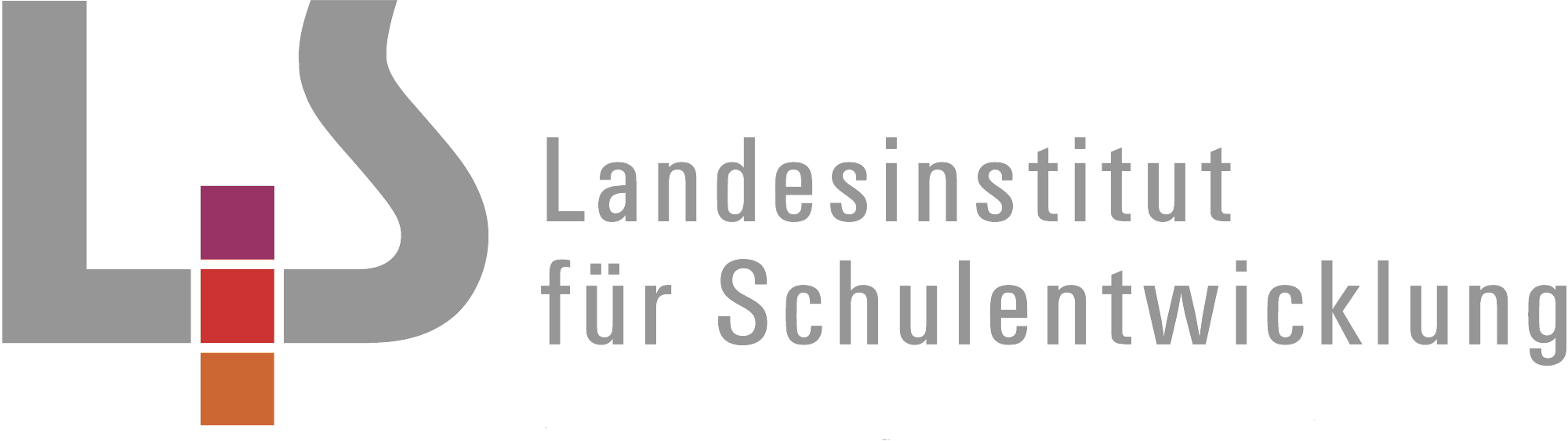 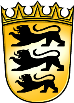 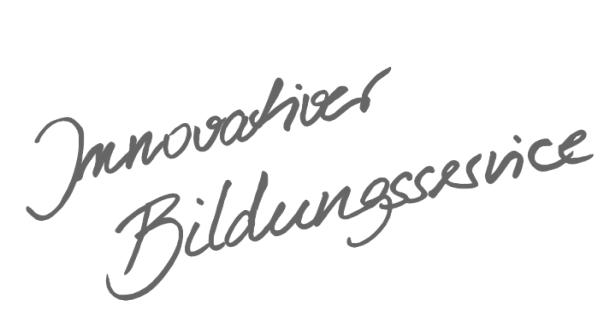 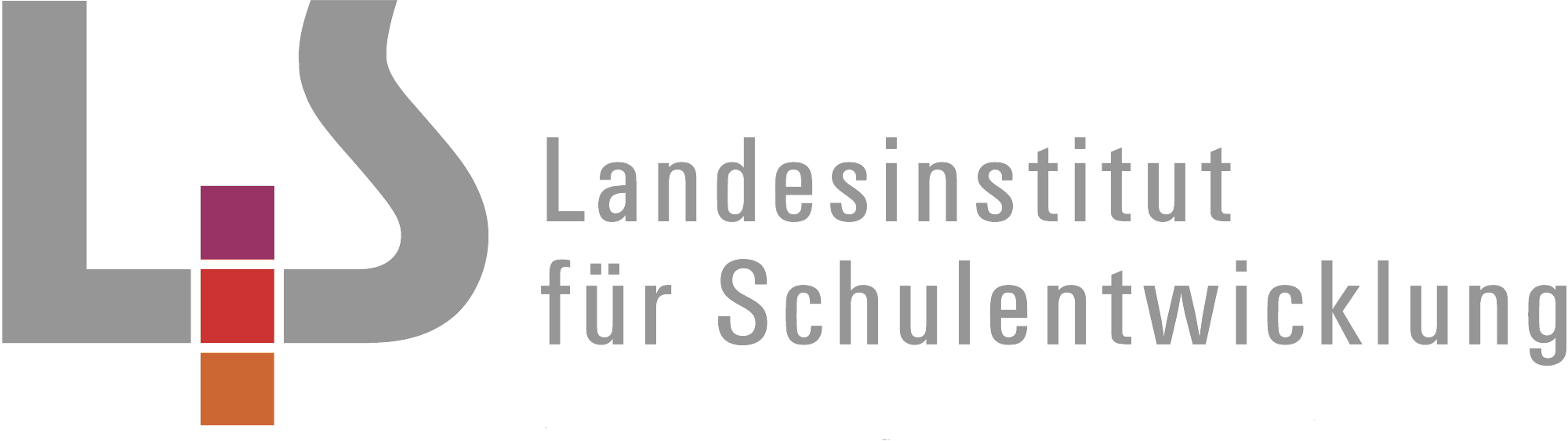 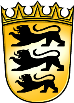 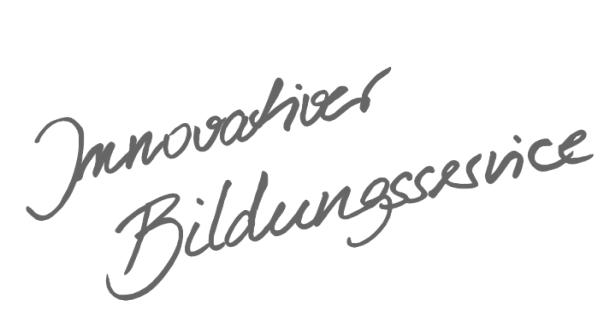 InhaltsverzeichnisAllgemeines Vorwort zu den BeispielcurriculaBeispielcurricula zeigen eine Möglichkeit auf, wie aus dem Bildungsplan unterrichtliche Praxis werden kann. Sie erheben hierbei keinen Anspruch einer normativen Vorgabe, sondern dienen vielmehr als beispielhafte Vorlage zur Unterrichtsplanung und -gestaltung. Diese kann bei der Erstellung oder Weiterentwicklung von schul- und fachspezifischen Jahresplanungen ebenso hilfreich sein wie bei der konkreten Unterrichtsplanung der Lehrkräfte. Curricula sind keine abgeschlossenen Produkte, sondern befinden sich in einem dauerhaften Entwicklungsprozess, müssen jeweils neu an die schulische Ausgangssituation angepasst werden und sollten auch nach den Erfahrungswerten vor Ort kontinuierlich fortgeschrieben und modifiziert werden. Sie sind somit sowohl an den Bildungsplan, als auch an den Kontext der jeweiligen Schule gebunden und müssen entsprechend angepasst werden. Das gilt auch für die Zeitplanung, welche vom Gesamtkonzept und den örtlichen Gegebenheiten abhängig und daher nur als Vorschlag zu betrachten ist.Der Aufbau der Beispielcurricula ist für alle Fächer einheitlich: Ein fachspezifisches Vorwort thematisiert die Besonderheiten des jeweiligen Fachcurriculums und gibt ggf. Lektürehinweise für das Curriculum, das sich in tabellarischer Form dem Vorwort anschließt.In den ersten beiden Spalten der vorliegenden Curricula werden beispielhafte Zuordnungen zwischen den prozess- und inhaltsbezogenen Kompetenzen dargestellt. Eine Ausnahme stellen die modernen Fremdsprachen dar, die aufgrund der fachspezifischen Architektur ihrer Pläne eine andere Spaltenkategorisierung gewählt haben. In der dritten Spalte wird vorgeschlagen, wie die Themen und Inhalte im Unterricht umgesetzt und konkretisiert werden können. In der vierten Spalte wird auf Möglichkeiten zur Vertiefung und Erweiterung des Kompetenzerwerbs im Rahmen des Schulcurriculums hingewiesen und aufgezeigt, wie die Leitperspektiven in den Fachunterricht eingebunden werden können und in welcher Hinsicht eine Zusammenarbeit mit anderen Fächern sinnvoll sein kann. An dieser Stelle finden sich auch Hinweise und Verlinkungen auf konkretes Unterrichtsmaterial. Die verschiedenen Niveaustufen des Gemeinsamen Bildungsplans der Sekundarstufe I werden in den Beispielcurricula ebenfalls berücksichtigt und mit konkreten Hinweisen zum differenzierten Vorgehen im Unterricht angereichert. Fachspezifisches VorwortDer Unterricht des Fächerverbundes BNT entwickelt die im Sachunterricht der Grundschule erworbenen Kompetenzen weiter. Der sich daran anschließende Unterricht in den Fächern Biologie, Chemie, Physik sowie im Wahlpflichtfach Technik baut auf den in BNT erworbenen Kompetenzen auf und setzt diese voraus.Für den Fächerverbund BNT stehen an Werkrealschulen und Realschulen 8 Schülerwochenstunden zur Verfügung. Im vorliegenden Curriculum wurden davon je drei Wochenstunden auf den Bereich Biologie und den integrativen Bereich und zwei für den Bereich Technik verwendet. Bei der Erstellung der Curricula wurde aus inhaltlichen und sicherheitsbezogenen Gründen davon ausgegangen, dass für den integrativen und den Technik-Bereich Stunden aus dem Teilungsstundenpool der Schule eingesetzt werden.Die Bereiche Biologie, Naturphänomene und Technik sind im Beispielcurriculum nacheinander aufgeführt. In der Regel werden sie parallel in beiden Schuljahren unterrichtet. Für eine gelingende thematische Verzahnung ist eine enge Absprache der BNT-Lehrkräfte der Klasse notwendig.Die Varianten A und B enthalten im Bereich Biologie teilweise alternative Umsetzungsmöglichkeiten. Teilbereiche mit gleichem Titel sind für gleiche Zeitumfänge konzipiert und können variabel ausgewählt werden.In diesem Curriculum ist der Einsatz von Stoffen, Geräten, Werkzeugen, Maschinen und Experimenten sowie der Umgang mit Lebewesen unter Berücksichtigung in der zum Zeitpunkt der Veröffentlichung geltenden Sicherheitsbestimmungen beschrieben. Bei der Umsetzung im Unterricht sind die jeweils aktuell gültigen Sicherheitsvorschriften zu beachten und einzuhalten. Dies gilt insbesondere für die die Einhaltung von Sicherheitsabständen bei naturwissenschaftlichem und technischem Arbeiten. Bei der Erstellung der Beispielcurricula wurde davon ausgegangen, dass der Unterricht im Technikbereich in einem Technikraum stattfindet und von einer ausgebildeten Technik-Lehrkraft erteilt wird.Bereich Biologie Variante ABiologie Variante BNaturphänomeneTechnikWirbeltiereca. 33 Std.Wirbeltiereca. 33 Std.Wirbeltiereca. 33 Std.Wirbeltiereca. 33 Std.Die Schülerinnen und Schüler können Lebewesen von unbelebten Gegenständen unterscheiden und die Kennzeichen der Lebewesen beschreiben und erläutern. Anhand ausgewählter Beispiele beschreiben sie Säugetiere in ihrer Vielfalt. Sie können deren Lebensweise und Fortpflanzung darstellen. Sie beschreiben den verantwortungsvollen Umgang mit Haus- und Nutztieren aufgrund ihrer Kenntnisse angemessener Haltungsbedingungen. Die Schülerinnen und Schüler kennen die typischen Merkmale der verschiedenen Wirbeltiergruppen und beschreiben die Angepasstheit der Wirbeltiere an die Umwelt. Einflüsse des Menschen auf deren Lebensweise können sie beschreiben und bewerten.Die Schülerinnen und Schüler können Lebewesen von unbelebten Gegenständen unterscheiden und die Kennzeichen der Lebewesen beschreiben und erläutern. Anhand ausgewählter Beispiele beschreiben sie Säugetiere in ihrer Vielfalt. Sie können deren Lebensweise und Fortpflanzung darstellen. Sie beschreiben den verantwortungsvollen Umgang mit Haus- und Nutztieren aufgrund ihrer Kenntnisse angemessener Haltungsbedingungen. Die Schülerinnen und Schüler kennen die typischen Merkmale der verschiedenen Wirbeltiergruppen und beschreiben die Angepasstheit der Wirbeltiere an die Umwelt. Einflüsse des Menschen auf deren Lebensweise können sie beschreiben und bewerten.Die Schülerinnen und Schüler können Lebewesen von unbelebten Gegenständen unterscheiden und die Kennzeichen der Lebewesen beschreiben und erläutern. Anhand ausgewählter Beispiele beschreiben sie Säugetiere in ihrer Vielfalt. Sie können deren Lebensweise und Fortpflanzung darstellen. Sie beschreiben den verantwortungsvollen Umgang mit Haus- und Nutztieren aufgrund ihrer Kenntnisse angemessener Haltungsbedingungen. Die Schülerinnen und Schüler kennen die typischen Merkmale der verschiedenen Wirbeltiergruppen und beschreiben die Angepasstheit der Wirbeltiere an die Umwelt. Einflüsse des Menschen auf deren Lebensweise können sie beschreiben und bewerten.Die Schülerinnen und Schüler können Lebewesen von unbelebten Gegenständen unterscheiden und die Kennzeichen der Lebewesen beschreiben und erläutern. Anhand ausgewählter Beispiele beschreiben sie Säugetiere in ihrer Vielfalt. Sie können deren Lebensweise und Fortpflanzung darstellen. Sie beschreiben den verantwortungsvollen Umgang mit Haus- und Nutztieren aufgrund ihrer Kenntnisse angemessener Haltungsbedingungen. Die Schülerinnen und Schüler kennen die typischen Merkmale der verschiedenen Wirbeltiergruppen und beschreiben die Angepasstheit der Wirbeltiere an die Umwelt. Einflüsse des Menschen auf deren Lebensweise können sie beschreiben und bewerten.Prozessbezogene KompetenzenInhaltsbezogene KompetenzenKonkretisierung,
Vorgehen im UnterrichtErgänzende Hinweise, Arbeitsmittel, Organisation, VerweiseDie Schülerinnen und Schüler könnenDie Schülerinnen und Schüler könnenDie Kennzeichen der Lebewesen(2 Std.)Lebewesen und Nachbildung vergleichenBewegungStoffwechselFortpflanzungWachstumReizbarkeitVergleich Maus und SpielzeugmausErläuterung der KennzeichenReizbarkeitBewegung bei PflanzenStoffwechseldurch Filmsequenzen oder kleine Versuche (Mimose, fleischfressende Pflanze) Bilder den verschiedenen Kennzeichen zuordnenM, E: Ist eine brennende Kerze ein Lebewesen?2.1 (1) Phänomene beobachten und beschreiben2.2 (4) Zusammenhänge zwischen Alltagssituationen und naturwissenschaftlichen und technischen Sachverhalten herstellen3.1.5 (1) die Kennzeichen der Lebewesen beschreibenDie Kennzeichen der Lebewesen(2 Std.)Lebewesen und Nachbildung vergleichenBewegungStoffwechselFortpflanzungWachstumReizbarkeitVergleich Maus und SpielzeugmausErläuterung der KennzeichenReizbarkeitBewegung bei PflanzenStoffwechseldurch Filmsequenzen oder kleine Versuche (Mimose, fleischfressende Pflanze) Bilder den verschiedenen Kennzeichen zuordnenM, E: Ist eine brennende Kerze ein Lebewesen?2.1 (1) Phänomene beobachten und beschreiben2.2 (4) Zusammenhänge zwischen Alltagssituationen und naturwissenschaftlichen und technischen Sachverhalten herstellen3.1.5 (1) die Kennzeichen der Lebewesen beschreibenG: Kennzeichen nennen könnenVergleich Maus und SpielzeugmausErläuterung der KennzeichenReizbarkeitBewegung bei PflanzenStoffwechseldurch Filmsequenzen oder kleine Versuche (Mimose, fleischfressende Pflanze) Bilder den verschiedenen Kennzeichen zuordnenM, E: Ist eine brennende Kerze ein Lebewesen?2.1 (1) Phänomene beobachten und beschreiben2.2 (4) Zusammenhänge zwischen Alltagssituationen und naturwissenschaftlichen und technischen Sachverhalten herstellen3.1.5 (1) die Kennzeichen der Lebewesen beschreibenM: Kennzeichen auf unbekannte Beispiele anwenden könnenVergleich Maus und SpielzeugmausErläuterung der KennzeichenReizbarkeitBewegung bei PflanzenStoffwechseldurch Filmsequenzen oder kleine Versuche (Mimose, fleischfressende Pflanze) Bilder den verschiedenen Kennzeichen zuordnenM, E: Ist eine brennende Kerze ein Lebewesen?2.1 (1) Phänomene beobachten und beschreiben2.2 (4) Zusammenhänge zwischen Alltagssituationen und naturwissenschaftlichen und technischen Sachverhalten herstellen3.1.5 (1) die Kennzeichen der Lebewesen beschreibenE: Kennzeichen auf unbekannte Beispiele anwenden und eigene Beobachtungen interpretieren könnenVergleich Maus und SpielzeugmausErläuterung der KennzeichenReizbarkeitBewegung bei PflanzenStoffwechseldurch Filmsequenzen oder kleine Versuche (Mimose, fleischfressende Pflanze) Bilder den verschiedenen Kennzeichen zuordnenM, E: Ist eine brennende Kerze ein Lebewesen?Die Schülerinnen und Schüler könnenDie Schülerinnen und Schüler könnenDie Katze – ein Haustier(3 Std.)SkelettmerkmaleStruktur-Funktions-Zusammenhang am Beispiel des GebissesJagdverhalten, SinnesorganeNesthockerdie Entwicklung zum Haustier (Abstammung)Das Rind – ein Nutztier(2 Std.)SkelettmerkmaleStruktur-Funktions-Zusammenhang am Beispiel des GebissesWiederkäuerNestflüchterwirtschaftliche BedeutungVergleich Fleisch- und Pflanzenfresser(1 Std.)GebissNahrungserwerbVerdauungVergleich mit Skelett des MenschenSchädelModell Katzenpfote Film zum JagdverhaltenLMZ 4611080 Das Rind — unser wichtigstes NutztierSchädelFußModell: MagenSchulcurriculum:Experimente mit Milch:Butterherstellung, Quarkherstellung, Molkedrink, JoghurtherstellungTierschädel im Vergleich anhand von Modellen2.1 (8) Gestaltmerkmale von Lebewesen kriterienbezogen beschreiben und vergleichen2.2 (7) zunehmend zwischen alltagssprachlicher und fachsprachlicher Beschreibung unterscheiden3.1.5 (2) die Lebensweise und den Körperbau von zwei Säugetieren, die als Haus- oder Nutztiere gehalten werden, beschreiben und vergleichen (zum Beispiel Hund, Katze, Rind, Schwein, Pferd)3.1.5 (12) den Jungentypus (Nesthocker, Nestflüchter) bei Wirbeltieren …Die Katze – ein Haustier(3 Std.)SkelettmerkmaleStruktur-Funktions-Zusammenhang am Beispiel des GebissesJagdverhalten, SinnesorganeNesthockerdie Entwicklung zum Haustier (Abstammung)Das Rind – ein Nutztier(2 Std.)SkelettmerkmaleStruktur-Funktions-Zusammenhang am Beispiel des GebissesWiederkäuerNestflüchterwirtschaftliche BedeutungVergleich Fleisch- und Pflanzenfresser(1 Std.)GebissNahrungserwerbVerdauungVergleich mit Skelett des MenschenSchädelModell Katzenpfote Film zum JagdverhaltenLMZ 4611080 Das Rind — unser wichtigstes NutztierSchädelFußModell: MagenSchulcurriculum:Experimente mit Milch:Butterherstellung, Quarkherstellung, Molkedrink, JoghurtherstellungTierschädel im Vergleich anhand von Modellen2.1 (8) Gestaltmerkmale von Lebewesen kriterienbezogen beschreiben und vergleichen2.2 (7) zunehmend zwischen alltagssprachlicher und fachsprachlicher Beschreibung unterscheidenG: beschreibenG: E: Vergleich Sohlengänger (Mensch), Zehengänger (Katze) und Zehenspitzengänger (Rind)Wiederkäuen als Angepasstheit2.1 (8) Gestaltmerkmale von Lebewesen kriterienbezogen beschreiben und vergleichen2.2 (7) zunehmend zwischen alltagssprachlicher und fachsprachlicher Beschreibung unterscheidenM: vergleichenM: Nesthocker und Nestflüchter im VergleichE: Vergleich Sohlengänger (Mensch), Zehengänger (Katze) und Zehenspitzengänger (Rind)Wiederkäuen als Angepasstheit2.1 (8) Gestaltmerkmale von Lebewesen kriterienbezogen beschreiben und vergleichen2.2 (7) zunehmend zwischen alltagssprachlicher und fachsprachlicher Beschreibung unterscheidenE: vergleichenE: Nesthocker und Nestflüchter im VergleichE: Vergleich Sohlengänger (Mensch), Zehengänger (Katze) und Zehenspitzengänger (Rind)Wiederkäuen als AngepasstheitDie Schülerinnen und Schüler könnenDie Schülerinnen und Schüler könnenAngemessene Haltungsbedingungen(2 Std.)Aufgrund der natürlichen Lebensweise der Wirbeltiere (zum Beispiel Hund, Katze, Kaninchen, Meerschweinchen, Schwein, Rind, Schaf, Ziege) deren optimale Haltungsweise erarbeiten Kriterien:PlatzbedarfErnährungAuslaufUmgang mit dem TierGruppenarbeit Außerschulische Lernorte (Bauernhof, Zoo)L BNE: Werte und Normen in Entscheidungssituationen2.2 (6) relevante Informationen aus Sach- oder Alltagstexten und aus grafischen Darstellungen in angemessener Fachsprache strukturiert wiedergeben2.3 (2) die Ansprüche von Tieren an ihren Lebensraum mit den Haltungsbedingungen als Heim- oder Nutztiere an ausgewählten Beispielen vergleichen und kritisch bewerten3.1.5 (4) angemessene Haltungsbedingungen von Haus- und Nutztieren … Angemessene Haltungsbedingungen(2 Std.)Aufgrund der natürlichen Lebensweise der Wirbeltiere (zum Beispiel Hund, Katze, Kaninchen, Meerschweinchen, Schwein, Rind, Schaf, Ziege) deren optimale Haltungsweise erarbeiten Kriterien:PlatzbedarfErnährungAuslaufUmgang mit dem TierGruppenarbeit Außerschulische Lernorte (Bauernhof, Zoo)L BNE: Werte und Normen in Entscheidungssituationen2.2 (6) relevante Informationen aus Sach- oder Alltagstexten und aus grafischen Darstellungen in angemessener Fachsprache strukturiert wiedergeben2.3 (2) die Ansprüche von Tieren an ihren Lebensraum mit den Haltungsbedingungen als Heim- oder Nutztiere an ausgewählten Beispielen vergleichen und kritisch bewertenG: … anhand eines Beispiels beschreibenAngemessene Haltungsbedingungen(2 Std.)Aufgrund der natürlichen Lebensweise der Wirbeltiere (zum Beispiel Hund, Katze, Kaninchen, Meerschweinchen, Schwein, Rind, Schaf, Ziege) deren optimale Haltungsweise erarbeiten Kriterien:PlatzbedarfErnährungAuslaufUmgang mit dem TierGruppenarbeit Außerschulische Lernorte (Bauernhof, Zoo)L BNE: Werte und Normen in Entscheidungssituationen2.2 (6) relevante Informationen aus Sach- oder Alltagstexten und aus grafischen Darstellungen in angemessener Fachsprache strukturiert wiedergeben2.3 (2) die Ansprüche von Tieren an ihren Lebensraum mit den Haltungsbedingungen als Heim- oder Nutztiere an ausgewählten Beispielen vergleichen und kritisch bewertenM: … anhand ausgewählter Beispiele erklären (zum Beispiel unter dem Aspekt des Tierschutzes)M: TierschutzbestimmungenGruppenarbeit Außerschulische Lernorte (Bauernhof, Zoo)L BNE: Werte und Normen in Entscheidungssituationen2.2 (6) relevante Informationen aus Sach- oder Alltagstexten und aus grafischen Darstellungen in angemessener Fachsprache strukturiert wiedergeben2.3 (2) die Ansprüche von Tieren an ihren Lebensraum mit den Haltungsbedingungen als Heim- oder Nutztiere an ausgewählten Beispielen vergleichen und kritisch bewertenE: … anhand ausgewählter Beispiele erklären (zum Beispiel unter dem Aspekt des Tierschutzes)E: TierschutzbestimmungenGruppenarbeit Außerschulische Lernorte (Bauernhof, Zoo)L BNE: Werte und Normen in EntscheidungssituationenDie Schülerinnen und Schüler könnenDie Schülerinnen und Schüler könnenHaltungsformen im Vergleich(3 Std.)Tierhaltung bei Huhn und Rind (Käfighaltung, Bodenhaltung, Freilandhaltung; Weidewirtschaft, Stallhaltung (Anbindestall, Boxenlaufstall)) Lebensmittelkennzeichnung RollenspielAußerschulische Lernorte (Bauernhof, Zoo)LMZ 4611080 Das Rind – unser wichtigstes Nutztier2.1 (10) einfache Ansätze zur Lösung eines naturwissenschaftlichen beziehungsweise technischen Problems entwickeln2.3 (2) die Ansprüche von Tieren an ihren Lebensraum mit den Haltungsbedingungen als Heim- oder Nutztiere an ausgewählten Beispielen vergleichen und kritisch bewerten2.3 (3) Handlungsmöglichkeiten für ein umwelt- und naturverträgliches Leben beschreiben und deren Umsetzungshemmnisse erkennen2.1 (1) Phänomene beobachten und beschreiben3.1.5 (5) verschiedene Formen der Tierhaltung beschreiben und bewerten (zum Beispiel artgerechte Hühnerhaltung)3.1.5 (3) die typischen Säugetiermerkmale beschreibenHaltungsformen im Vergleich(3 Std.)Tierhaltung bei Huhn und Rind (Käfighaltung, Bodenhaltung, Freilandhaltung; Weidewirtschaft, Stallhaltung (Anbindestall, Boxenlaufstall)) Lebensmittelkennzeichnung RollenspielAußerschulische Lernorte (Bauernhof, Zoo)LMZ 4611080 Das Rind – unser wichtigstes Nutztier2.1 (10) einfache Ansätze zur Lösung eines naturwissenschaftlichen beziehungsweise technischen Problems entwickeln2.3 (2) die Ansprüche von Tieren an ihren Lebensraum mit den Haltungsbedingungen als Heim- oder Nutztiere an ausgewählten Beispielen vergleichen und kritisch bewerten2.3 (3) Handlungsmöglichkeiten für ein umwelt- und naturverträgliches Leben beschreiben und deren Umsetzungshemmnisse erkennen2.1 (1) Phänomene beobachten und beschreiben3.1.5 (5) verschiedene Formen der Tierhaltung beschreiben und bewerten (zum Beispiel artgerechte Hühnerhaltung)3.1.5 (3) die typischen Säugetiermerkmale beschreibenG:Erkennen der Säugermerkmale an weiteren BeispielenE: Kreislaufsystem, Atmungs-system2.1 (10) einfache Ansätze zur Lösung eines naturwissenschaftlichen beziehungsweise technischen Problems entwickeln2.3 (2) die Ansprüche von Tieren an ihren Lebensraum mit den Haltungsbedingungen als Heim- oder Nutztiere an ausgewählten Beispielen vergleichen und kritisch bewerten2.3 (3) Handlungsmöglichkeiten für ein umwelt- und naturverträgliches Leben beschreiben und deren Umsetzungshemmnisse erkennen2.1 (1) Phänomene beobachten und beschreiben3.1.5 (5) verschiedene Formen der Tierhaltung beschreiben und bewerten (zum Beispiel artgerechte Hühnerhaltung)3.1.5 (3) die typischen Säugetiermerkmale beschreibenM: Erkennen der Säugermerkmale an weiteren BeispielenE: Kreislaufsystem, Atmungs-system2.1 (10) einfache Ansätze zur Lösung eines naturwissenschaftlichen beziehungsweise technischen Problems entwickeln2.3 (2) die Ansprüche von Tieren an ihren Lebensraum mit den Haltungsbedingungen als Heim- oder Nutztiere an ausgewählten Beispielen vergleichen und kritisch bewerten2.3 (3) Handlungsmöglichkeiten für ein umwelt- und naturverträgliches Leben beschreiben und deren Umsetzungshemmnisse erkennen2.1 (1) Phänomene beobachten und beschreiben3.1.5 (5) verschiedene Formen der Tierhaltung beschreiben und bewerten (zum Beispiel artgerechte Hühnerhaltung)3.1.5 (3) die typischen Säugetiermerkmale beschreibenE: auch AmmentierhaltungErkennen der Säugermerkmale an weiteren BeispielenE: Kreislaufsystem, Atmungs-system2.1 (10) einfache Ansätze zur Lösung eines naturwissenschaftlichen beziehungsweise technischen Problems entwickeln2.3 (2) die Ansprüche von Tieren an ihren Lebensraum mit den Haltungsbedingungen als Heim- oder Nutztiere an ausgewählten Beispielen vergleichen und kritisch bewerten2.3 (3) Handlungsmöglichkeiten für ein umwelt- und naturverträgliches Leben beschreiben und deren Umsetzungshemmnisse erkennen2.1 (1) Phänomene beobachten und beschreiben3.1.5 (5) verschiedene Formen der Tierhaltung beschreiben und bewerten (zum Beispiel artgerechte Hühnerhaltung)3.1.5 (3) die typischen Säugetiermerkmale beschreibenDie Katze – ein Säugetier(1 Std.)Typische Säugetiermerkmale:Fell (Zusammenhang zwischen Fell und Körpertemperatur)LebendgebärendMilchdrüsenErkennen der Säugermerkmale an weiteren BeispielenE: Kreislaufsystem, Atmungs-system2.1 (10) einfache Ansätze zur Lösung eines naturwissenschaftlichen beziehungsweise technischen Problems entwickeln2.3 (2) die Ansprüche von Tieren an ihren Lebensraum mit den Haltungsbedingungen als Heim- oder Nutztiere an ausgewählten Beispielen vergleichen und kritisch bewerten2.3 (3) Handlungsmöglichkeiten für ein umwelt- und naturverträgliches Leben beschreiben und deren Umsetzungshemmnisse erkennen2.1 (1) Phänomene beobachten und beschreiben3.1.5 (5) verschiedene Formen der Tierhaltung beschreiben und bewerten (zum Beispiel artgerechte Hühnerhaltung)3.1.5 (3) die typischen Säugetiermerkmale beschreibenG:Erkennen der Säugermerkmale an weiteren BeispielenE: Kreislaufsystem, Atmungs-system2.1 (10) einfache Ansätze zur Lösung eines naturwissenschaftlichen beziehungsweise technischen Problems entwickeln2.3 (2) die Ansprüche von Tieren an ihren Lebensraum mit den Haltungsbedingungen als Heim- oder Nutztiere an ausgewählten Beispielen vergleichen und kritisch bewerten2.3 (3) Handlungsmöglichkeiten für ein umwelt- und naturverträgliches Leben beschreiben und deren Umsetzungshemmnisse erkennen2.1 (1) Phänomene beobachten und beschreiben3.1.5 (5) verschiedene Formen der Tierhaltung beschreiben und bewerten (zum Beispiel artgerechte Hühnerhaltung)3.1.5 (3) die typischen Säugetiermerkmale beschreibenM:Erkennen der Säugermerkmale an weiteren BeispielenE: Kreislaufsystem, Atmungs-system2.1 (10) einfache Ansätze zur Lösung eines naturwissenschaftlichen beziehungsweise technischen Problems entwickeln2.3 (2) die Ansprüche von Tieren an ihren Lebensraum mit den Haltungsbedingungen als Heim- oder Nutztiere an ausgewählten Beispielen vergleichen und kritisch bewerten2.3 (3) Handlungsmöglichkeiten für ein umwelt- und naturverträgliches Leben beschreiben und deren Umsetzungshemmnisse erkennen2.1 (1) Phänomene beobachten und beschreiben3.1.5 (5) verschiedene Formen der Tierhaltung beschreiben und bewerten (zum Beispiel artgerechte Hühnerhaltung)3.1.5 (3) die typischen Säugetiermerkmale beschreibenE: Innere OrganeErkennen der Säugermerkmale an weiteren BeispielenE: Kreislaufsystem, Atmungs-systemDie Schülerinnen und Schüler könnenDie Schülerinnen und Schüler könnenSäugetiere in ihren Lebensräumen(6 Std.)Fledermaus — Jäger der Lüfte (Vorderextremität, nachtaktiv, Echoortung)Maulwurf — Ein Leben unter Tage (Körperform, Fell, Vorderextremität) Eichhörnchen — Springen durch die Baumkronen (Schwanz, Nahrungserwerb)Überwinterungsstrategien:siehe 3.1.4 (12) Gruppenarbeit mit PräsentationSchulcurriculum: Schaukästen erstellen und präsentierenL MB: Information und WissenL MB: Produktion und Präsentation2.1 (8) Gestaltmerkmale von Lebewesen kriterienbezogen beschreiben und vergleichen2.2 (1) beim naturwissenschaftlichen und technischen Arbeiten im Team Verantwortung für Arbeitsprozesse übernehmen, ausdauernd zusammenarbeiten und dabei Ziele sowie Aufgaben sachbezogen diskutieren2.2 (2) ihr Vorgehen, ihre Beobachtungen und die Ergebnisse ihrer Arbeit dokumentieren2.2 (5) Sachverhalte adressatengerecht präsentieren 3.1.5 (6) den Körperbau und die Lebensweise heimischer Säugetiere als Angepasstheit … (zum Beispiel Eichhörnchen, Igel, Maulwurf, Fledermaus)Säugetiere in ihren Lebensräumen(6 Std.)Fledermaus — Jäger der Lüfte (Vorderextremität, nachtaktiv, Echoortung)Maulwurf — Ein Leben unter Tage (Körperform, Fell, Vorderextremität) Eichhörnchen — Springen durch die Baumkronen (Schwanz, Nahrungserwerb)Überwinterungsstrategien:siehe 3.1.4 (12) Gruppenarbeit mit PräsentationSchulcurriculum: Schaukästen erstellen und präsentierenL MB: Information und WissenL MB: Produktion und Präsentation2.1 (8) Gestaltmerkmale von Lebewesen kriterienbezogen beschreiben und vergleichen2.2 (1) beim naturwissenschaftlichen und technischen Arbeiten im Team Verantwortung für Arbeitsprozesse übernehmen, ausdauernd zusammenarbeiten und dabei Ziele sowie Aufgaben sachbezogen diskutieren2.2 (2) ihr Vorgehen, ihre Beobachtungen und die Ergebnisse ihrer Arbeit dokumentieren2.2 (5) Sachverhalte adressatengerecht präsentieren G: … beschreibenSäugetiere in ihren Lebensräumen(6 Std.)Fledermaus — Jäger der Lüfte (Vorderextremität, nachtaktiv, Echoortung)Maulwurf — Ein Leben unter Tage (Körperform, Fell, Vorderextremität) Eichhörnchen — Springen durch die Baumkronen (Schwanz, Nahrungserwerb)Überwinterungsstrategien:siehe 3.1.4 (12) Gruppenarbeit mit PräsentationSchulcurriculum: Schaukästen erstellen und präsentierenL MB: Information und WissenL MB: Produktion und Präsentation2.1 (8) Gestaltmerkmale von Lebewesen kriterienbezogen beschreiben und vergleichen2.2 (1) beim naturwissenschaftlichen und technischen Arbeiten im Team Verantwortung für Arbeitsprozesse übernehmen, ausdauernd zusammenarbeiten und dabei Ziele sowie Aufgaben sachbezogen diskutieren2.2 (2) ihr Vorgehen, ihre Beobachtungen und die Ergebnisse ihrer Arbeit dokumentieren2.2 (5) Sachverhalte adressatengerecht präsentieren M: … erklärenSäugetiere in ihren Lebensräumen(6 Std.)Fledermaus — Jäger der Lüfte (Vorderextremität, nachtaktiv, Echoortung)Maulwurf — Ein Leben unter Tage (Körperform, Fell, Vorderextremität) Eichhörnchen — Springen durch die Baumkronen (Schwanz, Nahrungserwerb)Überwinterungsstrategien:siehe 3.1.4 (12) Gruppenarbeit mit PräsentationSchulcurriculum: Schaukästen erstellen und präsentierenL MB: Information und WissenL MB: Produktion und Präsentation2.1 (8) Gestaltmerkmale von Lebewesen kriterienbezogen beschreiben und vergleichen2.2 (1) beim naturwissenschaftlichen und technischen Arbeiten im Team Verantwortung für Arbeitsprozesse übernehmen, ausdauernd zusammenarbeiten und dabei Ziele sowie Aufgaben sachbezogen diskutieren2.2 (2) ihr Vorgehen, ihre Beobachtungen und die Ergebnisse ihrer Arbeit dokumentieren2.2 (5) Sachverhalte adressatengerecht präsentieren E: … erläuternSäugetiere in ihren Lebensräumen(6 Std.)Fledermaus — Jäger der Lüfte (Vorderextremität, nachtaktiv, Echoortung)Maulwurf — Ein Leben unter Tage (Körperform, Fell, Vorderextremität) Eichhörnchen — Springen durch die Baumkronen (Schwanz, Nahrungserwerb)Überwinterungsstrategien:siehe 3.1.4 (12) Gruppenarbeit mit PräsentationSchulcurriculum: Schaukästen erstellen und präsentierenL MB: Information und WissenL MB: Produktion und Präsentation2.1 (8) Gestaltmerkmale von Lebewesen kriterienbezogen beschreiben und vergleichen2.2 (1) beim naturwissenschaftlichen und technischen Arbeiten im Team Verantwortung für Arbeitsprozesse übernehmen, ausdauernd zusammenarbeiten und dabei Ziele sowie Aufgaben sachbezogen diskutieren2.2 (2) ihr Vorgehen, ihre Beobachtungen und die Ergebnisse ihrer Arbeit dokumentieren2.2 (5) Sachverhalte adressatengerecht präsentieren Säugetiere in ihren Lebensräumen(6 Std.)Fledermaus — Jäger der Lüfte (Vorderextremität, nachtaktiv, Echoortung)Maulwurf — Ein Leben unter Tage (Körperform, Fell, Vorderextremität) Eichhörnchen — Springen durch die Baumkronen (Schwanz, Nahrungserwerb)Überwinterungsstrategien:siehe 3.1.4 (12) Gruppenarbeit mit PräsentationSchulcurriculum: Schaukästen erstellen und präsentierenL MB: Information und WissenL MB: Produktion und PräsentationDie Schülerinnen und Schüler könnenDie Schülerinnen und Schüler könnenWilde Tiere in Siedlungen(2 Std.)Veränderte Lebensräume durch den Menschen fördern angepasste Lebensweisen.Kulturfolger (zum Beispiel Wildschwein, Fuchs, Marder, Storch, Krähe, Hausrotschwanz):Verlust der ScheuNahrungsquelleNahrungserwerbHäuser und Gärten als Ersatzbiotope 2.1 (8) Gestaltmerkmale von Lebewesen kriterienbezogen beschreiben und vergleichen2.3 (3) Handlungsmöglichkeiten für ein umwelt- und naturverträgliches Leben beschreiben und deren Umsetzungshemmnisse erkennen3.1.5 (7) die Veränderung der Lebensweise von Wirbeltieren als Folge der Einflüsse des Menschen … (z. B Kulturfolger)Wilde Tiere in Siedlungen(2 Std.)Veränderte Lebensräume durch den Menschen fördern angepasste Lebensweisen.Kulturfolger (zum Beispiel Wildschwein, Fuchs, Marder, Storch, Krähe, Hausrotschwanz):Verlust der ScheuNahrungsquelleNahrungserwerbHäuser und Gärten als Ersatzbiotope 2.1 (8) Gestaltmerkmale von Lebewesen kriterienbezogen beschreiben und vergleichen2.3 (3) Handlungsmöglichkeiten für ein umwelt- und naturverträgliches Leben beschreiben und deren Umsetzungshemmnisse erkennenG: … beschreibenWilde Tiere in Siedlungen(2 Std.)Veränderte Lebensräume durch den Menschen fördern angepasste Lebensweisen.Kulturfolger (zum Beispiel Wildschwein, Fuchs, Marder, Storch, Krähe, Hausrotschwanz):Verlust der ScheuNahrungsquelleNahrungserwerbHäuser und Gärten als Ersatzbiotope 2.1 (8) Gestaltmerkmale von Lebewesen kriterienbezogen beschreiben und vergleichen2.3 (3) Handlungsmöglichkeiten für ein umwelt- und naturverträgliches Leben beschreiben und deren Umsetzungshemmnisse erkennenM: … beschreiben und bewertenWilde Tiere in Siedlungen(2 Std.)Veränderte Lebensräume durch den Menschen fördern angepasste Lebensweisen.Kulturfolger (zum Beispiel Wildschwein, Fuchs, Marder, Storch, Krähe, Hausrotschwanz):Verlust der ScheuNahrungsquelleNahrungserwerbHäuser und Gärten als Ersatzbiotope 2.1 (8) Gestaltmerkmale von Lebewesen kriterienbezogen beschreiben und vergleichen2.3 (3) Handlungsmöglichkeiten für ein umwelt- und naturverträgliches Leben beschreiben und deren Umsetzungshemmnisse erkennenE: … erläutern und bewertenWilde Tiere in Siedlungen(2 Std.)Veränderte Lebensräume durch den Menschen fördern angepasste Lebensweisen.Kulturfolger (zum Beispiel Wildschwein, Fuchs, Marder, Storch, Krähe, Hausrotschwanz):Verlust der ScheuNahrungsquelleNahrungserwerbHäuser und Gärten als Ersatzbiotope 2.1 (8) Gestaltmerkmale von Lebewesen kriterienbezogen beschreiben und vergleichen2.3 (3) Handlungsmöglichkeiten für ein umwelt- und naturverträgliches Leben beschreiben und deren Umsetzungshemmnisse erkennenWilde Tiere in Siedlungen(2 Std.)Veränderte Lebensräume durch den Menschen fördern angepasste Lebensweisen.Kulturfolger (zum Beispiel Wildschwein, Fuchs, Marder, Storch, Krähe, Hausrotschwanz):Verlust der ScheuNahrungsquelleNahrungserwerbHäuser und Gärten als Ersatzbiotope Die Schülerinnen und Schüler könnenDie Schülerinnen und Schüler könnenDie Eidechse(2 Std.)KörperbedeckungKörpertemperaturAtmungFortbewegungFortpflanzungLMZ 4656544 ReptilienModell: KreuzgangLMZ 4602831 Fortbewegung an Land2.1 (1) Phänomene beobachten und beschreiben3.1.5 (8) die Angepasstheit der Reptilien an das Leben an Land … (innere Befruchtung, verhornte Haut, Lungenatmung)Spezifika:Die Eidechse(2 Std.)KörperbedeckungKörpertemperaturAtmungFortbewegungFortpflanzungLMZ 4656544 ReptilienModell: KreuzgangLMZ 4602831 Fortbewegung an Land2.1 (1) Phänomene beobachten und beschreibenG: … an einem konkreten Beispiel beschreibenG:LMZ 4656544 ReptilienModell: KreuzgangLMZ 4602831 Fortbewegung an Land2.1 (1) Phänomene beobachten und beschreibenM: … an zwei verschiedenen Beispielen beschreibenM: Die KreuzotterLMZ 4656544 ReptilienModell: KreuzgangLMZ 4602831 Fortbewegung an Land2.1 (1) Phänomene beobachten und beschreibenE: … an zwei verschiedenen Beispielen erklärenE: Eidechse und Kreuzotter im VergleichLMZ 4656544 ReptilienModell: KreuzgangLMZ 4602831 Fortbewegung an LandDie Schülerinnen und Schüler könnenDie Schülerinnen und Schüler könnenDer Frosch(2 Std.)KörperbedeckungKörpertemperaturAtmungFortpflanzungLMZ 4602010 AmphibienBeobachtungen am Realobjekt(Genehmigung durch das Landratsamt einholen)Entwicklungsstadien (Text und Bilder) zuordnen2.1 (8) Gestaltmerkmale von Lebewesen kriterienbezogen beschreiben und vergleichen3.1.5 (9) die typischen Merkmale der Amphibien als Angepasstheit … Der Frosch(2 Std.)KörperbedeckungKörpertemperaturAtmungFortpflanzungLMZ 4602010 AmphibienBeobachtungen am Realobjekt(Genehmigung durch das Landratsamt einholen)Entwicklungsstadien (Text und Bilder) zuordnen2.1 (8) Gestaltmerkmale von Lebewesen kriterienbezogen beschreiben und vergleichenG: … an einem Beispiel beschreiben (Atmung, Fortpflanzung, Entwicklung im Wasser) G: LMZ 4602010 AmphibienBeobachtungen am Realobjekt(Genehmigung durch das Landratsamt einholen)Entwicklungsstadien (Text und Bilder) zuordnen2.1 (8) Gestaltmerkmale von Lebewesen kriterienbezogen beschreiben und vergleichenM: … beschreiben (Atmung, Fortpflanzung, Entwicklung im Wasser, Metamorphose der Froschlurche) M: MetamorphoseLMZ 4602010 AmphibienBeobachtungen am Realobjekt(Genehmigung durch das Landratsamt einholen)Entwicklungsstadien (Text und Bilder) zuordnen2.1 (8) Gestaltmerkmale von Lebewesen kriterienbezogen beschreiben und vergleichenE: … beschreiben (Atmung, Fortpflanzung, Entwicklung im Wasser, Metamorphose der Froschlurche) E: MetamorphoseLMZ 4602010 AmphibienBeobachtungen am Realobjekt(Genehmigung durch das Landratsamt einholen)Entwicklungsstadien (Text und Bilder) zuordnenDie Schülerinnen und Schüler könnenDie Schülerinnen und Schüler könnenKrötenwanderung(1 Std.)Gefährdung durch Flurbereinigung, Straßenverkehr und Freizeitnutzung von SeenSchutzmaßnahmen:Krötenzaun mit SammeleimernKrötentunnelStraßensperrehttp://nabu-tv.de/film/achtung-kroetenwanderung-was-sie-wissen-solltenWelche Schutzmaßnahmen gibt es in der näheren Umgebung?Mithelfen beim Absuchen des KrötenzaunsL BNE: Bedeutung und Gefährdungen einer nachhaltigen EntwicklungE: Was kann man in der näheren Umgebung tun, um Amphibien nachhaltig zu schützen?2.2 (6) relevante Informationen aus Sach- oder Alltagstexten und aus grafischen Darstellungen in angemessener Fachsprache strukturiert wiedergeben2.3 (1) naturwissenschaftliche Erkenntnisse für die Lösung von Alltagsfragen sinnvoll einsetzen 2.3 (3) Handlungsmöglichkeiten für ein umwelt- und naturverträgliches Leben beschreiben und deren Umsetzungshemmnisse erkennen3.1.5 (10) die Ursachen der Gefährdung von Amphibien …Krötenwanderung(1 Std.)Gefährdung durch Flurbereinigung, Straßenverkehr und Freizeitnutzung von SeenSchutzmaßnahmen:Krötenzaun mit SammeleimernKrötentunnelStraßensperrehttp://nabu-tv.de/film/achtung-kroetenwanderung-was-sie-wissen-solltenWelche Schutzmaßnahmen gibt es in der näheren Umgebung?Mithelfen beim Absuchen des KrötenzaunsL BNE: Bedeutung und Gefährdungen einer nachhaltigen EntwicklungE: Was kann man in der näheren Umgebung tun, um Amphibien nachhaltig zu schützen?2.2 (6) relevante Informationen aus Sach- oder Alltagstexten und aus grafischen Darstellungen in angemessener Fachsprache strukturiert wiedergeben2.3 (1) naturwissenschaftliche Erkenntnisse für die Lösung von Alltagsfragen sinnvoll einsetzen 2.3 (3) Handlungsmöglichkeiten für ein umwelt- und naturverträgliches Leben beschreiben und deren Umsetzungshemmnisse erkennenG: … nennen und geeignete Schutzmaßnahmen beschreibenG: http://nabu-tv.de/film/achtung-kroetenwanderung-was-sie-wissen-solltenWelche Schutzmaßnahmen gibt es in der näheren Umgebung?Mithelfen beim Absuchen des KrötenzaunsL BNE: Bedeutung und Gefährdungen einer nachhaltigen EntwicklungE: Was kann man in der näheren Umgebung tun, um Amphibien nachhaltig zu schützen?2.2 (6) relevante Informationen aus Sach- oder Alltagstexten und aus grafischen Darstellungen in angemessener Fachsprache strukturiert wiedergeben2.3 (1) naturwissenschaftliche Erkenntnisse für die Lösung von Alltagsfragen sinnvoll einsetzen 2.3 (3) Handlungsmöglichkeiten für ein umwelt- und naturverträgliches Leben beschreiben und deren Umsetzungshemmnisse erkennenM: … nennen und geeignete Schutzmaßnahmen beschreiben und erläuternM: http://nabu-tv.de/film/achtung-kroetenwanderung-was-sie-wissen-solltenWelche Schutzmaßnahmen gibt es in der näheren Umgebung?Mithelfen beim Absuchen des KrötenzaunsL BNE: Bedeutung und Gefährdungen einer nachhaltigen EntwicklungE: Was kann man in der näheren Umgebung tun, um Amphibien nachhaltig zu schützen?2.2 (6) relevante Informationen aus Sach- oder Alltagstexten und aus grafischen Darstellungen in angemessener Fachsprache strukturiert wiedergeben2.3 (1) naturwissenschaftliche Erkenntnisse für die Lösung von Alltagsfragen sinnvoll einsetzen 2.3 (3) Handlungsmöglichkeiten für ein umwelt- und naturverträgliches Leben beschreiben und deren Umsetzungshemmnisse erkennenE: … erläutern und Schutzmaßnahmen beschreiben und bewertenE: Bewertung der verschiedenen Schutzmaßnahmen (Kosten, Wirksamkeit)http://nabu-tv.de/film/achtung-kroetenwanderung-was-sie-wissen-solltenWelche Schutzmaßnahmen gibt es in der näheren Umgebung?Mithelfen beim Absuchen des KrötenzaunsL BNE: Bedeutung und Gefährdungen einer nachhaltigen EntwicklungE: Was kann man in der näheren Umgebung tun, um Amphibien nachhaltig zu schützen?Die Schülerinnen und Schüler könnenDie Schülerinnen und Schüler könnenFortpflanzung und Entwicklung bei Wirbeltieren(3 Std.)Untersuchung eines Hühnereies: Bau und Funktion der BestandteileVergleich mit den Eiern von Fischen, Amphibien und Reptilien, Begründung der Unterschiede (äußere/innere Befruchtung, Ort der Eiablage, Brutpflege)Vergleich der eierlegenden Wirbeltiere mit den SäugetierenUntersuchung von FischeiernEntwicklungsstadien aller 5 Wirbeltiergruppen vergleichend darstellen2.1 (1) Phänomene beobachten und beschreiben2.1 (8) Gestaltmerkmale von Lebewesen kriterienbezogen beschreiben und vergleichen3.1.5 (11) die Fortpflanzung und Entwicklung bei Fischen, Amphibien, Reptilien, Vögeln und Säugetieren vergleichenFortpflanzung und Entwicklung bei Wirbeltieren(3 Std.)Untersuchung eines Hühnereies: Bau und Funktion der BestandteileVergleich mit den Eiern von Fischen, Amphibien und Reptilien, Begründung der Unterschiede (äußere/innere Befruchtung, Ort der Eiablage, Brutpflege)Vergleich der eierlegenden Wirbeltiere mit den SäugetierenUntersuchung von FischeiernEntwicklungsstadien aller 5 Wirbeltiergruppen vergleichend darstellenDie Schülerinnen und Schüler könnenDie Schülerinnen und Schüler könnenVerwandtschaft bei Wirbeltieren(3 Std.)Verschiedene Tiere den Wirbeltiergruppen begründet zuordnen (auch nicht heimische): Wirbelsäule als gemeinsames MerkmalUnterschiede beim Skelettbau als Angepasstheit an die Fortbewegung (und z.T. Lebensräume)Zusammenhang bei der Körperbedeckung und Körpertemperatur Gemeinsame Merkmale mit Verwandtschaft begründenStammbaum der Wirbeltiere vorstellenLMZ 4611159 Stammbaum der Wirbeltiere2.1 (8) Gestaltmerkmale von Lebewesen kriterienbezogen beschreiben und vergleichen2.2 (3) zur Veranschaulichung von Ergebnissen und Daten geeignete Tabellen und Diagramme anlegen3.1.5 (13) typische Merkmale der Wirbeltiergruppen (unter anderem im Hinblick auf die stammesgeschichtliche Verwandtschaft) …Verwandtschaft bei Wirbeltieren(3 Std.)Verschiedene Tiere den Wirbeltiergruppen begründet zuordnen (auch nicht heimische): Wirbelsäule als gemeinsames MerkmalUnterschiede beim Skelettbau als Angepasstheit an die Fortbewegung (und z.T. Lebensräume)Zusammenhang bei der Körperbedeckung und Körpertemperatur Gemeinsame Merkmale mit Verwandtschaft begründenStammbaum der Wirbeltiere vorstellenLMZ 4611159 Stammbaum der Wirbeltiere2.1 (8) Gestaltmerkmale von Lebewesen kriterienbezogen beschreiben und vergleichen2.2 (3) zur Veranschaulichung von Ergebnissen und Daten geeignete Tabellen und Diagramme anlegenG: … nennen und Tierarten den fünf Wirbeltiergruppen zuordnenG: Angepasstheiten beschreibenE: GruppenpuzzleAnzahl der Expertengruppen =Anzahl der WirbeltiergruppenIn den Stammgruppen werden durch den Vergleich dieAngepasstheiten und Struktur-Funktions-Zusammenhänge abgeleitet.2.1 (8) Gestaltmerkmale von Lebewesen kriterienbezogen beschreiben und vergleichen2.2 (3) zur Veranschaulichung von Ergebnissen und Daten geeignete Tabellen und Diagramme anlegenM: … erläutern und Tierarten begründet den fünf Wirbeltiergruppen zuordnen und vergleichenM: Angepasstheiten beschreibenE: GruppenpuzzleAnzahl der Expertengruppen =Anzahl der WirbeltiergruppenIn den Stammgruppen werden durch den Vergleich dieAngepasstheiten und Struktur-Funktions-Zusammenhänge abgeleitet.2.1 (8) Gestaltmerkmale von Lebewesen kriterienbezogen beschreiben und vergleichen2.2 (3) zur Veranschaulichung von Ergebnissen und Daten geeignete Tabellen und Diagramme anlegenE: … erläutern und Tierarten begründet den fünf Wirbeltiergruppen zuordnen und vergleichenE: Angepasstheiten selbstständig herleitenE: GruppenpuzzleAnzahl der Expertengruppen =Anzahl der WirbeltiergruppenIn den Stammgruppen werden durch den Vergleich dieAngepasstheiten und Struktur-Funktions-Zusammenhänge abgeleitet.Entwicklung des Menschenca. 10 Std Entwicklung des Menschenca. 10 Std Entwicklung des Menschenca. 10 Std Entwicklung des Menschenca. 10 Std Die Schülerinnen und Schüler können die Individualentwicklung des Menschen beschreiben. Sie kennen die primären Geschlechtsorgane von Frau und Mann und können die Fortpflanzung des Menschen beschreiben. Sie beschreiben und erklären die physischen und psychischen Veränderungen während der Pubertät.Die Schülerinnen und Schüler können die Individualentwicklung des Menschen beschreiben. Sie kennen die primären Geschlechtsorgane von Frau und Mann und können die Fortpflanzung des Menschen beschreiben. Sie beschreiben und erklären die physischen und psychischen Veränderungen während der Pubertät.Die Schülerinnen und Schüler können die Individualentwicklung des Menschen beschreiben. Sie kennen die primären Geschlechtsorgane von Frau und Mann und können die Fortpflanzung des Menschen beschreiben. Sie beschreiben und erklären die physischen und psychischen Veränderungen während der Pubertät.Die Schülerinnen und Schüler können die Individualentwicklung des Menschen beschreiben. Sie kennen die primären Geschlechtsorgane von Frau und Mann und können die Fortpflanzung des Menschen beschreiben. Sie beschreiben und erklären die physischen und psychischen Veränderungen während der Pubertät.Prozessbezogene KompetenzenInhaltsbezogene KompetenzenKonkretisierung,
Vorgehen im UnterrichtErgänzende Hinweise, Arbeitsmittel, Organisation, VerweiseDie Schülerinnen und Schüler könnenDie Schülerinnen und Schüler könnenInnere und äußere Geschlechtsorgane(2 Std.)Bau und Funktion der GeschlechtsorganeBeschreibung unter Verwendung der Fachsprache Fachsprache gegenüber Vulgärsprache abgrenzenGeeignete Abbildungen, Modelle2.1 (8) Gestaltmerkmale von Lebewesen kriterienbezogen beschreiben und vergleichen2.2 (6) relevante Informationen aus Sach- oder Alltagstexten und aus grafischen Darstellungen in angemessener Fachsprache strukturiert wiedergeben2.2 (7) zunehmend zwischen alltagssprachlicher und fachsprachlicher Beschreibung unterscheiden3.1.6 (1) die Geschlechtsorgane des Menschen unter Verwendung der Fachsprache benennen und ihre Funktion beschreibenInnere und äußere Geschlechtsorgane(2 Std.)Bau und Funktion der GeschlechtsorganeBeschreibung unter Verwendung der Fachsprache Fachsprache gegenüber Vulgärsprache abgrenzenGeeignete Abbildungen, ModelleDie Schülerinnen und Schüler könnenDie Schülerinnen und Schüler könnenVeränderungen während der Pubertät(2 Std.)Ausbildung der sekundären Geschlechtsmerkmale:KörperbehaarungKörperproportionenStimmeBrüstePsychische Veränderungen: InteressenVerhalten SelbstfindungSexualität, Liebe, PartnerschaftLMZ 4666811 Das bin ichRollenklischeesBedeutung der Pubertät für das ErwachsenwerdenL MB: Jugendmedienschutz (kritischer Umgang mit Fotos und Videos)Materialien der BZgA zu Sexualität und PubertätE: Keine detaillierte Besprechung von Hormonen2.1 (1) Phänomene beobachten und beschreiben2.1 (8) Gestaltmerkmale von Lebewesen kriterienbezogen beschreiben und vergleichen2.2 (4) Zusammenhänge zwischen Alltagssituationen und naturwissenschaftlichen und technischen Sachverhalten herstellen 3.1.6 (2) die physischen und psychischen Veränderungen während der Pubertät …Veränderungen während der Pubertät(2 Std.)Ausbildung der sekundären Geschlechtsmerkmale:KörperbehaarungKörperproportionenStimmeBrüstePsychische Veränderungen: InteressenVerhalten SelbstfindungSexualität, Liebe, PartnerschaftLMZ 4666811 Das bin ichRollenklischeesBedeutung der Pubertät für das ErwachsenwerdenL MB: Jugendmedienschutz (kritischer Umgang mit Fotos und Videos)Materialien der BZgA zu Sexualität und PubertätE: Keine detaillierte Besprechung von Hormonen2.1 (1) Phänomene beobachten und beschreiben2.1 (8) Gestaltmerkmale von Lebewesen kriterienbezogen beschreiben und vergleichen2.2 (4) Zusammenhänge zwischen Alltagssituationen und naturwissenschaftlichen und technischen Sachverhalten herstellen G: … nennenG:LMZ 4666811 Das bin ichRollenklischeesBedeutung der Pubertät für das ErwachsenwerdenL MB: Jugendmedienschutz (kritischer Umgang mit Fotos und Videos)Materialien der BZgA zu Sexualität und PubertätE: Keine detaillierte Besprechung von Hormonen2.1 (1) Phänomene beobachten und beschreiben2.1 (8) Gestaltmerkmale von Lebewesen kriterienbezogen beschreiben und vergleichen2.2 (4) Zusammenhänge zwischen Alltagssituationen und naturwissenschaftlichen und technischen Sachverhalten herstellen M: … beschreibenM:LMZ 4666811 Das bin ichRollenklischeesBedeutung der Pubertät für das ErwachsenwerdenL MB: Jugendmedienschutz (kritischer Umgang mit Fotos und Videos)Materialien der BZgA zu Sexualität und PubertätE: Keine detaillierte Besprechung von Hormonen2.1 (1) Phänomene beobachten und beschreiben2.1 (8) Gestaltmerkmale von Lebewesen kriterienbezogen beschreiben und vergleichen2.2 (4) Zusammenhänge zwischen Alltagssituationen und naturwissenschaftlichen und technischen Sachverhalten herstellen E: … beschreiben und als Ursache die Geschlechtshormone nennenE: Bedeutung von Sexualhormonen für körperliche und psychische VeränderungenLMZ 4666811 Das bin ichRollenklischeesBedeutung der Pubertät für das ErwachsenwerdenL MB: Jugendmedienschutz (kritischer Umgang mit Fotos und Videos)Materialien der BZgA zu Sexualität und PubertätE: Keine detaillierte Besprechung von HormonenDie Schülerinnen und Schüler könnenDie Schülerinnen und Schüler könnenEin Mensch entsteht(3 Std.)Entstehung einer Schwangerschaft:Bau und Funktion von Spermium und EizelleGeschlechtsverkehrBefruchtungerste Entwicklung im EileiterEinnistungEntwicklungsschritte während der Schwangerschaft:EmbryonalphaseFetalphaseGefahren für das UngeboreneGeburtBilder, Modelle Vorgang der Befruchtung und erste Embryonalentwicklung im Eileiter in Bildern oder im FilmLMZ 4611082 Ein Kind entstehtSchwangerschaftskalender GeburtsvorgangMutter-Kind -BindungAb wann ist der Mensch ein Mensch?Außerschulische Partner (pro familia, Gesundheitsläden,Materialien von Krankenkassen, BZgA)2.1 (1) Phänomene beobachten und beschreiben2.2 (7) zunehmend zwischen alltagssprachlicher und fachsprachlicher Beschreibung unterscheiden3.1.6 (3) die Grundlagen der geschlechtlichen Fortpflanzung beim Menschen … (Geschlechtszellen, Zeugung, innere Befruchtung, Schwangerschaft, Geburt)Ein Mensch entsteht(3 Std.)Entstehung einer Schwangerschaft:Bau und Funktion von Spermium und EizelleGeschlechtsverkehrBefruchtungerste Entwicklung im EileiterEinnistungEntwicklungsschritte während der Schwangerschaft:EmbryonalphaseFetalphaseGefahren für das UngeboreneGeburtBilder, Modelle Vorgang der Befruchtung und erste Embryonalentwicklung im Eileiter in Bildern oder im FilmLMZ 4611082 Ein Kind entstehtSchwangerschaftskalender GeburtsvorgangMutter-Kind -BindungAb wann ist der Mensch ein Mensch?Außerschulische Partner (pro familia, Gesundheitsläden,Materialien von Krankenkassen, BZgA)2.1 (1) Phänomene beobachten und beschreiben2.2 (7) zunehmend zwischen alltagssprachlicher und fachsprachlicher Beschreibung unterscheidenG: … nennen …Ein Mensch entsteht(3 Std.)Entstehung einer Schwangerschaft:Bau und Funktion von Spermium und EizelleGeschlechtsverkehrBefruchtungerste Entwicklung im EileiterEinnistungEntwicklungsschritte während der Schwangerschaft:EmbryonalphaseFetalphaseGefahren für das UngeboreneGeburtBilder, Modelle Vorgang der Befruchtung und erste Embryonalentwicklung im Eileiter in Bildern oder im FilmLMZ 4611082 Ein Kind entstehtSchwangerschaftskalender GeburtsvorgangMutter-Kind -BindungAb wann ist der Mensch ein Mensch?Außerschulische Partner (pro familia, Gesundheitsläden,Materialien von Krankenkassen, BZgA)2.1 (1) Phänomene beobachten und beschreiben2.2 (7) zunehmend zwischen alltagssprachlicher und fachsprachlicher Beschreibung unterscheidenM: … beschreiben …Ein Mensch entsteht(3 Std.)Entstehung einer Schwangerschaft:Bau und Funktion von Spermium und EizelleGeschlechtsverkehrBefruchtungerste Entwicklung im EileiterEinnistungEntwicklungsschritte während der Schwangerschaft:EmbryonalphaseFetalphaseGefahren für das UngeboreneGeburtBilder, Modelle Vorgang der Befruchtung und erste Embryonalentwicklung im Eileiter in Bildern oder im FilmLMZ 4611082 Ein Kind entstehtSchwangerschaftskalender GeburtsvorgangMutter-Kind -BindungAb wann ist der Mensch ein Mensch?Außerschulische Partner (pro familia, Gesundheitsläden,Materialien von Krankenkassen, BZgA)2.1 (1) Phänomene beobachten und beschreiben2.2 (7) zunehmend zwischen alltagssprachlicher und fachsprachlicher Beschreibung unterscheidenE: … beschreiben …Ein Mensch entsteht(3 Std.)Entstehung einer Schwangerschaft:Bau und Funktion von Spermium und EizelleGeschlechtsverkehrBefruchtungerste Entwicklung im EileiterEinnistungEntwicklungsschritte während der Schwangerschaft:EmbryonalphaseFetalphaseGefahren für das UngeboreneGeburtBilder, Modelle Vorgang der Befruchtung und erste Embryonalentwicklung im Eileiter in Bildern oder im FilmLMZ 4611082 Ein Kind entstehtSchwangerschaftskalender GeburtsvorgangMutter-Kind -BindungAb wann ist der Mensch ein Mensch?Außerschulische Partner (pro familia, Gesundheitsläden,Materialien von Krankenkassen, BZgA)Die Schülerinnen und Schüler könnenDie Schülerinnen und Schüler könnenMenstruationszyklus(2 Std.)Zeitlicher Ablauf Vorgänge in der Gebärmutter und in den EierstöckenRegelblutung Kalendarischer ZyklusSchema zu Auf-und Abbau der Gebärmutterschleimhaut Zeitpunkt des EisprungsBesonders fruchtbare Tage; Bedeutung der VerhütungUnregelmäßigkeiten2.2 (4) Zusammenhänge zwischen Alltagssituationen und naturwissenschaftlichen und technischenSachverhalten herstellen2.2 (7) zunehmend zwischen alltagssprachlicher und fachsprachlicher Beschreibung3.1.6 (4) den Ablauf und die Periodik des Menstruationszyklus beschreibenMenstruationszyklus(2 Std.)Zeitlicher Ablauf Vorgänge in der Gebärmutter und in den EierstöckenRegelblutung Kalendarischer ZyklusSchema zu Auf-und Abbau der Gebärmutterschleimhaut Zeitpunkt des EisprungsBesonders fruchtbare Tage; Bedeutung der VerhütungUnregelmäßigkeitenDie Schülerinnen und Schüler könnenDie Schülerinnen und Schüler könnenHygiene(1 Std.)Körperpflege Hygiene während der MenstruationIntimpflege bei Jungen und Mädchen Eventuell monoedukativer AnsatzRealobjekte → handlungsorientierter Ansatz → Veranschaulichung der Funktion des TamponsTipps für IntimhygienePG: Körper und HygieneAußerschulische Partner (pro familia, Gesundheitsläden, Materialien von Gesundheitskassen, BzgA)2.2 (4) Zusammenhänge zwischen Alltagssituationen und naturwissenschaftlichen und technischen Sachverhalten herstellen2.3 (4) naturwissenschaftliches und technisches Wissen zur Einschätzung von Risiken und Sicherheitsmaßnahmen nutzen 3.1.6 (5) Maßnahmen der Intimhygiene nennen und begründen Hygiene(1 Std.)Körperpflege Hygiene während der MenstruationIntimpflege bei Jungen und Mädchen Eventuell monoedukativer AnsatzRealobjekte → handlungsorientierter Ansatz → Veranschaulichung der Funktion des TamponsTipps für IntimhygienePG: Körper und HygieneAußerschulische Partner (pro familia, Gesundheitsläden, Materialien von Gesundheitskassen, BzgA)Wirbelloseca. 14 Std Wirbelloseca. 14 Std Wirbelloseca. 14 Std Wirbelloseca. 14 Std Die Schülerinnen und Schüler stellen strukturelle und funktionelle Gemeinsamkeiten und Unterschiede innerhalb der Gruppe der Wirbellosen dar. Sie können deren Entwicklung beschreiben. Sie beschreiben und erklären die Angepasstheit der Wirbellosen an ausgewählten Beispielen. Beim Vergleich mit den Wirbeltieren erkennen die Schülerinnen und Schüler die Unterschiede von Exoskelett und Endoskelett. Sie lernen die Vielfalt der Wirbellosen kennen und wenden einfache Bestimmungshilfen an. Am Beispiel der Insekten erkennen sie die gegenseitige Abhängigkeit von Pflanzen und Tieren und können die Folgen einer Störung durch den Menschen abschätzen.Die Schülerinnen und Schüler stellen strukturelle und funktionelle Gemeinsamkeiten und Unterschiede innerhalb der Gruppe der Wirbellosen dar. Sie können deren Entwicklung beschreiben. Sie beschreiben und erklären die Angepasstheit der Wirbellosen an ausgewählten Beispielen. Beim Vergleich mit den Wirbeltieren erkennen die Schülerinnen und Schüler die Unterschiede von Exoskelett und Endoskelett. Sie lernen die Vielfalt der Wirbellosen kennen und wenden einfache Bestimmungshilfen an. Am Beispiel der Insekten erkennen sie die gegenseitige Abhängigkeit von Pflanzen und Tieren und können die Folgen einer Störung durch den Menschen abschätzen.Die Schülerinnen und Schüler stellen strukturelle und funktionelle Gemeinsamkeiten und Unterschiede innerhalb der Gruppe der Wirbellosen dar. Sie können deren Entwicklung beschreiben. Sie beschreiben und erklären die Angepasstheit der Wirbellosen an ausgewählten Beispielen. Beim Vergleich mit den Wirbeltieren erkennen die Schülerinnen und Schüler die Unterschiede von Exoskelett und Endoskelett. Sie lernen die Vielfalt der Wirbellosen kennen und wenden einfache Bestimmungshilfen an. Am Beispiel der Insekten erkennen sie die gegenseitige Abhängigkeit von Pflanzen und Tieren und können die Folgen einer Störung durch den Menschen abschätzen.Die Schülerinnen und Schüler stellen strukturelle und funktionelle Gemeinsamkeiten und Unterschiede innerhalb der Gruppe der Wirbellosen dar. Sie können deren Entwicklung beschreiben. Sie beschreiben und erklären die Angepasstheit der Wirbellosen an ausgewählten Beispielen. Beim Vergleich mit den Wirbeltieren erkennen die Schülerinnen und Schüler die Unterschiede von Exoskelett und Endoskelett. Sie lernen die Vielfalt der Wirbellosen kennen und wenden einfache Bestimmungshilfen an. Am Beispiel der Insekten erkennen sie die gegenseitige Abhängigkeit von Pflanzen und Tieren und können die Folgen einer Störung durch den Menschen abschätzen.Prozessbezogene KompetenzenInhaltsbezogene KompetenzenKonkretisierung,
Vorgehen im UnterrichtErgänzende Hinweise, Arbeitsmittel, Organisation, VerweiseDie Schülerinnen und Schüler könnenDie Schülerinnen und Schüler könnenVielfalt und Merkmale der Wirbellosen(2 Std.)Einordnen heimischer Vertreter zu Gruppen von Wirbellosen:InsektenSpinnenKrebseRingelwürmerSchneckenMuschelnPräparate verschiedener Wirbelloser aus der SammlungFotos verschiedener WirbelloserGruppenarbeit: Einteilung verschiedener Vertreter unter Angabe von Ordnungskriterien2.1 (8) Gestaltmerkmale von Lebewesen kriterienbezogen beschreiben und vergleichen2.1 (9) einfache Bestimmungshilfen sachgerecht anwenden 3.1.7 (1) verschiedene Vertreter der wirbellosen Tiere nennen und einer Gruppe der Wirbellosen zuordnenVielfalt und Merkmale der Wirbellosen(2 Std.)Einordnen heimischer Vertreter zu Gruppen von Wirbellosen:InsektenSpinnenKrebseRingelwürmerSchneckenMuschelnPräparate verschiedener Wirbelloser aus der SammlungFotos verschiedener WirbelloserGruppenarbeit: Einteilung verschiedener Vertreter unter Angabe von OrdnungskriterienDie Schülerinnen und Schüler könnenDie Schülerinnen und Schüler könnenDie Honigbiene – ein Insekt(3 Std.)Merkmale (dreigliedriger Körper mit Außenskelett, vier Flügel, zwei gegliederte Fühler, zwei Komplexaugen, sechs Glieder-beine), MundwerkzeugeUntersuchung von HonigbienenMöglicher Einstieg: Merkmale der Biene Maja Untersuchung von toten Honigbienen mit der Stereolupe oder LupeStruktur-Modell der Arbeitsbiene 2.1 (1) Phänomene beobachten und beschreiben2.1 (8) Gestaltmerkmale von Lebewesen kriterienbezogen beschreiben und vergleichen3.1.7 (2) den Körperbau der Insekten an einem Beispiel beschreiben (zum Beispiel Biene, Maikäfer, Waldameise)Die Honigbiene – ein Insekt(3 Std.)Merkmale (dreigliedriger Körper mit Außenskelett, vier Flügel, zwei gegliederte Fühler, zwei Komplexaugen, sechs Glieder-beine), MundwerkzeugeUntersuchung von HonigbienenMöglicher Einstieg: Merkmale der Biene Maja Untersuchung von toten Honigbienen mit der Stereolupe oder LupeStruktur-Modell der Arbeitsbiene 2.1 (1) Phänomene beobachten und beschreiben2.1 (8) Gestaltmerkmale von Lebewesen kriterienbezogen beschreiben und vergleichen3.1.7 (2) den Körperbau der Insekten an einem Beispiel beschreiben (zum Beispiel Biene, Maikäfer, Waldameise)G: äußerer BauMöglicher Einstieg: Merkmale der Biene Maja Untersuchung von toten Honigbienen mit der Stereolupe oder LupeStruktur-Modell der Arbeitsbiene 2.1 (1) Phänomene beobachten und beschreiben2.1 (8) Gestaltmerkmale von Lebewesen kriterienbezogen beschreiben und vergleichen3.1.7 (2) den Körperbau der Insekten an einem Beispiel beschreiben (zum Beispiel Biene, Maikäfer, Waldameise)M: äußerer BauMöglicher Einstieg: Merkmale der Biene Maja Untersuchung von toten Honigbienen mit der Stereolupe oder LupeStruktur-Modell der Arbeitsbiene 2.1 (1) Phänomene beobachten und beschreiben2.1 (8) Gestaltmerkmale von Lebewesen kriterienbezogen beschreiben und vergleichen3.1.7 (2) den Körperbau der Insekten an einem Beispiel beschreiben (zum Beispiel Biene, Maikäfer, Waldameise)E: auch innere Organe (offener Blutkreislauf, Tracheen)Möglicher Einstieg: Merkmale der Biene Maja Untersuchung von toten Honigbienen mit der Stereolupe oder LupeStruktur-Modell der Arbeitsbiene Die Schülerinnen und Schüler könnenDie Schülerinnen und Schüler könnenE: Ähnliche Funktionen/unterschiedliche Strukturen (Innenskelett — Außenskelett)Größe von Insekten begrenzt (Skelett, Tracheen)2.1 (1) Phänomene beobachten und beschreiben2.1 (8) Gestaltmerkmale von Lebewesen kriterienbezogen beschreiben und vergleichenE: Ähnliche Funktionen/unterschiedliche Strukturen (Innenskelett — Außenskelett)Größe von Insekten begrenzt (Skelett, Tracheen)2.1 (1) Phänomene beobachten und beschreiben2.1 (8) Gestaltmerkmale von Lebewesen kriterienbezogen beschreiben und vergleichenG:G: E: Ähnliche Funktionen/unterschiedliche Strukturen (Innenskelett — Außenskelett)Größe von Insekten begrenzt (Skelett, Tracheen)2.1 (1) Phänomene beobachten und beschreiben2.1 (8) Gestaltmerkmale von Lebewesen kriterienbezogen beschreiben und vergleichenM:M: E: Ähnliche Funktionen/unterschiedliche Strukturen (Innenskelett — Außenskelett)Größe von Insekten begrenzt (Skelett, Tracheen)2.1 (1) Phänomene beobachten und beschreiben2.1 (8) Gestaltmerkmale von Lebewesen kriterienbezogen beschreiben und vergleichenE: 3.1.7 (3) den Körperbau und innere Organe (zum Beispiel Kreislauf, Atmungsorgane) von Insekten und Wirbeltieren vergleichenE: Wirbeltiere und Insekten im Vergleich(1 Std.)SkelettMundwerkzeugeAtmungsorganeKreislaufE: Ähnliche Funktionen/unterschiedliche Strukturen (Innenskelett — Außenskelett)Größe von Insekten begrenzt (Skelett, Tracheen)Die Schülerinnen und Schüler könnenDie Schülerinnen und Schüler könnenEntwicklung bei Insekten(2 Std.)LMZ 4685040: Von der Raupe zum Falter Langzeitexperiment: Haltung von MehlkäferlarvenExkursion: Besuch beim Imker2.1 (1) Phänomene beobachten und beschreiben2.1 (8) Gestaltmerkmale von Lebewesen kriterienbezogen beschreiben und vergleichen2.2 (6) relevante Informationen aus Sach- oder Alltagstexten und aus grafischen Darstellungen in angemessener Fachsprache strukturiert wiedergeben3.1.7 (4) Entwicklung bei Insekten(2 Std.)LMZ 4685040: Von der Raupe zum Falter Langzeitexperiment: Haltung von MehlkäferlarvenExkursion: Besuch beim Imker2.1 (1) Phänomene beobachten und beschreiben2.1 (8) Gestaltmerkmale von Lebewesen kriterienbezogen beschreiben und vergleichen2.2 (6) relevante Informationen aus Sach- oder Alltagstexten und aus grafischen Darstellungen in angemessener Fachsprache strukturiert wiedergebenG: die vollständige Verwandlung bei Insekten beschreiben G: Entwicklung eines Insekts, Beispiele für vollständige Verwandlung (Biene, Käfer)LMZ 4685040: Von der Raupe zum Falter Langzeitexperiment: Haltung von MehlkäferlarvenExkursion: Besuch beim Imker2.1 (1) Phänomene beobachten und beschreiben2.1 (8) Gestaltmerkmale von Lebewesen kriterienbezogen beschreiben und vergleichen2.2 (6) relevante Informationen aus Sach- oder Alltagstexten und aus grafischen Darstellungen in angemessener Fachsprache strukturiert wiedergebenM: die vollständige und unvollständige Verwandlung beschreiben und die Metamorphose als Angepasstheit erklärenM: Entwicklung eines Insekts,Beispiele für unvollständige Verwandlung (Heuschrecke, Libelle) und vollständige Verwandlung (Biene, Käfer)LMZ 4685040: Von der Raupe zum Falter Langzeitexperiment: Haltung von MehlkäferlarvenExkursion: Besuch beim Imker2.1 (1) Phänomene beobachten und beschreiben2.1 (8) Gestaltmerkmale von Lebewesen kriterienbezogen beschreiben und vergleichen2.2 (6) relevante Informationen aus Sach- oder Alltagstexten und aus grafischen Darstellungen in angemessener Fachsprache strukturiert wiedergebenE: die vollständige und unvollständige Verwandlung beschreiben und die Metamorphose als Angepasstheit erklärenE: Entwicklung eines Insekts,Beispiele für unvollständige Verwandlung (Heuschrecke, Libelle) und vollständige Verwandlung (Biene, Käfer)LMZ 4685040: Von der Raupe zum Falter Langzeitexperiment: Haltung von MehlkäferlarvenExkursion: Besuch beim ImkerDie Schülerinnen und Schüler könnenDie Schülerinnen und Schüler könnenAngepasstheiten der Insekten(2 Std.)Mundwerkzeuge der Insekten:kauend Saugendleckend-saugendstechend-saugendFlugmuskulatur(1 Std.)Direkte und indirekte Flugmuskulatur,Betonung des GegenspielerprinzipsVergleich der Mundwerkzeuge mitAlltagsgegenständen,Untersuchung von Mundwerkzeugen und Beinen mit Stereolupe,Modelle der Mundwerkzeuge und Beine mit den Originalen vergleichenDeckel-Topf-Modell zur indirekten Flugmuskulatur oder selbst gebastelte ModelleFilm 4611026: Das Leben der HonigbieneSchulcurriculum: Kommunikation im Bienenstaat,Tanzsprache der Bienen (Rund- und Schwänzeltanz)2.1 (1) Phänomene beobachten und beschreiben2.1 (7) ein Sachmodell kritisch einsetzen2.1 (8) Gestaltmerkmale von Lebewesen kriterienbezogen beschreiben und vergleichen2.2 (4) Zusammenhänge zwischen Alltagssituationen und naturwissenschaftlichen und technischen Sachverhalten herstellen3.1.7 (5) eine Angepasstheit bei Insekten beschreiben (zum Beispiel Insektenbeine, Mundwerkzeuge, Flugmuskulatur, Staatenbildung)3.1.1 (9) an einem Sachmodell die Unterschiede zwischen den Eigenschaften des Originals und denen des Modells beschreiben und Grenzen des Modells nennenAngepasstheiten der Insekten(2 Std.)Mundwerkzeuge der Insekten:kauend Saugendleckend-saugendstechend-saugendFlugmuskulatur(1 Std.)Direkte und indirekte Flugmuskulatur,Betonung des GegenspielerprinzipsVergleich der Mundwerkzeuge mitAlltagsgegenständen,Untersuchung von Mundwerkzeugen und Beinen mit Stereolupe,Modelle der Mundwerkzeuge und Beine mit den Originalen vergleichenDeckel-Topf-Modell zur indirekten Flugmuskulatur oder selbst gebastelte ModelleFilm 4611026: Das Leben der HonigbieneSchulcurriculum: Kommunikation im Bienenstaat,Tanzsprache der Bienen (Rund- und Schwänzeltanz)Die Schülerinnen und Schüler könnenDie Schülerinnen und Schüler könnenÖkologische Bedeutung der Insekten(1 Std.)Bestäubungsleistung der Honigbiene,Betonung der gegenseitigen Abhängigkeit (Anbahnung: Koevolution)Bedeutung eines vielfältigen Blütenangebots für die Honigbiene Beobachtung von Insekten an Blüten im Schulgarten oder als HausaufgabeLMZ 4672055 KirscheSammelbein der Honigbiene mit Stereolupe untersuchenevtl. Bestäubungsleistung von Hummeln und anderen Insekten LMZ 4656511 Bienen, Hummeln und WespenSchulcurriculum:Nisthilfe für Wildbienen selbst bauenL BNE: Bedeutung und Gefährdungen einer nachhaltigen Entwicklung2.3 (2) die Ansprüche von Tieren an ihren Lebensraum mit den Haltungsbedingungen als Heim- oder Nutztiere an ausgewählten Beispielen vergleichen und kritisch bewerten2.3 (3) Handlungsmöglichkeiten für ein umwelt- und naturverträgliches Leben beschreiben und deren Umsetzungshemmnisse erkennen3.1.7 (6) die Bedeutung der Insekten für die Bestäubung von Pflanzen und umgekehrt die Abhängigkeit der Insekten von den Pflanzen erklärenÖkologische Bedeutung der Insekten(1 Std.)Bestäubungsleistung der Honigbiene,Betonung der gegenseitigen Abhängigkeit (Anbahnung: Koevolution)Bedeutung eines vielfältigen Blütenangebots für die Honigbiene Beobachtung von Insekten an Blüten im Schulgarten oder als HausaufgabeLMZ 4672055 KirscheSammelbein der Honigbiene mit Stereolupe untersuchenevtl. Bestäubungsleistung von Hummeln und anderen Insekten LMZ 4656511 Bienen, Hummeln und WespenSchulcurriculum:Nisthilfe für Wildbienen selbst bauenL BNE: Bedeutung und Gefährdungen einer nachhaltigen EntwicklungDie Schülerinnen und Schüler könnenDie Schülerinnen und Schüler könnenVielfalt der wirbellosen Tiere(2 Std.)M, E: Aufbau und Anwendung eines dichotomen Bestimmungsschlüssels2.1 (8) Gestaltmerkmale von Lebewesen kriterienbezogen beschreiben und vergleichen2.1 (9) einfache Bestimmungshilfen sachgerecht anwenden3.1.7 (7)Vielfalt der wirbellosen Tiere(2 Std.)M, E: Aufbau und Anwendung eines dichotomen Bestimmungsschlüssels2.1 (8) Gestaltmerkmale von Lebewesen kriterienbezogen beschreiben und vergleichen2.1 (9) einfache Bestimmungshilfen sachgerecht anwendenG:G:M, E: Aufbau und Anwendung eines dichotomen Bestimmungsschlüssels2.1 (8) Gestaltmerkmale von Lebewesen kriterienbezogen beschreiben und vergleichen2.1 (9) einfache Bestimmungshilfen sachgerecht anwendenM: vier Gruppen von Wirbellosen nennen und heimische Vertreter begründet zuordnenM, E:Merkmale der verschiedenen Gruppen (Stämme oder Klassen)Ordnungskriterien:Anzahl der BeineKörpergliederungSkelettHeimische Vertreter möglichst genau bestimmenM, E: Aufbau und Anwendung eines dichotomen Bestimmungsschlüssels2.1 (8) Gestaltmerkmale von Lebewesen kriterienbezogen beschreiben und vergleichen2.1 (9) einfache Bestimmungshilfen sachgerecht anwendenE: vier Gruppen von Wirbellosen nennen und heimische Vertreter begründet zuordnen M, E:Merkmale der verschiedenen Gruppen (Stämme oder Klassen)Ordnungskriterien:Anzahl der BeineKörpergliederungSkelettHeimische Vertreter möglichst genau bestimmenM, E: Aufbau und Anwendung eines dichotomen BestimmungsschlüsselsPflanzenca. 16 Std Pflanzenca. 16 Std Pflanzenca. 16 Std Pflanzenca. 16 Std Die Schülerinnen und Schüler beschreiben Pflanzen als lebende Organismen mit ihren typischen Organen. Sie erkennen den Formenreichtum und die Vielgestaltigkeit. Sie können strukturelle und funktionelle Gemeinsamkeiten und Unterschiede verschiedener Pflanzen und Pflanzenfamilien charakterisieren. Sie beschreiben und erklären die Entwicklung und verschiedene Formen der Fortpflanzung. Sie nutzen außerschulische Lernorte und den Schulgarten. Das Thema sollte jahreszeitlich angepasst unterrichtet werden.Die Schülerinnen und Schüler beschreiben Pflanzen als lebende Organismen mit ihren typischen Organen. Sie erkennen den Formenreichtum und die Vielgestaltigkeit. Sie können strukturelle und funktionelle Gemeinsamkeiten und Unterschiede verschiedener Pflanzen und Pflanzenfamilien charakterisieren. Sie beschreiben und erklären die Entwicklung und verschiedene Formen der Fortpflanzung. Sie nutzen außerschulische Lernorte und den Schulgarten. Das Thema sollte jahreszeitlich angepasst unterrichtet werden.Die Schülerinnen und Schüler beschreiben Pflanzen als lebende Organismen mit ihren typischen Organen. Sie erkennen den Formenreichtum und die Vielgestaltigkeit. Sie können strukturelle und funktionelle Gemeinsamkeiten und Unterschiede verschiedener Pflanzen und Pflanzenfamilien charakterisieren. Sie beschreiben und erklären die Entwicklung und verschiedene Formen der Fortpflanzung. Sie nutzen außerschulische Lernorte und den Schulgarten. Das Thema sollte jahreszeitlich angepasst unterrichtet werden.Die Schülerinnen und Schüler beschreiben Pflanzen als lebende Organismen mit ihren typischen Organen. Sie erkennen den Formenreichtum und die Vielgestaltigkeit. Sie können strukturelle und funktionelle Gemeinsamkeiten und Unterschiede verschiedener Pflanzen und Pflanzenfamilien charakterisieren. Sie beschreiben und erklären die Entwicklung und verschiedene Formen der Fortpflanzung. Sie nutzen außerschulische Lernorte und den Schulgarten. Das Thema sollte jahreszeitlich angepasst unterrichtet werden.Prozessbezogene KompetenzenInhaltsbezogene KompetenzenKonkretisierung,
Vorgehen im UnterrichtErgänzende Hinweise, Arbeitsmittel, Organisation, VerweiseDie Schülerinnen und Schüler könnenDie Schülerinnen und Schüler könnenBau und Funktion von Pflanzenorganen(2 Std.)Bau einer Blütenpflanze aus den Organen Wurzel, Sprossachse (Stängel, Stamm mit Ästen) und Blätter und deren Funktion Versuche zur Funktion der Organe:Wassertransport im Stängel mit hellblütigen Pflanzen (weiße Nelke, weiße Tulpe) und gefärbtem Wasser (Lebensmittelfarben)Verdunstung an den Blättern mit Folie über einem Zweig einer TopfpflanzeOberflächenvergrößerung durch Wurzelhaare (modellhaft)Untersuchungen an Realobjekten2.1 (1) Phänomene beobachten und beschreiben2.2 (6) relevante Informationen aus Sach- oder Alltagstexten und aus grafischen Darstellungen in angemessener Fachsprache strukturiert wiedergeben3.1.8 (1) die typischen Organe einer Blütenpflanze nennen und deren Funktion beschreibenBau und Funktion von Pflanzenorganen(2 Std.)Bau einer Blütenpflanze aus den Organen Wurzel, Sprossachse (Stängel, Stamm mit Ästen) und Blätter und deren Funktion Versuche zur Funktion der Organe:Wassertransport im Stängel mit hellblütigen Pflanzen (weiße Nelke, weiße Tulpe) und gefärbtem Wasser (Lebensmittelfarben)Verdunstung an den Blättern mit Folie über einem Zweig einer TopfpflanzeOberflächenvergrößerung durch Wurzelhaare (modellhaft)Untersuchungen an RealobjektenDie Schülerinnen und Schüler könnenDie Schülerinnen und Schüler könnenKeimung von Pflanzen(2 Std.)Experimente zu Keimungsbedingungen mit Kresse-, Gartenbohnen- oder SenfsamenHinweis auf Wasser als Voraussetzung des Lebens 3.1.3 (8)GruppenarbeitSchulcurriculum:Langzeitbeobachtung: Entwicklung der Pflanzen am Beispiel der Gartenbohne2.1 (1) Phänomene beobachten und beschreiben2.1 (2) subjektive Wahrnehmung objektiv beschreiben2.1 (8) Gestaltmerkmale von Lebewesen kriterienbezogen beschreiben und vergleichen2.2 (2) ihr Vorgehen, ihre Beobachtungen und die Ergebnisse ihrer Arbeit dokumentieren2.1 (6) Experimente unter Anleitung planen, durchführen und auswerten2.2 (6) relevante Informationen aus Sach- oder Alltagstexten und aus grafischen Darstellungen in angemessener Fachsprache strukturiert wiedergeben3.1.1 (7) Wachstum und Entwicklung von Lebewesen beobachten und beschreiben (zum Beispiel Keimung von Samen)3.1.8 (2) Keimungsexperimente planen, durchführen und auswertenKeimung von Pflanzen(2 Std.)Experimente zu Keimungsbedingungen mit Kresse-, Gartenbohnen- oder SenfsamenHinweis auf Wasser als Voraussetzung des Lebens 3.1.3 (8)GruppenarbeitSchulcurriculum:Langzeitbeobachtung: Entwicklung der Pflanzen am Beispiel der Gartenbohne2.1 (1) Phänomene beobachten und beschreiben2.1 (2) subjektive Wahrnehmung objektiv beschreiben2.1 (8) Gestaltmerkmale von Lebewesen kriterienbezogen beschreiben und vergleichen2.2 (2) ihr Vorgehen, ihre Beobachtungen und die Ergebnisse ihrer Arbeit dokumentieren2.1 (6) Experimente unter Anleitung planen, durchführen und auswerten2.2 (6) relevante Informationen aus Sach- oder Alltagstexten und aus grafischen Darstellungen in angemessener Fachsprache strukturiert wiedergeben3.1.1 (7) Wachstum und Entwicklung von Lebewesen beobachten und beschreiben (zum Beispiel Keimung von Samen)3.1.8 (2) Keimungsexperimente planen, durchführen und auswertenG: Experimente unter Anleitung durchführenM, E: Protokoll anfertigenE: Ausgehend von verschiedenen Hypothesen (Erde, Wasser, Licht) werden Versuchsansätze und ein Kontrollexperiment selbstständig geplant, durchgeführt und begründet ausgewertet.2.1 (1) Phänomene beobachten und beschreiben2.1 (2) subjektive Wahrnehmung objektiv beschreiben2.1 (8) Gestaltmerkmale von Lebewesen kriterienbezogen beschreiben und vergleichen2.2 (2) ihr Vorgehen, ihre Beobachtungen und die Ergebnisse ihrer Arbeit dokumentieren2.1 (6) Experimente unter Anleitung planen, durchführen und auswerten2.2 (6) relevante Informationen aus Sach- oder Alltagstexten und aus grafischen Darstellungen in angemessener Fachsprache strukturiert wiedergeben3.1.1 (7) Wachstum und Entwicklung von Lebewesen beobachten und beschreiben (zum Beispiel Keimung von Samen)3.1.8 (2) Keimungsexperimente planen, durchführen und auswertenM: Experimente unter Anleitung durchführen und protokollierenM, E: Protokoll anfertigenE: Ausgehend von verschiedenen Hypothesen (Erde, Wasser, Licht) werden Versuchsansätze und ein Kontrollexperiment selbstständig geplant, durchgeführt und begründet ausgewertet.2.1 (1) Phänomene beobachten und beschreiben2.1 (2) subjektive Wahrnehmung objektiv beschreiben2.1 (8) Gestaltmerkmale von Lebewesen kriterienbezogen beschreiben und vergleichen2.2 (2) ihr Vorgehen, ihre Beobachtungen und die Ergebnisse ihrer Arbeit dokumentieren2.1 (6) Experimente unter Anleitung planen, durchführen und auswerten2.2 (6) relevante Informationen aus Sach- oder Alltagstexten und aus grafischen Darstellungen in angemessener Fachsprache strukturiert wiedergeben3.1.1 (7) Wachstum und Entwicklung von Lebewesen beobachten und beschreiben (zum Beispiel Keimung von Samen)3.1.8 (2) Keimungsexperimente planen, durchführen und auswertenE: Hypothesen formulieren und Experimente hierzu planen, durchführen und auswertenM, E: Protokoll anfertigenE: Ausgehend von verschiedenen Hypothesen (Erde, Wasser, Licht) werden Versuchsansätze und ein Kontrollexperiment selbstständig geplant, durchgeführt und begründet ausgewertet.Die Schülerinnen und Schüler könnenDie Schülerinnen und Schüler könnenStruktur und Funktion der Blüte(2 Std.)Blütenbestandteile (Kelchblätter, Kronblätter, Stempel, Staubbeutel) Idealerweise von April-MaiRealobjekte und ModelleLegebild (zum Beispiel Ackersenf, Kirsche)Untersuchung mit Lupe bzw. StereolupeLMZ 4667256: BlütenLMZ 4652858: Faszinierende Welt der Insekten2.1 (1) Phänomene beobachten und beschreiben3.1.8 (3) den Aufbau von Blüten untersuchen (zum Beispiel Legebild)Struktur und Funktion der Blüte(2 Std.)Blütenbestandteile (Kelchblätter, Kronblätter, Stempel, Staubbeutel) Idealerweise von April-MaiRealobjekte und ModelleLegebild (zum Beispiel Ackersenf, Kirsche)Untersuchung mit Lupe bzw. StereolupeLMZ 4667256: BlütenLMZ 4652858: Faszinierende Welt der InsektenDie Schülerinnen und Schüler könnenDie Schülerinnen und Schüler könnenPflanzenfamilien(2 Std.)Steckbriefe verschiedener PflanzenfamilienBlütenpflanzen den Pflanzenfamilien zuordnen Exkursionausgewählte Steckbriefe einheimischer Pflanzen mit wissenswerten Informationen z.B. zur Nutzung und gegenseitige PräsentationBeobachtung von Blüten und ihren BesuchernKeine geschützten und giftigen Pflanzen verwendenSchulcurriculum: Herbarium anlegenSchulcurriculumKorbblütengewächse2.1 (2) subjektive Wahrnehmungen beschreiben und von objektiven Messungen unterscheiden2.1 (8) Gestaltmerkmale von Lebewesen kriterienbezogen beschreiben und vergleichen2.1 (9) einfache Bestimmungshilfen sachgerecht anwenden2.2 (6) relevante Informationen aus Sach- oder Alltagstexten und aus grafischen Darstellungen in angemessener Fachsprache strukturiert wiedergeben3.1.1 (8) verschiedene Lebewesen aufgrund gemeinsamer Merkmale kriteriengeleitet vergleichen und die Bedeutung systematischen Ordnens beschreiben3.1.8 (4) aufgrund des Blütenbau Vertreter von … (zum Beispiel Herbarium anlegen)Pflanzenfamilien(2 Std.)Steckbriefe verschiedener PflanzenfamilienBlütenpflanzen den Pflanzenfamilien zuordnen Exkursionausgewählte Steckbriefe einheimischer Pflanzen mit wissenswerten Informationen z.B. zur Nutzung und gegenseitige PräsentationBeobachtung von Blüten und ihren BesuchernKeine geschützten und giftigen Pflanzen verwendenSchulcurriculum: Herbarium anlegenSchulcurriculumKorbblütengewächse2.1 (2) subjektive Wahrnehmungen beschreiben und von objektiven Messungen unterscheiden2.1 (8) Gestaltmerkmale von Lebewesen kriterienbezogen beschreiben und vergleichen2.1 (9) einfache Bestimmungshilfen sachgerecht anwenden2.2 (6) relevante Informationen aus Sach- oder Alltagstexten und aus grafischen Darstellungen in angemessener Fachsprache strukturiert wiedergebenG: … zwei Pflanzenfamilienaus ihrem Lebensumfeldermitteln …G: Kreuzblütengewächse, RosengewächseExkursionausgewählte Steckbriefe einheimischer Pflanzen mit wissenswerten Informationen z.B. zur Nutzung und gegenseitige PräsentationBeobachtung von Blüten und ihren BesuchernKeine geschützten und giftigen Pflanzen verwendenSchulcurriculum: Herbarium anlegenSchulcurriculumKorbblütengewächse2.1 (2) subjektive Wahrnehmungen beschreiben und von objektiven Messungen unterscheiden2.1 (8) Gestaltmerkmale von Lebewesen kriterienbezogen beschreiben und vergleichen2.1 (9) einfache Bestimmungshilfen sachgerecht anwenden2.2 (6) relevante Informationen aus Sach- oder Alltagstexten und aus grafischen Darstellungen in angemessener Fachsprache strukturiert wiedergebenM: … drei Pflanzenfamilienaus ihrem Lebensumfeldermitteln und begründet zuordnen …M: Kreuzblütengewächse, Rosengewächse, Lippenblütengewächse, SchmetterlingsblütengewächseExkursionausgewählte Steckbriefe einheimischer Pflanzen mit wissenswerten Informationen z.B. zur Nutzung und gegenseitige PräsentationBeobachtung von Blüten und ihren BesuchernKeine geschützten und giftigen Pflanzen verwendenSchulcurriculum: Herbarium anlegenSchulcurriculumKorbblütengewächse2.1 (2) subjektive Wahrnehmungen beschreiben und von objektiven Messungen unterscheiden2.1 (8) Gestaltmerkmale von Lebewesen kriterienbezogen beschreiben und vergleichen2.1 (9) einfache Bestimmungshilfen sachgerecht anwenden2.2 (6) relevante Informationen aus Sach- oder Alltagstexten und aus grafischen Darstellungen in angemessener Fachsprache strukturiert wiedergebenE: … vier Pflanzenfamilienaus ihrem Lebensumfeldermitteln und begründet zuordnen …E: Kreuzblütengewächse, Rosengewächse, Lippenblütengewächse, SchmetterlingsblütengewächseExkursionausgewählte Steckbriefe einheimischer Pflanzen mit wissenswerten Informationen z.B. zur Nutzung und gegenseitige PräsentationBeobachtung von Blüten und ihren BesuchernKeine geschützten und giftigen Pflanzen verwendenSchulcurriculum: Herbarium anlegenSchulcurriculumKorbblütengewächseDie Schülerinnen und Schüler könnenDie Schülerinnen und Schüler könnenVon der Blüte zur Frucht(3 Std.)Entwicklung Kirschfrucht als Beispiel für geschlechtliche FortpflanzungAbleger oder Stecklinge (Erdbeere, Zimmerpflanzen, Kartoffel) als Beispiele für ungeschlechtliche FortpflanzungLMZ 4602687 Fortpflanzungs-strategien von BlütenpflanzenKlare Trennung von Bestäubung und BefruchtungVerweis Wirbellose (Rolle der Bienen)Exkursion: Gärtnerei2.1 (8) Gestaltmerkmale von Lebewesen kriterienbezogen beschreiben und vergleichen3.1.8 (5) die geschlechtliche Fortpflanzung bei Pflanzen (Bestäubung, Befruchtung, Fruchtentwicklung) beschreiben und mit der ungeschlechtlichen Fortpflanzung vergleichenVon der Blüte zur Frucht(3 Std.)Entwicklung Kirschfrucht als Beispiel für geschlechtliche FortpflanzungAbleger oder Stecklinge (Erdbeere, Zimmerpflanzen, Kartoffel) als Beispiele für ungeschlechtliche FortpflanzungLMZ 4602687 Fortpflanzungs-strategien von BlütenpflanzenKlare Trennung von Bestäubung und BefruchtungVerweis Wirbellose (Rolle der Bienen)Exkursion: Gärtnerei2.1 (8) Gestaltmerkmale von Lebewesen kriterienbezogen beschreiben und vergleichen3.1.8 (5) die geschlechtliche Fortpflanzung bei Pflanzen (Bestäubung, Befruchtung, Fruchtentwicklung) beschreiben und mit der ungeschlechtlichen Fortpflanzung vergleichenG: M, E: Früchte verschiedenen Fruchtformen zuordnen(Steinfrucht, Beere, Nuss, Hülse, Schote, Sammelfrucht)2.1 (8) Gestaltmerkmale von Lebewesen kriterienbezogen beschreiben und vergleichen3.1.8 (5) die geschlechtliche Fortpflanzung bei Pflanzen (Bestäubung, Befruchtung, Fruchtentwicklung) beschreiben und mit der ungeschlechtlichen Fortpflanzung vergleichenM: Fachsprache gezielt anwendenM, E: Früchte verschiedenen Fruchtformen zuordnen(Steinfrucht, Beere, Nuss, Hülse, Schote, Sammelfrucht)2.1 (8) Gestaltmerkmale von Lebewesen kriterienbezogen beschreiben und vergleichen3.1.8 (5) die geschlechtliche Fortpflanzung bei Pflanzen (Bestäubung, Befruchtung, Fruchtentwicklung) beschreiben und mit der ungeschlechtlichen Fortpflanzung vergleichenE  Kartoffel als Beispiel für Züchtung mit geschlechtlicher Fortpflanzung und Sortenerhaltung durch ungeschlechtliche VermehrungM, E: Früchte verschiedenen Fruchtformen zuordnen(Steinfrucht, Beere, Nuss, Hülse, Schote, Sammelfrucht)Die Schülerinnen und Schüler könnenDie Schülerinnen und Schüler könnenAusbreitung von Samen und Früchten(2 Std.)WindTiereWasserSelbstausbreitung Flugfrüchte im Vergleich, Klettfrüchte untersuchen (Natur als Vorbild)Fallzeiten messen (Samen mit und ohne Flugvorrichtung) und protokollieren2.1 (1) Phänomene beobachten und beschreiben2.1 (3) einfache Messungen durchführen2.2 (2) ihr Vorgehen, ihre Beobachtungen und die Ergebnisse ihrer Arbeit dokumentieren 3.1.8 (6) verschiedene Möglichkeiten der Ausbreitung von Samenund Früchten beschreiben und Experimente hierzu planen,durchführen, protokollierenund auswertenAusbreitung von Samen und Früchten(2 Std.)WindTiereWasserSelbstausbreitung Flugfrüchte im Vergleich, Klettfrüchte untersuchen (Natur als Vorbild)Fallzeiten messen (Samen mit und ohne Flugvorrichtung) und protokollieren2.1 (1) Phänomene beobachten und beschreiben2.1 (3) einfache Messungen durchführen2.2 (2) ihr Vorgehen, ihre Beobachtungen und die Ergebnisse ihrer Arbeit dokumentieren 3.1.8 (6) verschiedene Möglichkeiten der Ausbreitung von Samenund Früchten beschreiben und Experimente hierzu planen,durchführen, protokollierenund auswertenAusbreitung von Samen und Früchten(2 Std.)WindTiereWasserSelbstausbreitung M, E:Wettbewerb: Bohne mit künstlicher Flugeinrichtung versehen, um eine möglichst große Ausbreitung zu erreichenDie Schülerinnen und Schüler könnenDie Schülerinnen und Schüler könnenLaub- und Nadelbäume(3 Std.)Unterschiede von Laub- und Nadelbäumen (Blattform, Frucht, Rinde)Sortieren einer Blattsammlung nach selbst gewählten KriterienBlattsammlung anlegenSteckbrief erstellenPoster anfertigenBestimmungshilfen verwendenExkursion mit Förster oder Besuch einer Baumschule/GärtnereiUntersuchung von Laubstreu im integrativen Bereich2.1 (8) Gestaltmerkmale von Lebewesen kriterienbezogen beschreiben und vergleichen2.1 (9) einfache Bestimmungshilfen sachgerecht anwenden3.1.1 (8) verschiedene Lebewesen aufgrund gemeinsamer Merkmale kriteriengeleitet vergleichen und die Bedeutung des systematischen Ordnens beschreiben3.1.8 (7) einheimische Laub- und Nadelbäume nennen und …Laub- und Nadelbäume(3 Std.)Unterschiede von Laub- und Nadelbäumen (Blattform, Frucht, Rinde)Sortieren einer Blattsammlung nach selbst gewählten KriterienBlattsammlung anlegenSteckbrief erstellenPoster anfertigenBestimmungshilfen verwendenExkursion mit Förster oder Besuch einer Baumschule/GärtnereiUntersuchung von Laubstreu im integrativen Bereich2.1 (8) Gestaltmerkmale von Lebewesen kriterienbezogen beschreiben und vergleichen2.1 (9) einfache Bestimmungshilfen sachgerecht anwendenG: … unter Anleitung ermitteln (je zwei bis drei Arten)G: bebilderter BestimmungsschlüsselVerwendung von einheimischen Hölzern E: Aufbau und Anwendung eines dichotomen Bestimmungsschlüssels:http://www.schule-bw.de/faecher-und-schularten/mathematisch-naturwissenschaftliche-faecher/biologie/link/botanik/botanik11 2.1 (8) Gestaltmerkmale von Lebewesen kriterienbezogen beschreiben und vergleichen2.1 (9) einfache Bestimmungshilfen sachgerecht anwendenM: … mit einfachen Bestimmungshilfen zuordnen (je drei bis vier Arten)M: bebilderter BestimmungsschlüsselVerwendung von einheimischen Hölzern E: Aufbau und Anwendung eines dichotomen Bestimmungsschlüssels:http://www.schule-bw.de/faecher-und-schularten/mathematisch-naturwissenschaftliche-faecher/biologie/link/botanik/botanik11 2.1 (8) Gestaltmerkmale von Lebewesen kriterienbezogen beschreiben und vergleichen2.1 (9) einfache Bestimmungshilfen sachgerecht anwendenE: … mit Bestimmungshilfen zuordnen (je vier bis fünf Arten)E: dichotomer BestimmungsschlüsselVerwendung von einheimischen Hölzern E: Aufbau und Anwendung eines dichotomen Bestimmungsschlüssels:http://www.schule-bw.de/faecher-und-schularten/mathematisch-naturwissenschaftliche-faecher/biologie/link/botanik/botanik11 Ökologieca. 8 StdÖkologieca. 8 StdÖkologieca. 8 StdÖkologieca. 8 StdDie Schülerinnen und Schüler untersuchen ein Biotop in Bezug auf jahreszeitliche Veränderungen. Sie können Wechselwirkungen zwischen Organismen beschreiben und die Angepasstheit ausgewählter Organismen an die Umwelt beschreiben und erklären. Ökologie ist ein Unterrichtsthema, das in Vernetzung mit anderen Bereichen unterrichtet werden sollte. Empfohlen sind praktische Beobachtungen in schulischen und schulnahen Biotopen, längerfristige Freilanduntersuchungen, Umwelttagebücher als Dokumente. Durch Nähe zur Natur soll die Bereitschaft zum Naturschutz gestärkt werden.Vernetzung mit den Themenbereichen Pflanzen, Wirbeltiere, Wirbellose, Energie und Wasser sowie Denk- und Arbeitsweisen. Außerunterrichtliche Weiterführung.Die Schülerinnen und Schüler untersuchen ein Biotop in Bezug auf jahreszeitliche Veränderungen. Sie können Wechselwirkungen zwischen Organismen beschreiben und die Angepasstheit ausgewählter Organismen an die Umwelt beschreiben und erklären. Ökologie ist ein Unterrichtsthema, das in Vernetzung mit anderen Bereichen unterrichtet werden sollte. Empfohlen sind praktische Beobachtungen in schulischen und schulnahen Biotopen, längerfristige Freilanduntersuchungen, Umwelttagebücher als Dokumente. Durch Nähe zur Natur soll die Bereitschaft zum Naturschutz gestärkt werden.Vernetzung mit den Themenbereichen Pflanzen, Wirbeltiere, Wirbellose, Energie und Wasser sowie Denk- und Arbeitsweisen. Außerunterrichtliche Weiterführung.Die Schülerinnen und Schüler untersuchen ein Biotop in Bezug auf jahreszeitliche Veränderungen. Sie können Wechselwirkungen zwischen Organismen beschreiben und die Angepasstheit ausgewählter Organismen an die Umwelt beschreiben und erklären. Ökologie ist ein Unterrichtsthema, das in Vernetzung mit anderen Bereichen unterrichtet werden sollte. Empfohlen sind praktische Beobachtungen in schulischen und schulnahen Biotopen, längerfristige Freilanduntersuchungen, Umwelttagebücher als Dokumente. Durch Nähe zur Natur soll die Bereitschaft zum Naturschutz gestärkt werden.Vernetzung mit den Themenbereichen Pflanzen, Wirbeltiere, Wirbellose, Energie und Wasser sowie Denk- und Arbeitsweisen. Außerunterrichtliche Weiterführung.Die Schülerinnen und Schüler untersuchen ein Biotop in Bezug auf jahreszeitliche Veränderungen. Sie können Wechselwirkungen zwischen Organismen beschreiben und die Angepasstheit ausgewählter Organismen an die Umwelt beschreiben und erklären. Ökologie ist ein Unterrichtsthema, das in Vernetzung mit anderen Bereichen unterrichtet werden sollte. Empfohlen sind praktische Beobachtungen in schulischen und schulnahen Biotopen, längerfristige Freilanduntersuchungen, Umwelttagebücher als Dokumente. Durch Nähe zur Natur soll die Bereitschaft zum Naturschutz gestärkt werden.Vernetzung mit den Themenbereichen Pflanzen, Wirbeltiere, Wirbellose, Energie und Wasser sowie Denk- und Arbeitsweisen. Außerunterrichtliche Weiterführung.Prozessbezogene KompetenzenInhaltsbezogene KompetenzenKonkretisierung,
Vorgehen im UnterrichtErgänzende Hinweise, Arbeitsmittel, Organisation, VerweiseDie Schülerinnen und Schüler könnenDie Schülerinnen und Schüler könnenTiere und Pflanzen in einem Lebensraum(4 Std.)In einem schulnahem Ökosystem Tiere beobachten, einzelne Wirbellose vorübergehend fangen und möglichst genau bestimmen.Einige häufig vorkommende Pflanzen bestimmen. Lebensraum: Wiese, Hecke, Streuobstwiese, Baum, Wald, Trockenmauer, Fließgewässer, stehende Gewässerenge, räumliche Begrenzung wählenFreilanduntersuchung mit einfachen Bestimmungshilfenkleine Fanggefäße, Becherlupen (keine Netze) keine Schmetterlinge und keine Libellen fangenArtenschutz beachten! 2.1 (8) Gestaltmerkmale von Lebewesen kriterienbezogen beschreiben und vergleichen2.1 (9) einfache Bestimmungshilfen sachgerecht anwenden2.2 (1) beim naturwissenschaftlichen und technischen Arbeiten im Team Verantwortung für Arbeitsprozesse übernehmen, ausdauernd zusammenarbeiten und dabei Ziele sowie Aufgaben sachbezogen diskutieren3.1.1 (6) wirbellose Tiere fangen und untersuchen, Pflanzen klassifizieren und archivieren sowie beschreiben, wie man dabei vorgeht3.1.9 (1) … typische Organismen eines einheimischen Lebensraums mit einer einfachen Bestimmungshilfe im Freiland ermitteln und in Gruppen zusammenfassenTiere und Pflanzen in einem Lebensraum(4 Std.)In einem schulnahem Ökosystem Tiere beobachten, einzelne Wirbellose vorübergehend fangen und möglichst genau bestimmen.Einige häufig vorkommende Pflanzen bestimmen. Lebensraum: Wiese, Hecke, Streuobstwiese, Baum, Wald, Trockenmauer, Fließgewässer, stehende Gewässerenge, räumliche Begrenzung wählenFreilanduntersuchung mit einfachen Bestimmungshilfenkleine Fanggefäße, Becherlupen (keine Netze) keine Schmetterlinge und keine Libellen fangenArtenschutz beachten! 2.1 (8) Gestaltmerkmale von Lebewesen kriterienbezogen beschreiben und vergleichen2.1 (9) einfache Bestimmungshilfen sachgerecht anwenden2.2 (1) beim naturwissenschaftlichen und technischen Arbeiten im Team Verantwortung für Arbeitsprozesse übernehmen, ausdauernd zusammenarbeiten und dabei Ziele sowie Aufgaben sachbezogen diskutierenG: einige …G: einfache BestimmungsschlüsselLebensraum: Wiese, Hecke, Streuobstwiese, Baum, Wald, Trockenmauer, Fließgewässer, stehende Gewässerenge, räumliche Begrenzung wählenFreilanduntersuchung mit einfachen Bestimmungshilfenkleine Fanggefäße, Becherlupen (keine Netze) keine Schmetterlinge und keine Libellen fangenArtenschutz beachten! 2.1 (8) Gestaltmerkmale von Lebewesen kriterienbezogen beschreiben und vergleichen2.1 (9) einfache Bestimmungshilfen sachgerecht anwenden2.2 (1) beim naturwissenschaftlichen und technischen Arbeiten im Team Verantwortung für Arbeitsprozesse übernehmen, ausdauernd zusammenarbeiten und dabei Ziele sowie Aufgaben sachbezogen diskutierenM: mehrere …M: einfache BestimmungsschlüsselLebensraum: Wiese, Hecke, Streuobstwiese, Baum, Wald, Trockenmauer, Fließgewässer, stehende Gewässerenge, räumliche Begrenzung wählenFreilanduntersuchung mit einfachen Bestimmungshilfenkleine Fanggefäße, Becherlupen (keine Netze) keine Schmetterlinge und keine Libellen fangenArtenschutz beachten! 2.1 (8) Gestaltmerkmale von Lebewesen kriterienbezogen beschreiben und vergleichen2.1 (9) einfache Bestimmungshilfen sachgerecht anwenden2.2 (1) beim naturwissenschaftlichen und technischen Arbeiten im Team Verantwortung für Arbeitsprozesse übernehmen, ausdauernd zusammenarbeiten und dabei Ziele sowie Aufgaben sachbezogen diskutierenE: mehrere …E: dichotome BestimmungsschlüsselLebensraum: Wiese, Hecke, Streuobstwiese, Baum, Wald, Trockenmauer, Fließgewässer, stehende Gewässerenge, räumliche Begrenzung wählenFreilanduntersuchung mit einfachen Bestimmungshilfenkleine Fanggefäße, Becherlupen (keine Netze) keine Schmetterlinge und keine Libellen fangenArtenschutz beachten! Die Schülerinnen und Schüler könnenDie Schülerinnen und Schüler könnenLangfristige Naturbeobachtung(4 Std.)längerfristige Freilanduntersuchungen, Biotoptagebuch (z.B. Hecke, Teich)Messung von Temperatur, Niederschlagsmenge, Temperatur- und Lichtschwankungen im Jahreslauf PflanzenwachstumEntwicklungsschritte von Pflanzen im Jahresverlauf:Samen, Blüten und FrüchteKnospenLaubfall und LaubzersetzungFrühblüherBeobachtungen von Tieren im Jahresverlauf:VögelInsektenAngepasstheiten an die Jahreszeiten:LarvenstadienFellÜberwinterungsstrategien LMZ 4652891: Die Lebensgemeinschaft Hecke im JahresverlaufBezug zum Thema Pflanzen 3.1.8 (6) und (7):Ausbreitung von SamenBau von Blüten und KnospenBezug zur Arbeitsweise Naturbeobachtung 3.1.1 (2)Bezug zum Thema Energie 3.1.4 (12):Überwinterung von Tieren2.1 (1) Phänomene beobachten und beschreiben2.1 (3) einfache Messungen durchführen2.2 (1) beim naturwissenschaftlichen und technischen Arbeiten im Team Verantwortung für Arbeitsprozesse übernehmen, ausdauernd zusammenarbeiten und dabei Ziele sowie Aufgaben sachbezogen diskutieren2.2 (2) ihr Vorgehen, ihre Beobachtungen und die Ergebnisse ihrer Arbeit dokumentieren2.2 (3) zur Veranschaulichung von Ergebnissen und Daten geeignete Tabellen und Diagramme anlegen3.1.9 (2) jahreszeitliche Veränderungen innerhalb eines schulnahen Lebensraums (zum Beispiel Baum, Hecke, Wiese) […]Langfristige Naturbeobachtung(4 Std.)längerfristige Freilanduntersuchungen, Biotoptagebuch (z.B. Hecke, Teich)Messung von Temperatur, Niederschlagsmenge, Temperatur- und Lichtschwankungen im Jahreslauf PflanzenwachstumEntwicklungsschritte von Pflanzen im Jahresverlauf:Samen, Blüten und FrüchteKnospenLaubfall und LaubzersetzungFrühblüherBeobachtungen von Tieren im Jahresverlauf:VögelInsektenAngepasstheiten an die Jahreszeiten:LarvenstadienFellÜberwinterungsstrategien LMZ 4652891: Die Lebensgemeinschaft Hecke im JahresverlaufBezug zum Thema Pflanzen 3.1.8 (6) und (7):Ausbreitung von SamenBau von Blüten und KnospenBezug zur Arbeitsweise Naturbeobachtung 3.1.1 (2)Bezug zum Thema Energie 3.1.4 (12):Überwinterung von Tieren2.1 (1) Phänomene beobachten und beschreiben2.1 (3) einfache Messungen durchführen2.2 (1) beim naturwissenschaftlichen und technischen Arbeiten im Team Verantwortung für Arbeitsprozesse übernehmen, ausdauernd zusammenarbeiten und dabei Ziele sowie Aufgaben sachbezogen diskutieren2.2 (2) ihr Vorgehen, ihre Beobachtungen und die Ergebnisse ihrer Arbeit dokumentieren2.2 (3) zur Veranschaulichung von Ergebnissen und Daten geeignete Tabellen und Diagramme anlegenG: beobachten und protokollieren Langfristige Naturbeobachtung(4 Std.)längerfristige Freilanduntersuchungen, Biotoptagebuch (z.B. Hecke, Teich)Messung von Temperatur, Niederschlagsmenge, Temperatur- und Lichtschwankungen im Jahreslauf PflanzenwachstumEntwicklungsschritte von Pflanzen im Jahresverlauf:Samen, Blüten und FrüchteKnospenLaubfall und LaubzersetzungFrühblüherBeobachtungen von Tieren im Jahresverlauf:VögelInsektenAngepasstheiten an die Jahreszeiten:LarvenstadienFellÜberwinterungsstrategien LMZ 4652891: Die Lebensgemeinschaft Hecke im JahresverlaufBezug zum Thema Pflanzen 3.1.8 (6) und (7):Ausbreitung von SamenBau von Blüten und KnospenBezug zur Arbeitsweise Naturbeobachtung 3.1.1 (2)Bezug zum Thema Energie 3.1.4 (12):Überwinterung von Tieren2.1 (1) Phänomene beobachten und beschreiben2.1 (3) einfache Messungen durchführen2.2 (1) beim naturwissenschaftlichen und technischen Arbeiten im Team Verantwortung für Arbeitsprozesse übernehmen, ausdauernd zusammenarbeiten und dabei Ziele sowie Aufgaben sachbezogen diskutieren2.2 (2) ihr Vorgehen, ihre Beobachtungen und die Ergebnisse ihrer Arbeit dokumentieren2.2 (3) zur Veranschaulichung von Ergebnissen und Daten geeignete Tabellen und Diagramme anlegenM: beobachten, protokollieren und mit veränderten Umweltfaktoren erklärenLangfristige Naturbeobachtung(4 Std.)längerfristige Freilanduntersuchungen, Biotoptagebuch (z.B. Hecke, Teich)Messung von Temperatur, Niederschlagsmenge, Temperatur- und Lichtschwankungen im Jahreslauf PflanzenwachstumEntwicklungsschritte von Pflanzen im Jahresverlauf:Samen, Blüten und FrüchteKnospenLaubfall und LaubzersetzungFrühblüherBeobachtungen von Tieren im Jahresverlauf:VögelInsektenAngepasstheiten an die Jahreszeiten:LarvenstadienFellÜberwinterungsstrategien LMZ 4652891: Die Lebensgemeinschaft Hecke im JahresverlaufBezug zum Thema Pflanzen 3.1.8 (6) und (7):Ausbreitung von SamenBau von Blüten und KnospenBezug zur Arbeitsweise Naturbeobachtung 3.1.1 (2)Bezug zum Thema Energie 3.1.4 (12):Überwinterung von Tieren2.1 (1) Phänomene beobachten und beschreiben2.1 (3) einfache Messungen durchführen2.2 (1) beim naturwissenschaftlichen und technischen Arbeiten im Team Verantwortung für Arbeitsprozesse übernehmen, ausdauernd zusammenarbeiten und dabei Ziele sowie Aufgaben sachbezogen diskutieren2.2 (2) ihr Vorgehen, ihre Beobachtungen und die Ergebnisse ihrer Arbeit dokumentieren2.2 (3) zur Veranschaulichung von Ergebnissen und Daten geeignete Tabellen und Diagramme anlegenE: beobachten, protokollieren und mit veränderten Umweltfaktoren begründenLangfristige Naturbeobachtung(4 Std.)längerfristige Freilanduntersuchungen, Biotoptagebuch (z.B. Hecke, Teich)Messung von Temperatur, Niederschlagsmenge, Temperatur- und Lichtschwankungen im Jahreslauf PflanzenwachstumEntwicklungsschritte von Pflanzen im Jahresverlauf:Samen, Blüten und FrüchteKnospenLaubfall und LaubzersetzungFrühblüherBeobachtungen von Tieren im Jahresverlauf:VögelInsektenAngepasstheiten an die Jahreszeiten:LarvenstadienFellÜberwinterungsstrategien LMZ 4652891: Die Lebensgemeinschaft Hecke im JahresverlaufBezug zum Thema Pflanzen 3.1.8 (6) und (7):Ausbreitung von SamenBau von Blüten und KnospenBezug zur Arbeitsweise Naturbeobachtung 3.1.1 (2)Bezug zum Thema Energie 3.1.4 (12):Überwinterung von TierenWirbeltiereca. 33 Std Wirbeltiereca. 33 Std Wirbeltiereca. 33 Std Wirbeltiereca. 33 Std Die Schülerinnen und Schüler können Lebewesen von unbelebten Gegenständen unterscheiden und die Kennzeichen der Lebewesen beschreiben und erläutern. Anhand ausgewählter Beispiele beschreiben sie Säugetiere in ihrer Vielfalt. Sie können deren Lebensweise und Fortpflanzung darstellen. Sie beschreiben den verantwortungsvollen Umgang mit Haus- und Nutztieren aufgrund ihrer Kenntnisse angemessener Haltungsbedingungen. Die Schülerinnen und Schüler kennen die typischen Merkmale der verschiedenen Wirbeltiergruppen und beschreiben die Angepasstheit der Wirbeltiere an die Umwelt. Einflüsse des Menschen auf deren Lebensweise können sie beschreiben und bewerten.Die Schülerinnen und Schüler können Lebewesen von unbelebten Gegenständen unterscheiden und die Kennzeichen der Lebewesen beschreiben und erläutern. Anhand ausgewählter Beispiele beschreiben sie Säugetiere in ihrer Vielfalt. Sie können deren Lebensweise und Fortpflanzung darstellen. Sie beschreiben den verantwortungsvollen Umgang mit Haus- und Nutztieren aufgrund ihrer Kenntnisse angemessener Haltungsbedingungen. Die Schülerinnen und Schüler kennen die typischen Merkmale der verschiedenen Wirbeltiergruppen und beschreiben die Angepasstheit der Wirbeltiere an die Umwelt. Einflüsse des Menschen auf deren Lebensweise können sie beschreiben und bewerten.Die Schülerinnen und Schüler können Lebewesen von unbelebten Gegenständen unterscheiden und die Kennzeichen der Lebewesen beschreiben und erläutern. Anhand ausgewählter Beispiele beschreiben sie Säugetiere in ihrer Vielfalt. Sie können deren Lebensweise und Fortpflanzung darstellen. Sie beschreiben den verantwortungsvollen Umgang mit Haus- und Nutztieren aufgrund ihrer Kenntnisse angemessener Haltungsbedingungen. Die Schülerinnen und Schüler kennen die typischen Merkmale der verschiedenen Wirbeltiergruppen und beschreiben die Angepasstheit der Wirbeltiere an die Umwelt. Einflüsse des Menschen auf deren Lebensweise können sie beschreiben und bewerten.Die Schülerinnen und Schüler können Lebewesen von unbelebten Gegenständen unterscheiden und die Kennzeichen der Lebewesen beschreiben und erläutern. Anhand ausgewählter Beispiele beschreiben sie Säugetiere in ihrer Vielfalt. Sie können deren Lebensweise und Fortpflanzung darstellen. Sie beschreiben den verantwortungsvollen Umgang mit Haus- und Nutztieren aufgrund ihrer Kenntnisse angemessener Haltungsbedingungen. Die Schülerinnen und Schüler kennen die typischen Merkmale der verschiedenen Wirbeltiergruppen und beschreiben die Angepasstheit der Wirbeltiere an die Umwelt. Einflüsse des Menschen auf deren Lebensweise können sie beschreiben und bewerten.Prozessbezogene KompetenzenInhaltsbezogene KompetenzenKonkretisierung,
Vorgehen im UnterrichtErgänzende Hinweise, Arbeitsmittel, Organisation, VerweiseDie Schülerinnen und Schüler könnenDie Schülerinnen und Schüler könnenDie Kennzeichen der Lebewesen(2 Std.)Lebewesen und Nachbildung vergleichenBewegungStoffwechselFortpflanzungWachstumReizbarkeitVergleich verschiedener Lebewesen und Nachbildungen vorstellenErläuterung der KennzeichenReizbarkeitBewegung bei PflanzenStoffwechseldurch Filmsequenzen oder kleine Versuche (Mimose, fleischfressende Pflanze) Bilder den verschiedenen Kennzeichen zuordnen2.1 (1) Phänomene beobachten und beschreiben2.2 (4) Zusammenhänge zwischen Alltagssituationen und naturwissenschaftlichen und technischen Sachverhalten herstellen3.1.5 (1) die Kennzeichen der Lebewesen beschreibenDie Kennzeichen der Lebewesen(2 Std.)Lebewesen und Nachbildung vergleichenBewegungStoffwechselFortpflanzungWachstumReizbarkeitVergleich verschiedener Lebewesen und Nachbildungen vorstellenErläuterung der KennzeichenReizbarkeitBewegung bei PflanzenStoffwechseldurch Filmsequenzen oder kleine Versuche (Mimose, fleischfressende Pflanze) Bilder den verschiedenen Kennzeichen zuordnen2.1 (1) Phänomene beobachten und beschreiben2.2 (4) Zusammenhänge zwischen Alltagssituationen und naturwissenschaftlichen und technischen Sachverhalten herstellen3.1.5 (1) die Kennzeichen der Lebewesen beschreibenG: Kennzeichen nennen könnenM/E: Sind „lebende Steine“ Lebewesen?2.1 (1) Phänomene beobachten und beschreiben2.2 (4) Zusammenhänge zwischen Alltagssituationen und naturwissenschaftlichen und technischen Sachverhalten herstellen3.1.5 (1) die Kennzeichen der Lebewesen beschreibenM: Kennzeichen auf unbekannte Beispiele anwenden könnenM/E: Sind „lebende Steine“ Lebewesen?2.1 (1) Phänomene beobachten und beschreiben2.2 (4) Zusammenhänge zwischen Alltagssituationen und naturwissenschaftlichen und technischen Sachverhalten herstellen3.1.5 (1) die Kennzeichen der Lebewesen beschreibenE: Kennzeichen auf unbekannte Beispiele anwenden und eigene Beobachtungen interpretieren könnenM/E: Sind „lebende Steine“ Lebewesen?Die Schülerinnen und Schüler könnenDie Schülerinnen und Schüler könnenDer Hund – ein Säugetier(1 Std.)Typische Säugetiermerkmale:Fell (Zusammenhang zwischen Fell und Körpertemperatur)lebendgebärendMilchdrüsenInnere Organe: KreislaufsystemAtmungssystemDer Hund – ein Haustier(3 Std.)SkelettmerkmaleStruktur-Funktions-Zusammenhang am Beispiel des GebissesJagdverhalten, SinnesorganeKörperspracheDie Entwicklung zum Haustier (Abstammung)Das Schwein – ein Nutztier(2 Std.)SkelettmerkmaleStruktur-Funktions-Zusammenhang am Beispiel des Gebissesdie Entwicklung zum Nutztierwirtschaftliche BedeutungVergleich Fleisch- und Pflanzenfresser(1 Std.)Gebissvergleich Hund und RindNahrungserwerbVerdauungAngemessene Haltungsbedingungen(2 Std.)Kriterien:PlatzbedarfErnährungAuslaufUmgang mit dem TierLMZ 4656285 SäugetiereErkennen der Säugermerkmale an weiteren BeispielenVergleich mit Skelett des MenschenSchädelLMZ 4683347 Unser HundE: Vergleich Sohlengänger (Mensch), Zehengänger (Hund) und Zehenspitzengänger (Schwein)LMZ 4662892 HundeLMZ 6750026 Raubtiere des WaldesLMZ 4602393 NutztiereLMZ 4602706 Gebisstypen bei SäugetierenTierschädel im Vergleich anhand von ModellenWiederkäuen als AngepasstheitRegeln für die HundehaltungSchweine: Intensivhaltung – FreilandhaltungLMZ 4654718 Tierschutz auch für SchlachttiereAußerschulische Lernorte(Bauernhof, Zoo)L BNE: Werte und Normen in Entscheidungssituationen2.1 (1) Phänomene beobachten und beschreiben2.1 (8) Gestaltmerkmale von Lebewesen kriterienbezogen beschreiben und vergleichen2.2 (7) zunehmend zwischen alltagssprachlicher und fachsprachlicher Beschreibung unterscheiden3.1.5 (3) die typischen Säugetiermerkmale beschreiben3.1.5 (2) die Lebensweise und den Körperbau von zwei Säugetieren, die als Haus- oder Nutztiere gehalten werden, beschreiben und vergleichen (zum Beispiel Hund, Katze, Rind, Schwein, Pferd)3.1.5 (4) angemessene Haltungsbedingungen von Haus- und Nutztieren …Der Hund – ein Säugetier(1 Std.)Typische Säugetiermerkmale:Fell (Zusammenhang zwischen Fell und Körpertemperatur)lebendgebärendMilchdrüsenInnere Organe: KreislaufsystemAtmungssystemDer Hund – ein Haustier(3 Std.)SkelettmerkmaleStruktur-Funktions-Zusammenhang am Beispiel des GebissesJagdverhalten, SinnesorganeKörperspracheDie Entwicklung zum Haustier (Abstammung)Das Schwein – ein Nutztier(2 Std.)SkelettmerkmaleStruktur-Funktions-Zusammenhang am Beispiel des Gebissesdie Entwicklung zum Nutztierwirtschaftliche BedeutungVergleich Fleisch- und Pflanzenfresser(1 Std.)Gebissvergleich Hund und RindNahrungserwerbVerdauungAngemessene Haltungsbedingungen(2 Std.)Kriterien:PlatzbedarfErnährungAuslaufUmgang mit dem TierLMZ 4656285 SäugetiereErkennen der Säugermerkmale an weiteren BeispielenVergleich mit Skelett des MenschenSchädelLMZ 4683347 Unser HundE: Vergleich Sohlengänger (Mensch), Zehengänger (Hund) und Zehenspitzengänger (Schwein)LMZ 4662892 HundeLMZ 6750026 Raubtiere des WaldesLMZ 4602393 NutztiereLMZ 4602706 Gebisstypen bei SäugetierenTierschädel im Vergleich anhand von ModellenWiederkäuen als AngepasstheitRegeln für die HundehaltungSchweine: Intensivhaltung – FreilandhaltungLMZ 4654718 Tierschutz auch für SchlachttiereAußerschulische Lernorte(Bauernhof, Zoo)L BNE: Werte und Normen in Entscheidungssituationen2.1 (1) Phänomene beobachten und beschreiben2.1 (8) Gestaltmerkmale von Lebewesen kriterienbezogen beschreiben und vergleichen2.2 (7) zunehmend zwischen alltagssprachlicher und fachsprachlicher Beschreibung unterscheidenG: anhand eines Beispiels beschreibenG: LMZ 4656285 SäugetiereErkennen der Säugermerkmale an weiteren BeispielenVergleich mit Skelett des MenschenSchädelLMZ 4683347 Unser HundE: Vergleich Sohlengänger (Mensch), Zehengänger (Hund) und Zehenspitzengänger (Schwein)LMZ 4662892 HundeLMZ 6750026 Raubtiere des WaldesLMZ 4602393 NutztiereLMZ 4602706 Gebisstypen bei SäugetierenTierschädel im Vergleich anhand von ModellenWiederkäuen als AngepasstheitRegeln für die HundehaltungSchweine: Intensivhaltung – FreilandhaltungLMZ 4654718 Tierschutz auch für SchlachttiereAußerschulische Lernorte(Bauernhof, Zoo)L BNE: Werte und Normen in Entscheidungssituationen2.1 (1) Phänomene beobachten und beschreiben2.1 (8) Gestaltmerkmale von Lebewesen kriterienbezogen beschreiben und vergleichen2.2 (7) zunehmend zwischen alltagssprachlicher und fachsprachlicher Beschreibung unterscheidenM: anhand ausgewählter Beispiele erklären (zum Beispiel unter dem Aspekt des TierschutzesM: TierschutzbestimmungenLMZ 4656285 SäugetiereErkennen der Säugermerkmale an weiteren BeispielenVergleich mit Skelett des MenschenSchädelLMZ 4683347 Unser HundE: Vergleich Sohlengänger (Mensch), Zehengänger (Hund) und Zehenspitzengänger (Schwein)LMZ 4662892 HundeLMZ 6750026 Raubtiere des WaldesLMZ 4602393 NutztiereLMZ 4602706 Gebisstypen bei SäugetierenTierschädel im Vergleich anhand von ModellenWiederkäuen als AngepasstheitRegeln für die HundehaltungSchweine: Intensivhaltung – FreilandhaltungLMZ 4654718 Tierschutz auch für SchlachttiereAußerschulische Lernorte(Bauernhof, Zoo)L BNE: Werte und Normen in Entscheidungssituationen2.1 (1) Phänomene beobachten und beschreiben2.1 (8) Gestaltmerkmale von Lebewesen kriterienbezogen beschreiben und vergleichen2.2 (7) zunehmend zwischen alltagssprachlicher und fachsprachlicher Beschreibung unterscheidenE: anhand ausgewählter Beispiele erklären (zum Beispiel unter dem Aspekt des Tierschutzes)E: TierschutzbestimmungenLMZ 4656285 SäugetiereErkennen der Säugermerkmale an weiteren BeispielenVergleich mit Skelett des MenschenSchädelLMZ 4683347 Unser HundE: Vergleich Sohlengänger (Mensch), Zehengänger (Hund) und Zehenspitzengänger (Schwein)LMZ 4662892 HundeLMZ 6750026 Raubtiere des WaldesLMZ 4602393 NutztiereLMZ 4602706 Gebisstypen bei SäugetierenTierschädel im Vergleich anhand von ModellenWiederkäuen als AngepasstheitRegeln für die HundehaltungSchweine: Intensivhaltung – FreilandhaltungLMZ 4654718 Tierschutz auch für SchlachttiereAußerschulische Lernorte(Bauernhof, Zoo)L BNE: Werte und Normen in EntscheidungssituationenDie Schülerinnen und Schüler könnenDie Schülerinnen und Schüler könnenHaltungsformen im Vergleich(2 Std.)Tierhaltung bei Huhn (Käfighaltung, Bodenhaltung, Freilandhaltung) Lebensmittelkennzeichnunghttps://lehrerfortbildung-bw.de/faecher/bio/gym/fb3/2_klasse5_6/7_haltung/2.1 (10) einfache Ansätze zur Lösung eines naturwissenschaftlichen beziehungsweise technischen Problems entwickeln2.3 (2) die Ansprüche von Tieren an ihren Lebensraum mit den Haltungsbedingungen als Heim- oder Nutztiere an ausgewählten Beispielen vergleichen und kritisch bewerten2.3 (3) Handlungsmöglichkeiten für ein umwelt- und naturverträgliches Leben beschreiben und deren Umsetzungshemmnisse erkennen3.1.5 (5) verschiedene Formen der Tierhaltung beschreiben und bewerten (zum Beispiel artgerechte Hühnerhaltung)Haltungsformen im Vergleich(2 Std.)Tierhaltung bei Huhn (Käfighaltung, Bodenhaltung, Freilandhaltung) Lebensmittelkennzeichnunghttps://lehrerfortbildung-bw.de/faecher/bio/gym/fb3/2_klasse5_6/7_haltung/Die Schülerinnen und Schüler könnenDie Schülerinnen und Schüler könnenSäugetiere in ihren Lebensräumen(6 Std.)Angepasstheit von:KörperbauSinneLebensweise und Verhalten Weitere Beispiele:Biber, Feldhase, Marder, Dachs, Fuchs, Reh …Gruppenarbeit mit PräsentationL MB: Information und WissenL MB: Produktion und Präsentation2.1 (8) Gestaltmerkmale von Lebewesen kriterienbezogen beschreiben und vergleichen2.2 (1) beim naturwissenschaftlichen und technischen Arbeiten im Team Verantwortung für Arbeitsprozesse übernehmen, ausdauernd zusammenarbeiten und dabei Ziele sowie Aufgaben sachbezogen diskutieren2.2 (2) ihr Vorgehen, ihre Beobachtungen und die Ergebnisse ihrer Arbeit dokumentieren2.2 (5) Sachverhalte adressatengerecht präsentieren 3.1.5 (6) den Körperbau und die Lebensweise heimischer Säugetiere als Angepasstheit … (zum Beispiel Eichhörnchen, Igel, Maulwurf, Fledermaus)Säugetiere in ihren Lebensräumen(6 Std.)Angepasstheit von:KörperbauSinneLebensweise und Verhalten Weitere Beispiele:Biber, Feldhase, Marder, Dachs, Fuchs, Reh …Gruppenarbeit mit PräsentationL MB: Information und WissenL MB: Produktion und Präsentation2.1 (8) Gestaltmerkmale von Lebewesen kriterienbezogen beschreiben und vergleichen2.2 (1) beim naturwissenschaftlichen und technischen Arbeiten im Team Verantwortung für Arbeitsprozesse übernehmen, ausdauernd zusammenarbeiten und dabei Ziele sowie Aufgaben sachbezogen diskutieren2.2 (2) ihr Vorgehen, ihre Beobachtungen und die Ergebnisse ihrer Arbeit dokumentieren2.2 (5) Sachverhalte adressatengerecht präsentieren G: … beschreibenSäugetiere in ihren Lebensräumen(6 Std.)Angepasstheit von:KörperbauSinneLebensweise und Verhalten Weitere Beispiele:Biber, Feldhase, Marder, Dachs, Fuchs, Reh …Gruppenarbeit mit PräsentationL MB: Information und WissenL MB: Produktion und Präsentation2.1 (8) Gestaltmerkmale von Lebewesen kriterienbezogen beschreiben und vergleichen2.2 (1) beim naturwissenschaftlichen und technischen Arbeiten im Team Verantwortung für Arbeitsprozesse übernehmen, ausdauernd zusammenarbeiten und dabei Ziele sowie Aufgaben sachbezogen diskutieren2.2 (2) ihr Vorgehen, ihre Beobachtungen und die Ergebnisse ihrer Arbeit dokumentieren2.2 (5) Sachverhalte adressatengerecht präsentieren M: … erklärenSäugetiere in ihren Lebensräumen(6 Std.)Angepasstheit von:KörperbauSinneLebensweise und Verhalten Weitere Beispiele:Biber, Feldhase, Marder, Dachs, Fuchs, Reh …Gruppenarbeit mit PräsentationL MB: Information und WissenL MB: Produktion und Präsentation2.1 (8) Gestaltmerkmale von Lebewesen kriterienbezogen beschreiben und vergleichen2.2 (1) beim naturwissenschaftlichen und technischen Arbeiten im Team Verantwortung für Arbeitsprozesse übernehmen, ausdauernd zusammenarbeiten und dabei Ziele sowie Aufgaben sachbezogen diskutieren2.2 (2) ihr Vorgehen, ihre Beobachtungen und die Ergebnisse ihrer Arbeit dokumentieren2.2 (5) Sachverhalte adressatengerecht präsentieren E: … erläuternSäugetiere in ihren Lebensräumen(6 Std.)Angepasstheit von:KörperbauSinneLebensweise und Verhalten Weitere Beispiele:Biber, Feldhase, Marder, Dachs, Fuchs, Reh …Gruppenarbeit mit PräsentationL MB: Information und WissenL MB: Produktion und Präsentation2.1 (8) Gestaltmerkmale von Lebewesen kriterienbezogen beschreiben und vergleichen2.2 (1) beim naturwissenschaftlichen und technischen Arbeiten im Team Verantwortung für Arbeitsprozesse übernehmen, ausdauernd zusammenarbeiten und dabei Ziele sowie Aufgaben sachbezogen diskutieren2.2 (2) ihr Vorgehen, ihre Beobachtungen und die Ergebnisse ihrer Arbeit dokumentieren2.2 (5) Sachverhalte adressatengerecht präsentieren Säugetiere in ihren Lebensräumen(6 Std.)Angepasstheit von:KörperbauSinneLebensweise und Verhalten Weitere Beispiele:Biber, Feldhase, Marder, Dachs, Fuchs, Reh …Gruppenarbeit mit PräsentationL MB: Information und WissenL MB: Produktion und PräsentationDie Schülerinnen und Schüler könnenDie Schülerinnen und Schüler könnenWilde Tiere in Siedlungen(2 Std.)Veränderte Lebensräume durch den Menschen fördern angepasste Lebensweisen:Rückgang der natürlichen LebensräumeErsatzbiotopeKulturfolger (zum Beispiel Ratte, Wildschwein, Kaninchen, Marder, Amsel, Krähe, Hausrotschwanz, Taube)LMZ 4611154 Wilde Tiere in der Stadt2.1 (8) Gestaltmerkmale von Lebewesen kriterienbezogen beschreiben und vergleichen2.3 (3) Handlungsmöglichkeiten für ein umwelt- und naturverträgliches Leben beschreiben und deren Umsetzungshemmnisse erkennen3.1.5 (7) die Veränderung der Lebensweise von Wirbeltieren als Folge der Einflüsse des Menschen … (z. B Kulturfolger)Wilde Tiere in Siedlungen(2 Std.)Veränderte Lebensräume durch den Menschen fördern angepasste Lebensweisen:Rückgang der natürlichen LebensräumeErsatzbiotopeKulturfolger (zum Beispiel Ratte, Wildschwein, Kaninchen, Marder, Amsel, Krähe, Hausrotschwanz, Taube)LMZ 4611154 Wilde Tiere in der Stadt2.1 (8) Gestaltmerkmale von Lebewesen kriterienbezogen beschreiben und vergleichen2.3 (3) Handlungsmöglichkeiten für ein umwelt- und naturverträgliches Leben beschreiben und deren Umsetzungshemmnisse erkennenG: … beschreibenWilde Tiere in Siedlungen(2 Std.)Veränderte Lebensräume durch den Menschen fördern angepasste Lebensweisen:Rückgang der natürlichen LebensräumeErsatzbiotopeKulturfolger (zum Beispiel Ratte, Wildschwein, Kaninchen, Marder, Amsel, Krähe, Hausrotschwanz, Taube)LMZ 4611154 Wilde Tiere in der Stadt2.1 (8) Gestaltmerkmale von Lebewesen kriterienbezogen beschreiben und vergleichen2.3 (3) Handlungsmöglichkeiten für ein umwelt- und naturverträgliches Leben beschreiben und deren Umsetzungshemmnisse erkennenM: … beschreiben und bewertenWilde Tiere in Siedlungen(2 Std.)Veränderte Lebensräume durch den Menschen fördern angepasste Lebensweisen:Rückgang der natürlichen LebensräumeErsatzbiotopeKulturfolger (zum Beispiel Ratte, Wildschwein, Kaninchen, Marder, Amsel, Krähe, Hausrotschwanz, Taube)LMZ 4611154 Wilde Tiere in der Stadt2.1 (8) Gestaltmerkmale von Lebewesen kriterienbezogen beschreiben und vergleichen2.3 (3) Handlungsmöglichkeiten für ein umwelt- und naturverträgliches Leben beschreiben und deren Umsetzungshemmnisse erkennenE: … erläutern und bewertenWilde Tiere in Siedlungen(2 Std.)Veränderte Lebensräume durch den Menschen fördern angepasste Lebensweisen:Rückgang der natürlichen LebensräumeErsatzbiotopeKulturfolger (zum Beispiel Ratte, Wildschwein, Kaninchen, Marder, Amsel, Krähe, Hausrotschwanz, Taube)LMZ 4611154 Wilde Tiere in der Stadt2.1 (8) Gestaltmerkmale von Lebewesen kriterienbezogen beschreiben und vergleichen2.3 (3) Handlungsmöglichkeiten für ein umwelt- und naturverträgliches Leben beschreiben und deren Umsetzungshemmnisse erkennenWilde Tiere in Siedlungen(2 Std.)Veränderte Lebensräume durch den Menschen fördern angepasste Lebensweisen:Rückgang der natürlichen LebensräumeErsatzbiotopeKulturfolger (zum Beispiel Ratte, Wildschwein, Kaninchen, Marder, Amsel, Krähe, Hausrotschwanz, Taube)LMZ 4611154 Wilde Tiere in der StadtDie Schülerinnen und Schüler könnenDie Schülerinnen und Schüler könnenReptilien(3 Std.)KörperbedeckungKörpertemperaturAtmungFortbewegungFortpflanzungLMZ 4656544 ReptilienLMZ 4602831 Fortbewegung an LandEidechse undRingelnatterModell: KreuzgangSchulcurriculum:Besuch einer Saurierausstellung2.1 (1) Phänomene beobachten und beschreiben3.1.5 (8) die Angepasstheit der Reptilien an das Leben an Land … (innere Befruchtung, verhornte Haut, Lungenatmung)Spezifika:Reptilien(3 Std.)KörperbedeckungKörpertemperaturAtmungFortbewegungFortpflanzungLMZ 4656544 ReptilienLMZ 4602831 Fortbewegung an LandEidechse undRingelnatterModell: KreuzgangSchulcurriculum:Besuch einer Saurierausstellung2.1 (1) Phänomene beobachten und beschreibenG: … an einem konkreten Beispiel beschreibenG:LMZ 4656544 ReptilienLMZ 4602831 Fortbewegung an LandEidechse undRingelnatterModell: KreuzgangSchulcurriculum:Besuch einer Saurierausstellung2.1 (1) Phänomene beobachten und beschreibenM: … an zwei verschiedenen Beispielen beschreibenM: Ringelnatter und EidechseLMZ 4656544 ReptilienLMZ 4602831 Fortbewegung an LandEidechse undRingelnatterModell: KreuzgangSchulcurriculum:Besuch einer Saurierausstellung2.1 (1) Phänomene beobachten und beschreibenE: … an zwei verschiedenen Beispielen erklärenE: Eidechse und Ringelnatter im VergleichLMZ 4656544 ReptilienLMZ 4602831 Fortbewegung an LandEidechse undRingelnatterModell: KreuzgangSchulcurriculum:Besuch einer SaurierausstellungDie Schülerinnen und Schüler könnenDie Schülerinnen und Schüler könnenAmphibien(2 Std.)KörperbedeckungKörpertemperaturAtmungFortpflanzungLMZ 4611152 Einheimische AmphibienFrosch und MolchBeobachtungen am Realobjekt(Genehmigung durch das Landratsamt einholen)Entwicklungsstadien (Text und Bilder) zuordnenAufbau eines dichotomen Bestimmungsschlüssels Anwendung eines dichotomen BestimmungsschlüsselsEntwicklungsstadien (Text und Bilder) zuordnen2.1 (8) Gestaltmerkmale von Lebewesen kriterienbezogen beschreiben und vergleichen3.1.5 (9) die typischen Merkmale der Amphibien als Angepasstheit … Amphibien(2 Std.)KörperbedeckungKörpertemperaturAtmungFortpflanzungLMZ 4611152 Einheimische AmphibienFrosch und MolchBeobachtungen am Realobjekt(Genehmigung durch das Landratsamt einholen)Entwicklungsstadien (Text und Bilder) zuordnenAufbau eines dichotomen Bestimmungsschlüssels Anwendung eines dichotomen BestimmungsschlüsselsEntwicklungsstadien (Text und Bilder) zuordnen2.1 (8) Gestaltmerkmale von Lebewesen kriterienbezogen beschreiben und vergleichenG: … an einem Beispiel beschreiben (Atmung, Fortpflanzung, Entwicklung im Wasser) G: LMZ 4611152 Einheimische AmphibienFrosch und MolchBeobachtungen am Realobjekt(Genehmigung durch das Landratsamt einholen)Entwicklungsstadien (Text und Bilder) zuordnenAufbau eines dichotomen Bestimmungsschlüssels Anwendung eines dichotomen BestimmungsschlüsselsEntwicklungsstadien (Text und Bilder) zuordnen2.1 (8) Gestaltmerkmale von Lebewesen kriterienbezogen beschreiben und vergleichenM: … beschreiben (Atmung, Fortpflanzung, Entwicklung im Wasser, Metamorphose der Froschlurche) M: MetamorphoseLMZ 4611152 Einheimische AmphibienFrosch und MolchBeobachtungen am Realobjekt(Genehmigung durch das Landratsamt einholen)Entwicklungsstadien (Text und Bilder) zuordnenAufbau eines dichotomen Bestimmungsschlüssels Anwendung eines dichotomen BestimmungsschlüsselsEntwicklungsstadien (Text und Bilder) zuordnen2.1 (8) Gestaltmerkmale von Lebewesen kriterienbezogen beschreiben und vergleichenE: … beschreiben (Atmung, Fortpflanzung, Entwicklung im Wasser, Metamorphose der Froschlurche) E: MetamorphoseLMZ 4611152 Einheimische AmphibienFrosch und MolchBeobachtungen am Realobjekt(Genehmigung durch das Landratsamt einholen)Entwicklungsstadien (Text und Bilder) zuordnenAufbau eines dichotomen Bestimmungsschlüssels Anwendung eines dichotomen BestimmungsschlüsselsEntwicklungsstadien (Text und Bilder) zuordnenDie Schülerinnen und Schüler könnenDie Schülerinnen und Schüler könnenKrötenwanderung(1 Std.)Gefährdung durch Flurbereinigung, Straßenverkehr und Freizeitnutzung von SeenSchutzmaßnahmen:Krötenzaun mit SammeleimernKrötentunnelStraßensperrehttp://nabu-tv.de/film/achtung-kroetenwanderung-was-sie-wissen-sollten Welche Schutzmaßnahmen gibt es in der näheren Umgebung?Mithelfen beim Absuchen des KrötenzaunsL BNE: Bedeutung und Gefährdungen einer nachhaltigen EntwicklungE: Was kann man in der näheren Umgebung tun, um Amphibien nachhaltig zu schützen?2.2 (6) relevante Informationen aus Sach- oder Alltagstexten und aus grafischen Darstellungen in angemessener Fachsprache strukturiert wiedergeben2.3 (1) naturwissenschaftliche Erkenntnisse für die Lösung von Alltagsfragen sinnvoll einsetzen 2.3 (3) Handlungsmöglichkeiten für ein umwelt- und naturverträgliches Leben beschreiben und deren Umsetzungshemmnisse erkennen3.1.5 (10) die Ursachen der Gefährdung von Amphibien …Krötenwanderung(1 Std.)Gefährdung durch Flurbereinigung, Straßenverkehr und Freizeitnutzung von SeenSchutzmaßnahmen:Krötenzaun mit SammeleimernKrötentunnelStraßensperrehttp://nabu-tv.de/film/achtung-kroetenwanderung-was-sie-wissen-sollten Welche Schutzmaßnahmen gibt es in der näheren Umgebung?Mithelfen beim Absuchen des KrötenzaunsL BNE: Bedeutung und Gefährdungen einer nachhaltigen EntwicklungE: Was kann man in der näheren Umgebung tun, um Amphibien nachhaltig zu schützen?2.2 (6) relevante Informationen aus Sach- oder Alltagstexten und aus grafischen Darstellungen in angemessener Fachsprache strukturiert wiedergeben2.3 (1) naturwissenschaftliche Erkenntnisse für die Lösung von Alltagsfragen sinnvoll einsetzen 2.3 (3) Handlungsmöglichkeiten für ein umwelt- und naturverträgliches Leben beschreiben und deren Umsetzungshemmnisse erkennenG: … nennen und geeignete Schutzmaßnahmen beschreibenG: http://nabu-tv.de/film/achtung-kroetenwanderung-was-sie-wissen-sollten Welche Schutzmaßnahmen gibt es in der näheren Umgebung?Mithelfen beim Absuchen des KrötenzaunsL BNE: Bedeutung und Gefährdungen einer nachhaltigen EntwicklungE: Was kann man in der näheren Umgebung tun, um Amphibien nachhaltig zu schützen?2.2 (6) relevante Informationen aus Sach- oder Alltagstexten und aus grafischen Darstellungen in angemessener Fachsprache strukturiert wiedergeben2.3 (1) naturwissenschaftliche Erkenntnisse für die Lösung von Alltagsfragen sinnvoll einsetzen 2.3 (3) Handlungsmöglichkeiten für ein umwelt- und naturverträgliches Leben beschreiben und deren Umsetzungshemmnisse erkennenM: … nennen und geeignete Schutzmaßnahmen beschreiben und erläuternM: http://nabu-tv.de/film/achtung-kroetenwanderung-was-sie-wissen-sollten Welche Schutzmaßnahmen gibt es in der näheren Umgebung?Mithelfen beim Absuchen des KrötenzaunsL BNE: Bedeutung und Gefährdungen einer nachhaltigen EntwicklungE: Was kann man in der näheren Umgebung tun, um Amphibien nachhaltig zu schützen?2.2 (6) relevante Informationen aus Sach- oder Alltagstexten und aus grafischen Darstellungen in angemessener Fachsprache strukturiert wiedergeben2.3 (1) naturwissenschaftliche Erkenntnisse für die Lösung von Alltagsfragen sinnvoll einsetzen 2.3 (3) Handlungsmöglichkeiten für ein umwelt- und naturverträgliches Leben beschreiben und deren Umsetzungshemmnisse erkennenE: … erläutern und Schutzmaßnahmen beschreiben und bewertenE: Bewertung der verschiedenen Schutzmaßnahmen (Kosten, Wirksamkeit)http://nabu-tv.de/film/achtung-kroetenwanderung-was-sie-wissen-sollten Welche Schutzmaßnahmen gibt es in der näheren Umgebung?Mithelfen beim Absuchen des KrötenzaunsL BNE: Bedeutung und Gefährdungen einer nachhaltigen EntwicklungE: Was kann man in der näheren Umgebung tun, um Amphibien nachhaltig zu schützen?Die Schülerinnen und Schüler könnenDie Schülerinnen und Schüler könnenFortpflanzung und Entwicklung bei Wirbeltieren(3 Std.)Untersuchung eines Hühnereies: Bau und Funktion der BestandteileVergleich mit den Eiern von Fischen, Amphibien und Reptilien, Begründung der Unterschiede (äußere/innere Befruchtung, Ort der Eiablage, Brutpflege)Vergleich der eierlegenden Wirbeltiere mit den SäugetierenEntwicklung vom Wasser an das Land2.1 (1) Phänomene beobachten und beschreiben2.1 (8) Gestaltmerkmale von Lebewesen kriterienbezogen beschreiben und vergleichen3.1.5 (11) die Fortpflanzung und Entwicklung bei Fischen, Amphibien, Reptilien, Vögeln und Säugetieren vergleichenFortpflanzung und Entwicklung bei Wirbeltieren(3 Std.)Untersuchung eines Hühnereies: Bau und Funktion der BestandteileVergleich mit den Eiern von Fischen, Amphibien und Reptilien, Begründung der Unterschiede (äußere/innere Befruchtung, Ort der Eiablage, Brutpflege)Vergleich der eierlegenden Wirbeltiere mit den SäugetierenEntwicklung vom Wasser an das LandDie Schülerinnen und Schüler könnenDie Schülerinnen und Schüler könnenVerwandtschaft bei Wirbeltieren(3 Std.)Verschiedene Tiere den Wirbeltiergruppen begründet zuordnen (auch nicht heimische): Wirbelsäule als gemeinsames MerkmalUnterschiede beim Skelettbau als Angepasstheit an die Fortbewegung (und z.T. Lebensräume)Zusammenhang bei der Körperbedeckung und Körpertemperatur Gemeinsame Merkmale mit Verwandtschaft begründenStammbaum der Wirbeltiere vorstellenTabelle mit den Merkmalen der Wirbeltiergruppen erstellen oder auswerten (Angepasstheiten und Struktur- Funktions-Zusammenhänge ableiten)verschiedene Wirbeltiere begründet zuordnenSchulcurriculum:Besuch NaturkundemuseumLMZ 4611159 Stammbaum der WirbeltiereE: GruppenpuzzleAnzahl der Expertengruppen =Anzahl der Wirbeltiergruppen,In den Stammgruppen werden durch den Vergleich dieAngepasstheiten und Struktur-Funktions-Zusammenhänge abgeleitet2.1 (8) Gestaltmerkmale von Lebewesen kriterienbezogen beschreiben und vergleichen2.2 (3) zur Veranschaulichung von Ergebnissen und Daten geeignete Tabellen und Diagramme anlegen3.1.5 (13) typische Merkmale der Wirbeltiergruppen (unter anderem im Hinblick auf die stammesgeschichtliche Verwandtschaft)Verwandtschaft bei Wirbeltieren(3 Std.)Verschiedene Tiere den Wirbeltiergruppen begründet zuordnen (auch nicht heimische): Wirbelsäule als gemeinsames MerkmalUnterschiede beim Skelettbau als Angepasstheit an die Fortbewegung (und z.T. Lebensräume)Zusammenhang bei der Körperbedeckung und Körpertemperatur Gemeinsame Merkmale mit Verwandtschaft begründenStammbaum der Wirbeltiere vorstellenTabelle mit den Merkmalen der Wirbeltiergruppen erstellen oder auswerten (Angepasstheiten und Struktur- Funktions-Zusammenhänge ableiten)verschiedene Wirbeltiere begründet zuordnenSchulcurriculum:Besuch NaturkundemuseumLMZ 4611159 Stammbaum der WirbeltiereE: GruppenpuzzleAnzahl der Expertengruppen =Anzahl der Wirbeltiergruppen,In den Stammgruppen werden durch den Vergleich dieAngepasstheiten und Struktur-Funktions-Zusammenhänge abgeleitet2.1 (8) Gestaltmerkmale von Lebewesen kriterienbezogen beschreiben und vergleichen2.2 (3) zur Veranschaulichung von Ergebnissen und Daten geeignete Tabellen und Diagramme anlegenG: … nennen und Tierarten den fünf Wirbeltiergruppen zuordnenG: Angepasstheiten beschreibenTabelle mit den Merkmalen der Wirbeltiergruppen erstellen oder auswerten (Angepasstheiten und Struktur- Funktions-Zusammenhänge ableiten)verschiedene Wirbeltiere begründet zuordnenSchulcurriculum:Besuch NaturkundemuseumLMZ 4611159 Stammbaum der WirbeltiereE: GruppenpuzzleAnzahl der Expertengruppen =Anzahl der Wirbeltiergruppen,In den Stammgruppen werden durch den Vergleich dieAngepasstheiten und Struktur-Funktions-Zusammenhänge abgeleitet2.1 (8) Gestaltmerkmale von Lebewesen kriterienbezogen beschreiben und vergleichen2.2 (3) zur Veranschaulichung von Ergebnissen und Daten geeignete Tabellen und Diagramme anlegenM: … erläutern und Tierarten begründet den fünf Wirbeltiergruppen zuordnen und vergleichenM: Angepasstheiten beschreibenTabelle mit den Merkmalen der Wirbeltiergruppen erstellen oder auswerten (Angepasstheiten und Struktur- Funktions-Zusammenhänge ableiten)verschiedene Wirbeltiere begründet zuordnenSchulcurriculum:Besuch NaturkundemuseumLMZ 4611159 Stammbaum der WirbeltiereE: GruppenpuzzleAnzahl der Expertengruppen =Anzahl der Wirbeltiergruppen,In den Stammgruppen werden durch den Vergleich dieAngepasstheiten und Struktur-Funktions-Zusammenhänge abgeleitet2.1 (8) Gestaltmerkmale von Lebewesen kriterienbezogen beschreiben und vergleichen2.2 (3) zur Veranschaulichung von Ergebnissen und Daten geeignete Tabellen und Diagramme anlegenE: … erläutern und Tierarten begründet den fünf Wirbeltiergruppen zuordnen und vergleichenE: Angepasstheiten selbstständig herleitenTabelle mit den Merkmalen der Wirbeltiergruppen erstellen oder auswerten (Angepasstheiten und Struktur- Funktions-Zusammenhänge ableiten)verschiedene Wirbeltiere begründet zuordnenSchulcurriculum:Besuch NaturkundemuseumLMZ 4611159 Stammbaum der WirbeltiereE: GruppenpuzzleAnzahl der Expertengruppen =Anzahl der Wirbeltiergruppen,In den Stammgruppen werden durch den Vergleich dieAngepasstheiten und Struktur-Funktions-Zusammenhänge abgeleitetEntwicklung des Menschenca. 10 Std.Entwicklung des Menschenca. 10 Std.Entwicklung des Menschenca. 10 Std.Entwicklung des Menschenca. 10 Std.Die Schülerinnen und Schüler können die Individualentwicklung des Menschen beschreiben. Sie kennen die primären Geschlechtsorgane von Frau und Mann und können die Fortpflanzung des Menschen beschreiben. Sie beschreiben und erklären die physischen und psychischen Veränderungen während der Pubertät.Die Schülerinnen und Schüler können die Individualentwicklung des Menschen beschreiben. Sie kennen die primären Geschlechtsorgane von Frau und Mann und können die Fortpflanzung des Menschen beschreiben. Sie beschreiben und erklären die physischen und psychischen Veränderungen während der Pubertät.Die Schülerinnen und Schüler können die Individualentwicklung des Menschen beschreiben. Sie kennen die primären Geschlechtsorgane von Frau und Mann und können die Fortpflanzung des Menschen beschreiben. Sie beschreiben und erklären die physischen und psychischen Veränderungen während der Pubertät.Die Schülerinnen und Schüler können die Individualentwicklung des Menschen beschreiben. Sie kennen die primären Geschlechtsorgane von Frau und Mann und können die Fortpflanzung des Menschen beschreiben. Sie beschreiben und erklären die physischen und psychischen Veränderungen während der Pubertät.Prozessbezogene Kompetenzen Inhaltsbezogene KompetenzenKonkretisierung,
Vorgehen im UnterrichtErgänzende Hinweise, Arbeitsmittel, Organisation, VerweiseDie Schülerinnen und Schüler könnenDie Schülerinnen und Schüler könnenInnere und äußere Geschlechtsorgane(2 Std.)Bau und Funktion der GeschlechtsorganeBeschreibung unter Verwendung der Fachsprache Fachsprache gegenüber Vulgärsprache abgrenzenGeeignete Abbildungen, Modelle2.1 (8) Gestaltmerkmale von Lebewesen kriterienbezogen beschreiben und vergleichen2.2 (6) relevante Informationen aus Sach- oder Alltagstexten und aus grafischen Darstellungen in angemessener Fachsprache strukturiert wiedergeben3.1.6 (1) die Geschlechtsorgane des Menschen unter Verwendung der Fachsprache benennen und ihre Funktion beschreibenInnere und äußere Geschlechtsorgane(2 Std.)Bau und Funktion der GeschlechtsorganeBeschreibung unter Verwendung der Fachsprache Fachsprache gegenüber Vulgärsprache abgrenzenGeeignete Abbildungen, ModelleDie Schülerinnen und Schüler könnenDie Schülerinnen und Schüler könnenVeränderungen während der Pubertät(2 Std.)Ausbildung der sekundären Geschlechtsmerkmale:KörperbehaarungKörperproportionenStimmeBrüstePsychische Veränderungen:InteressenVerhalten SelbstfindungSexualität, Liebe, PartnerschaftLMZ 4666811 Das bin ichRollenklischeesBedeutung der Pubertät für das Erwachsenwerden. L MB: Jugendmedienschutz (kritischer Umgang mit Fotos und Videos)Materialien der BZgA zu Sexualität und Pubertät2.1 (1) Phänomene beobachten und beschreiben2.1 (8) Gestaltmerkmale von Lebewesen kriterienbezogen beschreiben und vergleichen2.2 (4) Zusammenhänge zwischen Alltagssituationen und naturwissenschaftlichen und technischen Sachverhalten herstellen 3.1.6 (2) die physischen und psychischen Veränderungen während der Pubertät …Veränderungen während der Pubertät(2 Std.)Ausbildung der sekundären Geschlechtsmerkmale:KörperbehaarungKörperproportionenStimmeBrüstePsychische Veränderungen:InteressenVerhalten SelbstfindungSexualität, Liebe, PartnerschaftLMZ 4666811 Das bin ichRollenklischeesBedeutung der Pubertät für das Erwachsenwerden. L MB: Jugendmedienschutz (kritischer Umgang mit Fotos und Videos)Materialien der BZgA zu Sexualität und Pubertät2.1 (1) Phänomene beobachten und beschreiben2.1 (8) Gestaltmerkmale von Lebewesen kriterienbezogen beschreiben und vergleichen2.2 (4) Zusammenhänge zwischen Alltagssituationen und naturwissenschaftlichen und technischen Sachverhalten herstellen G: … nennenVeränderungen während der Pubertät(2 Std.)Ausbildung der sekundären Geschlechtsmerkmale:KörperbehaarungKörperproportionenStimmeBrüstePsychische Veränderungen:InteressenVerhalten SelbstfindungSexualität, Liebe, PartnerschaftE: keine detaillierte Besprechung von Hormonen2.1 (1) Phänomene beobachten und beschreiben2.1 (8) Gestaltmerkmale von Lebewesen kriterienbezogen beschreiben und vergleichen2.2 (4) Zusammenhänge zwischen Alltagssituationen und naturwissenschaftlichen und technischen Sachverhalten herstellen M: … beschreibenVeränderungen während der Pubertät(2 Std.)Ausbildung der sekundären Geschlechtsmerkmale:KörperbehaarungKörperproportionenStimmeBrüstePsychische Veränderungen:InteressenVerhalten SelbstfindungSexualität, Liebe, PartnerschaftE: keine detaillierte Besprechung von Hormonen2.1 (1) Phänomene beobachten und beschreiben2.1 (8) Gestaltmerkmale von Lebewesen kriterienbezogen beschreiben und vergleichen2.2 (4) Zusammenhänge zwischen Alltagssituationen und naturwissenschaftlichen und technischen Sachverhalten herstellen E: … beschreiben und als Ursache die Geschlechtshormone nennenE: Bedeutung von Sexualhormonen für körperliche und psychische Veränderungen.E: keine detaillierte Besprechung von HormonenDie Schülerinnen und Schüler könnenDie Schülerinnen und Schüler könnenEin Mensch entsteht(3 Std.)Entstehung einer Schwangerschaft:Bau und Funktion von Spermium und EizelleGeschlechtsverkehrBefruchtungerste Entwicklung im EileiterEinnistungEntwicklungsschritte während der Schwangerschaft:EmbryonalphaseFetalphaseGefahren für das UngeboreneGeburt Bilder, Modelle Vorgang der Befruchtung und erste Embryonalentwicklung im Eileiter in Bildern oder im Film. LMZ 4611082 Ein Kind entstehtSchwangerschaftskalender Geburtsvorgang. Mutter-Kind -BindungAb wann ist der Mensch ein Mensch?Außerschulische Partner (pro familia, Gesundheitsläden,Materialien von Krankenkassen, BZgA)2.1 (1) Phänomene beobachten und beschreiben2.2 (7) zunehmend zwischen alltagssprachlicher und fachsprachlicher Beschreibung unterscheiden3.1.6 (3) die Grundlagen der geschlechtlichen Fortpflanzung beim Menschen … (Geschlechtszellen, Zeugung, innere Befruchtung, Schwangerschaft, Geburt)Ein Mensch entsteht(3 Std.)Entstehung einer Schwangerschaft:Bau und Funktion von Spermium und EizelleGeschlechtsverkehrBefruchtungerste Entwicklung im EileiterEinnistungEntwicklungsschritte während der Schwangerschaft:EmbryonalphaseFetalphaseGefahren für das UngeboreneGeburt Bilder, Modelle Vorgang der Befruchtung und erste Embryonalentwicklung im Eileiter in Bildern oder im Film. LMZ 4611082 Ein Kind entstehtSchwangerschaftskalender Geburtsvorgang. Mutter-Kind -BindungAb wann ist der Mensch ein Mensch?Außerschulische Partner (pro familia, Gesundheitsläden,Materialien von Krankenkassen, BZgA)2.1 (1) Phänomene beobachten und beschreiben2.2 (7) zunehmend zwischen alltagssprachlicher und fachsprachlicher Beschreibung unterscheidenG: … nennen …Ein Mensch entsteht(3 Std.)Entstehung einer Schwangerschaft:Bau und Funktion von Spermium und EizelleGeschlechtsverkehrBefruchtungerste Entwicklung im EileiterEinnistungEntwicklungsschritte während der Schwangerschaft:EmbryonalphaseFetalphaseGefahren für das UngeboreneGeburt Bilder, Modelle Vorgang der Befruchtung und erste Embryonalentwicklung im Eileiter in Bildern oder im Film. LMZ 4611082 Ein Kind entstehtSchwangerschaftskalender Geburtsvorgang. Mutter-Kind -BindungAb wann ist der Mensch ein Mensch?Außerschulische Partner (pro familia, Gesundheitsläden,Materialien von Krankenkassen, BZgA)2.1 (1) Phänomene beobachten und beschreiben2.2 (7) zunehmend zwischen alltagssprachlicher und fachsprachlicher Beschreibung unterscheidenM: … beschreiben …Ein Mensch entsteht(3 Std.)Entstehung einer Schwangerschaft:Bau und Funktion von Spermium und EizelleGeschlechtsverkehrBefruchtungerste Entwicklung im EileiterEinnistungEntwicklungsschritte während der Schwangerschaft:EmbryonalphaseFetalphaseGefahren für das UngeboreneGeburt Bilder, Modelle Vorgang der Befruchtung und erste Embryonalentwicklung im Eileiter in Bildern oder im Film. LMZ 4611082 Ein Kind entstehtSchwangerschaftskalender Geburtsvorgang. Mutter-Kind -BindungAb wann ist der Mensch ein Mensch?Außerschulische Partner (pro familia, Gesundheitsläden,Materialien von Krankenkassen, BZgA)2.1 (1) Phänomene beobachten und beschreiben2.2 (7) zunehmend zwischen alltagssprachlicher und fachsprachlicher Beschreibung unterscheidenE: … beschreiben …Ein Mensch entsteht(3 Std.)Entstehung einer Schwangerschaft:Bau und Funktion von Spermium und EizelleGeschlechtsverkehrBefruchtungerste Entwicklung im EileiterEinnistungEntwicklungsschritte während der Schwangerschaft:EmbryonalphaseFetalphaseGefahren für das UngeboreneGeburt Bilder, Modelle Vorgang der Befruchtung und erste Embryonalentwicklung im Eileiter in Bildern oder im Film. LMZ 4611082 Ein Kind entstehtSchwangerschaftskalender Geburtsvorgang. Mutter-Kind -BindungAb wann ist der Mensch ein Mensch?Außerschulische Partner (pro familia, Gesundheitsläden,Materialien von Krankenkassen, BZgA)2.1 (1) Phänomene beobachten und beschreiben2.2 (7) zunehmend zwischen alltagssprachlicher und fachsprachlicher Beschreibung unterscheidenEin Mensch entsteht(3 Std.)Entstehung einer Schwangerschaft:Bau und Funktion von Spermium und EizelleGeschlechtsverkehrBefruchtungerste Entwicklung im EileiterEinnistungEntwicklungsschritte während der Schwangerschaft:EmbryonalphaseFetalphaseGefahren für das UngeboreneGeburt Bilder, Modelle Vorgang der Befruchtung und erste Embryonalentwicklung im Eileiter in Bildern oder im Film. LMZ 4611082 Ein Kind entstehtSchwangerschaftskalender Geburtsvorgang. Mutter-Kind -BindungAb wann ist der Mensch ein Mensch?Außerschulische Partner (pro familia, Gesundheitsläden,Materialien von Krankenkassen, BZgA)Die Schülerinnen und Schüler könnenDie Schülerinnen und Schüler könnenMenstruationszyklus(2 Std.)Zeitlicher Ablauf Vorgänge in der Gebärmutter und in den EierstöckenRegelblutungKalendarischer ZyklusSchema zu Auf-und Abbau der Gebärmutterschleimhaut Zeitpunkt des Eisprungs. Besonders fruchtbare Tage; Bedeutung der Verhütung Unregelmäßigkeiten2.2 (4) Zusammenhänge zwischen Alltagssituationen und naturwissenschaftlichen und technischenSachverhalten herstellen2.2 (7) zunehmend zwischen alltagssprachlicher und fachsprachlicher Beschreibung 3.1.6 (4) den Ablauf und die Periodik des Menstruationszyklus beschreibenMenstruationszyklus(2 Std.)Zeitlicher Ablauf Vorgänge in der Gebärmutter und in den EierstöckenRegelblutungKalendarischer ZyklusSchema zu Auf-und Abbau der Gebärmutterschleimhaut Zeitpunkt des Eisprungs. Besonders fruchtbare Tage; Bedeutung der Verhütung UnregelmäßigkeitenDie Schülerinnen und Schüler könnenDie Schülerinnen und Schüler könnenHygiene(1 Std.)Körperpflege Hygiene während der MenstruationIntimpflege bei Jungen und Mädchen. E:Eventuell monoedukativer AnsatzRealobjekte → handlungsorientierter Ansatz → Veranschaulichung der Funktion des Tampons.Tipps für Intimhygiene.L PG: Körper und HygieneAußerschulische Partner (pro familia, Gesundheitsläden, Materialien von Gesundheitskassen, BzgA)2.2 (4) Zusammenhänge zwischen Alltagssituationen und naturwissenschaftlichen und technischen Sachverhalten herstellen2.3 (4) naturwissenschaftliches und technisches Wissen zur Einschätzung von Risiken und Sicherheitsmaßnahmen nutzen3.1.6 (5) Maßnahmen der Intimhygiene nennen und begründenHygiene(1 Std.)Körperpflege Hygiene während der MenstruationIntimpflege bei Jungen und Mädchen. E:Eventuell monoedukativer AnsatzRealobjekte → handlungsorientierter Ansatz → Veranschaulichung der Funktion des Tampons.Tipps für Intimhygiene.L PG: Körper und HygieneAußerschulische Partner (pro familia, Gesundheitsläden, Materialien von Gesundheitskassen, BzgA)Wirbelloseca. 14 Std Wirbelloseca. 14 Std Wirbelloseca. 14 Std Wirbelloseca. 14 Std Wirbelloseca. 14 Std Die Schülerinnen und Schüler stellen strukturelle und funktionelle Gemeinsamkeiten und Unterschiede innerhalb der Gruppe der Wirbellosen dar. Sie können deren Entwicklung beschreiben. Sie beschreiben und erklären die Angepasstheit der Wirbellosen an ausgewählten Beispielen. Beim Vergleich mit den Wirbeltieren erkennen die Schülerinnen und Schüler die Unterschiede von Exoskelett und Endoskelett. Sie lernen die Vielfalt der Wirbellosen kennen und wenden einfache Bestimmungsschlüssel an. Am Beispiel der Insekten erkennen sie die gegenseitige Abhängigkeit von Pflanzen und Tieren und können die Folgen einer Störung durch den Menschen abschätzen.Die Schülerinnen und Schüler stellen strukturelle und funktionelle Gemeinsamkeiten und Unterschiede innerhalb der Gruppe der Wirbellosen dar. Sie können deren Entwicklung beschreiben. Sie beschreiben und erklären die Angepasstheit der Wirbellosen an ausgewählten Beispielen. Beim Vergleich mit den Wirbeltieren erkennen die Schülerinnen und Schüler die Unterschiede von Exoskelett und Endoskelett. Sie lernen die Vielfalt der Wirbellosen kennen und wenden einfache Bestimmungsschlüssel an. Am Beispiel der Insekten erkennen sie die gegenseitige Abhängigkeit von Pflanzen und Tieren und können die Folgen einer Störung durch den Menschen abschätzen.Die Schülerinnen und Schüler stellen strukturelle und funktionelle Gemeinsamkeiten und Unterschiede innerhalb der Gruppe der Wirbellosen dar. Sie können deren Entwicklung beschreiben. Sie beschreiben und erklären die Angepasstheit der Wirbellosen an ausgewählten Beispielen. Beim Vergleich mit den Wirbeltieren erkennen die Schülerinnen und Schüler die Unterschiede von Exoskelett und Endoskelett. Sie lernen die Vielfalt der Wirbellosen kennen und wenden einfache Bestimmungsschlüssel an. Am Beispiel der Insekten erkennen sie die gegenseitige Abhängigkeit von Pflanzen und Tieren und können die Folgen einer Störung durch den Menschen abschätzen.Die Schülerinnen und Schüler stellen strukturelle und funktionelle Gemeinsamkeiten und Unterschiede innerhalb der Gruppe der Wirbellosen dar. Sie können deren Entwicklung beschreiben. Sie beschreiben und erklären die Angepasstheit der Wirbellosen an ausgewählten Beispielen. Beim Vergleich mit den Wirbeltieren erkennen die Schülerinnen und Schüler die Unterschiede von Exoskelett und Endoskelett. Sie lernen die Vielfalt der Wirbellosen kennen und wenden einfache Bestimmungsschlüssel an. Am Beispiel der Insekten erkennen sie die gegenseitige Abhängigkeit von Pflanzen und Tieren und können die Folgen einer Störung durch den Menschen abschätzen.Die Schülerinnen und Schüler stellen strukturelle und funktionelle Gemeinsamkeiten und Unterschiede innerhalb der Gruppe der Wirbellosen dar. Sie können deren Entwicklung beschreiben. Sie beschreiben und erklären die Angepasstheit der Wirbellosen an ausgewählten Beispielen. Beim Vergleich mit den Wirbeltieren erkennen die Schülerinnen und Schüler die Unterschiede von Exoskelett und Endoskelett. Sie lernen die Vielfalt der Wirbellosen kennen und wenden einfache Bestimmungsschlüssel an. Am Beispiel der Insekten erkennen sie die gegenseitige Abhängigkeit von Pflanzen und Tieren und können die Folgen einer Störung durch den Menschen abschätzen.Prozessbezogene Kompetenzen Inhaltsbezogene KompetenzenKonkretisierung,
Vorgehen im UnterrichtKonkretisierung,
Vorgehen im UnterrichtErgänzende Hinweise, Arbeitsmittel, Organisation, VerweiseDie Schülerinnen und Schüler könnenDie Schülerinnen und Schüler könnenVielfalt und Merkmale der Wirbellosen(2 Std.)Einordnen heimischer Vertreter zu Gruppen von Wirbellosen:InsektenSpinnenKrebseRingelwürmerSchneckenMuschelnVielfalt und Merkmale der Wirbellosen(2 Std.)Einordnen heimischer Vertreter zu Gruppen von Wirbellosen:InsektenSpinnenKrebseRingelwürmerSchneckenMuschelnPräparate verschiedener Wirbelloser aus der SammlungFotos verschiedener WirbelloserGruppenarbeit: Einteilung verschiedener Vertreter unter Angabe von Ordnungskriterien2.1 (8) Gestaltmerkmale von Lebewesen kriterienbezogen beschreiben und vergleichen2.1 (9) einfache Bestimmungshilfen sachgerecht anwenden 3.1.7 (1) verschiedene Vertreter der wirbellosen Tiere nennen und einer Gruppe der Wirbellosen zuordnenVielfalt und Merkmale der Wirbellosen(2 Std.)Einordnen heimischer Vertreter zu Gruppen von Wirbellosen:InsektenSpinnenKrebseRingelwürmerSchneckenMuschelnVielfalt und Merkmale der Wirbellosen(2 Std.)Einordnen heimischer Vertreter zu Gruppen von Wirbellosen:InsektenSpinnenKrebseRingelwürmerSchneckenMuschelnPräparate verschiedener Wirbelloser aus der SammlungFotos verschiedener WirbelloserGruppenarbeit: Einteilung verschiedener Vertreter unter Angabe von OrdnungskriterienDie Schülerinnen und Schüler könnenDie Schülerinnen und Schüler könnenDer Mehlkäfer – ein Insekt(3 Std.)Merkmale (dreigliedriger Körper mit Außenskelett, vier Flügel, zwei gegliederte Fühler, zwei Komplexaugen, sechs Gliederbeine, Mundwerkzeuge, offener Blutkreislauf, Tracheen)Der Mehlkäfer – ein Insekt(3 Std.)Merkmale (dreigliedriger Körper mit Außenskelett, vier Flügel, zwei gegliederte Fühler, zwei Komplexaugen, sechs Gliederbeine, Mundwerkzeuge, offener Blutkreislauf, Tracheen)Möglicher Einstieg: Merkmale von Kurt, der Käfer (aus Biene Maja)Zucht von MehlkäferlarvenUntersuchung von Mehlkäfern mit der Stereolupe oder Lupe2.1 (1) Phänomene beobachten und beschreiben2.1 (8) Gestaltmerkmale von Lebewesen kriterienbezogen beschreiben und vergleichen3.1.7 (2) den Körperbau der Insekten an einem Beispiel beschreiben (zum Beispiel Biene, Maikäfer, Waldameise)Der Mehlkäfer – ein Insekt(3 Std.)Merkmale (dreigliedriger Körper mit Außenskelett, vier Flügel, zwei gegliederte Fühler, zwei Komplexaugen, sechs Gliederbeine, Mundwerkzeuge, offener Blutkreislauf, Tracheen)Der Mehlkäfer – ein Insekt(3 Std.)Merkmale (dreigliedriger Körper mit Außenskelett, vier Flügel, zwei gegliederte Fühler, zwei Komplexaugen, sechs Gliederbeine, Mundwerkzeuge, offener Blutkreislauf, Tracheen)Möglicher Einstieg: Merkmale von Kurt, der Käfer (aus Biene Maja)Zucht von MehlkäferlarvenUntersuchung von Mehlkäfern mit der Stereolupe oder Lupe2.1 (1) Phänomene beobachten und beschreiben2.1 (8) Gestaltmerkmale von Lebewesen kriterienbezogen beschreiben und vergleichen3.1.7 (2) den Körperbau der Insekten an einem Beispiel beschreiben (zum Beispiel Biene, Maikäfer, Waldameise)G: äußerer BauG: äußerer BauMöglicher Einstieg: Merkmale von Kurt, der Käfer (aus Biene Maja)Zucht von MehlkäferlarvenUntersuchung von Mehlkäfern mit der Stereolupe oder Lupe2.1 (1) Phänomene beobachten und beschreiben2.1 (8) Gestaltmerkmale von Lebewesen kriterienbezogen beschreiben und vergleichen3.1.7 (2) den Körperbau der Insekten an einem Beispiel beschreiben (zum Beispiel Biene, Maikäfer, Waldameise)M: äußerer BauM: äußerer BauMöglicher Einstieg: Merkmale von Kurt, der Käfer (aus Biene Maja)Zucht von MehlkäferlarvenUntersuchung von Mehlkäfern mit der Stereolupe oder Lupe2.1 (1) Phänomene beobachten und beschreiben2.1 (8) Gestaltmerkmale von Lebewesen kriterienbezogen beschreiben und vergleichen3.1.7 (2) den Körperbau der Insekten an einem Beispiel beschreiben (zum Beispiel Biene, Maikäfer, Waldameise)E: auch innere Organe (offener Blutkreislauf, Tracheen)E: auch innere Organe (offener Blutkreislauf, Tracheen)Möglicher Einstieg: Merkmale von Kurt, der Käfer (aus Biene Maja)Zucht von MehlkäferlarvenUntersuchung von Mehlkäfern mit der Stereolupe oder LupeDie Schülerinnen und Schüler könnenDie Schülerinnen und Schüler könnenE: Vergleich von Vogel und SchmetterlingÄhnliche Funktionen/unterschiedliche Strukturen (Innenskelett-Außenskelett)Größe von Insekten begrenzt (Skelett, Tracheen)2.1 (1) Phänomene beobachten und beschreiben2.1 (8) Gestaltmerkmale von Lebewesen kriterienbezogen beschreiben und vergleichenE: Vergleich von Vogel und SchmetterlingÄhnliche Funktionen/unterschiedliche Strukturen (Innenskelett-Außenskelett)Größe von Insekten begrenzt (Skelett, Tracheen)2.1 (1) Phänomene beobachten und beschreiben2.1 (8) Gestaltmerkmale von Lebewesen kriterienbezogen beschreiben und vergleichenG:G: G: E: Vergleich von Vogel und SchmetterlingÄhnliche Funktionen/unterschiedliche Strukturen (Innenskelett-Außenskelett)Größe von Insekten begrenzt (Skelett, Tracheen)2.1 (1) Phänomene beobachten und beschreiben2.1 (8) Gestaltmerkmale von Lebewesen kriterienbezogen beschreiben und vergleichenM:M: M: E: Vergleich von Vogel und SchmetterlingÄhnliche Funktionen/unterschiedliche Strukturen (Innenskelett-Außenskelett)Größe von Insekten begrenzt (Skelett, Tracheen)2.1 (1) Phänomene beobachten und beschreiben2.1 (8) Gestaltmerkmale von Lebewesen kriterienbezogen beschreiben und vergleichenE: 3.1.7 (3) den Körperbau und innere Organe (zum Beispiel Kreislauf, Atmungsorgane) von Insekten und Wirbeltieren vergleichen E: Wirbeltiere und Insekten im Vergleich(1 Std.)SkelettMundwerkzeugeAtmungsorganeKreislaufE: Wirbeltiere und Insekten im Vergleich(1 Std.)SkelettMundwerkzeugeAtmungsorganeKreislaufE: Vergleich von Vogel und SchmetterlingÄhnliche Funktionen/unterschiedliche Strukturen (Innenskelett-Außenskelett)Größe von Insekten begrenzt (Skelett, Tracheen)Die Schülerinnen und Schüler könnenDie Schülerinnen und Schüler könnenEntwicklung bei Insekten(2 Std.)Entwicklung bei Insekten(2 Std.)2.1 (1) Phänomene beobachten und beschreiben2.1 (8) Gestaltmerkmale von Lebewesen kriterienbezogen beschreiben und vergleichen2.2 (6) relevante Informationen aus Sach- oder Alltagstexten und aus grafischen Darstellungen in angemessener Fachsprache strukturiert wiedergeben3.1.7 (4) Entwicklung bei Insekten(2 Std.)Entwicklung bei Insekten(2 Std.)2.1 (1) Phänomene beobachten und beschreiben2.1 (8) Gestaltmerkmale von Lebewesen kriterienbezogen beschreiben und vergleichen2.2 (6) relevante Informationen aus Sach- oder Alltagstexten und aus grafischen Darstellungen in angemessener Fachsprache strukturiert wiedergebenG: die vollständige Verwandlung bei Insekten beschreiben G: Entwicklung eines Insekts, Beispiele für vollständige Verwandlung (Biene, Käfer)G: Entwicklung eines Insekts, Beispiele für vollständige Verwandlung (Biene, Käfer)G, M, E: LMZ 4685040: Von der Raupe zum Falter Langzeitexperiment: Haltung von Mehlkäferlarven und Stabheuschrecken2.1 (1) Phänomene beobachten und beschreiben2.1 (8) Gestaltmerkmale von Lebewesen kriterienbezogen beschreiben und vergleichen2.2 (6) relevante Informationen aus Sach- oder Alltagstexten und aus grafischen Darstellungen in angemessener Fachsprache strukturiert wiedergebenM: die vollständige und unvollständige Verwandlung beschreiben und die Metamorphose als Angepasstheit erklärenM: Entwicklung eines Insekts, Beispiele für unvollständige Verwandlung (Heuschrecke, Libelle) und vollständige Verwandlung (Biene, Käfer)M: Entwicklung eines Insekts, Beispiele für unvollständige Verwandlung (Heuschrecke, Libelle) und vollständige Verwandlung (Biene, Käfer)G, M, E: LMZ 4685040: Von der Raupe zum Falter Langzeitexperiment: Haltung von Mehlkäferlarven und Stabheuschrecken2.1 (1) Phänomene beobachten und beschreiben2.1 (8) Gestaltmerkmale von Lebewesen kriterienbezogen beschreiben und vergleichen2.2 (6) relevante Informationen aus Sach- oder Alltagstexten und aus grafischen Darstellungen in angemessener Fachsprache strukturiert wiedergebenE: die vollständige und unvollständige Verwandlung beschreiben und die Metamorphose als Angepasstheit erklärenE: Entwicklung eines Insekts, Beispiele für unvollständige Verwandlung (Heuschrecke, Libelle) und vollständige Verwandlung (Biene, Käfer)E: Entwicklung eines Insekts, Beispiele für unvollständige Verwandlung (Heuschrecke, Libelle) und vollständige Verwandlung (Biene, Käfer)G, M, E: LMZ 4685040: Von der Raupe zum Falter Langzeitexperiment: Haltung von Mehlkäferlarven und StabheuschreckenDie Schülerinnen und Schüler könnenDie Schülerinnen und Schüler könnenAngepasstheiten der InsektenMundwerkzeuge(2 Std.)kauendsaugendleckend-saugendstechend-saugendInsektenbeine(1 Std.)Struktur-Funktions-Zusammenhang:LaufbeinSprungbein SchwimmbeinSammelbeinFangbeinGrabbeinAngepasstheiten der InsektenMundwerkzeuge(2 Std.)kauendsaugendleckend-saugendstechend-saugendInsektenbeine(1 Std.)Struktur-Funktions-Zusammenhang:LaufbeinSprungbein SchwimmbeinSammelbeinFangbeinGrabbeinVergleich der Mundwerkzeuge mitAlltagsgegenständen,Untersuchung von Mundwerkzeugen und Beinen mit Stereolupe,Modelle der Mundwerkzeuge und Beine mit den Originalen vergleichenSchulcurriculum: Kommunikation im Bienenstaat,Tanzsprache der Bienen (Rund- und Schwänzeltanz)2.1 (1) Phänomene beobachten und beschreiben2.1 (7) ein Sachmodell kritisch einsetzen2.1 (8) Gestaltmerkmale von Lebewesen kriterienbezogen beschreiben und vergleichen2.2 (4) Zusammenhänge zwischen Alltagssituationen und naturwissenschaftlichen und technischen Sachverhalten herstellen3.1.7 (5) eine Angepasstheit bei Insekten beschreiben (z. B. Insektenbeine, Mundwerkzeuge, Flugmuskulatur, Staatenbildung)3.1.1 (9) an einem Sachmodell die Unterschiede zwischen den Eigenschaften des Originals und denen des Modells beschreiben und Grenzen des Modells nennenAngepasstheiten der InsektenMundwerkzeuge(2 Std.)kauendsaugendleckend-saugendstechend-saugendInsektenbeine(1 Std.)Struktur-Funktions-Zusammenhang:LaufbeinSprungbein SchwimmbeinSammelbeinFangbeinGrabbeinAngepasstheiten der InsektenMundwerkzeuge(2 Std.)kauendsaugendleckend-saugendstechend-saugendInsektenbeine(1 Std.)Struktur-Funktions-Zusammenhang:LaufbeinSprungbein SchwimmbeinSammelbeinFangbeinGrabbeinVergleich der Mundwerkzeuge mitAlltagsgegenständen,Untersuchung von Mundwerkzeugen und Beinen mit Stereolupe,Modelle der Mundwerkzeuge und Beine mit den Originalen vergleichenSchulcurriculum: Kommunikation im Bienenstaat,Tanzsprache der Bienen (Rund- und Schwänzeltanz)Die Schülerinnen und Schüler könnenDie Schülerinnen und Schüler könnenÖkologische Bedeutung der Insekten(1 Std.)Bestäubungsleistung der Honigbiene,Betonung der gegenseitigen Abhängigkeit (Anbahnung: Koevolution),Bedeutung eines vielfältigen Blütenangebots für die Honigbiene Gefährdung und Schutz der Honigbiene Varroa-MilbeMonokulturPflanzenschutzmittelBienenfreundliche Gärten und Balkone Ökologische Bedeutung der Insekten(1 Std.)Bestäubungsleistung der Honigbiene,Betonung der gegenseitigen Abhängigkeit (Anbahnung: Koevolution),Bedeutung eines vielfältigen Blütenangebots für die Honigbiene Gefährdung und Schutz der Honigbiene Varroa-MilbeMonokulturPflanzenschutzmittelBienenfreundliche Gärten und Balkone Beobachtung von Insekten an Blüten im Schulgarten oder als HausaufgabeLMZ 4672055 KirscheSammelbein der Honigbiene mit Stereolupe untersuchenevtl. Bestäubungsleistung von Hummeln und anderen Insekten LMZ 4656511 Bienen, Hummeln und WespenSchulcurriculum:Nisthilfe für Wildbienen selbst bauenL BNE: Bedeutung und Gefährdungen einer nachhaltigen Entwicklung2.3 (2) die Ansprüche von Tieren an ihren Lebensraum mit den Haltungsbedingungen als Heim- oder Nutztiere an ausgewählten Beispielen vergleichen und kritisch bewerten2.3 (3) Handlungsmöglichkeiten für ein umwelt- und naturverträgliches Leben beschreiben und deren Umsetzungshemmnisse erkennen3.1.7 (6) die Bedeutung der Insekten für die Bestäubung von Pflanzen und umgekehrt die Abhängigkeit der Insekten von den Pflanzen erklärenÖkologische Bedeutung der Insekten(1 Std.)Bestäubungsleistung der Honigbiene,Betonung der gegenseitigen Abhängigkeit (Anbahnung: Koevolution),Bedeutung eines vielfältigen Blütenangebots für die Honigbiene Gefährdung und Schutz der Honigbiene Varroa-MilbeMonokulturPflanzenschutzmittelBienenfreundliche Gärten und Balkone Ökologische Bedeutung der Insekten(1 Std.)Bestäubungsleistung der Honigbiene,Betonung der gegenseitigen Abhängigkeit (Anbahnung: Koevolution),Bedeutung eines vielfältigen Blütenangebots für die Honigbiene Gefährdung und Schutz der Honigbiene Varroa-MilbeMonokulturPflanzenschutzmittelBienenfreundliche Gärten und Balkone Beobachtung von Insekten an Blüten im Schulgarten oder als HausaufgabeLMZ 4672055 KirscheSammelbein der Honigbiene mit Stereolupe untersuchenevtl. Bestäubungsleistung von Hummeln und anderen Insekten LMZ 4656511 Bienen, Hummeln und WespenSchulcurriculum:Nisthilfe für Wildbienen selbst bauenL BNE: Bedeutung und Gefährdungen einer nachhaltigen EntwicklungDie Schülerinnen und Schüler könnenDie Schülerinnen und Schüler könnenDie Schülerinnen und Schüler könnenVielfalt der wirbellosen Tiere(2 Std.)M, E: Anwendung eines Bestimmungsschlüssels2.1 (8) Gestaltmerkmale von Lebewesen kriterienbezogen beschreiben und vergleichen2.1 (9) einfache Bestimmungshilfen sachgerecht anwendenVielfalt der wirbellosen Tiere(2 Std.)M, E: Anwendung eines Bestimmungsschlüssels2.1 (8) Gestaltmerkmale von Lebewesen kriterienbezogen beschreiben und vergleichen2.1 (9) einfache Bestimmungshilfen sachgerecht anwendenG:G:G:M, E: Anwendung eines Bestimmungsschlüssels2.1 (8) Gestaltmerkmale von Lebewesen kriterienbezogen beschreiben und vergleichen2.1 (9) einfache Bestimmungshilfen sachgerecht anwendenM: 3.1.7 (7) vier Gruppen von Wirbellosen nennen und heimische Vertreter begründet zuordnenM: 3.1.7 (7) vier Gruppen von Wirbellosen nennen und heimische Vertreter begründet zuordnenM, E:Merkmale der verschiedenen Gruppen (Stämme oder Klassen)Ordnungskriterien:Anzahl der BeineKörpergliederungSkelettHeimische Vertreter und möglichst genau bestimmenM, E: Anwendung eines Bestimmungsschlüssels2.1 (8) Gestaltmerkmale von Lebewesen kriterienbezogen beschreiben und vergleichen2.1 (9) einfache Bestimmungshilfen sachgerecht anwendenE: 3.1.7 (7) vier Gruppen von Wirbellosen nennen und heimische Vertreter begründet zuordnen E: 3.1.7 (7) vier Gruppen von Wirbellosen nennen und heimische Vertreter begründet zuordnen M, E:Merkmale der verschiedenen Gruppen (Stämme oder Klassen)Ordnungskriterien:Anzahl der BeineKörpergliederungSkelettHeimische Vertreter und möglichst genau bestimmenM, E: Anwendung eines BestimmungsschlüsselsPflanzenca. 16 Std Pflanzenca. 16 Std Pflanzenca. 16 Std Pflanzenca. 16 Std Pflanzenca. 16 Std Die Schülerinnen und Schüler beschreiben Pflanzen als lebende Organismen mit ihren typischen Organen. Sie erkennen den Formenreichtum und die Vielgestaltigkeit. Sie können strukturelle und funktionelle Gemeinsamkeiten und Unterschiede verschiedener Pflanzen und Pflanzenfamilien charakterisieren. Sie beschreiben und erklären die Entwicklung und verschiedene Formen der Fortpflanzung. Sie nutzen außerschulische Lernorte und den Schulgarten. Das Thema sollte jahreszeitlich angepasst unterrichtet werden.Die Schülerinnen und Schüler beschreiben Pflanzen als lebende Organismen mit ihren typischen Organen. Sie erkennen den Formenreichtum und die Vielgestaltigkeit. Sie können strukturelle und funktionelle Gemeinsamkeiten und Unterschiede verschiedener Pflanzen und Pflanzenfamilien charakterisieren. Sie beschreiben und erklären die Entwicklung und verschiedene Formen der Fortpflanzung. Sie nutzen außerschulische Lernorte und den Schulgarten. Das Thema sollte jahreszeitlich angepasst unterrichtet werden.Die Schülerinnen und Schüler beschreiben Pflanzen als lebende Organismen mit ihren typischen Organen. Sie erkennen den Formenreichtum und die Vielgestaltigkeit. Sie können strukturelle und funktionelle Gemeinsamkeiten und Unterschiede verschiedener Pflanzen und Pflanzenfamilien charakterisieren. Sie beschreiben und erklären die Entwicklung und verschiedene Formen der Fortpflanzung. Sie nutzen außerschulische Lernorte und den Schulgarten. Das Thema sollte jahreszeitlich angepasst unterrichtet werden.Die Schülerinnen und Schüler beschreiben Pflanzen als lebende Organismen mit ihren typischen Organen. Sie erkennen den Formenreichtum und die Vielgestaltigkeit. Sie können strukturelle und funktionelle Gemeinsamkeiten und Unterschiede verschiedener Pflanzen und Pflanzenfamilien charakterisieren. Sie beschreiben und erklären die Entwicklung und verschiedene Formen der Fortpflanzung. Sie nutzen außerschulische Lernorte und den Schulgarten. Das Thema sollte jahreszeitlich angepasst unterrichtet werden.Die Schülerinnen und Schüler beschreiben Pflanzen als lebende Organismen mit ihren typischen Organen. Sie erkennen den Formenreichtum und die Vielgestaltigkeit. Sie können strukturelle und funktionelle Gemeinsamkeiten und Unterschiede verschiedener Pflanzen und Pflanzenfamilien charakterisieren. Sie beschreiben und erklären die Entwicklung und verschiedene Formen der Fortpflanzung. Sie nutzen außerschulische Lernorte und den Schulgarten. Das Thema sollte jahreszeitlich angepasst unterrichtet werden.Prozessbezogene Kompetenzen Prozessbezogene Kompetenzen Inhaltsbezogene KompetenzenKonkretisierung,
Vorgehen im UnterrichtErgänzende Hinweise, Arbeitsmittel, Organisation, VerweiseDie Schülerinnen und Schüler könnenDie Schülerinnen und Schüler könnenDie Schülerinnen und Schüler könnenBau und Funktion von Pflanzenorganen(2 Std.)Bau einer Blütenpflanze aus den Organen Wurzel, Sprossachse (Stängel, Stamm mit Ästen) und Blätter und deren Funktion Versuche zur Funktion der Organe:Wassertransport im Stängel mit hellblütigen Pflanzen (weiße Nelke. weiße Tulpe) und gefärbtem Wasser (Lebensmittelfarben)Verdunstung an den Blättern mit Folie über einem Zweig einer TopfpflanzeOberflächenvergrößerung durch Wurzelhaare (modellhaft)Untersuchungen an Realobjekten2.1 (1) Phänomene beobachten und beschreiben2.2 (6) relevante Informationen aus Sach- oder Alltagstexten und aus grafischen Darstellungen in angemessener Fachsprache strukturiert wiedergeben3.1.8 (1) die typischen Organe einer Blütenpflanze nennen und deren Funktion beschreiben3.1.8 (1) die typischen Organe einer Blütenpflanze nennen und deren Funktion beschreibenBau und Funktion von Pflanzenorganen(2 Std.)Bau einer Blütenpflanze aus den Organen Wurzel, Sprossachse (Stängel, Stamm mit Ästen) und Blätter und deren Funktion Versuche zur Funktion der Organe:Wassertransport im Stängel mit hellblütigen Pflanzen (weiße Nelke. weiße Tulpe) und gefärbtem Wasser (Lebensmittelfarben)Verdunstung an den Blättern mit Folie über einem Zweig einer TopfpflanzeOberflächenvergrößerung durch Wurzelhaare (modellhaft)Untersuchungen an RealobjektenDie Schülerinnen und Schüler könnenDie Schülerinnen und Schüler könnenDie Schülerinnen und Schüler könnenStruktur und Funktion der Blüte(2 Std.)Blütenbestandteile (Kelchblätter, Kronblätter, Stempel, Staubbeutel) Idealerweise von April-MaiRealobjekte und ModelleLegebild (z. B. Ackersenf, Kirsche)Untersuchung mit Lupe bzw. StereolupeLMZ 4667256: BlütenLMZ 4652858: Faszinierende Welt der Insekten2.1 (1) Phänomene beobachten und beschreiben3.1.8 (3) den Aufbau von Blüten untersuchen (zum Beispiel Legebild)3.1.8 (3) den Aufbau von Blüten untersuchen (zum Beispiel Legebild)Struktur und Funktion der Blüte(2 Std.)Blütenbestandteile (Kelchblätter, Kronblätter, Stempel, Staubbeutel) Idealerweise von April-MaiRealobjekte und ModelleLegebild (z. B. Ackersenf, Kirsche)Untersuchung mit Lupe bzw. StereolupeLMZ 4667256: BlütenLMZ 4652858: Faszinierende Welt der InsektenDie Schülerinnen und Schüler könnenDie Schülerinnen und Schüler könnenVon der Blüte zur Frucht (2 Std.)Entwicklung Kirschfrucht als Beispiel für geschlechtliche FortpflanzungAbleger oder Stecklinge (Erdbeere, Zimmerpflanzen, Kartoffel) als Beispiele für ungeschlechtliche FortpflanzungLMZ 4602687 Fortpflanzungs-strategien von BlütenpflanzenKlare Trennung von Bestäubung und BefruchtungVerweis Wirbellose (Rolle der Bienen), Exkursion: GärtnereiM, E: Früchte verschiedenen Fruchtformen zuordnen(Steinfrucht, Beere, Nuss, Hülse, Schote, Sammelfrucht)2.1 (8) Gestaltmerkmale von Lebewesen kriterienbezogen beschreiben und vergleichen3.1.8 (5) die geschlechtliche Fortpflanzung bei Pflanzen (Bestäubung, Befruchtung, Fruchtentwicklung) beschreiben und mit der ungeschlechtlichen Fortpflanzung vergleichenVon der Blüte zur Frucht (2 Std.)Entwicklung Kirschfrucht als Beispiel für geschlechtliche FortpflanzungAbleger oder Stecklinge (Erdbeere, Zimmerpflanzen, Kartoffel) als Beispiele für ungeschlechtliche FortpflanzungLMZ 4602687 Fortpflanzungs-strategien von BlütenpflanzenKlare Trennung von Bestäubung und BefruchtungVerweis Wirbellose (Rolle der Bienen), Exkursion: GärtnereiM, E: Früchte verschiedenen Fruchtformen zuordnen(Steinfrucht, Beere, Nuss, Hülse, Schote, Sammelfrucht)2.1 (8) Gestaltmerkmale von Lebewesen kriterienbezogen beschreiben und vergleichen3.1.8 (5) die geschlechtliche Fortpflanzung bei Pflanzen (Bestäubung, Befruchtung, Fruchtentwicklung) beschreiben und mit der ungeschlechtlichen Fortpflanzung vergleichenG: LMZ 4602687 Fortpflanzungs-strategien von BlütenpflanzenKlare Trennung von Bestäubung und BefruchtungVerweis Wirbellose (Rolle der Bienen), Exkursion: GärtnereiM, E: Früchte verschiedenen Fruchtformen zuordnen(Steinfrucht, Beere, Nuss, Hülse, Schote, Sammelfrucht)2.1 (8) Gestaltmerkmale von Lebewesen kriterienbezogen beschreiben und vergleichen3.1.8 (5) die geschlechtliche Fortpflanzung bei Pflanzen (Bestäubung, Befruchtung, Fruchtentwicklung) beschreiben und mit der ungeschlechtlichen Fortpflanzung vergleichenM: Fachsprache gezielt anwendenLMZ 4602687 Fortpflanzungs-strategien von BlütenpflanzenKlare Trennung von Bestäubung und BefruchtungVerweis Wirbellose (Rolle der Bienen), Exkursion: GärtnereiM, E: Früchte verschiedenen Fruchtformen zuordnen(Steinfrucht, Beere, Nuss, Hülse, Schote, Sammelfrucht)2.1 (8) Gestaltmerkmale von Lebewesen kriterienbezogen beschreiben und vergleichen3.1.8 (5) die geschlechtliche Fortpflanzung bei Pflanzen (Bestäubung, Befruchtung, Fruchtentwicklung) beschreiben und mit der ungeschlechtlichen Fortpflanzung vergleichenE Kartoffel als Beispiel für Züchtung mit geschlechtlicher Fortpflanzung und Sortenerhaltung durch ungeschlechtliche VermehrungLMZ 4602687 Fortpflanzungs-strategien von BlütenpflanzenKlare Trennung von Bestäubung und BefruchtungVerweis Wirbellose (Rolle der Bienen), Exkursion: GärtnereiM, E: Früchte verschiedenen Fruchtformen zuordnen(Steinfrucht, Beere, Nuss, Hülse, Schote, Sammelfrucht)Die Schülerinnen und Schüler könnenDie Schülerinnen und Schüler könnenAusbreitung von Samen und Früchten(2 Std.)WindTiereWasserSelbstausbreitung Flugfrüchte im Vergleich, Klettfrüchte untersuchen (Natur als Vorbild)Fallzeiten messen (Samen mit und ohne Flugvorrichtung) und protokollieren2.1 (1) Phänomene beobachten und beschreiben2.1 (3) einfache Messungen durchführen2.2 (2) ihr Vorgehen, ihre Beobachtungen und die Ergebnisse ihrer Arbeit dokumentieren 3.1.8 (6) verschiedene Möglichkeiten der Ausbreitung von Samenund Früchten beschreibenund Experimente hierzu planen,durchführen, protokollierenund auswertenAusbreitung von Samen und Früchten(2 Std.)WindTiereWasserSelbstausbreitung Flugfrüchte im Vergleich, Klettfrüchte untersuchen (Natur als Vorbild)Fallzeiten messen (Samen mit und ohne Flugvorrichtung) und protokollieren2.1 (1) Phänomene beobachten und beschreiben2.1 (3) einfache Messungen durchführen2.2 (2) ihr Vorgehen, ihre Beobachtungen und die Ergebnisse ihrer Arbeit dokumentieren 3.1.8 (6) verschiedene Möglichkeiten der Ausbreitung von Samenund Früchten beschreibenund Experimente hierzu planen,durchführen, protokollierenund auswertenAusbreitung von Samen und Früchten(2 Std.)WindTiereWasserSelbstausbreitung M, E:Wettbewerb: Bohne mit künstlicher Flugeinrichtung versehen, um eine möglichst große Ausbreitung zu erreichenDie Schülerinnen und Schüler könnenDie Schülerinnen und Schüler könnenKeimung von Pflanzen(2 Std.)Experimente zu Keimungsbedingungen mit Kresse-, Gartenbohnen- oder Phaceliasamen Hypothesen formulieren und Experimente hierzu planen, durchführen und auswertenhttps://lehrerfortbildung-bw.de/faecher/bio/gym/fb3/5_kenntnis/7_keim/ GruppenarbeitAusgehend von verschiedenen Hypothesen (Erde, Wasser, Licht) werden Versuchsansätze und ein Kontrollexperiment selbständig geplant, durchgeführt und begründet ausgewertetSchulcurriculum:Langzeitbeobachtung: Entwicklung der Pflanzen am Beispiel der Gartenbohne2.1 (1) Phänomene beobachten und beschreiben2.1 (2) subjektive Wahrnehmung objektiv beschreiben2.1 (8) Gestaltmerkmale von Lebewesen kriterienbezogen beschreiben und vergleichen2.2 (2) ihr Vorgehen, ihre Beobachtungen und die Ergebnisse ihrer Arbeit dokumentieren2.1 (6) Experimente unter Anleitung planen, durchführen und auswerten2.2 (6) relevante Informationen aus Sach- oder Alltagstexten und aus grafischen Darstellungen in angemessener Fachsprache strukturiert wiedergeben3.1.1 (7) Wachstum und Entwicklung von Lebewesen beobachten und beschreiben (zum Beispiel Keimung von Samen)3.1.8 (2) Keimungsexperimente planen, durchführen und auswertenKeimung von Pflanzen(2 Std.)Experimente zu Keimungsbedingungen mit Kresse-, Gartenbohnen- oder Phaceliasamen Hypothesen formulieren und Experimente hierzu planen, durchführen und auswertenhttps://lehrerfortbildung-bw.de/faecher/bio/gym/fb3/5_kenntnis/7_keim/ GruppenarbeitAusgehend von verschiedenen Hypothesen (Erde, Wasser, Licht) werden Versuchsansätze und ein Kontrollexperiment selbständig geplant, durchgeführt und begründet ausgewertetSchulcurriculum:Langzeitbeobachtung: Entwicklung der Pflanzen am Beispiel der Gartenbohne2.1 (1) Phänomene beobachten und beschreiben2.1 (2) subjektive Wahrnehmung objektiv beschreiben2.1 (8) Gestaltmerkmale von Lebewesen kriterienbezogen beschreiben und vergleichen2.2 (2) ihr Vorgehen, ihre Beobachtungen und die Ergebnisse ihrer Arbeit dokumentieren2.1 (6) Experimente unter Anleitung planen, durchführen und auswerten2.2 (6) relevante Informationen aus Sach- oder Alltagstexten und aus grafischen Darstellungen in angemessener Fachsprache strukturiert wiedergeben3.1.1 (7) Wachstum und Entwicklung von Lebewesen beobachten und beschreiben (zum Beispiel Keimung von Samen)3.1.8 (2) Keimungsexperimente planen, durchführen und auswertenG: Experimente unter Anleitung durchführenhttps://lehrerfortbildung-bw.de/faecher/bio/gym/fb3/5_kenntnis/7_keim/ GruppenarbeitAusgehend von verschiedenen Hypothesen (Erde, Wasser, Licht) werden Versuchsansätze und ein Kontrollexperiment selbständig geplant, durchgeführt und begründet ausgewertetSchulcurriculum:Langzeitbeobachtung: Entwicklung der Pflanzen am Beispiel der Gartenbohne2.1 (1) Phänomene beobachten und beschreiben2.1 (2) subjektive Wahrnehmung objektiv beschreiben2.1 (8) Gestaltmerkmale von Lebewesen kriterienbezogen beschreiben und vergleichen2.2 (2) ihr Vorgehen, ihre Beobachtungen und die Ergebnisse ihrer Arbeit dokumentieren2.1 (6) Experimente unter Anleitung planen, durchführen und auswerten2.2 (6) relevante Informationen aus Sach- oder Alltagstexten und aus grafischen Darstellungen in angemessener Fachsprache strukturiert wiedergeben3.1.1 (7) Wachstum und Entwicklung von Lebewesen beobachten und beschreiben (zum Beispiel Keimung von Samen)3.1.8 (2) Keimungsexperimente planen, durchführen und auswertenM: Experimente unter Anleitung durchführen und protokollierenhttps://lehrerfortbildung-bw.de/faecher/bio/gym/fb3/5_kenntnis/7_keim/ GruppenarbeitAusgehend von verschiedenen Hypothesen (Erde, Wasser, Licht) werden Versuchsansätze und ein Kontrollexperiment selbständig geplant, durchgeführt und begründet ausgewertetSchulcurriculum:Langzeitbeobachtung: Entwicklung der Pflanzen am Beispiel der Gartenbohne2.1 (1) Phänomene beobachten und beschreiben2.1 (2) subjektive Wahrnehmung objektiv beschreiben2.1 (8) Gestaltmerkmale von Lebewesen kriterienbezogen beschreiben und vergleichen2.2 (2) ihr Vorgehen, ihre Beobachtungen und die Ergebnisse ihrer Arbeit dokumentieren2.1 (6) Experimente unter Anleitung planen, durchführen und auswerten2.2 (6) relevante Informationen aus Sach- oder Alltagstexten und aus grafischen Darstellungen in angemessener Fachsprache strukturiert wiedergeben3.1.1 (7) Wachstum und Entwicklung von Lebewesen beobachten und beschreiben (zum Beispiel Keimung von Samen)3.1.8 (2) Keimungsexperimente planen, durchführen und auswertenE: Hypothesen formulieren undExperimente hierzu planen, durchführenund auswertenhttps://lehrerfortbildung-bw.de/faecher/bio/gym/fb3/5_kenntnis/7_keim/ GruppenarbeitAusgehend von verschiedenen Hypothesen (Erde, Wasser, Licht) werden Versuchsansätze und ein Kontrollexperiment selbständig geplant, durchgeführt und begründet ausgewertetSchulcurriculum:Langzeitbeobachtung: Entwicklung der Pflanzen am Beispiel der Gartenbohne2.1 (1) Phänomene beobachten und beschreiben2.1 (2) subjektive Wahrnehmung objektiv beschreiben2.1 (8) Gestaltmerkmale von Lebewesen kriterienbezogen beschreiben und vergleichen2.2 (2) ihr Vorgehen, ihre Beobachtungen und die Ergebnisse ihrer Arbeit dokumentieren2.1 (6) Experimente unter Anleitung planen, durchführen und auswerten2.2 (6) relevante Informationen aus Sach- oder Alltagstexten und aus grafischen Darstellungen in angemessener Fachsprache strukturiert wiedergeben3.1.1 (7) Wachstum und Entwicklung von Lebewesen beobachten und beschreiben (zum Beispiel Keimung von Samen)3.1.8 (2) Keimungsexperimente planen, durchführen und auswertenhttps://lehrerfortbildung-bw.de/faecher/bio/gym/fb3/5_kenntnis/7_keim/ GruppenarbeitAusgehend von verschiedenen Hypothesen (Erde, Wasser, Licht) werden Versuchsansätze und ein Kontrollexperiment selbständig geplant, durchgeführt und begründet ausgewertetSchulcurriculum:Langzeitbeobachtung: Entwicklung der Pflanzen am Beispiel der GartenbohneDie Schülerinnen und Schüler könnenDie Schülerinnen und Schüler könnenPflanzenfamilien(3 Std.)Blütenpflanzen den wichtigsten Pflanzenfamilien zuordnen (Rosengewächse, Nelkengewächse, Lippenblütengewächse, Korbblütengewächse)Blütentypen einzelnen Bestäubern zuordnen (Rote Lichtnelke: Schmetterlinge; Wiesensalbei: Hummeln; Wiesenbärenklau: Fliegen; Löwenzahn: Honigbiene)ExkursionEinfacher Bestimmungsschlüssel Beobachtung von Blüten und ihren BesuchernKeine geschützten und giftigen Pflanzen verwendenSchulcurriculum: Herbarium anlegen2.1 (2) subjektive Wahrnehmungen beschreiben und von objektiven Messungen unterscheiden2.1 (8) Gestaltmerkmale von Lebewesen kriterienbezogen beschreiben und vergleichen2.1 (9) einfache Bestimmungshilfen sachgerecht anwenden2.2 (6) relevante Informationen aus Sach- oder Alltagstexten und aus grafischen Darstellungen in angemessener Fachsprache strukturiert wiedergeben3.1.1 (8) verschiedene Lebewesen aufgrund gemeinsamer Merkmale kriteriengeleitet vergleichen und die Bedeutung systematischen Ordnens beschreiben3.1.8 (4) aufgrund des BlütenbausVertreter von … (zum BeispielHerbarium anlegen)Pflanzenfamilien(3 Std.)Blütenpflanzen den wichtigsten Pflanzenfamilien zuordnen (Rosengewächse, Nelkengewächse, Lippenblütengewächse, Korbblütengewächse)Blütentypen einzelnen Bestäubern zuordnen (Rote Lichtnelke: Schmetterlinge; Wiesensalbei: Hummeln; Wiesenbärenklau: Fliegen; Löwenzahn: Honigbiene)ExkursionEinfacher Bestimmungsschlüssel Beobachtung von Blüten und ihren BesuchernKeine geschützten und giftigen Pflanzen verwendenSchulcurriculum: Herbarium anlegen2.1 (2) subjektive Wahrnehmungen beschreiben und von objektiven Messungen unterscheiden2.1 (8) Gestaltmerkmale von Lebewesen kriterienbezogen beschreiben und vergleichen2.1 (9) einfache Bestimmungshilfen sachgerecht anwenden2.2 (6) relevante Informationen aus Sach- oder Alltagstexten und aus grafischen Darstellungen in angemessener Fachsprache strukturiert wiedergebenG:  … zwei Pflanzenfamilien aus ihrem Lebensumfeld ermitteln …Pflanzenfamilien(3 Std.)Blütenpflanzen den wichtigsten Pflanzenfamilien zuordnen (Rosengewächse, Nelkengewächse, Lippenblütengewächse, Korbblütengewächse)Blütentypen einzelnen Bestäubern zuordnen (Rote Lichtnelke: Schmetterlinge; Wiesensalbei: Hummeln; Wiesenbärenklau: Fliegen; Löwenzahn: Honigbiene)ExkursionEinfacher Bestimmungsschlüssel Beobachtung von Blüten und ihren BesuchernKeine geschützten und giftigen Pflanzen verwendenSchulcurriculum: Herbarium anlegen2.1 (2) subjektive Wahrnehmungen beschreiben und von objektiven Messungen unterscheiden2.1 (8) Gestaltmerkmale von Lebewesen kriterienbezogen beschreiben und vergleichen2.1 (9) einfache Bestimmungshilfen sachgerecht anwenden2.2 (6) relevante Informationen aus Sach- oder Alltagstexten und aus grafischen Darstellungen in angemessener Fachsprache strukturiert wiedergebenM:   … drei Pflanzenfamilien aus ihrem Lebensumfeld ermitteln und begründet zuordnenPflanzenfamilien(3 Std.)Blütenpflanzen den wichtigsten Pflanzenfamilien zuordnen (Rosengewächse, Nelkengewächse, Lippenblütengewächse, Korbblütengewächse)Blütentypen einzelnen Bestäubern zuordnen (Rote Lichtnelke: Schmetterlinge; Wiesensalbei: Hummeln; Wiesenbärenklau: Fliegen; Löwenzahn: Honigbiene)ExkursionEinfacher Bestimmungsschlüssel Beobachtung von Blüten und ihren BesuchernKeine geschützten und giftigen Pflanzen verwendenSchulcurriculum: Herbarium anlegen2.1 (2) subjektive Wahrnehmungen beschreiben und von objektiven Messungen unterscheiden2.1 (8) Gestaltmerkmale von Lebewesen kriterienbezogen beschreiben und vergleichen2.1 (9) einfache Bestimmungshilfen sachgerecht anwenden2.2 (6) relevante Informationen aus Sach- oder Alltagstexten und aus grafischen Darstellungen in angemessener Fachsprache strukturiert wiedergebenE:  … vier Pflanzenfamilien aus ihrem Lebensumfeld ermitteln und begründet zuordnenPflanzenfamilien(3 Std.)Blütenpflanzen den wichtigsten Pflanzenfamilien zuordnen (Rosengewächse, Nelkengewächse, Lippenblütengewächse, Korbblütengewächse)Blütentypen einzelnen Bestäubern zuordnen (Rote Lichtnelke: Schmetterlinge; Wiesensalbei: Hummeln; Wiesenbärenklau: Fliegen; Löwenzahn: Honigbiene)ExkursionEinfacher Bestimmungsschlüssel Beobachtung von Blüten und ihren BesuchernKeine geschützten und giftigen Pflanzen verwendenSchulcurriculum: Herbarium anlegenDie Schülerinnen und Schüler könnenDie Schülerinnen und Schüler könnenLaub- und Nadelbäume(3 Std.)Unterschiede von Laub- und Nadelbäumen (Blattform, Frucht, Rinde)Nadelbäume durch Wind bestäubtSortieren einer Blattsammlung nach selbst gewählten Kriterien Blattsammlung anlegen,Steckbriefe erstellen,Poster anfertigenBestimmungshilfen verwendenExkursion mit Förster oder Besuch einer Baumschule/GärtnereiVerweis auf Untersuchung von Laubstreu im integrativen Modul.http://baum.ph-karlsruhe.de/eike.php Verwendung von einheimischen Hölzern2.1 (8) Gestaltmerkmale von Lebewesen kriterienbezogen beschreiben und vergleichen2.1 (9) einfache Bestimmungshilfen sachgerecht anwenden3.1.1 (8) verschiedene Lebewesen aufgrund gemeinsamer Merkmale kriteriengeleitet vergleichenund die Bedeutung des systematischen Ordnens beschreiben3.1.8 (7) einheimische Laub- und Nadelbäume nennen und unter Anleitung ermitteln …Laub- und Nadelbäume(3 Std.)Unterschiede von Laub- und Nadelbäumen (Blattform, Frucht, Rinde)Nadelbäume durch Wind bestäubtSortieren einer Blattsammlung nach selbst gewählten Kriterien Blattsammlung anlegen,Steckbriefe erstellen,Poster anfertigenBestimmungshilfen verwendenExkursion mit Förster oder Besuch einer Baumschule/GärtnereiVerweis auf Untersuchung von Laubstreu im integrativen Modul.http://baum.ph-karlsruhe.de/eike.php Verwendung von einheimischen Hölzern2.1 (8) Gestaltmerkmale von Lebewesen kriterienbezogen beschreiben und vergleichen2.1 (9) einfache Bestimmungshilfen sachgerecht anwendenG: … je zwei bis drei ArtenG: bebilderter BestimmungsschlüsselBlattsammlung anlegen,Steckbriefe erstellen,Poster anfertigenBestimmungshilfen verwendenExkursion mit Förster oder Besuch einer Baumschule/GärtnereiVerweis auf Untersuchung von Laubstreu im integrativen Modul.http://baum.ph-karlsruhe.de/eike.php Verwendung von einheimischen Hölzern2.1 (8) Gestaltmerkmale von Lebewesen kriterienbezogen beschreiben und vergleichen2.1 (9) einfache Bestimmungshilfen sachgerecht anwendenM: … je drei bis vier ArtenM: bebilderter BestimmungsschlüsselBlattsammlung anlegen,Steckbriefe erstellen,Poster anfertigenBestimmungshilfen verwendenExkursion mit Förster oder Besuch einer Baumschule/GärtnereiVerweis auf Untersuchung von Laubstreu im integrativen Modul.http://baum.ph-karlsruhe.de/eike.php Verwendung von einheimischen Hölzern2.1 (8) Gestaltmerkmale von Lebewesen kriterienbezogen beschreiben und vergleichen2.1 (9) einfache Bestimmungshilfen sachgerecht anwendenE: … je vier bis fünf ArtenE: dichotomer BestimmungsschlüsselBlattsammlung anlegen,Steckbriefe erstellen,Poster anfertigenBestimmungshilfen verwendenExkursion mit Förster oder Besuch einer Baumschule/GärtnereiVerweis auf Untersuchung von Laubstreu im integrativen Modul.http://baum.ph-karlsruhe.de/eike.php Verwendung von einheimischen HölzernÖkologieca. 8 Std.Ökologieca. 8 Std.Ökologieca. 8 Std.Ökologieca. 8 Std.Die Schülerinnen und Schüler untersuchen ein Biotop in Bezug auf jahreszeitliche Veränderungen. Sie können Wechselwirkungen zwischen Organismen beschreiben und die Angepasstheit ausgewählter Organismen an die Umwelt beschreiben und erklären. Ökologie ist ein Unterrichtsthema, das in Vernetzung mit anderen Bereichen unterrichtet werden sollte. Empfohlen sind praktische Beobachtungen in schulischen und schulnahen Biotopen, längerfristige Freilanduntersuchungen, Umwelttagebücher als Dokumente. 
Durch Nähe zur Natur soll die Bereitschaft zum Naturschutz gestärkt werden.Vernetzung mit den Themenbereichen Pflanzen, Wirbeltiere, Wirbellose, Energie und Wasser sowie Denk- und Arbeitsweisen. Außerunterrichtliche Weiterführung.Die Schülerinnen und Schüler untersuchen ein Biotop in Bezug auf jahreszeitliche Veränderungen. Sie können Wechselwirkungen zwischen Organismen beschreiben und die Angepasstheit ausgewählter Organismen an die Umwelt beschreiben und erklären. Ökologie ist ein Unterrichtsthema, das in Vernetzung mit anderen Bereichen unterrichtet werden sollte. Empfohlen sind praktische Beobachtungen in schulischen und schulnahen Biotopen, längerfristige Freilanduntersuchungen, Umwelttagebücher als Dokumente. 
Durch Nähe zur Natur soll die Bereitschaft zum Naturschutz gestärkt werden.Vernetzung mit den Themenbereichen Pflanzen, Wirbeltiere, Wirbellose, Energie und Wasser sowie Denk- und Arbeitsweisen. Außerunterrichtliche Weiterführung.Die Schülerinnen und Schüler untersuchen ein Biotop in Bezug auf jahreszeitliche Veränderungen. Sie können Wechselwirkungen zwischen Organismen beschreiben und die Angepasstheit ausgewählter Organismen an die Umwelt beschreiben und erklären. Ökologie ist ein Unterrichtsthema, das in Vernetzung mit anderen Bereichen unterrichtet werden sollte. Empfohlen sind praktische Beobachtungen in schulischen und schulnahen Biotopen, längerfristige Freilanduntersuchungen, Umwelttagebücher als Dokumente. 
Durch Nähe zur Natur soll die Bereitschaft zum Naturschutz gestärkt werden.Vernetzung mit den Themenbereichen Pflanzen, Wirbeltiere, Wirbellose, Energie und Wasser sowie Denk- und Arbeitsweisen. Außerunterrichtliche Weiterführung.Die Schülerinnen und Schüler untersuchen ein Biotop in Bezug auf jahreszeitliche Veränderungen. Sie können Wechselwirkungen zwischen Organismen beschreiben und die Angepasstheit ausgewählter Organismen an die Umwelt beschreiben und erklären. Ökologie ist ein Unterrichtsthema, das in Vernetzung mit anderen Bereichen unterrichtet werden sollte. Empfohlen sind praktische Beobachtungen in schulischen und schulnahen Biotopen, längerfristige Freilanduntersuchungen, Umwelttagebücher als Dokumente. 
Durch Nähe zur Natur soll die Bereitschaft zum Naturschutz gestärkt werden.Vernetzung mit den Themenbereichen Pflanzen, Wirbeltiere, Wirbellose, Energie und Wasser sowie Denk- und Arbeitsweisen. Außerunterrichtliche Weiterführung.Prozessbezogene Kompetenzen Inhaltsbezogene KompetenzenKonkretisierung,
Vorgehen im UnterrichtErgänzende Hinweise, Arbeitsmittel, Organisation,
 VerweiseDie Schülerinnen und Schüler könnenDie Schülerinnen und Schüler könnenTiere und Pflanzen in einem Lebensraum(4 Std.)In einem schulnahem Ökosystem Tiere beobachten, einzelne Wirbellose vorübergehend fangen und möglichst genau bestimmen.Einige häufig vorkommende Pflanzen bestimmen. Lebensraum: Wiese, Hecke, Streuobstwiese, Baum, Wald, Trockenmauer, Fließgewässer, stehende Gewässerenge, räumliche Begrenzung wählenFreilanduntersuchung mit einfachen Bestimmungshilfenkleine Fanggefäße, Becherlupen (keine Netze) keine Schmetterlinge und keine Libellen fangenArtenschutz beachten!2.1 (8) Gestaltmerkmale von Lebewesen kriterienbezogen beschreiben und vergleichen2.1 (9) einfache Bestimmungshilfen sachgerecht anwenden2.2 (1) beim naturwissenschaftlichen und technischen Arbeiten im Team Verantwortung für Arbeitsprozesse übernehmen, ausdauernd zusammenarbeiten und dabei Ziele sowie Aufgaben sachbezogen diskutieren3.1.1 (6) wirbellose Tiere fangen und untersuchen, Pflanzen klassifizieren und archivieren sowie beschreiben, wie man dabei vorgeht3.1.9 (1) … typische Organismen eines einheimischen Lebensraums mit einer einfachen Bestimmungshilfe im Freiland ermitteln und in Gruppen zusammenfassenTiere und Pflanzen in einem Lebensraum(4 Std.)In einem schulnahem Ökosystem Tiere beobachten, einzelne Wirbellose vorübergehend fangen und möglichst genau bestimmen.Einige häufig vorkommende Pflanzen bestimmen. Lebensraum: Wiese, Hecke, Streuobstwiese, Baum, Wald, Trockenmauer, Fließgewässer, stehende Gewässerenge, räumliche Begrenzung wählenFreilanduntersuchung mit einfachen Bestimmungshilfenkleine Fanggefäße, Becherlupen (keine Netze) keine Schmetterlinge und keine Libellen fangenArtenschutz beachten!2.1 (8) Gestaltmerkmale von Lebewesen kriterienbezogen beschreiben und vergleichen2.1 (9) einfache Bestimmungshilfen sachgerecht anwenden2.2 (1) beim naturwissenschaftlichen und technischen Arbeiten im Team Verantwortung für Arbeitsprozesse übernehmen, ausdauernd zusammenarbeiten und dabei Ziele sowie Aufgaben sachbezogen diskutierenG: einige …G: einfache BestimmungsschlüsselLebensraum: Wiese, Hecke, Streuobstwiese, Baum, Wald, Trockenmauer, Fließgewässer, stehende Gewässerenge, räumliche Begrenzung wählenFreilanduntersuchung mit einfachen Bestimmungshilfenkleine Fanggefäße, Becherlupen (keine Netze) keine Schmetterlinge und keine Libellen fangenArtenschutz beachten!2.1 (8) Gestaltmerkmale von Lebewesen kriterienbezogen beschreiben und vergleichen2.1 (9) einfache Bestimmungshilfen sachgerecht anwenden2.2 (1) beim naturwissenschaftlichen und technischen Arbeiten im Team Verantwortung für Arbeitsprozesse übernehmen, ausdauernd zusammenarbeiten und dabei Ziele sowie Aufgaben sachbezogen diskutierenM: mehrere …M: einfache BestimmungsschlüsselLebensraum: Wiese, Hecke, Streuobstwiese, Baum, Wald, Trockenmauer, Fließgewässer, stehende Gewässerenge, räumliche Begrenzung wählenFreilanduntersuchung mit einfachen Bestimmungshilfenkleine Fanggefäße, Becherlupen (keine Netze) keine Schmetterlinge und keine Libellen fangenArtenschutz beachten!2.1 (8) Gestaltmerkmale von Lebewesen kriterienbezogen beschreiben und vergleichen2.1 (9) einfache Bestimmungshilfen sachgerecht anwenden2.2 (1) beim naturwissenschaftlichen und technischen Arbeiten im Team Verantwortung für Arbeitsprozesse übernehmen, ausdauernd zusammenarbeiten und dabei Ziele sowie Aufgaben sachbezogen diskutierenE: mehrere …E: dichotome BestimmungsschlüsselLebensraum: Wiese, Hecke, Streuobstwiese, Baum, Wald, Trockenmauer, Fließgewässer, stehende Gewässerenge, räumliche Begrenzung wählenFreilanduntersuchung mit einfachen Bestimmungshilfenkleine Fanggefäße, Becherlupen (keine Netze) keine Schmetterlinge und keine Libellen fangenArtenschutz beachten!Die Schülerinnen und Schüler könnenDie Schülerinnen und Schüler könnenLangfristige Naturbeobachtung(4 Std.)längerfristige Freilanduntersuchungen, Biotoptagebuch (z.B. Hecke, Teich Std.)Messung von Temperatur, Niederschlagsmenge, Temperatur- und Lichtschwankungen im Jahreslauf PflanzenwachstumEntwicklungsschritte von Pflanzen im Jahresverlauf:Samen, Blüten und FrüchteKnospenLaubfall / LaubzersetzungFrühblüherBeobachtungen von Tieren im Jahresverlauf:VögelInsektenAngepasstheiten an die Jahreszeiten:LarvenstadienFellÜberwinterungsstrategienLMZ 4652891: Die Lebensgemeinschaft Hecke im JahresverlaufBezug zum Thema Pflanzen 3.1.8 (6) und (7):Ausbreitung von SamenBau von Blüten und KnospenBezug zur Arbeitsweise Naturbeobachtung 3.1.1 (2): Bezug zum Thema Energie 3.1.4 (12):Überwinterung von Tieren2.1 (1) Phänomene beobachten und beschreiben2.1 (3) einfache Messungen durchführen2.2 (1) beim naturwissenschaftlichen und technischen Arbeiten im Team Verantwortung für Arbeitsprozesse übernehmen, ausdauernd zusammenarbeiten und dabei Ziele sowie Aufgaben sachbezogen diskutieren2.2 (2) ihr Vorgehen, ihre Beobachtungen und die Ergebnisse ihrer Arbeit dokumentieren2.2 (3) zur Veranschaulichung von Ergebnissen und Daten geeignete Tabellen und Diagramme anlegen3.1.9 (2) jahreszeitliche Veränderungen innerhalb eines schulnahen Lebensraums (zum Beispiel Baum, Hecke, Wiese) […]Langfristige Naturbeobachtung(4 Std.)längerfristige Freilanduntersuchungen, Biotoptagebuch (z.B. Hecke, Teich Std.)Messung von Temperatur, Niederschlagsmenge, Temperatur- und Lichtschwankungen im Jahreslauf PflanzenwachstumEntwicklungsschritte von Pflanzen im Jahresverlauf:Samen, Blüten und FrüchteKnospenLaubfall / LaubzersetzungFrühblüherBeobachtungen von Tieren im Jahresverlauf:VögelInsektenAngepasstheiten an die Jahreszeiten:LarvenstadienFellÜberwinterungsstrategienLMZ 4652891: Die Lebensgemeinschaft Hecke im JahresverlaufBezug zum Thema Pflanzen 3.1.8 (6) und (7):Ausbreitung von SamenBau von Blüten und KnospenBezug zur Arbeitsweise Naturbeobachtung 3.1.1 (2): Bezug zum Thema Energie 3.1.4 (12):Überwinterung von Tieren2.1 (1) Phänomene beobachten und beschreiben2.1 (3) einfache Messungen durchführen2.2 (1) beim naturwissenschaftlichen und technischen Arbeiten im Team Verantwortung für Arbeitsprozesse übernehmen, ausdauernd zusammenarbeiten und dabei Ziele sowie Aufgaben sachbezogen diskutieren2.2 (2) ihr Vorgehen, ihre Beobachtungen und die Ergebnisse ihrer Arbeit dokumentieren2.2 (3) zur Veranschaulichung von Ergebnissen und Daten geeignete Tabellen und Diagramme anlegenG: beobachten und protokollieren Langfristige Naturbeobachtung(4 Std.)längerfristige Freilanduntersuchungen, Biotoptagebuch (z.B. Hecke, Teich Std.)Messung von Temperatur, Niederschlagsmenge, Temperatur- und Lichtschwankungen im Jahreslauf PflanzenwachstumEntwicklungsschritte von Pflanzen im Jahresverlauf:Samen, Blüten und FrüchteKnospenLaubfall / LaubzersetzungFrühblüherBeobachtungen von Tieren im Jahresverlauf:VögelInsektenAngepasstheiten an die Jahreszeiten:LarvenstadienFellÜberwinterungsstrategienLMZ 4652891: Die Lebensgemeinschaft Hecke im JahresverlaufBezug zum Thema Pflanzen 3.1.8 (6) und (7):Ausbreitung von SamenBau von Blüten und KnospenBezug zur Arbeitsweise Naturbeobachtung 3.1.1 (2): Bezug zum Thema Energie 3.1.4 (12):Überwinterung von Tieren2.1 (1) Phänomene beobachten und beschreiben2.1 (3) einfache Messungen durchführen2.2 (1) beim naturwissenschaftlichen und technischen Arbeiten im Team Verantwortung für Arbeitsprozesse übernehmen, ausdauernd zusammenarbeiten und dabei Ziele sowie Aufgaben sachbezogen diskutieren2.2 (2) ihr Vorgehen, ihre Beobachtungen und die Ergebnisse ihrer Arbeit dokumentieren2.2 (3) zur Veranschaulichung von Ergebnissen und Daten geeignete Tabellen und Diagramme anlegenM: beobachten, protokollieren und mit veränderten Umweltfaktoren erklärenLangfristige Naturbeobachtung(4 Std.)längerfristige Freilanduntersuchungen, Biotoptagebuch (z.B. Hecke, Teich Std.)Messung von Temperatur, Niederschlagsmenge, Temperatur- und Lichtschwankungen im Jahreslauf PflanzenwachstumEntwicklungsschritte von Pflanzen im Jahresverlauf:Samen, Blüten und FrüchteKnospenLaubfall / LaubzersetzungFrühblüherBeobachtungen von Tieren im Jahresverlauf:VögelInsektenAngepasstheiten an die Jahreszeiten:LarvenstadienFellÜberwinterungsstrategienLMZ 4652891: Die Lebensgemeinschaft Hecke im JahresverlaufBezug zum Thema Pflanzen 3.1.8 (6) und (7):Ausbreitung von SamenBau von Blüten und KnospenBezug zur Arbeitsweise Naturbeobachtung 3.1.1 (2): Bezug zum Thema Energie 3.1.4 (12):Überwinterung von Tieren2.1 (1) Phänomene beobachten und beschreiben2.1 (3) einfache Messungen durchführen2.2 (1) beim naturwissenschaftlichen und technischen Arbeiten im Team Verantwortung für Arbeitsprozesse übernehmen, ausdauernd zusammenarbeiten und dabei Ziele sowie Aufgaben sachbezogen diskutieren2.2 (2) ihr Vorgehen, ihre Beobachtungen und die Ergebnisse ihrer Arbeit dokumentieren2.2 (3) zur Veranschaulichung von Ergebnissen und Daten geeignete Tabellen und Diagramme anlegenE: beobachten, protokollieren und mit veränderten Umweltfaktoren begründenLangfristige Naturbeobachtung(4 Std.)längerfristige Freilanduntersuchungen, Biotoptagebuch (z.B. Hecke, Teich Std.)Messung von Temperatur, Niederschlagsmenge, Temperatur- und Lichtschwankungen im Jahreslauf PflanzenwachstumEntwicklungsschritte von Pflanzen im Jahresverlauf:Samen, Blüten und FrüchteKnospenLaubfall / LaubzersetzungFrühblüherBeobachtungen von Tieren im Jahresverlauf:VögelInsektenAngepasstheiten an die Jahreszeiten:LarvenstadienFellÜberwinterungsstrategienLMZ 4652891: Die Lebensgemeinschaft Hecke im JahresverlaufBezug zum Thema Pflanzen 3.1.8 (6) und (7):Ausbreitung von SamenBau von Blüten und KnospenBezug zur Arbeitsweise Naturbeobachtung 3.1.1 (2): Bezug zum Thema Energie 3.1.4 (12):Überwinterung von Tieren2.1 (1) Phänomene beobachten und beschreiben2.1 (3) einfache Messungen durchführen2.2 (1) beim naturwissenschaftlichen und technischen Arbeiten im Team Verantwortung für Arbeitsprozesse übernehmen, ausdauernd zusammenarbeiten und dabei Ziele sowie Aufgaben sachbezogen diskutieren2.2 (2) ihr Vorgehen, ihre Beobachtungen und die Ergebnisse ihrer Arbeit dokumentieren2.2 (3) zur Veranschaulichung von Ergebnissen und Daten geeignete Tabellen und Diagramme anlegenLangfristige Naturbeobachtung(4 Std.)längerfristige Freilanduntersuchungen, Biotoptagebuch (z.B. Hecke, Teich Std.)Messung von Temperatur, Niederschlagsmenge, Temperatur- und Lichtschwankungen im Jahreslauf PflanzenwachstumEntwicklungsschritte von Pflanzen im Jahresverlauf:Samen, Blüten und FrüchteKnospenLaubfall / LaubzersetzungFrühblüherBeobachtungen von Tieren im Jahresverlauf:VögelInsektenAngepasstheiten an die Jahreszeiten:LarvenstadienFellÜberwinterungsstrategienLMZ 4652891: Die Lebensgemeinschaft Hecke im JahresverlaufBezug zum Thema Pflanzen 3.1.8 (6) und (7):Ausbreitung von SamenBau von Blüten und KnospenBezug zur Arbeitsweise Naturbeobachtung 3.1.1 (2): Bezug zum Thema Energie 3.1.4 (12):Überwinterung von TierenWasser — ein lebenswichtiger Stoffca.33 Std.Wasser — ein lebenswichtiger Stoffca.33 Std.Wasser — ein lebenswichtiger Stoffca.33 Std.Wasser — ein lebenswichtiger Stoffca.33 Std.Die Schülerinnen und Schüler sind in der Lage, die grundlegende Bedeutung des Wassers für das Leben zu erkennen. Sie können die Eigenschaften des Wassers an geeigneten Experimenten überprüfen. Am Beispiel der Fische untersuchen sie die Angepasstheit von Lebewesen an den Lebensraum Wasser.Die Schülerinnen und Schüler sind in der Lage, die grundlegende Bedeutung des Wassers für das Leben zu erkennen. Sie können die Eigenschaften des Wassers an geeigneten Experimenten überprüfen. Am Beispiel der Fische untersuchen sie die Angepasstheit von Lebewesen an den Lebensraum Wasser.Die Schülerinnen und Schüler sind in der Lage, die grundlegende Bedeutung des Wassers für das Leben zu erkennen. Sie können die Eigenschaften des Wassers an geeigneten Experimenten überprüfen. Am Beispiel der Fische untersuchen sie die Angepasstheit von Lebewesen an den Lebensraum Wasser.Die Schülerinnen und Schüler sind in der Lage, die grundlegende Bedeutung des Wassers für das Leben zu erkennen. Sie können die Eigenschaften des Wassers an geeigneten Experimenten überprüfen. Am Beispiel der Fische untersuchen sie die Angepasstheit von Lebewesen an den Lebensraum Wasser.Prozessbezogene KompetenzenInhaltsbezogene KompetenzenKonkretisierung,Vorgehen im UnterrichtErgänzende Hinweise, Arbeitsmittel, Organisation, 
VerweiseDie Schülerinnen und Schüler könnenDie Schülerinnen und Schüler könnenIst Wasser gleich Wasser?(2 Std.)unterschiedliche Wässer untersuchen und die Untersuchung dokumentierenBeim Eindampfen verschiedener Wasserproben wird das genaue Beobachten geschult.eventuell Vergleich mit destilliertem Wasserhttps://lehrerfortbildung-bw.de/u_matnatech/bnt/gym/bp2016/fb2/3_wasser/Schulcurriculum: Herstellung verschiedener Lösungen2.1 (1) Phänomene beobachten und beschreiben2.1 (6) Experimente unter Anleitung planen, durchführen und auswerten2.2 (1) beim naturwissenschaftlichen und technischen Arbeiten im Team Verantwortung für Arbeitsprozesse übernehmen, ausdauernd zusammenarbeiten und dabei Ziele sowie Aufgaben sachbezogen diskutieren2.2 (2) ihr Vorgehen, ihre Beobachtungen und die Ergebnisse ihrer Arbeit dokumentieren3.1.3 (1) Phänomene beim Erwärmen […] von Wasser beschreiben […]3.1.3 (3) wässrige Lösungen untersuchen und dabei Wasser als Lösungsmittel beschreiben (Mineralwasser, Salzwasser, Süßwasser)Ist Wasser gleich Wasser?(2 Std.)unterschiedliche Wässer untersuchen und die Untersuchung dokumentierenBeim Eindampfen verschiedener Wasserproben wird das genaue Beobachten geschult.eventuell Vergleich mit destilliertem Wasserhttps://lehrerfortbildung-bw.de/u_matnatech/bnt/gym/bp2016/fb2/3_wasser/Schulcurriculum: Herstellung verschiedener LösungenDie Schülerinnen und Schüler könnenDie Schülerinnen und Schüler könnenWasser bei verschiedenen Temperaturen(5 Std.)unterschiedliche Thermometer und ihre Vor- und NachteileAggregatzustände und Phasenübergänge (ohne Sublimation/Resublimation)Volumenänderung beim PhasenübergangSiedekurve des Wassers experimentell bestimmen Unterschiedliche Thermometer z.B. hinsichtlich Genauigkeit, Messbereich, Empfindlichkeit, …Methoden-Idee: Verfassen einer Bedienungsanleitung für ein Thermometer (Differenzierung bzgl. G-, M-, E-Niveau)Schülerversuch in GruppenMethoden-Idee: Verfassen einer Protokollanleitung und/oder einer ExperimentieranleitungSchulcurriculum: Funktion, Bau und Kalibrierung eines Thermometers2.1 (3) einfache Messungen durchführen2.1 (6) Experimente unter Anleitung planen, durchführen und auswerten 2.2 (1) beim naturwissenschaftlichen und technischen Arbeiten im Team Verantwortung für Arbeitsprozesse übernehmen, ausdauernd zusammenarbeiten und dabei Ziele sowie Aufgaben sachbezogen diskutieren2.2 (2) ihr Vorgehen, ihre Beobachtungen und die Ergebnisse ihrer Arbeit dokumentieren2.2 (3) zur Veranschaulichung von Ergebnissen und Daten geeignete Tabellen und Diagramme anlegen2.3 (4) naturwissenschaftliches und technisches Wissen zur Einschätzung von Risiken und Sicherheitsmaßnahmen nutzen3.1.1 (1) wichtige Arbeitsgeräte sicher nutzen und deren bestimmungsgemäßen Einsatz … ([…] Thermometer […])Wasser bei verschiedenen Temperaturen(5 Std.)unterschiedliche Thermometer und ihre Vor- und NachteileAggregatzustände und Phasenübergänge (ohne Sublimation/Resublimation)Volumenänderung beim PhasenübergangSiedekurve des Wassers experimentell bestimmen Unterschiedliche Thermometer z.B. hinsichtlich Genauigkeit, Messbereich, Empfindlichkeit, …Methoden-Idee: Verfassen einer Bedienungsanleitung für ein Thermometer (Differenzierung bzgl. G-, M-, E-Niveau)Schülerversuch in GruppenMethoden-Idee: Verfassen einer Protokollanleitung und/oder einer ExperimentieranleitungSchulcurriculum: Funktion, Bau und Kalibrierung eines Thermometers2.1 (3) einfache Messungen durchführen2.1 (6) Experimente unter Anleitung planen, durchführen und auswerten 2.2 (1) beim naturwissenschaftlichen und technischen Arbeiten im Team Verantwortung für Arbeitsprozesse übernehmen, ausdauernd zusammenarbeiten und dabei Ziele sowie Aufgaben sachbezogen diskutieren2.2 (2) ihr Vorgehen, ihre Beobachtungen und die Ergebnisse ihrer Arbeit dokumentieren2.2 (3) zur Veranschaulichung von Ergebnissen und Daten geeignete Tabellen und Diagramme anlegen2.3 (4) naturwissenschaftliches und technisches Wissen zur Einschätzung von Risiken und Sicherheitsmaßnahmen nutzenG: … beschreiben …Wasser bei verschiedenen Temperaturen(5 Std.)unterschiedliche Thermometer und ihre Vor- und NachteileAggregatzustände und Phasenübergänge (ohne Sublimation/Resublimation)Volumenänderung beim PhasenübergangSiedekurve des Wassers experimentell bestimmen Unterschiedliche Thermometer z.B. hinsichtlich Genauigkeit, Messbereich, Empfindlichkeit, …Methoden-Idee: Verfassen einer Bedienungsanleitung für ein Thermometer (Differenzierung bzgl. G-, M-, E-Niveau)Schülerversuch in GruppenMethoden-Idee: Verfassen einer Protokollanleitung und/oder einer ExperimentieranleitungSchulcurriculum: Funktion, Bau und Kalibrierung eines Thermometers2.1 (3) einfache Messungen durchführen2.1 (6) Experimente unter Anleitung planen, durchführen und auswerten 2.2 (1) beim naturwissenschaftlichen und technischen Arbeiten im Team Verantwortung für Arbeitsprozesse übernehmen, ausdauernd zusammenarbeiten und dabei Ziele sowie Aufgaben sachbezogen diskutieren2.2 (2) ihr Vorgehen, ihre Beobachtungen und die Ergebnisse ihrer Arbeit dokumentieren2.2 (3) zur Veranschaulichung von Ergebnissen und Daten geeignete Tabellen und Diagramme anlegen2.3 (4) naturwissenschaftliches und technisches Wissen zur Einschätzung von Risiken und Sicherheitsmaßnahmen nutzenM: … erklären …Wasser bei verschiedenen Temperaturen(5 Std.)unterschiedliche Thermometer und ihre Vor- und NachteileAggregatzustände und Phasenübergänge (ohne Sublimation/Resublimation)Volumenänderung beim PhasenübergangSiedekurve des Wassers experimentell bestimmen Unterschiedliche Thermometer z.B. hinsichtlich Genauigkeit, Messbereich, Empfindlichkeit, …Methoden-Idee: Verfassen einer Bedienungsanleitung für ein Thermometer (Differenzierung bzgl. G-, M-, E-Niveau)Schülerversuch in GruppenMethoden-Idee: Verfassen einer Protokollanleitung und/oder einer ExperimentieranleitungSchulcurriculum: Funktion, Bau und Kalibrierung eines Thermometers2.1 (3) einfache Messungen durchführen2.1 (6) Experimente unter Anleitung planen, durchführen und auswerten 2.2 (1) beim naturwissenschaftlichen und technischen Arbeiten im Team Verantwortung für Arbeitsprozesse übernehmen, ausdauernd zusammenarbeiten und dabei Ziele sowie Aufgaben sachbezogen diskutieren2.2 (2) ihr Vorgehen, ihre Beobachtungen und die Ergebnisse ihrer Arbeit dokumentieren2.2 (3) zur Veranschaulichung von Ergebnissen und Daten geeignete Tabellen und Diagramme anlegen2.3 (4) naturwissenschaftliches und technisches Wissen zur Einschätzung von Risiken und Sicherheitsmaßnahmen nutzenE: … erläutern …Wasser bei verschiedenen Temperaturen(5 Std.)unterschiedliche Thermometer und ihre Vor- und NachteileAggregatzustände und Phasenübergänge (ohne Sublimation/Resublimation)Volumenänderung beim PhasenübergangSiedekurve des Wassers experimentell bestimmen Unterschiedliche Thermometer z.B. hinsichtlich Genauigkeit, Messbereich, Empfindlichkeit, …Methoden-Idee: Verfassen einer Bedienungsanleitung für ein Thermometer (Differenzierung bzgl. G-, M-, E-Niveau)Schülerversuch in GruppenMethoden-Idee: Verfassen einer Protokollanleitung und/oder einer ExperimentieranleitungSchulcurriculum: Funktion, Bau und Kalibrierung eines Thermometers2.1 (3) einfache Messungen durchführen2.1 (6) Experimente unter Anleitung planen, durchführen und auswerten 2.2 (1) beim naturwissenschaftlichen und technischen Arbeiten im Team Verantwortung für Arbeitsprozesse übernehmen, ausdauernd zusammenarbeiten und dabei Ziele sowie Aufgaben sachbezogen diskutieren2.2 (2) ihr Vorgehen, ihre Beobachtungen und die Ergebnisse ihrer Arbeit dokumentieren2.2 (3) zur Veranschaulichung von Ergebnissen und Daten geeignete Tabellen und Diagramme anlegen2.3 (4) naturwissenschaftliches und technisches Wissen zur Einschätzung von Risiken und Sicherheitsmaßnahmen nutzen3.1.1 (5) Experimente planen und durchführen, Messwerte erfassen und Ergebnisse protokollieren sowie …, wie man dabei vorgeht (Tabellen, Diagramme und Skizzen) Wasser bei verschiedenen Temperaturen(5 Std.)unterschiedliche Thermometer und ihre Vor- und NachteileAggregatzustände und Phasenübergänge (ohne Sublimation/Resublimation)Volumenänderung beim PhasenübergangSiedekurve des Wassers experimentell bestimmen Unterschiedliche Thermometer z.B. hinsichtlich Genauigkeit, Messbereich, Empfindlichkeit, …Methoden-Idee: Verfassen einer Bedienungsanleitung für ein Thermometer (Differenzierung bzgl. G-, M-, E-Niveau)Schülerversuch in GruppenMethoden-Idee: Verfassen einer Protokollanleitung und/oder einer ExperimentieranleitungSchulcurriculum: Funktion, Bau und Kalibrierung eines Thermometers2.1 (3) einfache Messungen durchführen2.1 (6) Experimente unter Anleitung planen, durchführen und auswerten 2.2 (1) beim naturwissenschaftlichen und technischen Arbeiten im Team Verantwortung für Arbeitsprozesse übernehmen, ausdauernd zusammenarbeiten und dabei Ziele sowie Aufgaben sachbezogen diskutieren2.2 (2) ihr Vorgehen, ihre Beobachtungen und die Ergebnisse ihrer Arbeit dokumentieren2.2 (3) zur Veranschaulichung von Ergebnissen und Daten geeignete Tabellen und Diagramme anlegen2.3 (4) naturwissenschaftliches und technisches Wissen zur Einschätzung von Risiken und Sicherheitsmaßnahmen nutzenG: … beschreiben …Wasser bei verschiedenen Temperaturen(5 Std.)unterschiedliche Thermometer und ihre Vor- und NachteileAggregatzustände und Phasenübergänge (ohne Sublimation/Resublimation)Volumenänderung beim PhasenübergangSiedekurve des Wassers experimentell bestimmen Unterschiedliche Thermometer z.B. hinsichtlich Genauigkeit, Messbereich, Empfindlichkeit, …Methoden-Idee: Verfassen einer Bedienungsanleitung für ein Thermometer (Differenzierung bzgl. G-, M-, E-Niveau)Schülerversuch in GruppenMethoden-Idee: Verfassen einer Protokollanleitung und/oder einer ExperimentieranleitungSchulcurriculum: Funktion, Bau und Kalibrierung eines Thermometers2.1 (3) einfache Messungen durchführen2.1 (6) Experimente unter Anleitung planen, durchführen und auswerten 2.2 (1) beim naturwissenschaftlichen und technischen Arbeiten im Team Verantwortung für Arbeitsprozesse übernehmen, ausdauernd zusammenarbeiten und dabei Ziele sowie Aufgaben sachbezogen diskutieren2.2 (2) ihr Vorgehen, ihre Beobachtungen und die Ergebnisse ihrer Arbeit dokumentieren2.2 (3) zur Veranschaulichung von Ergebnissen und Daten geeignete Tabellen und Diagramme anlegen2.3 (4) naturwissenschaftliches und technisches Wissen zur Einschätzung von Risiken und Sicherheitsmaßnahmen nutzenM: … beschreiben …Wasser bei verschiedenen Temperaturen(5 Std.)unterschiedliche Thermometer und ihre Vor- und NachteileAggregatzustände und Phasenübergänge (ohne Sublimation/Resublimation)Volumenänderung beim PhasenübergangSiedekurve des Wassers experimentell bestimmen Unterschiedliche Thermometer z.B. hinsichtlich Genauigkeit, Messbereich, Empfindlichkeit, …Methoden-Idee: Verfassen einer Bedienungsanleitung für ein Thermometer (Differenzierung bzgl. G-, M-, E-Niveau)Schülerversuch in GruppenMethoden-Idee: Verfassen einer Protokollanleitung und/oder einer ExperimentieranleitungSchulcurriculum: Funktion, Bau und Kalibrierung eines Thermometers2.1 (3) einfache Messungen durchführen2.1 (6) Experimente unter Anleitung planen, durchführen und auswerten 2.2 (1) beim naturwissenschaftlichen und technischen Arbeiten im Team Verantwortung für Arbeitsprozesse übernehmen, ausdauernd zusammenarbeiten und dabei Ziele sowie Aufgaben sachbezogen diskutieren2.2 (2) ihr Vorgehen, ihre Beobachtungen und die Ergebnisse ihrer Arbeit dokumentieren2.2 (3) zur Veranschaulichung von Ergebnissen und Daten geeignete Tabellen und Diagramme anlegen2.3 (4) naturwissenschaftliches und technisches Wissen zur Einschätzung von Risiken und Sicherheitsmaßnahmen nutzenE: … erläutern …Wasser bei verschiedenen Temperaturen(5 Std.)unterschiedliche Thermometer und ihre Vor- und NachteileAggregatzustände und Phasenübergänge (ohne Sublimation/Resublimation)Volumenänderung beim PhasenübergangSiedekurve des Wassers experimentell bestimmen Unterschiedliche Thermometer z.B. hinsichtlich Genauigkeit, Messbereich, Empfindlichkeit, …Methoden-Idee: Verfassen einer Bedienungsanleitung für ein Thermometer (Differenzierung bzgl. G-, M-, E-Niveau)Schülerversuch in GruppenMethoden-Idee: Verfassen einer Protokollanleitung und/oder einer ExperimentieranleitungSchulcurriculum: Funktion, Bau und Kalibrierung eines Thermometers2.1 (3) einfache Messungen durchführen2.1 (6) Experimente unter Anleitung planen, durchführen und auswerten 2.2 (1) beim naturwissenschaftlichen und technischen Arbeiten im Team Verantwortung für Arbeitsprozesse übernehmen, ausdauernd zusammenarbeiten und dabei Ziele sowie Aufgaben sachbezogen diskutieren2.2 (2) ihr Vorgehen, ihre Beobachtungen und die Ergebnisse ihrer Arbeit dokumentieren2.2 (3) zur Veranschaulichung von Ergebnissen und Daten geeignete Tabellen und Diagramme anlegen2.3 (4) naturwissenschaftliches und technisches Wissen zur Einschätzung von Risiken und Sicherheitsmaßnahmen nutzen3.1.3 (1) Phänomene beim Erwärmen und Abkühlen von Wasser beschreiben (Aggregatzustand, Volumenänderung)3.1.3 (2) den Temperaturverlauf beim Erhitzen von Wasser dokumentieren und dabei die Siedetemperatur ermittelnWasser bei verschiedenen Temperaturen(5 Std.)unterschiedliche Thermometer und ihre Vor- und NachteileAggregatzustände und Phasenübergänge (ohne Sublimation/Resublimation)Volumenänderung beim PhasenübergangSiedekurve des Wassers experimentell bestimmen Unterschiedliche Thermometer z.B. hinsichtlich Genauigkeit, Messbereich, Empfindlichkeit, …Methoden-Idee: Verfassen einer Bedienungsanleitung für ein Thermometer (Differenzierung bzgl. G-, M-, E-Niveau)Schülerversuch in GruppenMethoden-Idee: Verfassen einer Protokollanleitung und/oder einer ExperimentieranleitungSchulcurriculum: Funktion, Bau und Kalibrierung eines ThermometersDie Schülerinnen und Schüler könnenDie Schülerinnen und Schüler könnenWasser muss sauber sein -Was kann man tun, um verunreinigtes Wasser zu reinigen?(4 Std.)Was ist sauberes Wasser?Trennung von wässrigen Lösungen und SuspensionenAnfertigung eines Versuchsprotokollstechnische Anwendung bei der Wasserreinigung z.B. Kläranlage, Ölabscheider, AktivkohlefilterL BNE: Kriterien für nachhaltigkeitsfördernde und –hemmende Handlungen2.1 (6) Experimente unter Anleitung planen, durchführen und auswerten  2.2 (2) ihr Vorgehen, ihre Beobachtungen und die Ergebnisse ihrer Arbeit dokumentieren 2.2 (7) zunehmend zwischen alltagssprachlicher und fachsprachlicher Beschreibung unterscheiden2.3 (1) naturwissenschaftliche Erkenntnisse für die Lösung von Alltagsfragen sinnvoll einsetzen3.1.3 (7) Experimente zur Trennung von Gemischen … durchführen, dokumentieren (Lösen, Filtrieren, Dekantieren, Eindampfen) und technische Anwendungen erklären (Wasserreinigung)Wasser muss sauber sein -Was kann man tun, um verunreinigtes Wasser zu reinigen?(4 Std.)Was ist sauberes Wasser?Trennung von wässrigen Lösungen und SuspensionenAnfertigung eines Versuchsprotokollstechnische Anwendung bei der Wasserreinigung z.B. Kläranlage, Ölabscheider, AktivkohlefilterL BNE: Kriterien für nachhaltigkeitsfördernde und –hemmende Handlungen2.1 (6) Experimente unter Anleitung planen, durchführen und auswerten  2.2 (2) ihr Vorgehen, ihre Beobachtungen und die Ergebnisse ihrer Arbeit dokumentieren 2.2 (7) zunehmend zwischen alltagssprachlicher und fachsprachlicher Beschreibung unterscheiden2.3 (1) naturwissenschaftliche Erkenntnisse für die Lösung von Alltagsfragen sinnvoll einsetzenG:G: L BNE: Kriterien für nachhaltigkeitsfördernde und –hemmende Handlungen2.1 (6) Experimente unter Anleitung planen, durchführen und auswerten  2.2 (2) ihr Vorgehen, ihre Beobachtungen und die Ergebnisse ihrer Arbeit dokumentieren 2.2 (7) zunehmend zwischen alltagssprachlicher und fachsprachlicher Beschreibung unterscheiden2.3 (1) naturwissenschaftliche Erkenntnisse für die Lösung von Alltagsfragen sinnvoll einsetzenM:M:L BNE: Kriterien für nachhaltigkeitsfördernde und –hemmende Handlungen2.1 (6) Experimente unter Anleitung planen, durchführen und auswerten  2.2 (2) ihr Vorgehen, ihre Beobachtungen und die Ergebnisse ihrer Arbeit dokumentieren 2.2 (7) zunehmend zwischen alltagssprachlicher und fachsprachlicher Beschreibung unterscheiden2.3 (1) naturwissenschaftliche Erkenntnisse für die Lösung von Alltagsfragen sinnvoll einsetzenE: … planen, …E: Zusätzlich: Planung eines Experiments zur Trennung eines GemischesL BNE: Kriterien für nachhaltigkeitsfördernde und –hemmende HandlungenDie Schülerinnen und Schüler könnenDie Schülerinnen und Schüler könnenWas schwimmt? Was sinkt?(2 Std.)Hypothesenbildung zum Schwimmen und SinkenÜberprüfung der Hypothesen im ExperimentWovon hängt die Schwimmfähigkeit ab?(2 Std.)Systematische Experimentierreihen zum Schwimmen und SinkenWas schwimmt? Was sinkt?(2 Std.)Hypothesenbildung zum Schwimmen und SinkenÜberprüfung der Hypothesen im ExperimentWovon hängt die Schwimmfähigkeit ab?(2 Std.)Systematische Experimentierreihen zum Schwimmen und SinkenWas schwimmt? Was sinkt?(2 Std.)Hypothesenbildung zum Schwimmen und SinkenÜberprüfung der Hypothesen im ExperimentWovon hängt die Schwimmfähigkeit ab?(2 Std.)Systematische Experimentierreihen zum Schwimmen und SinkenErgebnis: Die Masse spielt eine Rolle, aber nicht allein. Das Volumen spielt eine Rolle, aber nicht allein.Weitere Eigenschaften, z.B. Farbe, spielen keine Rolle.2.1 (1) Phänomene beobachten und beschreiben2.1 (5) zu naturwissenschaftlichen Phänomenen und technischen Sachverhalten Fragen formulieren, Vermutungen aufstellen und experimentell überprüfen2.1 (6) Experimente unter Anleitung planen, durchführen, auswerten2.2 (2) ihr Vorgehen, ihre Beobachtungen und die Ergebnisse ihrer Arbeit dokumentieren3.1.1 (2) an Naturphänomenen Beobachtungen sammeln, zielgerichtet zuordnen und auswerten sowie an geeigneten Beispielen beschreiben, wie man dabei vorgeht (zum Beispiel anhand von Schwimmen und Sinken […])3.1.1 (4) an Beispielen die naturwissenschaftliche Arbeitsweisedurchführen und … (Beobachtung eines Phänomens, Vermutung, Experiment, Überprüfung der Vermutung)Was schwimmt? Was sinkt?(2 Std.)Hypothesenbildung zum Schwimmen und SinkenÜberprüfung der Hypothesen im ExperimentWovon hängt die Schwimmfähigkeit ab?(2 Std.)Systematische Experimentierreihen zum Schwimmen und SinkenWas schwimmt? Was sinkt?(2 Std.)Hypothesenbildung zum Schwimmen und SinkenÜberprüfung der Hypothesen im ExperimentWovon hängt die Schwimmfähigkeit ab?(2 Std.)Systematische Experimentierreihen zum Schwimmen und SinkenWas schwimmt? Was sinkt?(2 Std.)Hypothesenbildung zum Schwimmen und SinkenÜberprüfung der Hypothesen im ExperimentWovon hängt die Schwimmfähigkeit ab?(2 Std.)Systematische Experimentierreihen zum Schwimmen und SinkenErgebnis: Die Masse spielt eine Rolle, aber nicht allein. Das Volumen spielt eine Rolle, aber nicht allein.Weitere Eigenschaften, z.B. Farbe, spielen keine Rolle.2.1 (1) Phänomene beobachten und beschreiben2.1 (5) zu naturwissenschaftlichen Phänomenen und technischen Sachverhalten Fragen formulieren, Vermutungen aufstellen und experimentell überprüfen2.1 (6) Experimente unter Anleitung planen, durchführen, auswerten2.2 (2) ihr Vorgehen, ihre Beobachtungen und die Ergebnisse ihrer Arbeit dokumentierenG: … beschreiben …Was schwimmt? Was sinkt?(2 Std.)Hypothesenbildung zum Schwimmen und SinkenÜberprüfung der Hypothesen im ExperimentWovon hängt die Schwimmfähigkeit ab?(2 Std.)Systematische Experimentierreihen zum Schwimmen und SinkenWas schwimmt? Was sinkt?(2 Std.)Hypothesenbildung zum Schwimmen und SinkenÜberprüfung der Hypothesen im ExperimentWovon hängt die Schwimmfähigkeit ab?(2 Std.)Systematische Experimentierreihen zum Schwimmen und SinkenWas schwimmt? Was sinkt?(2 Std.)Hypothesenbildung zum Schwimmen und SinkenÜberprüfung der Hypothesen im ExperimentWovon hängt die Schwimmfähigkeit ab?(2 Std.)Systematische Experimentierreihen zum Schwimmen und SinkenErgebnis: Die Masse spielt eine Rolle, aber nicht allein. Das Volumen spielt eine Rolle, aber nicht allein.Weitere Eigenschaften, z.B. Farbe, spielen keine Rolle.2.1 (1) Phänomene beobachten und beschreiben2.1 (5) zu naturwissenschaftlichen Phänomenen und technischen Sachverhalten Fragen formulieren, Vermutungen aufstellen und experimentell überprüfen2.1 (6) Experimente unter Anleitung planen, durchführen, auswerten2.2 (2) ihr Vorgehen, ihre Beobachtungen und die Ergebnisse ihrer Arbeit dokumentierenM: … beschreiben …Was schwimmt? Was sinkt?(2 Std.)Hypothesenbildung zum Schwimmen und SinkenÜberprüfung der Hypothesen im ExperimentWovon hängt die Schwimmfähigkeit ab?(2 Std.)Systematische Experimentierreihen zum Schwimmen und SinkenWas schwimmt? Was sinkt?(2 Std.)Hypothesenbildung zum Schwimmen und SinkenÜberprüfung der Hypothesen im ExperimentWovon hängt die Schwimmfähigkeit ab?(2 Std.)Systematische Experimentierreihen zum Schwimmen und SinkenWas schwimmt? Was sinkt?(2 Std.)Hypothesenbildung zum Schwimmen und SinkenÜberprüfung der Hypothesen im ExperimentWovon hängt die Schwimmfähigkeit ab?(2 Std.)Systematische Experimentierreihen zum Schwimmen und SinkenErgebnis: Die Masse spielt eine Rolle, aber nicht allein. Das Volumen spielt eine Rolle, aber nicht allein.Weitere Eigenschaften, z.B. Farbe, spielen keine Rolle.2.1 (1) Phänomene beobachten und beschreiben2.1 (5) zu naturwissenschaftlichen Phänomenen und technischen Sachverhalten Fragen formulieren, Vermutungen aufstellen und experimentell überprüfen2.1 (6) Experimente unter Anleitung planen, durchführen, auswerten2.2 (2) ihr Vorgehen, ihre Beobachtungen und die Ergebnisse ihrer Arbeit dokumentierenE: … erläutern …Was schwimmt? Was sinkt?(2 Std.)Hypothesenbildung zum Schwimmen und SinkenÜberprüfung der Hypothesen im ExperimentWovon hängt die Schwimmfähigkeit ab?(2 Std.)Systematische Experimentierreihen zum Schwimmen und SinkenWas schwimmt? Was sinkt?(2 Std.)Hypothesenbildung zum Schwimmen und SinkenÜberprüfung der Hypothesen im ExperimentWovon hängt die Schwimmfähigkeit ab?(2 Std.)Systematische Experimentierreihen zum Schwimmen und SinkenWas schwimmt? Was sinkt?(2 Std.)Hypothesenbildung zum Schwimmen und SinkenÜberprüfung der Hypothesen im ExperimentWovon hängt die Schwimmfähigkeit ab?(2 Std.)Systematische Experimentierreihen zum Schwimmen und SinkenErgebnis: Die Masse spielt eine Rolle, aber nicht allein. Das Volumen spielt eine Rolle, aber nicht allein.Weitere Eigenschaften, z.B. Farbe, spielen keine Rolle.2.1 (1) Phänomene beobachten und beschreiben2.1 (5) zu naturwissenschaftlichen Phänomenen und technischen Sachverhalten Fragen formulieren, Vermutungen aufstellen und experimentell überprüfen2.1 (6) Experimente unter Anleitung planen, durchführen, auswerten2.2 (2) ihr Vorgehen, ihre Beobachtungen und die Ergebnisse ihrer Arbeit dokumentieren3.1.3 (5) die Schwimmfähigkeitvon Körpern in Wasser mithilfe eines qualitativen Dichtebegriffs erklären (Schwimmen, Schweben, Sinken)Was schwimmt? Was sinkt?(2 Std.)Hypothesenbildung zum Schwimmen und SinkenÜberprüfung der Hypothesen im ExperimentWovon hängt die Schwimmfähigkeit ab?(2 Std.)Systematische Experimentierreihen zum Schwimmen und SinkenWas schwimmt? Was sinkt?(2 Std.)Hypothesenbildung zum Schwimmen und SinkenÜberprüfung der Hypothesen im ExperimentWovon hängt die Schwimmfähigkeit ab?(2 Std.)Systematische Experimentierreihen zum Schwimmen und SinkenWas schwimmt? Was sinkt?(2 Std.)Hypothesenbildung zum Schwimmen und SinkenÜberprüfung der Hypothesen im ExperimentWovon hängt die Schwimmfähigkeit ab?(2 Std.)Systematische Experimentierreihen zum Schwimmen und SinkenErgebnis: Die Masse spielt eine Rolle, aber nicht allein. Das Volumen spielt eine Rolle, aber nicht allein.Weitere Eigenschaften, z.B. Farbe, spielen keine Rolle.Die Schülerinnen und Schüler könnenDie Schülerinnen und Schüler könnenMasse(2 Std.)Unterschied zwischen Schwereempfinden (subjektiv) und Masse (objektiv)Möglichkeiten, die Masse zu bestimmen (z.B. Balkenwaage, Federwaage)Masse(2 Std.)Unterschied zwischen Schwereempfinden (subjektiv) und Masse (objektiv)Möglichkeiten, die Masse zu bestimmen (z.B. Balkenwaage, Federwaage)Masse(2 Std.)Unterschied zwischen Schwereempfinden (subjektiv) und Masse (objektiv)Möglichkeiten, die Masse zu bestimmen (z.B. Balkenwaage, Federwaage)2.1 (2) subjektive Wahrnehmungen beschreiben und von objektiven Messungen unterscheiden2.1 (3) einfache Messungen durchführen2.2 (2) ihr Vorgehen, ihre Beobachtungen […] ihrer Arbeit dokumentieren2.2 (7) zunehmend zwischen alltagssprachlicher und fachsprachlicher Beschreibung unterscheiden3.1.1 (3) an … Beispielen die Vorteile der fachsprachlichen Beschreibung von Phänomenen gegenüber der Alltagssprache darstellen (zum Beispiel anhand von Schwereempfinden, Masse, […])Masse(2 Std.)Unterschied zwischen Schwereempfinden (subjektiv) und Masse (objektiv)Möglichkeiten, die Masse zu bestimmen (z.B. Balkenwaage, Federwaage)Masse(2 Std.)Unterschied zwischen Schwereempfinden (subjektiv) und Masse (objektiv)Möglichkeiten, die Masse zu bestimmen (z.B. Balkenwaage, Federwaage)Masse(2 Std.)Unterschied zwischen Schwereempfinden (subjektiv) und Masse (objektiv)Möglichkeiten, die Masse zu bestimmen (z.B. Balkenwaage, Federwaage)2.1 (2) subjektive Wahrnehmungen beschreiben und von objektiven Messungen unterscheiden2.1 (3) einfache Messungen durchführen2.2 (2) ihr Vorgehen, ihre Beobachtungen […] ihrer Arbeit dokumentieren2.2 (7) zunehmend zwischen alltagssprachlicher und fachsprachlicher Beschreibung unterscheidenG: … einzelnen …Masse(2 Std.)Unterschied zwischen Schwereempfinden (subjektiv) und Masse (objektiv)Möglichkeiten, die Masse zu bestimmen (z.B. Balkenwaage, Federwaage)Masse(2 Std.)Unterschied zwischen Schwereempfinden (subjektiv) und Masse (objektiv)Möglichkeiten, die Masse zu bestimmen (z.B. Balkenwaage, Federwaage)Masse(2 Std.)Unterschied zwischen Schwereempfinden (subjektiv) und Masse (objektiv)Möglichkeiten, die Masse zu bestimmen (z.B. Balkenwaage, Federwaage)2.1 (2) subjektive Wahrnehmungen beschreiben und von objektiven Messungen unterscheiden2.1 (3) einfache Messungen durchführen2.2 (2) ihr Vorgehen, ihre Beobachtungen […] ihrer Arbeit dokumentieren2.2 (7) zunehmend zwischen alltagssprachlicher und fachsprachlicher Beschreibung unterscheidenM: … einzelnen …Masse(2 Std.)Unterschied zwischen Schwereempfinden (subjektiv) und Masse (objektiv)Möglichkeiten, die Masse zu bestimmen (z.B. Balkenwaage, Federwaage)Masse(2 Std.)Unterschied zwischen Schwereempfinden (subjektiv) und Masse (objektiv)Möglichkeiten, die Masse zu bestimmen (z.B. Balkenwaage, Federwaage)Masse(2 Std.)Unterschied zwischen Schwereempfinden (subjektiv) und Masse (objektiv)Möglichkeiten, die Masse zu bestimmen (z.B. Balkenwaage, Federwaage)2.1 (2) subjektive Wahrnehmungen beschreiben und von objektiven Messungen unterscheiden2.1 (3) einfache Messungen durchführen2.2 (2) ihr Vorgehen, ihre Beobachtungen […] ihrer Arbeit dokumentieren2.2 (7) zunehmend zwischen alltagssprachlicher und fachsprachlicher Beschreibung unterscheidenE: Masse(2 Std.)Unterschied zwischen Schwereempfinden (subjektiv) und Masse (objektiv)Möglichkeiten, die Masse zu bestimmen (z.B. Balkenwaage, Federwaage)Masse(2 Std.)Unterschied zwischen Schwereempfinden (subjektiv) und Masse (objektiv)Möglichkeiten, die Masse zu bestimmen (z.B. Balkenwaage, Federwaage)Masse(2 Std.)Unterschied zwischen Schwereempfinden (subjektiv) und Masse (objektiv)Möglichkeiten, die Masse zu bestimmen (z.B. Balkenwaage, Federwaage)2.1 (2) subjektive Wahrnehmungen beschreiben und von objektiven Messungen unterscheiden2.1 (3) einfache Messungen durchführen2.2 (2) ihr Vorgehen, ihre Beobachtungen […] ihrer Arbeit dokumentieren2.2 (7) zunehmend zwischen alltagssprachlicher und fachsprachlicher Beschreibung unterscheiden3.1.3 (4) Eigenschaften von Körpern ermitteln (Masse, Volumen)Masse(2 Std.)Unterschied zwischen Schwereempfinden (subjektiv) und Masse (objektiv)Möglichkeiten, die Masse zu bestimmen (z.B. Balkenwaage, Federwaage)Masse(2 Std.)Unterschied zwischen Schwereempfinden (subjektiv) und Masse (objektiv)Möglichkeiten, die Masse zu bestimmen (z.B. Balkenwaage, Federwaage)Masse(2 Std.)Unterschied zwischen Schwereempfinden (subjektiv) und Masse (objektiv)Möglichkeiten, die Masse zu bestimmen (z.B. Balkenwaage, Federwaage)Die Schülerinnen und Schüler könnenDie Schülerinnen und Schüler könnenVolumen(2 Std.)Unterschied zwischen Größenwahrnehmung (subjektiv) und Volumen (objektiv)Möglichkeiten, das Volumen zu bestimmen (z.B. Überlaufmethode, Messzylinder, Berechnung bei Quadern)Volumen(2 Std.)Unterschied zwischen Größenwahrnehmung (subjektiv) und Volumen (objektiv)Möglichkeiten, das Volumen zu bestimmen (z.B. Überlaufmethode, Messzylinder, Berechnung bei Quadern)Volumen(2 Std.)Unterschied zwischen Größenwahrnehmung (subjektiv) und Volumen (objektiv)Möglichkeiten, das Volumen zu bestimmen (z.B. Überlaufmethode, Messzylinder, Berechnung bei Quadern)2.1 (2) subjektive Wahrnehmungen beschreiben und von objektiven Messungen unterscheiden2.1 (3) einfache Messungen durchführen2.2 (2) ihr Vorgehen, ihre Beobachtungen […] ihrer Arbeit dokumentieren2.2 (7) zunehmend zwischen alltagssprachlicher und fachsprachlicher Beschreibung unterscheiden3.1.1 (3) an Beispielen die Vorteile der fachsprachlichen Beschreibung von Phänomenen gegenüber der Alltagssprache darstellen ([…])3.1.3 (4) Eigenschaften von Körpern ermitteln (Masse, Volumen)Volumen(2 Std.)Unterschied zwischen Größenwahrnehmung (subjektiv) und Volumen (objektiv)Möglichkeiten, das Volumen zu bestimmen (z.B. Überlaufmethode, Messzylinder, Berechnung bei Quadern)Volumen(2 Std.)Unterschied zwischen Größenwahrnehmung (subjektiv) und Volumen (objektiv)Möglichkeiten, das Volumen zu bestimmen (z.B. Überlaufmethode, Messzylinder, Berechnung bei Quadern)Volumen(2 Std.)Unterschied zwischen Größenwahrnehmung (subjektiv) und Volumen (objektiv)Möglichkeiten, das Volumen zu bestimmen (z.B. Überlaufmethode, Messzylinder, Berechnung bei Quadern)Die Schülerinnen und Schüler könnenDie Schülerinnen und Schüler könnenWie kann man die Schwimmfähigkeit vorhersagen?(4 Std.)Schwimmfähigkeit hängt vom Verhältnis von Masse zu Volumen abQualitativer Vergleich mit Wasser (Balkenwaage: verdrängtes Wasser im Vergleich zum eigentlichen Objekt)Anwendung auf „unbekannte“ Körper: schwimmen sie oder nicht? Wie kann man die Schwimmfähigkeit vorhersagen?(4 Std.)Schwimmfähigkeit hängt vom Verhältnis von Masse zu Volumen abQualitativer Vergleich mit Wasser (Balkenwaage: verdrängtes Wasser im Vergleich zum eigentlichen Objekt)Anwendung auf „unbekannte“ Körper: schwimmen sie oder nicht? Wie kann man die Schwimmfähigkeit vorhersagen?(4 Std.)Schwimmfähigkeit hängt vom Verhältnis von Masse zu Volumen abQualitativer Vergleich mit Wasser (Balkenwaage: verdrängtes Wasser im Vergleich zum eigentlichen Objekt)Anwendung auf „unbekannte“ Körper: schwimmen sie oder nicht? Schulcurriculum:Anwendungen zu Schwimmen, Schweben, Sinken in Natur und TechnikQuantitativer Vergleich (Bestimmung der Dichte, Vergleich mit Dichte von Wasser)Möglichkeit zur Binnendifferenzierung:Dichtebegriff qualitativ, halbquantitativ, quantitativ2.1 (3) einfache Messungen durchführen 2.1 (4) zunehmend Beobachtungen von Erklärungen unterscheiden2.1 (5) zu naturwissenschaftlichen Phänomenen und technischen Sachverhalten Fragen formulieren, Vermutungen aufstellen und experimentell überprüfen 2.2 (4) Zusammenhänge zwischen Alltagssituationen und naturwissenschaftlichen und technischen Sachverhalten herstellen3.1.1 (4) an Beispielen die naturwissenschaftliche Arbeitsweise durchführen und … (Beobachtung eines Phänomens, Vermutung, Experiment, Überprüfung der Vermutung)Wie kann man die Schwimmfähigkeit vorhersagen?(4 Std.)Schwimmfähigkeit hängt vom Verhältnis von Masse zu Volumen abQualitativer Vergleich mit Wasser (Balkenwaage: verdrängtes Wasser im Vergleich zum eigentlichen Objekt)Anwendung auf „unbekannte“ Körper: schwimmen sie oder nicht? Wie kann man die Schwimmfähigkeit vorhersagen?(4 Std.)Schwimmfähigkeit hängt vom Verhältnis von Masse zu Volumen abQualitativer Vergleich mit Wasser (Balkenwaage: verdrängtes Wasser im Vergleich zum eigentlichen Objekt)Anwendung auf „unbekannte“ Körper: schwimmen sie oder nicht? Wie kann man die Schwimmfähigkeit vorhersagen?(4 Std.)Schwimmfähigkeit hängt vom Verhältnis von Masse zu Volumen abQualitativer Vergleich mit Wasser (Balkenwaage: verdrängtes Wasser im Vergleich zum eigentlichen Objekt)Anwendung auf „unbekannte“ Körper: schwimmen sie oder nicht? Schulcurriculum:Anwendungen zu Schwimmen, Schweben, Sinken in Natur und TechnikQuantitativer Vergleich (Bestimmung der Dichte, Vergleich mit Dichte von Wasser)Möglichkeit zur Binnendifferenzierung:Dichtebegriff qualitativ, halbquantitativ, quantitativ2.1 (3) einfache Messungen durchführen 2.1 (4) zunehmend Beobachtungen von Erklärungen unterscheiden2.1 (5) zu naturwissenschaftlichen Phänomenen und technischen Sachverhalten Fragen formulieren, Vermutungen aufstellen und experimentell überprüfen 2.2 (4) Zusammenhänge zwischen Alltagssituationen und naturwissenschaftlichen und technischen Sachverhalten herstellenG: … beschreiben …Wie kann man die Schwimmfähigkeit vorhersagen?(4 Std.)Schwimmfähigkeit hängt vom Verhältnis von Masse zu Volumen abQualitativer Vergleich mit Wasser (Balkenwaage: verdrängtes Wasser im Vergleich zum eigentlichen Objekt)Anwendung auf „unbekannte“ Körper: schwimmen sie oder nicht? Wie kann man die Schwimmfähigkeit vorhersagen?(4 Std.)Schwimmfähigkeit hängt vom Verhältnis von Masse zu Volumen abQualitativer Vergleich mit Wasser (Balkenwaage: verdrängtes Wasser im Vergleich zum eigentlichen Objekt)Anwendung auf „unbekannte“ Körper: schwimmen sie oder nicht? Wie kann man die Schwimmfähigkeit vorhersagen?(4 Std.)Schwimmfähigkeit hängt vom Verhältnis von Masse zu Volumen abQualitativer Vergleich mit Wasser (Balkenwaage: verdrängtes Wasser im Vergleich zum eigentlichen Objekt)Anwendung auf „unbekannte“ Körper: schwimmen sie oder nicht? Schulcurriculum:Anwendungen zu Schwimmen, Schweben, Sinken in Natur und TechnikQuantitativer Vergleich (Bestimmung der Dichte, Vergleich mit Dichte von Wasser)Möglichkeit zur Binnendifferenzierung:Dichtebegriff qualitativ, halbquantitativ, quantitativ2.1 (3) einfache Messungen durchführen 2.1 (4) zunehmend Beobachtungen von Erklärungen unterscheiden2.1 (5) zu naturwissenschaftlichen Phänomenen und technischen Sachverhalten Fragen formulieren, Vermutungen aufstellen und experimentell überprüfen 2.2 (4) Zusammenhänge zwischen Alltagssituationen und naturwissenschaftlichen und technischen Sachverhalten herstellenM: … beschreiben …Wie kann man die Schwimmfähigkeit vorhersagen?(4 Std.)Schwimmfähigkeit hängt vom Verhältnis von Masse zu Volumen abQualitativer Vergleich mit Wasser (Balkenwaage: verdrängtes Wasser im Vergleich zum eigentlichen Objekt)Anwendung auf „unbekannte“ Körper: schwimmen sie oder nicht? Wie kann man die Schwimmfähigkeit vorhersagen?(4 Std.)Schwimmfähigkeit hängt vom Verhältnis von Masse zu Volumen abQualitativer Vergleich mit Wasser (Balkenwaage: verdrängtes Wasser im Vergleich zum eigentlichen Objekt)Anwendung auf „unbekannte“ Körper: schwimmen sie oder nicht? Wie kann man die Schwimmfähigkeit vorhersagen?(4 Std.)Schwimmfähigkeit hängt vom Verhältnis von Masse zu Volumen abQualitativer Vergleich mit Wasser (Balkenwaage: verdrängtes Wasser im Vergleich zum eigentlichen Objekt)Anwendung auf „unbekannte“ Körper: schwimmen sie oder nicht? Schulcurriculum:Anwendungen zu Schwimmen, Schweben, Sinken in Natur und TechnikQuantitativer Vergleich (Bestimmung der Dichte, Vergleich mit Dichte von Wasser)Möglichkeit zur Binnendifferenzierung:Dichtebegriff qualitativ, halbquantitativ, quantitativ2.1 (3) einfache Messungen durchführen 2.1 (4) zunehmend Beobachtungen von Erklärungen unterscheiden2.1 (5) zu naturwissenschaftlichen Phänomenen und technischen Sachverhalten Fragen formulieren, Vermutungen aufstellen und experimentell überprüfen 2.2 (4) Zusammenhänge zwischen Alltagssituationen und naturwissenschaftlichen und technischen Sachverhalten herstellenE: … erläutern …Wie kann man die Schwimmfähigkeit vorhersagen?(4 Std.)Schwimmfähigkeit hängt vom Verhältnis von Masse zu Volumen abQualitativer Vergleich mit Wasser (Balkenwaage: verdrängtes Wasser im Vergleich zum eigentlichen Objekt)Anwendung auf „unbekannte“ Körper: schwimmen sie oder nicht? Wie kann man die Schwimmfähigkeit vorhersagen?(4 Std.)Schwimmfähigkeit hängt vom Verhältnis von Masse zu Volumen abQualitativer Vergleich mit Wasser (Balkenwaage: verdrängtes Wasser im Vergleich zum eigentlichen Objekt)Anwendung auf „unbekannte“ Körper: schwimmen sie oder nicht? Wie kann man die Schwimmfähigkeit vorhersagen?(4 Std.)Schwimmfähigkeit hängt vom Verhältnis von Masse zu Volumen abQualitativer Vergleich mit Wasser (Balkenwaage: verdrängtes Wasser im Vergleich zum eigentlichen Objekt)Anwendung auf „unbekannte“ Körper: schwimmen sie oder nicht? Schulcurriculum:Anwendungen zu Schwimmen, Schweben, Sinken in Natur und TechnikQuantitativer Vergleich (Bestimmung der Dichte, Vergleich mit Dichte von Wasser)Möglichkeit zur Binnendifferenzierung:Dichtebegriff qualitativ, halbquantitativ, quantitativ2.1 (3) einfache Messungen durchführen 2.1 (4) zunehmend Beobachtungen von Erklärungen unterscheiden2.1 (5) zu naturwissenschaftlichen Phänomenen und technischen Sachverhalten Fragen formulieren, Vermutungen aufstellen und experimentell überprüfen 2.2 (4) Zusammenhänge zwischen Alltagssituationen und naturwissenschaftlichen und technischen Sachverhalten herstellen3.1.3 (5) die Schwimmfähigkeit von Körpern in Wasser mithilfe eines qualitativen Dichtebegriffs erklären (Schwimmen, Schweben, Sinken)Wie kann man die Schwimmfähigkeit vorhersagen?(4 Std.)Schwimmfähigkeit hängt vom Verhältnis von Masse zu Volumen abQualitativer Vergleich mit Wasser (Balkenwaage: verdrängtes Wasser im Vergleich zum eigentlichen Objekt)Anwendung auf „unbekannte“ Körper: schwimmen sie oder nicht? Wie kann man die Schwimmfähigkeit vorhersagen?(4 Std.)Schwimmfähigkeit hängt vom Verhältnis von Masse zu Volumen abQualitativer Vergleich mit Wasser (Balkenwaage: verdrängtes Wasser im Vergleich zum eigentlichen Objekt)Anwendung auf „unbekannte“ Körper: schwimmen sie oder nicht? Wie kann man die Schwimmfähigkeit vorhersagen?(4 Std.)Schwimmfähigkeit hängt vom Verhältnis von Masse zu Volumen abQualitativer Vergleich mit Wasser (Balkenwaage: verdrängtes Wasser im Vergleich zum eigentlichen Objekt)Anwendung auf „unbekannte“ Körper: schwimmen sie oder nicht? Schulcurriculum:Anwendungen zu Schwimmen, Schweben, Sinken in Natur und TechnikQuantitativer Vergleich (Bestimmung der Dichte, Vergleich mit Dichte von Wasser)Möglichkeit zur Binnendifferenzierung:Dichtebegriff qualitativ, halbquantitativ, quantitativ2.1 (6) Experimente unter Anleitung planen, durchführen und auswerten2.1 (7) ein Sachmodell kritisch einsetzen2.1 (8) Gestaltmerkmale von Lebewesen kriterienbezogen beschreiben und vergleichen2.2 (2) ihr Vorgehen, ihre Beobachtungen und die Ergebnisse ihrer Arbeit dokumentieren3.1.1 (1) wichtige Arbeitsgeräte sicher nutzen und deren bestimmungsgemäßen Einsatz … ([…] Lupe, Stereolupe […])Wie kann man die Schwimmfähigkeit vorhersagen?(4 Std.)Schwimmfähigkeit hängt vom Verhältnis von Masse zu Volumen abQualitativer Vergleich mit Wasser (Balkenwaage: verdrängtes Wasser im Vergleich zum eigentlichen Objekt)Anwendung auf „unbekannte“ Körper: schwimmen sie oder nicht? Wie kann man die Schwimmfähigkeit vorhersagen?(4 Std.)Schwimmfähigkeit hängt vom Verhältnis von Masse zu Volumen abQualitativer Vergleich mit Wasser (Balkenwaage: verdrängtes Wasser im Vergleich zum eigentlichen Objekt)Anwendung auf „unbekannte“ Körper: schwimmen sie oder nicht? Wie kann man die Schwimmfähigkeit vorhersagen?(4 Std.)Schwimmfähigkeit hängt vom Verhältnis von Masse zu Volumen abQualitativer Vergleich mit Wasser (Balkenwaage: verdrängtes Wasser im Vergleich zum eigentlichen Objekt)Anwendung auf „unbekannte“ Körper: schwimmen sie oder nicht? Schulcurriculum:Anwendungen zu Schwimmen, Schweben, Sinken in Natur und TechnikQuantitativer Vergleich (Bestimmung der Dichte, Vergleich mit Dichte von Wasser)Möglichkeit zur Binnendifferenzierung:Dichtebegriff qualitativ, halbquantitativ, quantitativ2.1 (6) Experimente unter Anleitung planen, durchführen und auswerten2.1 (7) ein Sachmodell kritisch einsetzen2.1 (8) Gestaltmerkmale von Lebewesen kriterienbezogen beschreiben und vergleichen2.2 (2) ihr Vorgehen, ihre Beobachtungen und die Ergebnisse ihrer Arbeit dokumentierenG: … beschreiben …Wie kann man die Schwimmfähigkeit vorhersagen?(4 Std.)Schwimmfähigkeit hängt vom Verhältnis von Masse zu Volumen abQualitativer Vergleich mit Wasser (Balkenwaage: verdrängtes Wasser im Vergleich zum eigentlichen Objekt)Anwendung auf „unbekannte“ Körper: schwimmen sie oder nicht? Wie kann man die Schwimmfähigkeit vorhersagen?(4 Std.)Schwimmfähigkeit hängt vom Verhältnis von Masse zu Volumen abQualitativer Vergleich mit Wasser (Balkenwaage: verdrängtes Wasser im Vergleich zum eigentlichen Objekt)Anwendung auf „unbekannte“ Körper: schwimmen sie oder nicht? Wie kann man die Schwimmfähigkeit vorhersagen?(4 Std.)Schwimmfähigkeit hängt vom Verhältnis von Masse zu Volumen abQualitativer Vergleich mit Wasser (Balkenwaage: verdrängtes Wasser im Vergleich zum eigentlichen Objekt)Anwendung auf „unbekannte“ Körper: schwimmen sie oder nicht? Schulcurriculum:Anwendungen zu Schwimmen, Schweben, Sinken in Natur und TechnikQuantitativer Vergleich (Bestimmung der Dichte, Vergleich mit Dichte von Wasser)Möglichkeit zur Binnendifferenzierung:Dichtebegriff qualitativ, halbquantitativ, quantitativ2.1 (6) Experimente unter Anleitung planen, durchführen und auswerten2.1 (7) ein Sachmodell kritisch einsetzen2.1 (8) Gestaltmerkmale von Lebewesen kriterienbezogen beschreiben und vergleichen2.2 (2) ihr Vorgehen, ihre Beobachtungen und die Ergebnisse ihrer Arbeit dokumentierenM: … erklären …Wie kann man die Schwimmfähigkeit vorhersagen?(4 Std.)Schwimmfähigkeit hängt vom Verhältnis von Masse zu Volumen abQualitativer Vergleich mit Wasser (Balkenwaage: verdrängtes Wasser im Vergleich zum eigentlichen Objekt)Anwendung auf „unbekannte“ Körper: schwimmen sie oder nicht? Wie kann man die Schwimmfähigkeit vorhersagen?(4 Std.)Schwimmfähigkeit hängt vom Verhältnis von Masse zu Volumen abQualitativer Vergleich mit Wasser (Balkenwaage: verdrängtes Wasser im Vergleich zum eigentlichen Objekt)Anwendung auf „unbekannte“ Körper: schwimmen sie oder nicht? Wie kann man die Schwimmfähigkeit vorhersagen?(4 Std.)Schwimmfähigkeit hängt vom Verhältnis von Masse zu Volumen abQualitativer Vergleich mit Wasser (Balkenwaage: verdrängtes Wasser im Vergleich zum eigentlichen Objekt)Anwendung auf „unbekannte“ Körper: schwimmen sie oder nicht? Schulcurriculum:Anwendungen zu Schwimmen, Schweben, Sinken in Natur und TechnikQuantitativer Vergleich (Bestimmung der Dichte, Vergleich mit Dichte von Wasser)Möglichkeit zur Binnendifferenzierung:Dichtebegriff qualitativ, halbquantitativ, quantitativ2.1 (6) Experimente unter Anleitung planen, durchführen und auswerten2.1 (7) ein Sachmodell kritisch einsetzen2.1 (8) Gestaltmerkmale von Lebewesen kriterienbezogen beschreiben und vergleichen2.2 (2) ihr Vorgehen, ihre Beobachtungen und die Ergebnisse ihrer Arbeit dokumentierenE: … erläutern …Wie kann man die Schwimmfähigkeit vorhersagen?(4 Std.)Schwimmfähigkeit hängt vom Verhältnis von Masse zu Volumen abQualitativer Vergleich mit Wasser (Balkenwaage: verdrängtes Wasser im Vergleich zum eigentlichen Objekt)Anwendung auf „unbekannte“ Körper: schwimmen sie oder nicht? Wie kann man die Schwimmfähigkeit vorhersagen?(4 Std.)Schwimmfähigkeit hängt vom Verhältnis von Masse zu Volumen abQualitativer Vergleich mit Wasser (Balkenwaage: verdrängtes Wasser im Vergleich zum eigentlichen Objekt)Anwendung auf „unbekannte“ Körper: schwimmen sie oder nicht? Wie kann man die Schwimmfähigkeit vorhersagen?(4 Std.)Schwimmfähigkeit hängt vom Verhältnis von Masse zu Volumen abQualitativer Vergleich mit Wasser (Balkenwaage: verdrängtes Wasser im Vergleich zum eigentlichen Objekt)Anwendung auf „unbekannte“ Körper: schwimmen sie oder nicht? Schulcurriculum:Anwendungen zu Schwimmen, Schweben, Sinken in Natur und TechnikQuantitativer Vergleich (Bestimmung der Dichte, Vergleich mit Dichte von Wasser)Möglichkeit zur Binnendifferenzierung:Dichtebegriff qualitativ, halbquantitativ, quantitativDie Schülerinnen und Schüler könnenDie Schülerinnen und Schüler könnenFische(8 Std.)Angepasst an das Leben im Wasser (3 Std.)Fisch beobachten, Körperform mit Flossen skizzieren, Zeichnung beschriftenModellversuch: Körperform als Angepasstheit an die Lebensweise (schnelle Fortbewegung im Wasser)Untersuchen und Präparieren (2 Std.)Untersuchung von Schuppen (Lupe), Flossen, Seitenlinienorgan (Lupe), Mundraum mit Zähnen und Zunge, Kiemendeckel und KiemenPräparieren von Schwimmblase, Kiemen (aufbewahren)auch von Herz, Leber, Magen, Darm, GeschlechtsorganAtmung und Kiemen (2 Std.)Weg des aufgenommenen Wassers entlang der Kiemen am ModellUntersuchung eines Kiemenbogens (Stereolupe) Funktion der KiemenSchwimmblase (1 Std.)Funktion der Schwimmblase anhand eines Modellversuchs unter Anwendung des Dichtebegriffs erklärenFische(8 Std.)Angepasst an das Leben im Wasser (3 Std.)Fisch beobachten, Körperform mit Flossen skizzieren, Zeichnung beschriftenModellversuch: Körperform als Angepasstheit an die Lebensweise (schnelle Fortbewegung im Wasser)Untersuchen und Präparieren (2 Std.)Untersuchung von Schuppen (Lupe), Flossen, Seitenlinienorgan (Lupe), Mundraum mit Zähnen und Zunge, Kiemendeckel und KiemenPräparieren von Schwimmblase, Kiemen (aufbewahren)auch von Herz, Leber, Magen, Darm, GeschlechtsorganAtmung und Kiemen (2 Std.)Weg des aufgenommenen Wassers entlang der Kiemen am ModellUntersuchung eines Kiemenbogens (Stereolupe) Funktion der KiemenSchwimmblase (1 Std.)Funktion der Schwimmblase anhand eines Modellversuchs unter Anwendung des Dichtebegriffs erklärenFische(8 Std.)Angepasst an das Leben im Wasser (3 Std.)Fisch beobachten, Körperform mit Flossen skizzieren, Zeichnung beschriftenModellversuch: Körperform als Angepasstheit an die Lebensweise (schnelle Fortbewegung im Wasser)Untersuchen und Präparieren (2 Std.)Untersuchung von Schuppen (Lupe), Flossen, Seitenlinienorgan (Lupe), Mundraum mit Zähnen und Zunge, Kiemendeckel und KiemenPräparieren von Schwimmblase, Kiemen (aufbewahren)auch von Herz, Leber, Magen, Darm, GeschlechtsorganAtmung und Kiemen (2 Std.)Weg des aufgenommenen Wassers entlang der Kiemen am ModellUntersuchung eines Kiemenbogens (Stereolupe) Funktion der KiemenSchwimmblase (1 Std.)Funktion der Schwimmblase anhand eines Modellversuchs unter Anwendung des Dichtebegriffs erklärenSchulcurriculum:Gemeinsamkeiten zwischen Schwimmblase und TaucherUnterschiede zwischen Schwimmblase und U-BootAuge mit Sehnerv, Augenlinse2.1 (6) Experimente unter Anleitung planen, durchführen und auswerten2.1 (7) ein Sachmodell kritisch einsetzen2.1 (8) Gestaltmerkmale von Lebewesen kriterienbezogen beschreiben und vergleichen2.2 (2) ihr Vorgehen, ihre Beobachtungen und die Ergebnisse ihrer Arbeit dokumentieren3.1.1 (1) wichtige Arbeitsgeräte sicher nutzen und deren bestimmungsgemäßen Einsatz erläutern ([…] Lupe, Stereolupe […])3.1.3 (6) die typischen Kennzeichen der Fische untersuchen (Körperform, Flossen, Schuppen, Kiemen, Schwimmblase) und als Angepasstheit an den Lebensraum beschreiben und erklären (Atmung, Fortbewegung, Schweben)Fische(8 Std.)Angepasst an das Leben im Wasser (3 Std.)Fisch beobachten, Körperform mit Flossen skizzieren, Zeichnung beschriftenModellversuch: Körperform als Angepasstheit an die Lebensweise (schnelle Fortbewegung im Wasser)Untersuchen und Präparieren (2 Std.)Untersuchung von Schuppen (Lupe), Flossen, Seitenlinienorgan (Lupe), Mundraum mit Zähnen und Zunge, Kiemendeckel und KiemenPräparieren von Schwimmblase, Kiemen (aufbewahren)auch von Herz, Leber, Magen, Darm, GeschlechtsorganAtmung und Kiemen (2 Std.)Weg des aufgenommenen Wassers entlang der Kiemen am ModellUntersuchung eines Kiemenbogens (Stereolupe) Funktion der KiemenSchwimmblase (1 Std.)Funktion der Schwimmblase anhand eines Modellversuchs unter Anwendung des Dichtebegriffs erklärenFische(8 Std.)Angepasst an das Leben im Wasser (3 Std.)Fisch beobachten, Körperform mit Flossen skizzieren, Zeichnung beschriftenModellversuch: Körperform als Angepasstheit an die Lebensweise (schnelle Fortbewegung im Wasser)Untersuchen und Präparieren (2 Std.)Untersuchung von Schuppen (Lupe), Flossen, Seitenlinienorgan (Lupe), Mundraum mit Zähnen und Zunge, Kiemendeckel und KiemenPräparieren von Schwimmblase, Kiemen (aufbewahren)auch von Herz, Leber, Magen, Darm, GeschlechtsorganAtmung und Kiemen (2 Std.)Weg des aufgenommenen Wassers entlang der Kiemen am ModellUntersuchung eines Kiemenbogens (Stereolupe) Funktion der KiemenSchwimmblase (1 Std.)Funktion der Schwimmblase anhand eines Modellversuchs unter Anwendung des Dichtebegriffs erklärenFische(8 Std.)Angepasst an das Leben im Wasser (3 Std.)Fisch beobachten, Körperform mit Flossen skizzieren, Zeichnung beschriftenModellversuch: Körperform als Angepasstheit an die Lebensweise (schnelle Fortbewegung im Wasser)Untersuchen und Präparieren (2 Std.)Untersuchung von Schuppen (Lupe), Flossen, Seitenlinienorgan (Lupe), Mundraum mit Zähnen und Zunge, Kiemendeckel und KiemenPräparieren von Schwimmblase, Kiemen (aufbewahren)auch von Herz, Leber, Magen, Darm, GeschlechtsorganAtmung und Kiemen (2 Std.)Weg des aufgenommenen Wassers entlang der Kiemen am ModellUntersuchung eines Kiemenbogens (Stereolupe) Funktion der KiemenSchwimmblase (1 Std.)Funktion der Schwimmblase anhand eines Modellversuchs unter Anwendung des Dichtebegriffs erklärenSchulcurriculum:Gemeinsamkeiten zwischen Schwimmblase und TaucherUnterschiede zwischen Schwimmblase und U-BootAuge mit Sehnerv, AugenlinseDie Schülerinnen und Schüler könnenDie Schülerinnen und Schüler könnenWasser als Voraussetzung für alles Leben(2 Std.)Wasserals Lebensraumals Lösungsmittel für Sauerstoff, Abfallstoffe und Mineralstoffe in LebewesenWasser als Voraussetzung für alles Leben(2 Std.)Wasserals Lebensraumals Lösungsmittel für Sauerstoff, Abfallstoffe und Mineralstoffe in LebewesenWasser als Voraussetzung für alles Leben(2 Std.)Wasserals Lebensraumals Lösungsmittel für Sauerstoff, Abfallstoffe und Mineralstoffe in Lebewesen2.2 (6) relevante Informationen aus Sach- oder Alltagstexten und aus grafischen Darstellungen in angemessener Fachsprache strukturiert wiedergeben3.1.3 (8) die Bedeutung des Wassers für alle Lebewesen erklären (unter anderem Wasser als Lösungsmittel)Wasser als Voraussetzung für alles Leben(2 Std.)Wasserals Lebensraumals Lösungsmittel für Sauerstoff, Abfallstoffe und Mineralstoffe in LebewesenWasser als Voraussetzung für alles Leben(2 Std.)Wasserals Lebensraumals Lösungsmittel für Sauerstoff, Abfallstoffe und Mineralstoffe in LebewesenWasser als Voraussetzung für alles Leben(2 Std.)Wasserals Lebensraumals Lösungsmittel für Sauerstoff, Abfallstoffe und Mineralstoffe in LebewesenMaterialien trennen – Umwelt schützenca. 14 Std.Materialien trennen – Umwelt schützenca. 14 Std.Materialien trennen – Umwelt schützenca. 14 Std.Materialien trennen – Umwelt schützenca. 14 Std.Materialien trennen – Umwelt schützenca. 14 Std.Materialien trennen – Umwelt schützenca. 14 Std.Die Schülerinnen und Schüler können verschiedene Möglichkeiten des Recyclings in Natur und Technik am Problemfeld des täglich anfallenden Hausmülls beschreiben. Sie trennen Materialien am Beispiel von Modellversuchen. Dabei überdenken sie ihr eigenes Konsumverhalten und werden für einen nachhaltigen Umgang mit Ressourcen und Wertstoffen sensibilisiert. Die Schülerinnen und Schüler können verschiedene Möglichkeiten des Recyclings in Natur und Technik am Problemfeld des täglich anfallenden Hausmülls beschreiben. Sie trennen Materialien am Beispiel von Modellversuchen. Dabei überdenken sie ihr eigenes Konsumverhalten und werden für einen nachhaltigen Umgang mit Ressourcen und Wertstoffen sensibilisiert. Die Schülerinnen und Schüler können verschiedene Möglichkeiten des Recyclings in Natur und Technik am Problemfeld des täglich anfallenden Hausmülls beschreiben. Sie trennen Materialien am Beispiel von Modellversuchen. Dabei überdenken sie ihr eigenes Konsumverhalten und werden für einen nachhaltigen Umgang mit Ressourcen und Wertstoffen sensibilisiert. Die Schülerinnen und Schüler können verschiedene Möglichkeiten des Recyclings in Natur und Technik am Problemfeld des täglich anfallenden Hausmülls beschreiben. Sie trennen Materialien am Beispiel von Modellversuchen. Dabei überdenken sie ihr eigenes Konsumverhalten und werden für einen nachhaltigen Umgang mit Ressourcen und Wertstoffen sensibilisiert. Die Schülerinnen und Schüler können verschiedene Möglichkeiten des Recyclings in Natur und Technik am Problemfeld des täglich anfallenden Hausmülls beschreiben. Sie trennen Materialien am Beispiel von Modellversuchen. Dabei überdenken sie ihr eigenes Konsumverhalten und werden für einen nachhaltigen Umgang mit Ressourcen und Wertstoffen sensibilisiert. Die Schülerinnen und Schüler können verschiedene Möglichkeiten des Recyclings in Natur und Technik am Problemfeld des täglich anfallenden Hausmülls beschreiben. Sie trennen Materialien am Beispiel von Modellversuchen. Dabei überdenken sie ihr eigenes Konsumverhalten und werden für einen nachhaltigen Umgang mit Ressourcen und Wertstoffen sensibilisiert. Prozessbezogene KompetenzenInhaltsbezogene KompetenzenInhaltsbezogene KompetenzenKonkretisierung,Vorgehen im UnterrichtKonkretisierung,Vorgehen im UnterrichtErgänzende Hinweise, Arbeitsmittel, Organisation, VerweiseDie Schülerinnen und Schüler könnenDie Schülerinnen und Schüler könnenDie Schülerinnen und Schüler könnenMüll sortieren – aber wie?(4 Std.)Aufgreifen von Vorerfahrungen bezüglich MülltrennungWarum ist Mülltrennung sinnvoll?Welche Materialeigenschaften eignen sich zur Mülltrennung?Anwendung von Methoden zur MülltrennungMüll sortieren – aber wie?(4 Std.)Aufgreifen von Vorerfahrungen bezüglich MülltrennungWarum ist Mülltrennung sinnvoll?Welche Materialeigenschaften eignen sich zur Mülltrennung?Anwendung von Methoden zur MülltrennungHinweis: Wegen Hygiene und Sicherheit nur Modellmüll verwenden2.1 (6) Experimente […] durchführen und auswerten2.1 (10) einfache Ansätze zur Lösung eines naturwissenschaftlichen beziehungsweise technischen Problems entwickeln 2.2 (2) ihr Vorgehen, ihre Beobachtungen und die Ergebnisse ihrer Arbeit dokumentieren2.3 (1) naturwissenschaftliche Erkenntnisse für die Lösung von Alltagsfragen sinnvoll einsetzen3.1.2 (1) die Bestandteile des Hausmülls im Modellversuch verschiedenen Wertstofffraktionen zuordnen (zum Beispiel Biomüll, Papier, Glas, Metalle, Kunststoffe, Verbundstoffe, Problemmüll)3.1.2 (2) aufgrund der Eigenschaften von Materialien (Aussehen, elektrisch leitend, ferromagnetisch, Dichte) geeignete Methoden zu deren Trennung beschreiben und durchführen (Auslesen, elektrische Leitfähigkeitsprüfung, Magnettrennung, Schwimmtrennung)3.1.2 (1) die Bestandteile des Hausmülls im Modellversuch verschiedenen Wertstofffraktionen zuordnen (zum Beispiel Biomüll, Papier, Glas, Metalle, Kunststoffe, Verbundstoffe, Problemmüll)3.1.2 (2) aufgrund der Eigenschaften von Materialien (Aussehen, elektrisch leitend, ferromagnetisch, Dichte) geeignete Methoden zu deren Trennung beschreiben und durchführen (Auslesen, elektrische Leitfähigkeitsprüfung, Magnettrennung, Schwimmtrennung)Müll sortieren – aber wie?(4 Std.)Aufgreifen von Vorerfahrungen bezüglich MülltrennungWarum ist Mülltrennung sinnvoll?Welche Materialeigenschaften eignen sich zur Mülltrennung?Anwendung von Methoden zur MülltrennungMüll sortieren – aber wie?(4 Std.)Aufgreifen von Vorerfahrungen bezüglich MülltrennungWarum ist Mülltrennung sinnvoll?Welche Materialeigenschaften eignen sich zur Mülltrennung?Anwendung von Methoden zur MülltrennungHinweis: Wegen Hygiene und Sicherheit nur Modellmüll verwendenDie Schülerinnen und Schüler könnenDie Schülerinnen und Schüler könnenDie Schülerinnen und Schüler könnenWir untersuchen einen Verbundstoff
(2 Std.)Trennung einer Getränkeumverpackung in Pappe, Kunststoff und AluminiumVor- und Nachteile von VerbundstoffenWir untersuchen einen Verbundstoff
(2 Std.)Trennung einer Getränkeumverpackung in Pappe, Kunststoff und AluminiumVor- und Nachteile von Verbundstoffen2.1 (6) Experimente unter Anleitung planen, durchführen und auswerten2.3 (1) naturwissenschaftliche Erkenntnisse für die Lösung von Alltagsfragen sinnvoll einsetzenG: G: Wir untersuchen einen Verbundstoff
(2 Std.)Trennung einer Getränkeumverpackung in Pappe, Kunststoff und AluminiumVor- und Nachteile von VerbundstoffenWir untersuchen einen Verbundstoff
(2 Std.)Trennung einer Getränkeumverpackung in Pappe, Kunststoff und AluminiumVor- und Nachteile von Verbundstoffen2.1 (6) Experimente unter Anleitung planen, durchführen und auswerten2.3 (1) naturwissenschaftliche Erkenntnisse für die Lösung von Alltagsfragen sinnvoll einsetzenM/E: 3.1.2 (3) einen Verbundstoff als aus mehreren Materialien aufgebaut erkennen und in seine Bestandteile trennen (zum Beispiel Getränkeverpackung)M/E: 3.1.2 (3) einen Verbundstoff als aus mehreren Materialien aufgebaut erkennen und in seine Bestandteile trennen (zum Beispiel Getränkeverpackung)Wir untersuchen einen Verbundstoff
(2 Std.)Trennung einer Getränkeumverpackung in Pappe, Kunststoff und AluminiumVor- und Nachteile von VerbundstoffenWir untersuchen einen Verbundstoff
(2 Std.)Trennung einer Getränkeumverpackung in Pappe, Kunststoff und AluminiumVor- und Nachteile von VerbundstoffenDie Schülerinnen und Schüler könnenDie Schülerinnen und Schüler könnenDie Schülerinnen und Schüler könnenWertstoffe zurückgewinnen(2 Std.)Wertstoffe zurückgewinnen(2 Std.)L BNE: Bedeutung und Gefährdungen einer nachhaltigen Entwicklung2.3 (1) naturwissenschaftliche Erkenntnisse für die Lösung von Alltagsfragen sinnvoll einsetzen2.3 (3) Handlungsmöglichkeiten für ein umwelt- und naturverträgliches Leben beschreiben und deren Umsetzungshemmnisse erkennen3.1.2 (5) Möglichkeiten des Recyclings aufgrund der Materialeigenschaften beschreiben und exemplarisch durchführen (zum Beispiel Joghurtbecher umformen, Papier schöpfen)3.1.2 (5) Möglichkeiten des Recyclings aufgrund der Materialeigenschaften beschreiben und exemplarisch durchführen (zum Beispiel Joghurtbecher umformen, Papier schöpfen)Wertstoffe zurückgewinnen(2 Std.)Wertstoffe zurückgewinnen(2 Std.)L BNE: Bedeutung und Gefährdungen einer nachhaltigen EntwicklungDie Schülerinnen und Schüler könnenDie Schülerinnen und Schüler könnenDie Schülerinnen und Schüler könnenRessourcenschonung(1 Std.)Auswirkungen des Aufbaus von Getränkeumverpackungen auf das RecyclingRessourcenschonung(1 Std.)Auswirkungen des Aufbaus von Getränkeumverpackungen auf das RecyclingL BNT: Bedeutung und Gefährdungen einer nachhaltigen EntwicklungL VB: Alltagskonsum2.3 (3) Handlungsmöglichkeiten für ein umwelt- und naturverträgliches Leben beschreiben und deren Umsetzungshemmnisse erkennen2.3 (5) ökologisch und ökonomisch verantwortungsbewusst mit Material und Energie umgehen3.1.2 (7) das eigene Verbraucherverhalten im Sinne einer Ressourcenschonung kritisch bewerten (Müllvermeidung, Mülltrennung)3.1.2 (7) das eigene Verbraucherverhalten im Sinne einer Ressourcenschonung kritisch bewerten (Müllvermeidung, Mülltrennung)Ressourcenschonung(1 Std.)Auswirkungen des Aufbaus von Getränkeumverpackungen auf das RecyclingRessourcenschonung(1 Std.)Auswirkungen des Aufbaus von Getränkeumverpackungen auf das RecyclingL BNT: Bedeutung und Gefährdungen einer nachhaltigen EntwicklungL VB: AlltagskonsumDie Schülerinnen und Schüler könnenDie Schülerinnen und Schüler könnenDie Schülerinnen und Schüler könnenWohin mit Problemmüll?(1 Std.)Umweltgifte im ProblemmüllSammelstellen Wohin mit Problemmüll?(1 Std.)Umweltgifte im ProblemmüllSammelstellen L BNT: Bedeutung und Gefährdungen einer nachhaltigen EntwicklungL VB: Alltagskonsum2.3 (3) Handlungsmöglichkeiten für ein umwelt- und naturverträgliches Leben beschreiben und deren Umsetzungshemmnisse erkennen2.3 (5) ökologisch und ökonomisch verantwortungsbewusst mit Material und Energie umgehen3.1.2 (4) die Notwendigkeit der fachgerechten Entsorgung von Problemmüll … (zum Beispiel Batterien, Energiesparlampen)3.1.2 (4) die Notwendigkeit der fachgerechten Entsorgung von Problemmüll … (zum Beispiel Batterien, Energiesparlampen)Wohin mit Problemmüll?(1 Std.)Umweltgifte im ProblemmüllSammelstellen Wohin mit Problemmüll?(1 Std.)Umweltgifte im ProblemmüllSammelstellen L BNT: Bedeutung und Gefährdungen einer nachhaltigen EntwicklungL VB: Alltagskonsum2.3 (3) Handlungsmöglichkeiten für ein umwelt- und naturverträgliches Leben beschreiben und deren Umsetzungshemmnisse erkennen2.3 (5) ökologisch und ökonomisch verantwortungsbewusst mit Material und Energie umgehenG: … erklären …G: … erklären …Wohin mit Problemmüll?(1 Std.)Umweltgifte im ProblemmüllSammelstellen Wohin mit Problemmüll?(1 Std.)Umweltgifte im ProblemmüllSammelstellen L BNT: Bedeutung und Gefährdungen einer nachhaltigen EntwicklungL VB: Alltagskonsum2.3 (3) Handlungsmöglichkeiten für ein umwelt- und naturverträgliches Leben beschreiben und deren Umsetzungshemmnisse erkennen2.3 (5) ökologisch und ökonomisch verantwortungsbewusst mit Material und Energie umgehenM: … erklären …M: … erklären …Wohin mit Problemmüll?(1 Std.)Umweltgifte im ProblemmüllSammelstellen Wohin mit Problemmüll?(1 Std.)Umweltgifte im ProblemmüllSammelstellen L BNT: Bedeutung und Gefährdungen einer nachhaltigen EntwicklungL VB: Alltagskonsum2.3 (3) Handlungsmöglichkeiten für ein umwelt- und naturverträgliches Leben beschreiben und deren Umsetzungshemmnisse erkennen2.3 (5) ökologisch und ökonomisch verantwortungsbewusst mit Material und Energie umgehenE: … begründen …E: … begründen …Wohin mit Problemmüll?(1 Std.)Umweltgifte im ProblemmüllSammelstellen Wohin mit Problemmüll?(1 Std.)Umweltgifte im ProblemmüllSammelstellen L BNT: Bedeutung und Gefährdungen einer nachhaltigen EntwicklungL VB: AlltagskonsumDie Schülerinnen und Schüler könnenDie Schülerinnen und Schüler könnenDie Schülerinnen und Schüler könnenUntersuchung von Laubstreu(4 Std.)Veränderung von Laubstreu vom Herbst bis zum Frühjahr, Untersuchung von Laubstreu mit der Lupe:ZersetzungsstadienSuche nach Tieren und deren BestimmungUntersuchung z.B. des RegenwurmsLangzeitexperiment mit Schichten aus Erde und Sand, mit dem gezeigt werden kann, dass Regenwürmer Blätter in ihre Gänge ziehenLangzeitexperiment mit Schichten aus Erde und Sand, mit dem gezeigt werden kann, dass Regenwürmer Blätter in ihre Gänge ziehen2.1 (8) Gestaltmerkmale von Lebewesen kriterienbezogen beschreiben und vergleichen2.1 (9) einfache Bestimmungshilfen sachgerecht anwenden2.3 (3) Handlungsmöglichkeiten für ein umwelt- und naturverträgliches Leben beschreiben und deren Umsetzungshemmnisse erkennen3.1.2 (6) Recyclingverfahren in der Natur beschreiben und untersuchen (Laubfall, Abbau durch Destruenten, exemplarische Untersuchung eines Destruenten)3.1.2 (6) Recyclingverfahren in der Natur beschreiben und untersuchen (Laubfall, Abbau durch Destruenten, exemplarische Untersuchung eines Destruenten)Untersuchung von Laubstreu(4 Std.)Veränderung von Laubstreu vom Herbst bis zum Frühjahr, Untersuchung von Laubstreu mit der Lupe:ZersetzungsstadienSuche nach Tieren und deren BestimmungUntersuchung z.B. des RegenwurmsLangzeitexperiment mit Schichten aus Erde und Sand, mit dem gezeigt werden kann, dass Regenwürmer Blätter in ihre Gänge ziehenLangzeitexperiment mit Schichten aus Erde und Sand, mit dem gezeigt werden kann, dass Regenwürmer Blätter in ihre Gänge ziehenEnergie clever nutzenca. 26 Std.Energie clever nutzenca. 26 Std.Energie clever nutzenca. 26 Std.Energie clever nutzenca. 26 Std.Energie clever nutzenca. 26 Std.Die Schülerinnen und Schüler lernen die Bedeutung von Energie in Natur und Technik kennen und werden für einen sorgsamen Umgang mit Energie sensibilisiert sowie ermutigt, ihre erworbenen Kenntnisse anzuwenden. Zur Beschreibung von Phänomenen verwenden sie einen propädeutischen Energiebegriff, der auf den im Sachunterricht der Grundschule erworbenen Kenntnissen aufbaut. Alle biologischen, chemischen und physikalischen Aspekte werden mit einem einheitlichen Energiekonzept entlang der Eigenschaften von Energie unterrichtet. Eine Quantifizierung ist dabei ebenso wenig intendiert wie die Einführung von Fachbegriffen rund um Energieformen und Energieübertragung (z.B. kinetische Energie, Lageenergie, Wärme, Arbeit etc.).Anhand der wichtigsten Nutzpflanzen erkennen die Schülerinnen und Schüler deren energetische Bedeutung für den Menschen und erfahren, wie Energie in der Tierwelt effizient genutzt wird. Sie kennen die Bedingungen für Verbrennungsvorgänge und sind in der Lage, mit Feuer verantwortungsbewusst umzugehen. An einem Produkt lernen sie die Nutzung von Energie in der Technik kennen.Die Schülerinnen und Schüler lernen die Bedeutung von Energie in Natur und Technik kennen und werden für einen sorgsamen Umgang mit Energie sensibilisiert sowie ermutigt, ihre erworbenen Kenntnisse anzuwenden. Zur Beschreibung von Phänomenen verwenden sie einen propädeutischen Energiebegriff, der auf den im Sachunterricht der Grundschule erworbenen Kenntnissen aufbaut. Alle biologischen, chemischen und physikalischen Aspekte werden mit einem einheitlichen Energiekonzept entlang der Eigenschaften von Energie unterrichtet. Eine Quantifizierung ist dabei ebenso wenig intendiert wie die Einführung von Fachbegriffen rund um Energieformen und Energieübertragung (z.B. kinetische Energie, Lageenergie, Wärme, Arbeit etc.).Anhand der wichtigsten Nutzpflanzen erkennen die Schülerinnen und Schüler deren energetische Bedeutung für den Menschen und erfahren, wie Energie in der Tierwelt effizient genutzt wird. Sie kennen die Bedingungen für Verbrennungsvorgänge und sind in der Lage, mit Feuer verantwortungsbewusst umzugehen. An einem Produkt lernen sie die Nutzung von Energie in der Technik kennen.Die Schülerinnen und Schüler lernen die Bedeutung von Energie in Natur und Technik kennen und werden für einen sorgsamen Umgang mit Energie sensibilisiert sowie ermutigt, ihre erworbenen Kenntnisse anzuwenden. Zur Beschreibung von Phänomenen verwenden sie einen propädeutischen Energiebegriff, der auf den im Sachunterricht der Grundschule erworbenen Kenntnissen aufbaut. Alle biologischen, chemischen und physikalischen Aspekte werden mit einem einheitlichen Energiekonzept entlang der Eigenschaften von Energie unterrichtet. Eine Quantifizierung ist dabei ebenso wenig intendiert wie die Einführung von Fachbegriffen rund um Energieformen und Energieübertragung (z.B. kinetische Energie, Lageenergie, Wärme, Arbeit etc.).Anhand der wichtigsten Nutzpflanzen erkennen die Schülerinnen und Schüler deren energetische Bedeutung für den Menschen und erfahren, wie Energie in der Tierwelt effizient genutzt wird. Sie kennen die Bedingungen für Verbrennungsvorgänge und sind in der Lage, mit Feuer verantwortungsbewusst umzugehen. An einem Produkt lernen sie die Nutzung von Energie in der Technik kennen.Die Schülerinnen und Schüler lernen die Bedeutung von Energie in Natur und Technik kennen und werden für einen sorgsamen Umgang mit Energie sensibilisiert sowie ermutigt, ihre erworbenen Kenntnisse anzuwenden. Zur Beschreibung von Phänomenen verwenden sie einen propädeutischen Energiebegriff, der auf den im Sachunterricht der Grundschule erworbenen Kenntnissen aufbaut. Alle biologischen, chemischen und physikalischen Aspekte werden mit einem einheitlichen Energiekonzept entlang der Eigenschaften von Energie unterrichtet. Eine Quantifizierung ist dabei ebenso wenig intendiert wie die Einführung von Fachbegriffen rund um Energieformen und Energieübertragung (z.B. kinetische Energie, Lageenergie, Wärme, Arbeit etc.).Anhand der wichtigsten Nutzpflanzen erkennen die Schülerinnen und Schüler deren energetische Bedeutung für den Menschen und erfahren, wie Energie in der Tierwelt effizient genutzt wird. Sie kennen die Bedingungen für Verbrennungsvorgänge und sind in der Lage, mit Feuer verantwortungsbewusst umzugehen. An einem Produkt lernen sie die Nutzung von Energie in der Technik kennen.Die Schülerinnen und Schüler lernen die Bedeutung von Energie in Natur und Technik kennen und werden für einen sorgsamen Umgang mit Energie sensibilisiert sowie ermutigt, ihre erworbenen Kenntnisse anzuwenden. Zur Beschreibung von Phänomenen verwenden sie einen propädeutischen Energiebegriff, der auf den im Sachunterricht der Grundschule erworbenen Kenntnissen aufbaut. Alle biologischen, chemischen und physikalischen Aspekte werden mit einem einheitlichen Energiekonzept entlang der Eigenschaften von Energie unterrichtet. Eine Quantifizierung ist dabei ebenso wenig intendiert wie die Einführung von Fachbegriffen rund um Energieformen und Energieübertragung (z.B. kinetische Energie, Lageenergie, Wärme, Arbeit etc.).Anhand der wichtigsten Nutzpflanzen erkennen die Schülerinnen und Schüler deren energetische Bedeutung für den Menschen und erfahren, wie Energie in der Tierwelt effizient genutzt wird. Sie kennen die Bedingungen für Verbrennungsvorgänge und sind in der Lage, mit Feuer verantwortungsbewusst umzugehen. An einem Produkt lernen sie die Nutzung von Energie in der Technik kennen.Prozessbezogene KompetenzenProzessbezogene KompetenzenInhaltsbezogene KompetenzenKonkretisierung,Vorgehen im UnterrichtErgänzende Hinweise, Arbeitsmittel, Organisation,
VerweiseDie Schülerinnen und Schüler könnenDie Schülerinnen und Schüler könnenDie Schülerinnen und Schüler könnenWas ist Energie?(3 Std.)Energie ist nutzbarEnergie ist übertragbar/umwandelbar Energie ist speicherbarWichtige Energieübertragungsketten:Sonne – Pflanze – Nahrung – MenschSonne – Baum – Brennholz – KaminErdöl – Heizung – WohnzimmerKohle – Kraftwerk – elektrischer Strom – LampeSonne – Sonnenkollektor – heißes Wasser – DuscheL BNE: Kriterien für nachhaltigkeitsfördernde und -hemmende HandlungenEnergieübertragungsketten werden arbeitsteilig in Gruppen erarbeitet.Ergebnisse werden im Plenum präsentiert und diskutiert.https://lehrerfortbildung-bw.de/u_matnatech/bnt/gym/bp2016/fb2/4_energie/2.2 (4) Zusammenhänge zwischen Alltagssituationen und naturwissenschaftlichen und technischen Sachverhalten herstellen2.2 (7) zunehmend zwischen alltagssprachlicher und fachsprachlicher Beschreibung unterscheiden2.2 (4) Zusammenhänge zwischen Alltagssituationen und naturwissenschaftlichen und technischen Sachverhalten herstellen2.2 (7) zunehmend zwischen alltagssprachlicher und fachsprachlicher Beschreibung unterscheiden3.1.4 (1) Energieübertragungsketten in Natur und Technik beschreiben (von der Sonne über Pflanzen bis zum Menschen, von fossilen und regenerativen Energieträgern zum Haushalt) […]Was ist Energie?(3 Std.)Energie ist nutzbarEnergie ist übertragbar/umwandelbar Energie ist speicherbarWichtige Energieübertragungsketten:Sonne – Pflanze – Nahrung – MenschSonne – Baum – Brennholz – KaminErdöl – Heizung – WohnzimmerKohle – Kraftwerk – elektrischer Strom – LampeSonne – Sonnenkollektor – heißes Wasser – DuscheL BNE: Kriterien für nachhaltigkeitsfördernde und -hemmende HandlungenEnergieübertragungsketten werden arbeitsteilig in Gruppen erarbeitet.Ergebnisse werden im Plenum präsentiert und diskutiert.https://lehrerfortbildung-bw.de/u_matnatech/bnt/gym/bp2016/fb2/4_energie/Die Schülerinnen und Schüler könnenDie Schülerinnen und Schüler könnenDie Schülerinnen und Schüler könnenNutzpflanzen als Energiespeicher(4 Std.)Nutzpflanzen als Nahrungsmittel; sie enthalten Nährstoffe:Kartoffeln speichern StärkeSonnenblumen speichern FettLinsen speichern EiweißEnergieumwandlung im KörperBewegungKörpertemperaturNutzung von Pflanzen für Heizung (Holz), Elektrizität (Mais), Kraftstoff (Raps, Zuckerrohr)Dilemma durch begrenzte AnbauflächeFilm: 6750160: Total phänomenal_ Bioenergie, Kapitel 3Veränderung der Landschaft durch Anbau von EnergiepflanzenFlächenbedarf für menschliche Ernährung, Tierzucht und StromerzeugungSchulcurriculum:NährstoffnachweiseL PG: Ernährung2.2 (4) Zusammenhänge zwischen Alltagssituationen und naturwissenschaftlichen und technischen Sachverhalten herstellen2.3 (3) Handlungsmöglichkeiten für ein umwelt- und naturverträgliches Leben beschreiben […]2.2 (4) Zusammenhänge zwischen Alltagssituationen und naturwissenschaftlichen und technischen Sachverhalten herstellen2.3 (3) Handlungsmöglichkeiten für ein umwelt- und naturverträgliches Leben beschreiben […]3.1.4 (2) die energetische Bedeutung von Nutzpflanzen für den Menschen beschreiben (zum Beispiel Kartoffel, Sonnenblume, Hülsenfrüchte)3.1.4 (3) die Verwendung von Nutzpflanzen für die Energiewirtschaft beschreiben (zum Beispiel Holz, Mais)Nutzpflanzen als Energiespeicher(4 Std.)Nutzpflanzen als Nahrungsmittel; sie enthalten Nährstoffe:Kartoffeln speichern StärkeSonnenblumen speichern FettLinsen speichern EiweißEnergieumwandlung im KörperBewegungKörpertemperaturNutzung von Pflanzen für Heizung (Holz), Elektrizität (Mais), Kraftstoff (Raps, Zuckerrohr)Dilemma durch begrenzte AnbauflächeFilm: 6750160: Total phänomenal_ Bioenergie, Kapitel 3Veränderung der Landschaft durch Anbau von EnergiepflanzenFlächenbedarf für menschliche Ernährung, Tierzucht und StromerzeugungSchulcurriculum:NährstoffnachweiseL PG: ErnährungDie Schülerinnen und Schüler könnenDie Schülerinnen und Schüler könnenDie Schülerinnen und Schüler könnenWann brennen Stoffe?(4 Std.)experimentelle Untersuchung einer Kerzenflamme Sauerstoff als Luftbestandteil Zusammenwirken von Sauerstoff, Brennstoff und Temperatur (Verbrennungsdreieck)Weiterführung des SachunterrichtsLehrer-Versuch: Vergleich der Verbrennung von Holzkohle in Luft und reinem SauerstoffE: Nachweis von Sauerstoff (Glimmspanprobe)Schüler-Versuch zur Zündtemperatur2.1 (1) Phänomene beobachten und beschreiben2.1 (5) zu naturwissenschaftlichen Phänomenen und technischen Sachverhalten Fragen formulieren, Vermutungen aufstellen und experimentell überprüfen 2.2 (4) Zusammenhänge zwischen Alltagssituationen und naturwissenschaftlichen und technischen Sachverhalten herstellen2.3 (1) naturwissenschaftliche Erkenntnisse für die Lösung von Alltagsfragen sinnvoll einsetzen2.1 (1) Phänomene beobachten und beschreiben2.1 (5) zu naturwissenschaftlichen Phänomenen und technischen Sachverhalten Fragen formulieren, Vermutungen aufstellen und experimentell überprüfen 2.2 (4) Zusammenhänge zwischen Alltagssituationen und naturwissenschaftlichen und technischen Sachverhalten herstellen2.3 (1) naturwissenschaftliche Erkenntnisse für die Lösung von Alltagsfragen sinnvoll einsetzen3.1.1 (4) an Beispielen die naturwissenschaftliche Arbeitsweise durchführen und … (Beobachtung eines Phänomens, Vermutung, Experiment, Überprüfung der Vermutung)Wann brennen Stoffe?(4 Std.)experimentelle Untersuchung einer Kerzenflamme Sauerstoff als Luftbestandteil Zusammenwirken von Sauerstoff, Brennstoff und Temperatur (Verbrennungsdreieck)Weiterführung des SachunterrichtsLehrer-Versuch: Vergleich der Verbrennung von Holzkohle in Luft und reinem SauerstoffE: Nachweis von Sauerstoff (Glimmspanprobe)Schüler-Versuch zur Zündtemperatur2.1 (1) Phänomene beobachten und beschreiben2.1 (5) zu naturwissenschaftlichen Phänomenen und technischen Sachverhalten Fragen formulieren, Vermutungen aufstellen und experimentell überprüfen 2.2 (4) Zusammenhänge zwischen Alltagssituationen und naturwissenschaftlichen und technischen Sachverhalten herstellen2.3 (1) naturwissenschaftliche Erkenntnisse für die Lösung von Alltagsfragen sinnvoll einsetzen2.1 (1) Phänomene beobachten und beschreiben2.1 (5) zu naturwissenschaftlichen Phänomenen und technischen Sachverhalten Fragen formulieren, Vermutungen aufstellen und experimentell überprüfen 2.2 (4) Zusammenhänge zwischen Alltagssituationen und naturwissenschaftlichen und technischen Sachverhalten herstellen2.3 (1) naturwissenschaftliche Erkenntnisse für die Lösung von Alltagsfragen sinnvoll einsetzenG: … beschreiben …Wann brennen Stoffe?(4 Std.)experimentelle Untersuchung einer Kerzenflamme Sauerstoff als Luftbestandteil Zusammenwirken von Sauerstoff, Brennstoff und Temperatur (Verbrennungsdreieck)Weiterführung des SachunterrichtsLehrer-Versuch: Vergleich der Verbrennung von Holzkohle in Luft und reinem SauerstoffE: Nachweis von Sauerstoff (Glimmspanprobe)Schüler-Versuch zur Zündtemperatur2.1 (1) Phänomene beobachten und beschreiben2.1 (5) zu naturwissenschaftlichen Phänomenen und technischen Sachverhalten Fragen formulieren, Vermutungen aufstellen und experimentell überprüfen 2.2 (4) Zusammenhänge zwischen Alltagssituationen und naturwissenschaftlichen und technischen Sachverhalten herstellen2.3 (1) naturwissenschaftliche Erkenntnisse für die Lösung von Alltagsfragen sinnvoll einsetzen2.1 (1) Phänomene beobachten und beschreiben2.1 (5) zu naturwissenschaftlichen Phänomenen und technischen Sachverhalten Fragen formulieren, Vermutungen aufstellen und experimentell überprüfen 2.2 (4) Zusammenhänge zwischen Alltagssituationen und naturwissenschaftlichen und technischen Sachverhalten herstellen2.3 (1) naturwissenschaftliche Erkenntnisse für die Lösung von Alltagsfragen sinnvoll einsetzenM: … beschreiben …Wann brennen Stoffe?(4 Std.)experimentelle Untersuchung einer Kerzenflamme Sauerstoff als Luftbestandteil Zusammenwirken von Sauerstoff, Brennstoff und Temperatur (Verbrennungsdreieck)Weiterführung des SachunterrichtsLehrer-Versuch: Vergleich der Verbrennung von Holzkohle in Luft und reinem SauerstoffE: Nachweis von Sauerstoff (Glimmspanprobe)Schüler-Versuch zur Zündtemperatur2.1 (1) Phänomene beobachten und beschreiben2.1 (5) zu naturwissenschaftlichen Phänomenen und technischen Sachverhalten Fragen formulieren, Vermutungen aufstellen und experimentell überprüfen 2.2 (4) Zusammenhänge zwischen Alltagssituationen und naturwissenschaftlichen und technischen Sachverhalten herstellen2.3 (1) naturwissenschaftliche Erkenntnisse für die Lösung von Alltagsfragen sinnvoll einsetzen2.1 (1) Phänomene beobachten und beschreiben2.1 (5) zu naturwissenschaftlichen Phänomenen und technischen Sachverhalten Fragen formulieren, Vermutungen aufstellen und experimentell überprüfen 2.2 (4) Zusammenhänge zwischen Alltagssituationen und naturwissenschaftlichen und technischen Sachverhalten herstellen2.3 (1) naturwissenschaftliche Erkenntnisse für die Lösung von Alltagsfragen sinnvoll einsetzenE: … erläutern …Wann brennen Stoffe?(4 Std.)experimentelle Untersuchung einer Kerzenflamme Sauerstoff als Luftbestandteil Zusammenwirken von Sauerstoff, Brennstoff und Temperatur (Verbrennungsdreieck)Weiterführung des SachunterrichtsLehrer-Versuch: Vergleich der Verbrennung von Holzkohle in Luft und reinem SauerstoffE: Nachweis von Sauerstoff (Glimmspanprobe)Schüler-Versuch zur Zündtemperatur2.1 (1) Phänomene beobachten und beschreiben2.1 (5) zu naturwissenschaftlichen Phänomenen und technischen Sachverhalten Fragen formulieren, Vermutungen aufstellen und experimentell überprüfen 2.2 (4) Zusammenhänge zwischen Alltagssituationen und naturwissenschaftlichen und technischen Sachverhalten herstellen2.3 (1) naturwissenschaftliche Erkenntnisse für die Lösung von Alltagsfragen sinnvoll einsetzen2.1 (1) Phänomene beobachten und beschreiben2.1 (5) zu naturwissenschaftlichen Phänomenen und technischen Sachverhalten Fragen formulieren, Vermutungen aufstellen und experimentell überprüfen 2.2 (4) Zusammenhänge zwischen Alltagssituationen und naturwissenschaftlichen und technischen Sachverhalten herstellen2.3 (1) naturwissenschaftliche Erkenntnisse für die Lösung von Alltagsfragen sinnvoll einsetzen3.1.4 (4) Verbrennungen unter dem Aspekt der Energieabgabe beschreiben3.1.4 (5) brennbare Materialien (zum Beispiel Kerzenwachs, Brennergas) im Zusammenhang mit der Anwesenheit von Sauerstoff als Energieträger beschreiben (Sauerstoff als Luftbestandteil) 3.1.4 (6) das Entzünden eines Stoffes bei Temperaturerhöhung untersuchen (zum Beispiel Zündtemperatur, Flammtemperatur)Wann brennen Stoffe?(4 Std.)experimentelle Untersuchung einer Kerzenflamme Sauerstoff als Luftbestandteil Zusammenwirken von Sauerstoff, Brennstoff und Temperatur (Verbrennungsdreieck)Weiterführung des SachunterrichtsLehrer-Versuch: Vergleich der Verbrennung von Holzkohle in Luft und reinem SauerstoffE: Nachweis von Sauerstoff (Glimmspanprobe)Schüler-Versuch zur ZündtemperaturDie Schülerinnen und Schüler könnenDie Schülerinnen und Schüler könnenDie Schülerinnen und Schüler könnenWie funktioniert ein Gasbrenner?(2 Std.)Umgang mit dem Gasbrenner (Handhabung, Laborregeln)Untersuchung der Flammenarten und Temperaturzonen beim Gasbrenner Übungen zum Umgang mit dem Gasbrenner E: Funktion eines Gasbrenners mithilfe einer Schnittzeichnung erläuternSchüler-Versuche zum Umgang mit dem Gasbrenner: z.B. Glas umformen, Wasser im Reagenzglas abdampfenE: Funktion eines Gasbrenners mithilfe einer Schnittzeichnung erläuternSchüler-Versuche zum Umgang mit dem Gasbrenner: z.B. Glas umformen, Wasser im Reagenzglas abdampfen2.3 (4) naturwissenschaftliches und technisches Wissen zur Einschätzung von Risiken und Sicherheitsmaßnahmen nutzen2.3 (4) naturwissenschaftliches und technisches Wissen zur Einschätzung von Risiken und Sicherheitsmaßnahmen nutzen3.1.1 (1) wichtige Arbeitsgeräte sicher nutzen und deren bestimmungsgemäßen Einsatz … (unter anderem Gasbrenner […])Wie funktioniert ein Gasbrenner?(2 Std.)Umgang mit dem Gasbrenner (Handhabung, Laborregeln)Untersuchung der Flammenarten und Temperaturzonen beim Gasbrenner Übungen zum Umgang mit dem Gasbrenner E: Funktion eines Gasbrenners mithilfe einer Schnittzeichnung erläuternSchüler-Versuche zum Umgang mit dem Gasbrenner: z.B. Glas umformen, Wasser im Reagenzglas abdampfenE: Funktion eines Gasbrenners mithilfe einer Schnittzeichnung erläuternSchüler-Versuche zum Umgang mit dem Gasbrenner: z.B. Glas umformen, Wasser im Reagenzglas abdampfen2.3 (4) naturwissenschaftliches und technisches Wissen zur Einschätzung von Risiken und Sicherheitsmaßnahmen nutzen2.3 (4) naturwissenschaftliches und technisches Wissen zur Einschätzung von Risiken und Sicherheitsmaßnahmen nutzenG: … beschreiben …Wie funktioniert ein Gasbrenner?(2 Std.)Umgang mit dem Gasbrenner (Handhabung, Laborregeln)Untersuchung der Flammenarten und Temperaturzonen beim Gasbrenner Übungen zum Umgang mit dem Gasbrenner E: Funktion eines Gasbrenners mithilfe einer Schnittzeichnung erläuternSchüler-Versuche zum Umgang mit dem Gasbrenner: z.B. Glas umformen, Wasser im Reagenzglas abdampfenE: Funktion eines Gasbrenners mithilfe einer Schnittzeichnung erläuternSchüler-Versuche zum Umgang mit dem Gasbrenner: z.B. Glas umformen, Wasser im Reagenzglas abdampfen2.3 (4) naturwissenschaftliches und technisches Wissen zur Einschätzung von Risiken und Sicherheitsmaßnahmen nutzen2.3 (4) naturwissenschaftliches und technisches Wissen zur Einschätzung von Risiken und Sicherheitsmaßnahmen nutzenM: … erklären …Wie funktioniert ein Gasbrenner?(2 Std.)Umgang mit dem Gasbrenner (Handhabung, Laborregeln)Untersuchung der Flammenarten und Temperaturzonen beim Gasbrenner Übungen zum Umgang mit dem Gasbrenner E: Funktion eines Gasbrenners mithilfe einer Schnittzeichnung erläuternSchüler-Versuche zum Umgang mit dem Gasbrenner: z.B. Glas umformen, Wasser im Reagenzglas abdampfenE: Funktion eines Gasbrenners mithilfe einer Schnittzeichnung erläuternSchüler-Versuche zum Umgang mit dem Gasbrenner: z.B. Glas umformen, Wasser im Reagenzglas abdampfen2.3 (4) naturwissenschaftliches und technisches Wissen zur Einschätzung von Risiken und Sicherheitsmaßnahmen nutzen2.3 (4) naturwissenschaftliches und technisches Wissen zur Einschätzung von Risiken und Sicherheitsmaßnahmen nutzenE: … erläutern …Wie funktioniert ein Gasbrenner?(2 Std.)Umgang mit dem Gasbrenner (Handhabung, Laborregeln)Untersuchung der Flammenarten und Temperaturzonen beim Gasbrenner Übungen zum Umgang mit dem Gasbrenner E: Funktion eines Gasbrenners mithilfe einer Schnittzeichnung erläuternSchüler-Versuche zum Umgang mit dem Gasbrenner: z.B. Glas umformen, Wasser im Reagenzglas abdampfenE: Funktion eines Gasbrenners mithilfe einer Schnittzeichnung erläuternSchüler-Versuche zum Umgang mit dem Gasbrenner: z.B. Glas umformen, Wasser im Reagenzglas abdampfenDie Schülerinnen und Schüler könnenDie Schülerinnen und Schüler könnenDie Schülerinnen und Schüler könnenFeuerlöschen – aber richtig!(4 Std.)Methoden des Feuerlöschensverschiedene Typen von Feuerlöschern, Funktionsweise und fachgerechter Einsatz Planung und Bau eines Modell-FeuerlöschersWie lösche ich spezielle Brände?Methodik des Feuerlöschens aus dem Verbrennungsdreieck ableitenMini-Projekt: Planung (Materialliste, Funktionsbeschreibung) und Bau eines FeuerlöschersLehrerdemonstrationsversuch: Modellversuch zum Löschen eines FettbrandesMethodik des Feuerlöschens aus dem Verbrennungsdreieck ableitenMini-Projekt: Planung (Materialliste, Funktionsbeschreibung) und Bau eines FeuerlöschersLehrerdemonstrationsversuch: Modellversuch zum Löschen eines Fettbrandes2.3 (1) naturwissenschaftliche Erkenntnisse für die Lösung von Alltagsfragen sinnvoll einsetzen2.3 (4) naturwissenschaftliches und technisches Wissen zur Einschätzung von Risiken und Sicherheitsmaßnahmen nutzen2.3 (1) naturwissenschaftliche Erkenntnisse für die Lösung von Alltagsfragen sinnvoll einsetzen2.3 (4) naturwissenschaftliches und technisches Wissen zur Einschätzung von Risiken und Sicherheitsmaßnahmen nutzen3.1.1 (4) an Beispielen die naturwissenschaftliche Arbeitsweisedurchführen und … (Beobachtung eines Phänomens, Vermutung, Experiment, Überprüfung der Vermutung)Feuerlöschen – aber richtig!(4 Std.)Methoden des Feuerlöschensverschiedene Typen von Feuerlöschern, Funktionsweise und fachgerechter Einsatz Planung und Bau eines Modell-FeuerlöschersWie lösche ich spezielle Brände?Methodik des Feuerlöschens aus dem Verbrennungsdreieck ableitenMini-Projekt: Planung (Materialliste, Funktionsbeschreibung) und Bau eines FeuerlöschersLehrerdemonstrationsversuch: Modellversuch zum Löschen eines FettbrandesMethodik des Feuerlöschens aus dem Verbrennungsdreieck ableitenMini-Projekt: Planung (Materialliste, Funktionsbeschreibung) und Bau eines FeuerlöschersLehrerdemonstrationsversuch: Modellversuch zum Löschen eines Fettbrandes2.3 (1) naturwissenschaftliche Erkenntnisse für die Lösung von Alltagsfragen sinnvoll einsetzen2.3 (4) naturwissenschaftliches und technisches Wissen zur Einschätzung von Risiken und Sicherheitsmaßnahmen nutzen2.3 (1) naturwissenschaftliche Erkenntnisse für die Lösung von Alltagsfragen sinnvoll einsetzen2.3 (4) naturwissenschaftliches und technisches Wissen zur Einschätzung von Risiken und Sicherheitsmaßnahmen nutzenG: … beschreiben …Feuerlöschen – aber richtig!(4 Std.)Methoden des Feuerlöschensverschiedene Typen von Feuerlöschern, Funktionsweise und fachgerechter Einsatz Planung und Bau eines Modell-FeuerlöschersWie lösche ich spezielle Brände?Methodik des Feuerlöschens aus dem Verbrennungsdreieck ableitenMini-Projekt: Planung (Materialliste, Funktionsbeschreibung) und Bau eines FeuerlöschersLehrerdemonstrationsversuch: Modellversuch zum Löschen eines FettbrandesMethodik des Feuerlöschens aus dem Verbrennungsdreieck ableitenMini-Projekt: Planung (Materialliste, Funktionsbeschreibung) und Bau eines FeuerlöschersLehrerdemonstrationsversuch: Modellversuch zum Löschen eines Fettbrandes2.3 (1) naturwissenschaftliche Erkenntnisse für die Lösung von Alltagsfragen sinnvoll einsetzen2.3 (4) naturwissenschaftliches und technisches Wissen zur Einschätzung von Risiken und Sicherheitsmaßnahmen nutzen2.3 (1) naturwissenschaftliche Erkenntnisse für die Lösung von Alltagsfragen sinnvoll einsetzen2.3 (4) naturwissenschaftliches und technisches Wissen zur Einschätzung von Risiken und Sicherheitsmaßnahmen nutzenM: … beschreiben …Feuerlöschen – aber richtig!(4 Std.)Methoden des Feuerlöschensverschiedene Typen von Feuerlöschern, Funktionsweise und fachgerechter Einsatz Planung und Bau eines Modell-FeuerlöschersWie lösche ich spezielle Brände?Methodik des Feuerlöschens aus dem Verbrennungsdreieck ableitenMini-Projekt: Planung (Materialliste, Funktionsbeschreibung) und Bau eines FeuerlöschersLehrerdemonstrationsversuch: Modellversuch zum Löschen eines FettbrandesMethodik des Feuerlöschens aus dem Verbrennungsdreieck ableitenMini-Projekt: Planung (Materialliste, Funktionsbeschreibung) und Bau eines FeuerlöschersLehrerdemonstrationsversuch: Modellversuch zum Löschen eines Fettbrandes2.3 (1) naturwissenschaftliche Erkenntnisse für die Lösung von Alltagsfragen sinnvoll einsetzen2.3 (4) naturwissenschaftliches und technisches Wissen zur Einschätzung von Risiken und Sicherheitsmaßnahmen nutzen2.3 (1) naturwissenschaftliche Erkenntnisse für die Lösung von Alltagsfragen sinnvoll einsetzen2.3 (4) naturwissenschaftliches und technisches Wissen zur Einschätzung von Risiken und Sicherheitsmaßnahmen nutzenE: … erläutern …Feuerlöschen – aber richtig!(4 Std.)Methoden des Feuerlöschensverschiedene Typen von Feuerlöschern, Funktionsweise und fachgerechter Einsatz Planung und Bau eines Modell-FeuerlöschersWie lösche ich spezielle Brände?Methodik des Feuerlöschens aus dem Verbrennungsdreieck ableitenMini-Projekt: Planung (Materialliste, Funktionsbeschreibung) und Bau eines FeuerlöschersLehrerdemonstrationsversuch: Modellversuch zum Löschen eines FettbrandesMethodik des Feuerlöschens aus dem Verbrennungsdreieck ableitenMini-Projekt: Planung (Materialliste, Funktionsbeschreibung) und Bau eines FeuerlöschersLehrerdemonstrationsversuch: Modellversuch zum Löschen eines Fettbrandes2.3 (1) naturwissenschaftliche Erkenntnisse für die Lösung von Alltagsfragen sinnvoll einsetzen2.3 (4) naturwissenschaftliches und technisches Wissen zur Einschätzung von Risiken und Sicherheitsmaßnahmen nutzen2.3 (1) naturwissenschaftliche Erkenntnisse für die Lösung von Alltagsfragen sinnvoll einsetzen2.3 (4) naturwissenschaftliches und technisches Wissen zur Einschätzung von Risiken und Sicherheitsmaßnahmen nutzen3.1.4 (7) Methoden des Feuerlöschens durchführen und erklären (Verbrennungsbedingungen)3.1.1 (10) zu einer vorher festgelegten Problemstellung ein technisches Produkt herstellen […] (Planung, […], Materialliste)Feuerlöschen – aber richtig!(4 Std.)Methoden des Feuerlöschensverschiedene Typen von Feuerlöschern, Funktionsweise und fachgerechter Einsatz Planung und Bau eines Modell-FeuerlöschersWie lösche ich spezielle Brände?Methodik des Feuerlöschens aus dem Verbrennungsdreieck ableitenMini-Projekt: Planung (Materialliste, Funktionsbeschreibung) und Bau eines FeuerlöschersLehrerdemonstrationsversuch: Modellversuch zum Löschen eines FettbrandesMethodik des Feuerlöschens aus dem Verbrennungsdreieck ableitenMini-Projekt: Planung (Materialliste, Funktionsbeschreibung) und Bau eines FeuerlöschersLehrerdemonstrationsversuch: Modellversuch zum Löschen eines FettbrandesDie Schülerinnen und Schüler könnenDie Schülerinnen und Schüler könnenDie Schülerinnen und Schüler könnenWie wird thermische Energie 
transportiert?(3 Std.)Einfache Experimente zu den drei thermischen Energietransportarten Schülerexperimente: verschiedene Löffel in heißem Getränk (Energietransport durch Materie hindurch Std.)Luftschlange über Kerze (Energietransport zusammen mit Materie)Temperatur seitlich neben Heizplatte spüren (Energietransport zusammen mit Strahlung)Selbstständiges Dokumentieren der Experimente und BeobachtungenAn eine Erklärung im Teilchenmodell ist nicht gedacht.Schülerexperimente: verschiedene Löffel in heißem Getränk (Energietransport durch Materie hindurch Std.)Luftschlange über Kerze (Energietransport zusammen mit Materie)Temperatur seitlich neben Heizplatte spüren (Energietransport zusammen mit Strahlung)Selbstständiges Dokumentieren der Experimente und BeobachtungenAn eine Erklärung im Teilchenmodell ist nicht gedacht.2.1 (1) Phänomene beobachten und beschreiben 2.2 (2) ihr Vorgehen, ihre Beobachtungen und die Ergebnisse ihrer Arbeit dokumentieren2.1 (1) Phänomene beobachten und beschreiben 2.2 (2) ihr Vorgehen, ihre Beobachtungen und die Ergebnisse ihrer Arbeit dokumentieren3.1.4 (8) thermische Phänomene beobachten und die drei thermischen Energietransportarten untersuchen und beschreibenWie wird thermische Energie 
transportiert?(3 Std.)Einfache Experimente zu den drei thermischen Energietransportarten Schülerexperimente: verschiedene Löffel in heißem Getränk (Energietransport durch Materie hindurch Std.)Luftschlange über Kerze (Energietransport zusammen mit Materie)Temperatur seitlich neben Heizplatte spüren (Energietransport zusammen mit Strahlung)Selbstständiges Dokumentieren der Experimente und BeobachtungenAn eine Erklärung im Teilchenmodell ist nicht gedacht.Schülerexperimente: verschiedene Löffel in heißem Getränk (Energietransport durch Materie hindurch Std.)Luftschlange über Kerze (Energietransport zusammen mit Materie)Temperatur seitlich neben Heizplatte spüren (Energietransport zusammen mit Strahlung)Selbstständiges Dokumentieren der Experimente und BeobachtungenAn eine Erklärung im Teilchenmodell ist nicht gedacht.Die Schülerinnen und Schüler könnenDie Schülerinnen und Schüler könnenDie Schülerinnen und Schüler könnenWie kann man „Energieverschwendung“ vermeiden?(2 Std.)Konkrete Beispiele zur Energieverschwendung sowie „Energiespartipps“ in Schule und Wohnung Bezug zu den EnergiekettenRessourcenschonungVon der Lehrkraft angeleitete Schülerexperimente zum sorgsamen Umgang mit Energie im Alltag, zum Beispiel:Kochen mit und ohne TopfdeckelStoßlüften vs. gekipptes FensterLED statt GlühlampeSchulcurriculum: Projekt Energiesparen in der SchuleL BNE: Bedeutung und Gefährdungen einer nachhaltigen EntwicklungL BNE: Kriterien für nachhaltigkeitsfördernde und -hemmende HandlungenVon der Lehrkraft angeleitete Schülerexperimente zum sorgsamen Umgang mit Energie im Alltag, zum Beispiel:Kochen mit und ohne TopfdeckelStoßlüften vs. gekipptes FensterLED statt GlühlampeSchulcurriculum: Projekt Energiesparen in der SchuleL BNE: Bedeutung und Gefährdungen einer nachhaltigen EntwicklungL BNE: Kriterien für nachhaltigkeitsfördernde und -hemmende Handlungen2.2 (4) Zusammenhänge zwischen Alltagssituationen und naturwissenschaftlichen und technischen Sachverhalten herstellen2.3 (1) naturwissenschaftliche Erkenntnisse für die Lösung von Alltagsfragen sinnvoll einsetzen2.3 (3) Handlungsmöglichkeiten für ein umwelt- und naturverträgliches Leben beschreiben und deren Umsetzungshemmnisse erkennen2.3 (5) ökologisch und ökonomisch verantwortungsbewusst mit Material und Energie umgehen2.2 (4) Zusammenhänge zwischen Alltagssituationen und naturwissenschaftlichen und technischen Sachverhalten herstellen2.3 (1) naturwissenschaftliche Erkenntnisse für die Lösung von Alltagsfragen sinnvoll einsetzen2.3 (3) Handlungsmöglichkeiten für ein umwelt- und naturverträgliches Leben beschreiben und deren Umsetzungshemmnisse erkennen2.3 (5) ökologisch und ökonomisch verantwortungsbewusst mit Material und Energie umgehen3.1.4 (1) […] Gründe für den sorgsamen Umgang mit Energie erkennen3.1.4 (11) einfache Experimente zum sorgsamen Umgang mit Energie durchführen und daraus Verhaltensregeln für den Alltag in der Schule und zu Hause ableiten (zum Beispiel Kochen, Stoßlüften, Beleuchtung)Wie kann man „Energieverschwendung“ vermeiden?(2 Std.)Konkrete Beispiele zur Energieverschwendung sowie „Energiespartipps“ in Schule und Wohnung Bezug zu den EnergiekettenRessourcenschonungVon der Lehrkraft angeleitete Schülerexperimente zum sorgsamen Umgang mit Energie im Alltag, zum Beispiel:Kochen mit und ohne TopfdeckelStoßlüften vs. gekipptes FensterLED statt GlühlampeSchulcurriculum: Projekt Energiesparen in der SchuleL BNE: Bedeutung und Gefährdungen einer nachhaltigen EntwicklungL BNE: Kriterien für nachhaltigkeitsfördernde und -hemmende HandlungenVon der Lehrkraft angeleitete Schülerexperimente zum sorgsamen Umgang mit Energie im Alltag, zum Beispiel:Kochen mit und ohne TopfdeckelStoßlüften vs. gekipptes FensterLED statt GlühlampeSchulcurriculum: Projekt Energiesparen in der SchuleL BNE: Bedeutung und Gefährdungen einer nachhaltigen EntwicklungL BNE: Kriterien für nachhaltigkeitsfördernde und -hemmende HandlungenDie Schülerinnen und Schüler könnenDie Schülerinnen und Schüler könnenDie Schülerinnen und Schüler könnenOptimale Nutzung der Sonnenenergie(2 Std.)Absorption von Wärmestrahlung in Natur und TechnikBezug zu den EnergiekettenSchülerexperimente zur Absorption von Wärmestrahlung anhand von schwarzen und weißen Materialien Anwendungen in Natur und Technik (zum Beispiel Sonnenkollektor, Spargelfolie, Eisbär)L BNE: Bedeutung und Gefährdung einer nachhaltigen EntwicklungSchulcurriculum: Wasser möglichst stark solar erwärmenSchülerexperimente zur Absorption von Wärmestrahlung anhand von schwarzen und weißen Materialien Anwendungen in Natur und Technik (zum Beispiel Sonnenkollektor, Spargelfolie, Eisbär)L BNE: Bedeutung und Gefährdung einer nachhaltigen EntwicklungSchulcurriculum: Wasser möglichst stark solar erwärmen2.1 (1) Phänomene beobachten und beschreiben 2.2 (4) Zusammenhänge zwischen Alltagssituationen und naturwissenschaftlichen und technischen Sachverhalten herstellen 2.1 (1) Phänomene beobachten und beschreiben 2.2 (4) Zusammenhänge zwischen Alltagssituationen und naturwissenschaftlichen und technischen Sachverhalten herstellen 3.1.4 (9) Materialien und Gegenstände im Hinblick auf deren Aufnahme von Wärmestrahlung untersuchen und Anwendungen in Natur und Technik erklären (zum Beispiel Sonnenkollektor)Optimale Nutzung der Sonnenenergie(2 Std.)Absorption von Wärmestrahlung in Natur und TechnikBezug zu den EnergiekettenSchülerexperimente zur Absorption von Wärmestrahlung anhand von schwarzen und weißen Materialien Anwendungen in Natur und Technik (zum Beispiel Sonnenkollektor, Spargelfolie, Eisbär)L BNE: Bedeutung und Gefährdung einer nachhaltigen EntwicklungSchulcurriculum: Wasser möglichst stark solar erwärmenSchülerexperimente zur Absorption von Wärmestrahlung anhand von schwarzen und weißen Materialien Anwendungen in Natur und Technik (zum Beispiel Sonnenkollektor, Spargelfolie, Eisbär)L BNE: Bedeutung und Gefährdung einer nachhaltigen EntwicklungSchulcurriculum: Wasser möglichst stark solar erwärmenDie Schülerinnen und Schüler könnenDie Schülerinnen und Schüler könnenDie Schülerinnen und Schüler könnenOptimal dämmen(2 Std.)Funktion von Dämmmaterialien Bezug zu den thermischen EnergietransportartenVersuchsreihe mit einer Dämmbox, gefüllt mit verschiedenen Isolationsmaterialien:Verhinderung der Wärmeleitung (z.B. Stroh, Federn, Styropor, ...)Verhinderung der Konvektion (z.B. Deckel, ...)Verhinderung der Strahlung (z.B. Verspiegeln, ...)Alternative:Egg Race: Heißes Wasser oder Eis möglichst lange heiß/kalt haltenVersuchsreihe mit einer Dämmbox, gefüllt mit verschiedenen Isolationsmaterialien:Verhinderung der Wärmeleitung (z.B. Stroh, Federn, Styropor, ...)Verhinderung der Konvektion (z.B. Deckel, ...)Verhinderung der Strahlung (z.B. Verspiegeln, ...)Alternative:Egg Race: Heißes Wasser oder Eis möglichst lange heiß/kalt halten2.1 (4) zunehmend Beobachtungen von Erklärungen unterscheiden2.1 (6) Experimente unter Anleitung planen, durchführen, auswerten2.2 (2) ihr Vorgehen, ihre Beobachtungen und die Ergebnisse ihrer Arbeit dokumentieren3.1.4 (10) untersuchen, welche Materialien in Natur und Technik zur Wärmedämmung geeignet sind3.1.4 (10) untersuchen, welche Materialien in Natur und Technik zur Wärmedämmung geeignet sindOptimal dämmen(2 Std.)Funktion von Dämmmaterialien Bezug zu den thermischen EnergietransportartenVersuchsreihe mit einer Dämmbox, gefüllt mit verschiedenen Isolationsmaterialien:Verhinderung der Wärmeleitung (z.B. Stroh, Federn, Styropor, ...)Verhinderung der Konvektion (z.B. Deckel, ...)Verhinderung der Strahlung (z.B. Verspiegeln, ...)Alternative:Egg Race: Heißes Wasser oder Eis möglichst lange heiß/kalt haltenVersuchsreihe mit einer Dämmbox, gefüllt mit verschiedenen Isolationsmaterialien:Verhinderung der Wärmeleitung (z.B. Stroh, Federn, Styropor, ...)Verhinderung der Konvektion (z.B. Deckel, ...)Verhinderung der Strahlung (z.B. Verspiegeln, ...)Alternative:Egg Race: Heißes Wasser oder Eis möglichst lange heiß/kalt haltenDie Schülerinnen und Schüler könnenDie Schülerinnen und Schüler könnenDie Schülerinnen und Schüler könnenTiere im Winter(2 Std.)Überwinterungsstrategien bei:Igel (Winterspeck, Winterschlaf)Star (Vogelzug)Vergleich der ÜberwinterungsstrategienDiagramme von Herzschlag und Körpertemperatur auswertenVergleich der ÜberwinterungsstrategienDiagramme von Herzschlag und Körpertemperatur auswerten2.2 (4) Zusammenhänge zwischen Alltagssituationen und naturwissenschaftlichen und technischen Sachverhalten herstellen2.2 (6) relevante Informationen aus Sach- oder Alltagstexten und aus grafischen Darstellungen in angemessener Fachsprache strukturiert wiedergeben3.1.4 (12) die jahreszeitlich bedingten Angepasstheiten von heimischen Tieren in Bezug auf den Energiehaushalt erklären (zum Beispiel Fellwechsel, Winterspeck, Winterruhe, Winterschlaf, Kältestarre, Vogelzug)3.1.4 (12) die jahreszeitlich bedingten Angepasstheiten von heimischen Tieren in Bezug auf den Energiehaushalt erklären (zum Beispiel Fellwechsel, Winterspeck, Winterruhe, Winterschlaf, Kältestarre, Vogelzug)Tiere im Winter(2 Std.)Überwinterungsstrategien bei:Igel (Winterspeck, Winterschlaf)Star (Vogelzug)Vergleich der ÜberwinterungsstrategienDiagramme von Herzschlag und Körpertemperatur auswertenVergleich der ÜberwinterungsstrategienDiagramme von Herzschlag und Körpertemperatur auswertenDie Schülerinnen und Schüler könnenDie Schülerinnen und Schüler könnenDie Schülerinnen und Schüler können„Energiespartricks“ in der Natur(2 Std.)Leichtbauweise beim VogelExperimente zu den Eigenschaften von Vogelfedernhttp://lehrerfortbildung-bw.de/faecher/bio/gym/fb3/2_klasse5_6/3_lernzirkel/http://lehrerfortbildung-bw.de/faecher/bio/gym/fb3/2_klasse5_6/4_exp_feder/http://lehrerfortbildung-bw.de/faecher/bio/gym/fb3/2_klasse5_6/3_lernzirkel/http://lehrerfortbildung-bw.de/faecher/bio/gym/fb3/2_klasse5_6/4_exp_feder/2.1 (5) zu naturwissenschaftlichen Phänomenen und technischen Sachverhalten Fragen formulieren, Vermutungen aufstellen und experimentell überprüfen 2.1 (6) Experimente unter Anleitung planen, durchführen und auswerten3.1.4 (13) Angepasstheit bei Tieren im Hinblick auf eine energieoptimierte Fortbewegung im Wasser oder in der Luft beschreiben und untersuchen (zum Beispiel Vogelskelett, Federn, Gestalt bei Fischen)3.1.4 (13) Angepasstheit bei Tieren im Hinblick auf eine energieoptimierte Fortbewegung im Wasser oder in der Luft beschreiben und untersuchen (zum Beispiel Vogelskelett, Federn, Gestalt bei Fischen)„Energiespartricks“ in der Natur(2 Std.)Leichtbauweise beim VogelExperimente zu den Eigenschaften von Vogelfedernhttp://lehrerfortbildung-bw.de/faecher/bio/gym/fb3/2_klasse5_6/3_lernzirkel/http://lehrerfortbildung-bw.de/faecher/bio/gym/fb3/2_klasse5_6/4_exp_feder/http://lehrerfortbildung-bw.de/faecher/bio/gym/fb3/2_klasse5_6/3_lernzirkel/http://lehrerfortbildung-bw.de/faecher/bio/gym/fb3/2_klasse5_6/4_exp_feder/Die Schülerinnen und Schüler könnenDie Schülerinnen und Schüler könnenDie Schülerinnen und Schüler könnenEnergie als Antrieb nutzen(4 Std.)Herstellen eines kleinen Fahrzeugs mit Antrieb Bezug zu EnergieübertragungsketteKurzpräsentation und BewertungMini-Projekt: Planung und Bau eines Fahrzeugs mit Gummiband-AntriebAn den Einsatz eines Bausatzes ist nicht gedacht, die Verwendung von Halbzeugen erscheint jedoch sinnvoll.Wettbewerb: Welches Fahrzeug legt die weiteste Strecke zurück bzw. ist am schnellsten?Schulcurriculum:Vertiefung des Technik-Projekts L PG: Selbstregulation und LernenMini-Projekt: Planung und Bau eines Fahrzeugs mit Gummiband-AntriebAn den Einsatz eines Bausatzes ist nicht gedacht, die Verwendung von Halbzeugen erscheint jedoch sinnvoll.Wettbewerb: Welches Fahrzeug legt die weiteste Strecke zurück bzw. ist am schnellsten?Schulcurriculum:Vertiefung des Technik-Projekts L PG: Selbstregulation und Lernen2.1 (10) einfache Ansätze zur Lösung eines naturwissenschaftlichen beziehungsweise technischen Problems entwickeln 2.2 (8) einfache Skizzen und Zeichnungen lesen und erstellen2.4 (1) einfache Planungsunterlagen umsetzen 2.4 (2) Werkzeuge und einfache Maschinen sicher und fachgerecht einsetzen2.4 (3) einfache technische Objekte planen2.4 (4) einfache technische Objekte fertigen und in Betrieb nehmen2.4 (5) Schwierigkeiten bei der Herstellung eines Produkts überwinden3.1.1 (10) zu einer vorher festgelegten Problemstellung ein technisches Produkt herstellen und die Herstellungsschritte erläutern (Planung, Skizze, Materialliste)3.1.1 (11) ein selbst hergestelltes technisches Produkt bewerten und den Herstellungsprozess beschreiben (Funktionalität, Fertigungsqualität, Ästhetik, Ansätze zur Optimierung)3.1.4 (14) an einem einfachen Beispiel beschreiben, wie Energie zielgerichtet in einem technischen Prozess genutzt werden kann (zum Beispiel Gummibandantrieb, Elektromotor, einfacher Sonnenkollektor, einfache photovoltaische Anwendung, Fahrrad, Weihnachtspyramide)3.1.1 (10) zu einer vorher festgelegten Problemstellung ein technisches Produkt herstellen und die Herstellungsschritte erläutern (Planung, Skizze, Materialliste)3.1.1 (11) ein selbst hergestelltes technisches Produkt bewerten und den Herstellungsprozess beschreiben (Funktionalität, Fertigungsqualität, Ästhetik, Ansätze zur Optimierung)3.1.4 (14) an einem einfachen Beispiel beschreiben, wie Energie zielgerichtet in einem technischen Prozess genutzt werden kann (zum Beispiel Gummibandantrieb, Elektromotor, einfacher Sonnenkollektor, einfache photovoltaische Anwendung, Fahrrad, Weihnachtspyramide)Energie als Antrieb nutzen(4 Std.)Herstellen eines kleinen Fahrzeugs mit Antrieb Bezug zu EnergieübertragungsketteKurzpräsentation und BewertungMini-Projekt: Planung und Bau eines Fahrzeugs mit Gummiband-AntriebAn den Einsatz eines Bausatzes ist nicht gedacht, die Verwendung von Halbzeugen erscheint jedoch sinnvoll.Wettbewerb: Welches Fahrzeug legt die weiteste Strecke zurück bzw. ist am schnellsten?Schulcurriculum:Vertiefung des Technik-Projekts L PG: Selbstregulation und LernenMini-Projekt: Planung und Bau eines Fahrzeugs mit Gummiband-AntriebAn den Einsatz eines Bausatzes ist nicht gedacht, die Verwendung von Halbzeugen erscheint jedoch sinnvoll.Wettbewerb: Welches Fahrzeug legt die weiteste Strecke zurück bzw. ist am schnellsten?Schulcurriculum:Vertiefung des Technik-Projekts L PG: Selbstregulation und LernenEin Produkt entsteht (Übungswerkstück)ca. 7 Std.Ein Produkt entsteht (Übungswerkstück)ca. 7 Std.Ein Produkt entsteht (Übungswerkstück)ca. 7 Std.Ein Produkt entsteht (Übungswerkstück)ca. 7 Std.Die im Sachunterricht der Grundschule erworbenen Kompetenzen bilden eine Grundlage für den Unterricht im Fächerverbund BNT. Das erste Übungswerkstück bietet die Möglichkeit einer Einschätzung der Kenntnisse und Fertigkeiten der Schülerinnen und Schüler. Die Arbeit am Werkstück soll die Motivation für technisches Arbeiten wecken und fördern. Als Übungswerkstück eignen sich zum Beispiel Hui, Namensschild, Kletterkäfer, HandpropellerDie im Sachunterricht der Grundschule erworbenen Kompetenzen bilden eine Grundlage für den Unterricht im Fächerverbund BNT. Das erste Übungswerkstück bietet die Möglichkeit einer Einschätzung der Kenntnisse und Fertigkeiten der Schülerinnen und Schüler. Die Arbeit am Werkstück soll die Motivation für technisches Arbeiten wecken und fördern. Als Übungswerkstück eignen sich zum Beispiel Hui, Namensschild, Kletterkäfer, HandpropellerDie im Sachunterricht der Grundschule erworbenen Kompetenzen bilden eine Grundlage für den Unterricht im Fächerverbund BNT. Das erste Übungswerkstück bietet die Möglichkeit einer Einschätzung der Kenntnisse und Fertigkeiten der Schülerinnen und Schüler. Die Arbeit am Werkstück soll die Motivation für technisches Arbeiten wecken und fördern. Als Übungswerkstück eignen sich zum Beispiel Hui, Namensschild, Kletterkäfer, HandpropellerDie im Sachunterricht der Grundschule erworbenen Kompetenzen bilden eine Grundlage für den Unterricht im Fächerverbund BNT. Das erste Übungswerkstück bietet die Möglichkeit einer Einschätzung der Kenntnisse und Fertigkeiten der Schülerinnen und Schüler. Die Arbeit am Werkstück soll die Motivation für technisches Arbeiten wecken und fördern. Als Übungswerkstück eignen sich zum Beispiel Hui, Namensschild, Kletterkäfer, HandpropellerProzessbezogene KompetenzenInhaltsbezogene KompetenzenKonkretisierung,
Vorgehen im UnterrichtErgänzende Hinweise, Arbeitsmittel, Organisation, VerweiseDie Schülerinnen und Schüler könnenDie Schülerinnen und Schüler könnenEinführung in den Fachraum(2 Std.)Klärung der FertigungsaufgabePlan lesenStückliste besprechenmessenanreißenTechnikraumordnungOrdnungsdienste und RitualeSicherheitseinweisung2.4 (1) einfache Planungsunterlagen umsetzen3.1.10 (2) technische Zeichnungen und Stücklisten … lesenEinführung in den Fachraum(2 Std.)Klärung der FertigungsaufgabePlan lesenStückliste besprechenmessenanreißenTechnikraumordnungOrdnungsdienste und RitualeSicherheitseinweisung2.4 (1) einfache Planungsunterlagen umsetzenG: … für ein einfaches Produkt …Einführung in den Fachraum(2 Std.)Klärung der FertigungsaufgabePlan lesenStückliste besprechenmessenanreißenTechnikraumordnungOrdnungsdienste und RitualeSicherheitseinweisung2.4 (1) einfache Planungsunterlagen umsetzenM: …Einführung in den Fachraum(2 Std.)Klärung der FertigungsaufgabePlan lesenStückliste besprechenmessenanreißenTechnikraumordnungOrdnungsdienste und RitualeSicherheitseinweisung2.4 (1) einfache Planungsunterlagen umsetzenE:..für ein komplexeres Produkt .. Einführung in den Fachraum(2 Std.)Klärung der FertigungsaufgabePlan lesenStückliste besprechenmessenanreißenTechnikraumordnungOrdnungsdienste und RitualeSicherheitseinweisung2.4 (1) einfache Planungsunterlagen umsetzen3.1.10 (3) einen Arbeitsablaufplan mit Unterstützung erstellen und nutzenEinführung in den Fachraum(2 Std.)Klärung der FertigungsaufgabePlan lesenStückliste besprechenmessenanreißenTechnikraumordnungOrdnungsdienste und RitualeSicherheitseinweisungDie Schülerinnen und Schüler könnenDie Schülerinnen und Schüler könnenEinführung Holzbearbeitung(5 Std.)sägen, bohren und fügenOberflächenbearbeitungFertigstellung des WerkstücksBewertung des WerkstücksBohren unter AnleitungAuf eine Leistungsbewertung kann beim Übungswerkstück verzichtet werden.Beim Erstkontakt mit den Werkzeugen und Maschinen genügt eine Beschreibung des bestimmungsgemäßen Einsatzeshttp://www.kmk.org/fileadmin/Dateien/veroeffentlichungen_beschluesse/1994/1994_09_09-Sicherheit-im-Unterricht.pdfL PG: Sicherheit und Unfallschutz2.3 (6) ihr Vorgehen und das Ergebnis nach vorher festgelegten Kriterien bewerten und reflektieren 2.4 (2) Werkzeuge und einfache Maschinen sicher und fachgerecht einsetzen2.4 (5) Schwierigkeiten bei der Herstellung eines Produkts überwinden3.1.1 (1) wichtige Arbeitsgeräte sicher nutzen und deren bestimmungsgemäßen Einsatz beschreiben, erklären, erläutern (unter anderem […] Werkzeuge)3.1.1 (10) zu einer vorher festgelegten Problemstellung ein technisches Produkt herstellen […]  3.1.10 (4) Holzbearbeitungs- und Fügetechniken zur Herstellung eines Produkts nutzen (unter anderem Sägen, Bohren, Schleifen, Leimen, […])3.1.10 (5) Werkzeuge und Maschinen zur Holzbearbeitung sicher nutzen (unter anderem Säge, Feile, Schleifpapier, […], Tischbohrmaschine)Einführung Holzbearbeitung(5 Std.)sägen, bohren und fügenOberflächenbearbeitungFertigstellung des WerkstücksBewertung des WerkstücksBohren unter AnleitungAuf eine Leistungsbewertung kann beim Übungswerkstück verzichtet werden.Beim Erstkontakt mit den Werkzeugen und Maschinen genügt eine Beschreibung des bestimmungsgemäßen Einsatzeshttp://www.kmk.org/fileadmin/Dateien/veroeffentlichungen_beschluesse/1994/1994_09_09-Sicherheit-im-Unterricht.pdfL PG: Sicherheit und UnfallschutzEin Produkt entsteht (Hauptwerkstück)ca. 20 Std.Ein Produkt entsteht (Hauptwerkstück)ca. 20 Std.Ein Produkt entsteht (Hauptwerkstück)ca. 20 Std.Ein Produkt entsteht (Hauptwerkstück)ca. 20 Std.Ein Produkt entsteht (Hauptwerkstück)ca. 20 Std.Ein Produkt entsteht (Hauptwerkstück)ca. 20 Std.Die Schülerinnen und Schüler vertiefen und erweitern die Arbeitstechniken an einem anspruchsvolleren Produkt. Das Durchhaltevermögen und die Arbeitsgenauigkeit gewinnen an Bedeutung.Die in der Fertigungsaufgabe „Ein Produkt entsteht“ erworbenen Kompetenzen bilden eine notwendige Grundlage für die nachfolgende Konstruktionsaufgabe „Ein bewegtes Objekt erfinden“.Mögliche Produkte sind zum Beispiel Wildbienenhotel, Futterhäusle, Schreibtischutensilo, Steck- und Geschicklichkeitsspiele.Die Schülerinnen und Schüler vertiefen und erweitern die Arbeitstechniken an einem anspruchsvolleren Produkt. Das Durchhaltevermögen und die Arbeitsgenauigkeit gewinnen an Bedeutung.Die in der Fertigungsaufgabe „Ein Produkt entsteht“ erworbenen Kompetenzen bilden eine notwendige Grundlage für die nachfolgende Konstruktionsaufgabe „Ein bewegtes Objekt erfinden“.Mögliche Produkte sind zum Beispiel Wildbienenhotel, Futterhäusle, Schreibtischutensilo, Steck- und Geschicklichkeitsspiele.Die Schülerinnen und Schüler vertiefen und erweitern die Arbeitstechniken an einem anspruchsvolleren Produkt. Das Durchhaltevermögen und die Arbeitsgenauigkeit gewinnen an Bedeutung.Die in der Fertigungsaufgabe „Ein Produkt entsteht“ erworbenen Kompetenzen bilden eine notwendige Grundlage für die nachfolgende Konstruktionsaufgabe „Ein bewegtes Objekt erfinden“.Mögliche Produkte sind zum Beispiel Wildbienenhotel, Futterhäusle, Schreibtischutensilo, Steck- und Geschicklichkeitsspiele.Die Schülerinnen und Schüler vertiefen und erweitern die Arbeitstechniken an einem anspruchsvolleren Produkt. Das Durchhaltevermögen und die Arbeitsgenauigkeit gewinnen an Bedeutung.Die in der Fertigungsaufgabe „Ein Produkt entsteht“ erworbenen Kompetenzen bilden eine notwendige Grundlage für die nachfolgende Konstruktionsaufgabe „Ein bewegtes Objekt erfinden“.Mögliche Produkte sind zum Beispiel Wildbienenhotel, Futterhäusle, Schreibtischutensilo, Steck- und Geschicklichkeitsspiele.Die Schülerinnen und Schüler vertiefen und erweitern die Arbeitstechniken an einem anspruchsvolleren Produkt. Das Durchhaltevermögen und die Arbeitsgenauigkeit gewinnen an Bedeutung.Die in der Fertigungsaufgabe „Ein Produkt entsteht“ erworbenen Kompetenzen bilden eine notwendige Grundlage für die nachfolgende Konstruktionsaufgabe „Ein bewegtes Objekt erfinden“.Mögliche Produkte sind zum Beispiel Wildbienenhotel, Futterhäusle, Schreibtischutensilo, Steck- und Geschicklichkeitsspiele.Die Schülerinnen und Schüler vertiefen und erweitern die Arbeitstechniken an einem anspruchsvolleren Produkt. Das Durchhaltevermögen und die Arbeitsgenauigkeit gewinnen an Bedeutung.Die in der Fertigungsaufgabe „Ein Produkt entsteht“ erworbenen Kompetenzen bilden eine notwendige Grundlage für die nachfolgende Konstruktionsaufgabe „Ein bewegtes Objekt erfinden“.Mögliche Produkte sind zum Beispiel Wildbienenhotel, Futterhäusle, Schreibtischutensilo, Steck- und Geschicklichkeitsspiele.Prozessbezogene KompetenzenInhaltsbezogene KompetenzenInhaltsbezogene KompetenzenKonkretisierung,
Vorgehen im UnterrichtKonkretisierung,
Vorgehen im UnterrichtErgänzende Hinweise,
Arbeitsmittel, Organisation, VerweiseDie Schülerinnen und Schüler könnenDie Schülerinnen und Schüler könnenDie Schülerinnen und Schüler könnenKlärung der Fertigungsaufgabe(2 Std.)Plan lesenStückliste besprechenmessenanreißenKlärung der Kriterien zur Beurteilung des Werkstücks und des ProzessesKlärung der Fertigungsaufgabe(2 Std.)Plan lesenStückliste besprechenmessenanreißenKlärung der Kriterien zur Beurteilung des Werkstücks und des ProzessesDie Fertigungsaufgabe kann unterschiedliche Schwierigkeitsstufen umfassen.Werkstück: zum Beispiel Funktion, Design, Ergonomie Prozess: unter anderem sicheres und fachgerechtes Arbeiten, sorgsamer Umgang mit Material, Selbständigkeit.2.1 (3) einfache Messungen durchführen2.2 (8) einfache Skizzen und Zeichnungen lesen […]3.1.10 (2) technische Zeichnungen und Stücklisten … lesen3.1.10 (2) technische Zeichnungen und Stücklisten … lesenKlärung der Fertigungsaufgabe(2 Std.)Plan lesenStückliste besprechenmessenanreißenKlärung der Kriterien zur Beurteilung des Werkstücks und des ProzessesKlärung der Fertigungsaufgabe(2 Std.)Plan lesenStückliste besprechenmessenanreißenKlärung der Kriterien zur Beurteilung des Werkstücks und des ProzessesDie Fertigungsaufgabe kann unterschiedliche Schwierigkeitsstufen umfassen.Werkstück: zum Beispiel Funktion, Design, Ergonomie Prozess: unter anderem sicheres und fachgerechtes Arbeiten, sorgsamer Umgang mit Material, Selbständigkeit.2.1 (3) einfache Messungen durchführen2.2 (8) einfache Skizzen und Zeichnungen lesen […]G: … für ein einfaches Produkt …G: … für ein einfaches Produkt …Klärung der Fertigungsaufgabe(2 Std.)Plan lesenStückliste besprechenmessenanreißenKlärung der Kriterien zur Beurteilung des Werkstücks und des ProzessesKlärung der Fertigungsaufgabe(2 Std.)Plan lesenStückliste besprechenmessenanreißenKlärung der Kriterien zur Beurteilung des Werkstücks und des ProzessesDie Fertigungsaufgabe kann unterschiedliche Schwierigkeitsstufen umfassen.Werkstück: zum Beispiel Funktion, Design, Ergonomie Prozess: unter anderem sicheres und fachgerechtes Arbeiten, sorgsamer Umgang mit Material, Selbständigkeit.2.1 (3) einfache Messungen durchführen2.2 (8) einfache Skizzen und Zeichnungen lesen […]M: …M: …Klärung der Fertigungsaufgabe(2 Std.)Plan lesenStückliste besprechenmessenanreißenKlärung der Kriterien zur Beurteilung des Werkstücks und des ProzessesKlärung der Fertigungsaufgabe(2 Std.)Plan lesenStückliste besprechenmessenanreißenKlärung der Kriterien zur Beurteilung des Werkstücks und des ProzessesDie Fertigungsaufgabe kann unterschiedliche Schwierigkeitsstufen umfassen.Werkstück: zum Beispiel Funktion, Design, Ergonomie Prozess: unter anderem sicheres und fachgerechtes Arbeiten, sorgsamer Umgang mit Material, Selbständigkeit.2.1 (3) einfache Messungen durchführen2.2 (8) einfache Skizzen und Zeichnungen lesen […]E: … für ein komplexeres Produkt …E: … für ein komplexeres Produkt …Klärung der Fertigungsaufgabe(2 Std.)Plan lesenStückliste besprechenmessenanreißenKlärung der Kriterien zur Beurteilung des Werkstücks und des ProzessesKlärung der Fertigungsaufgabe(2 Std.)Plan lesenStückliste besprechenmessenanreißenKlärung der Kriterien zur Beurteilung des Werkstücks und des ProzessesDie Fertigungsaufgabe kann unterschiedliche Schwierigkeitsstufen umfassen.Werkstück: zum Beispiel Funktion, Design, Ergonomie Prozess: unter anderem sicheres und fachgerechtes Arbeiten, sorgsamer Umgang mit Material, Selbständigkeit.Die Schülerinnen und Schüler könnenDie Schülerinnen und Schüler könnenDie Schülerinnen und Schüler könnenBohrmaschinenführerschein mit Prüfung(4 Std.)Einweisung und Lehrgang zum Umgang mit der TischbohrmaschineÜbungen zum Bohrmaschinenführerschein parallel zur Herstellung des ProduktesBohrmaschinenführerschein mit Prüfung(4 Std.)Einweisung und Lehrgang zum Umgang mit der TischbohrmaschineÜbungen zum Bohrmaschinenführerschein parallel zur Herstellung des ProduktesDie Schülerinnen und Schüler arbeiten nur in Teams an der Tischbohrmaschine. Der Bohrpartner kontrolliert die fachgerechte Vorgehensweise und sichert am Not-Aus-Schalter ab Aufbau und Funktion der wichtigsten Bauteile der Tischbohrmaschine2.4 (2) Werkzeuge und einfache Maschinen sicher und fachgerecht einsetzen3.1.10 (5) Werkzeuge und Maschinen zur Holzbearbeitung sicher nutzen (unter anderem […] Tischbohrmaschine)3.1.10 (6) die Tischbohrmaschine hinsichtlich wesentlicher Bestandteile untersuchen3.1.10 (5) Werkzeuge und Maschinen zur Holzbearbeitung sicher nutzen (unter anderem […] Tischbohrmaschine)3.1.10 (6) die Tischbohrmaschine hinsichtlich wesentlicher Bestandteile untersuchenBohrmaschinenführerschein mit Prüfung(4 Std.)Einweisung und Lehrgang zum Umgang mit der TischbohrmaschineÜbungen zum Bohrmaschinenführerschein parallel zur Herstellung des ProduktesBohrmaschinenführerschein mit Prüfung(4 Std.)Einweisung und Lehrgang zum Umgang mit der TischbohrmaschineÜbungen zum Bohrmaschinenführerschein parallel zur Herstellung des ProduktesDie Schülerinnen und Schüler arbeiten nur in Teams an der Tischbohrmaschine. Der Bohrpartner kontrolliert die fachgerechte Vorgehensweise und sichert am Not-Aus-Schalter ab Aufbau und Funktion der wichtigsten Bauteile der TischbohrmaschineDie Schülerinnen und Schüler könnenDie Schülerinnen und Schüler könnenDie Schülerinnen und Schüler könnenHolz als Werkstoff(1 Std.) Beschreibung häufig genutzter einheimischer NadelhölzerHolz als Werkstoff(1 Std.) Beschreibung häufig genutzter einheimischer Nadelhölzer3.1.10 (1) grundlegende Eigenschaften des Werkstoffs Holz beschreiben3.1.10 (1) grundlegende Eigenschaften des Werkstoffs Holz beschreibenHolz als Werkstoff(1 Std.) Beschreibung häufig genutzter einheimischer NadelhölzerHolz als Werkstoff(1 Std.) Beschreibung häufig genutzter einheimischer NadelhölzerDie Schülerinnen und Schüler könnenDie Schülerinnen und Schüler könnenDie Schülerinnen und Schüler könnenHerstellung(11 Std.)G: Zu vorgegebenen Planungsunterlagen einen einfachen Arbeitsablaufplan nutzenM, E: Zu vorgegebenen Planungsunterlagen einen einfachen Arbeitsablaufplan erstellenAuswahl und fachgerechter Einsatz von WerkzeugenFertigen des WerkstücksHerstellung(11 Std.)G: Zu vorgegebenen Planungsunterlagen einen einfachen Arbeitsablaufplan nutzenM, E: Zu vorgegebenen Planungsunterlagen einen einfachen Arbeitsablaufplan erstellenAuswahl und fachgerechter Einsatz von WerkzeugenFertigen des Werkstückshttp://www.kmk.org/fileadmin/Dateien/veroeffentlichungen_beschluesse/1994/1994_09_09-Sicherheit-im-Unterricht.pdfL PG: Sicherheit und Unfallschutz L PG: Selbstregulation und LernenL BO: Einschätzung und Überprüfung eigener PotentialeL BNE: Kriterien für nachhaltigkeitsfördernden und -hemmende HandlungenReduzierung von Verschnitt2.1 (10) einfache Ansätze zur Lösung eines […] technischen Problems entwickeln2.4 (1) einfache Planungsunterlagen umsetzen2.4 (4) einfache technische Objekte fertigen und in Betrieb nehmen2.4 (5) Schwierigkeiten bei der Herstellung eines Produkts überwinden3.1.1 (1) wichtige Arbeitsgeräte sicher nutzen und deren bestimmungsgemäßen Einsatz erläutern (unter anderem […] Werkzeuge)3.1.1 (10) zu einer vorher festgelegten Problemstellung ein technisches Produkt herstellen und die Herstellungsschritte erläutern (Planung, technische Skizze, Materialliste)3.1.10 (3) einen Arbeitsablaufplan …3.1.1 (1) wichtige Arbeitsgeräte sicher nutzen und deren bestimmungsgemäßen Einsatz erläutern (unter anderem […] Werkzeuge)3.1.1 (10) zu einer vorher festgelegten Problemstellung ein technisches Produkt herstellen und die Herstellungsschritte erläutern (Planung, technische Skizze, Materialliste)3.1.10 (3) einen Arbeitsablaufplan …Herstellung(11 Std.)G: Zu vorgegebenen Planungsunterlagen einen einfachen Arbeitsablaufplan nutzenM, E: Zu vorgegebenen Planungsunterlagen einen einfachen Arbeitsablaufplan erstellenAuswahl und fachgerechter Einsatz von WerkzeugenFertigen des WerkstücksHerstellung(11 Std.)G: Zu vorgegebenen Planungsunterlagen einen einfachen Arbeitsablaufplan nutzenM, E: Zu vorgegebenen Planungsunterlagen einen einfachen Arbeitsablaufplan erstellenAuswahl und fachgerechter Einsatz von WerkzeugenFertigen des Werkstückshttp://www.kmk.org/fileadmin/Dateien/veroeffentlichungen_beschluesse/1994/1994_09_09-Sicherheit-im-Unterricht.pdfL PG: Sicherheit und Unfallschutz L PG: Selbstregulation und LernenL BO: Einschätzung und Überprüfung eigener PotentialeL BNE: Kriterien für nachhaltigkeitsfördernden und -hemmende HandlungenReduzierung von Verschnitt2.1 (10) einfache Ansätze zur Lösung eines […] technischen Problems entwickeln2.4 (1) einfache Planungsunterlagen umsetzen2.4 (4) einfache technische Objekte fertigen und in Betrieb nehmen2.4 (5) Schwierigkeiten bei der Herstellung eines Produkts überwindenG: … nutzenG: … nutzenHerstellung(11 Std.)G: Zu vorgegebenen Planungsunterlagen einen einfachen Arbeitsablaufplan nutzenM, E: Zu vorgegebenen Planungsunterlagen einen einfachen Arbeitsablaufplan erstellenAuswahl und fachgerechter Einsatz von WerkzeugenFertigen des WerkstücksHerstellung(11 Std.)G: Zu vorgegebenen Planungsunterlagen einen einfachen Arbeitsablaufplan nutzenM, E: Zu vorgegebenen Planungsunterlagen einen einfachen Arbeitsablaufplan erstellenAuswahl und fachgerechter Einsatz von WerkzeugenFertigen des Werkstückshttp://www.kmk.org/fileadmin/Dateien/veroeffentlichungen_beschluesse/1994/1994_09_09-Sicherheit-im-Unterricht.pdfL PG: Sicherheit und Unfallschutz L PG: Selbstregulation und LernenL BO: Einschätzung und Überprüfung eigener PotentialeL BNE: Kriterien für nachhaltigkeitsfördernden und -hemmende HandlungenReduzierung von Verschnitt2.1 (10) einfache Ansätze zur Lösung eines […] technischen Problems entwickeln2.4 (1) einfache Planungsunterlagen umsetzen2.4 (4) einfache technische Objekte fertigen und in Betrieb nehmen2.4 (5) Schwierigkeiten bei der Herstellung eines Produkts überwindenM: … mit Unterstützung erstellen und nutzenM: … mit Unterstützung erstellen und nutzenHerstellung(11 Std.)G: Zu vorgegebenen Planungsunterlagen einen einfachen Arbeitsablaufplan nutzenM, E: Zu vorgegebenen Planungsunterlagen einen einfachen Arbeitsablaufplan erstellenAuswahl und fachgerechter Einsatz von WerkzeugenFertigen des WerkstücksHerstellung(11 Std.)G: Zu vorgegebenen Planungsunterlagen einen einfachen Arbeitsablaufplan nutzenM, E: Zu vorgegebenen Planungsunterlagen einen einfachen Arbeitsablaufplan erstellenAuswahl und fachgerechter Einsatz von WerkzeugenFertigen des Werkstückshttp://www.kmk.org/fileadmin/Dateien/veroeffentlichungen_beschluesse/1994/1994_09_09-Sicherheit-im-Unterricht.pdfL PG: Sicherheit und Unfallschutz L PG: Selbstregulation und LernenL BO: Einschätzung und Überprüfung eigener PotentialeL BNE: Kriterien für nachhaltigkeitsfördernden und -hemmende HandlungenReduzierung von Verschnitt2.1 (10) einfache Ansätze zur Lösung eines […] technischen Problems entwickeln2.4 (1) einfache Planungsunterlagen umsetzen2.4 (4) einfache technische Objekte fertigen und in Betrieb nehmen2.4 (5) Schwierigkeiten bei der Herstellung eines Produkts überwindenE: … erstellen und nutzenE: … erstellen und nutzenHerstellung(11 Std.)G: Zu vorgegebenen Planungsunterlagen einen einfachen Arbeitsablaufplan nutzenM, E: Zu vorgegebenen Planungsunterlagen einen einfachen Arbeitsablaufplan erstellenAuswahl und fachgerechter Einsatz von WerkzeugenFertigen des WerkstücksHerstellung(11 Std.)G: Zu vorgegebenen Planungsunterlagen einen einfachen Arbeitsablaufplan nutzenM, E: Zu vorgegebenen Planungsunterlagen einen einfachen Arbeitsablaufplan erstellenAuswahl und fachgerechter Einsatz von WerkzeugenFertigen des Werkstückshttp://www.kmk.org/fileadmin/Dateien/veroeffentlichungen_beschluesse/1994/1994_09_09-Sicherheit-im-Unterricht.pdfL PG: Sicherheit und Unfallschutz L PG: Selbstregulation und LernenL BO: Einschätzung und Überprüfung eigener PotentialeL BNE: Kriterien für nachhaltigkeitsfördernden und -hemmende HandlungenReduzierung von Verschnitt2.1 (10) einfache Ansätze zur Lösung eines […] technischen Problems entwickeln2.4 (1) einfache Planungsunterlagen umsetzen2.4 (4) einfache technische Objekte fertigen und in Betrieb nehmen2.4 (5) Schwierigkeiten bei der Herstellung eines Produkts überwinden3.1.10 (4) Holzbearbeitungs- und Fügetechniken zur Herstellung eines Produkts nutzen (unter anderem Sägen, Bohren, Schleifen, Leimen, Schrauben)3.1.10 (4) Holzbearbeitungs- und Fügetechniken zur Herstellung eines Produkts nutzen (unter anderem Sägen, Bohren, Schleifen, Leimen, Schrauben)Herstellung(11 Std.)G: Zu vorgegebenen Planungsunterlagen einen einfachen Arbeitsablaufplan nutzenM, E: Zu vorgegebenen Planungsunterlagen einen einfachen Arbeitsablaufplan erstellenAuswahl und fachgerechter Einsatz von WerkzeugenFertigen des WerkstücksHerstellung(11 Std.)G: Zu vorgegebenen Planungsunterlagen einen einfachen Arbeitsablaufplan nutzenM, E: Zu vorgegebenen Planungsunterlagen einen einfachen Arbeitsablaufplan erstellenAuswahl und fachgerechter Einsatz von WerkzeugenFertigen des Werkstückshttp://www.kmk.org/fileadmin/Dateien/veroeffentlichungen_beschluesse/1994/1994_09_09-Sicherheit-im-Unterricht.pdfL PG: Sicherheit und Unfallschutz L PG: Selbstregulation und LernenL BO: Einschätzung und Überprüfung eigener PotentialeL BNE: Kriterien für nachhaltigkeitsfördernden und -hemmende HandlungenReduzierung von Verschnitt2.1 (10) einfache Ansätze zur Lösung eines […] technischen Problems entwickeln2.4 (1) einfache Planungsunterlagen umsetzen2.4 (4) einfache technische Objekte fertigen und in Betrieb nehmen2.4 (5) Schwierigkeiten bei der Herstellung eines Produkts überwinden3.1.10 (5) Werkzeuge und Maschinen zur Holzbearbeitung sicher nutzen (unter anderem Säge, Feile, Schleifpapier, Schraubendreher, Tischbohrmaschine)3.1.10 (5) Werkzeuge und Maschinen zur Holzbearbeitung sicher nutzen (unter anderem Säge, Feile, Schleifpapier, Schraubendreher, Tischbohrmaschine)Herstellung(11 Std.)G: Zu vorgegebenen Planungsunterlagen einen einfachen Arbeitsablaufplan nutzenM, E: Zu vorgegebenen Planungsunterlagen einen einfachen Arbeitsablaufplan erstellenAuswahl und fachgerechter Einsatz von WerkzeugenFertigen des WerkstücksHerstellung(11 Std.)G: Zu vorgegebenen Planungsunterlagen einen einfachen Arbeitsablaufplan nutzenM, E: Zu vorgegebenen Planungsunterlagen einen einfachen Arbeitsablaufplan erstellenAuswahl und fachgerechter Einsatz von WerkzeugenFertigen des Werkstückshttp://www.kmk.org/fileadmin/Dateien/veroeffentlichungen_beschluesse/1994/1994_09_09-Sicherheit-im-Unterricht.pdfL PG: Sicherheit und Unfallschutz L PG: Selbstregulation und LernenL BO: Einschätzung und Überprüfung eigener PotentialeL BNE: Kriterien für nachhaltigkeitsfördernden und -hemmende HandlungenReduzierung von VerschnittDie Schülerinnen und Schüler könnenDie Schülerinnen und Schüler könnenDie Schülerinnen und Schüler könnenReflexion des Arbeitsablaufs und Bewertung des Werkstücks(2 Std.)Bewertung des Werkstücks sowie des HerstellungsprozessesReflexion des Arbeitsablaufs und Bewertung des Werkstücks(2 Std.)Bewertung des Werkstücks sowie des HerstellungsprozessesProzess- und Produktbewertung anhand der vereinbarten KriterienL PG: Selbstregulation und Lernen2.3 (6) ihr Vorgehen und das Ergebnis nach vorher festgelegten Kriterien bewerten und reflektieren3.1.1 (11) ein selbst hergestelltes technisches Produkt bewerten und den Herstellungsprozess beschreiben (Funktionalität, Fertigungsqualität, Ästhetik, Ansätze zur Optimierung)3.1.10 (7) ein Werkstück hinsichtlich ausgewählter Kriterien bewerten3.1.1 (11) ein selbst hergestelltes technisches Produkt bewerten und den Herstellungsprozess beschreiben (Funktionalität, Fertigungsqualität, Ästhetik, Ansätze zur Optimierung)3.1.10 (7) ein Werkstück hinsichtlich ausgewählter Kriterien bewertenReflexion des Arbeitsablaufs und Bewertung des Werkstücks(2 Std.)Bewertung des Werkstücks sowie des HerstellungsprozessesReflexion des Arbeitsablaufs und Bewertung des Werkstücks(2 Std.)Bewertung des Werkstücks sowie des HerstellungsprozessesProzess- und Produktbewertung anhand der vereinbarten KriterienL PG: Selbstregulation und LernenKonstruktionsaufgabe: Ein bewegtes Objekt erfindenca. 27 Std.Konstruktionsaufgabe: Ein bewegtes Objekt erfindenca. 27 Std.Konstruktionsaufgabe: Ein bewegtes Objekt erfindenca. 27 Std.Konstruktionsaufgabe: Ein bewegtes Objekt erfindenca. 27 Std.Konstruktionsaufgabe: Ein bewegtes Objekt erfindenca. 27 Std.Konstruktionsaufgabe: Ein bewegtes Objekt erfindenca. 27 Std.Die Konstruktionsaufgabe “Ein bewegtes Objekt erfinden“ baut auf die in den Fertigungsaufgaben „Ein Produkt entsteht“ erworbenen Kompetenzen auf.Mögliche Problemstellung: Fahrzeuge oder Maschinen mit verschiedenen Funktionen (Kranfahrzeug, Spaß- Quatschmaschine, Kinetisches Objekt, Wurfmaschine) oder Spielzeuge (Kugelbahn, Karussell).Es ist nicht an die Bearbeitung fertiger Bausätze gedacht, der Einsatz von Halbzeugen ist sinnvoll.Die Erfahrungen aus dem Fächerverbund BNT bieten eine Entscheidungshilfe für den Wahlpflichtbereich. Die erworbenen Kompetenzen sind Grundlagen für den Unterricht im Fach Technik.Die Konstruktionsaufgabe “Ein bewegtes Objekt erfinden“ baut auf die in den Fertigungsaufgaben „Ein Produkt entsteht“ erworbenen Kompetenzen auf.Mögliche Problemstellung: Fahrzeuge oder Maschinen mit verschiedenen Funktionen (Kranfahrzeug, Spaß- Quatschmaschine, Kinetisches Objekt, Wurfmaschine) oder Spielzeuge (Kugelbahn, Karussell).Es ist nicht an die Bearbeitung fertiger Bausätze gedacht, der Einsatz von Halbzeugen ist sinnvoll.Die Erfahrungen aus dem Fächerverbund BNT bieten eine Entscheidungshilfe für den Wahlpflichtbereich. Die erworbenen Kompetenzen sind Grundlagen für den Unterricht im Fach Technik.Die Konstruktionsaufgabe “Ein bewegtes Objekt erfinden“ baut auf die in den Fertigungsaufgaben „Ein Produkt entsteht“ erworbenen Kompetenzen auf.Mögliche Problemstellung: Fahrzeuge oder Maschinen mit verschiedenen Funktionen (Kranfahrzeug, Spaß- Quatschmaschine, Kinetisches Objekt, Wurfmaschine) oder Spielzeuge (Kugelbahn, Karussell).Es ist nicht an die Bearbeitung fertiger Bausätze gedacht, der Einsatz von Halbzeugen ist sinnvoll.Die Erfahrungen aus dem Fächerverbund BNT bieten eine Entscheidungshilfe für den Wahlpflichtbereich. Die erworbenen Kompetenzen sind Grundlagen für den Unterricht im Fach Technik.Die Konstruktionsaufgabe “Ein bewegtes Objekt erfinden“ baut auf die in den Fertigungsaufgaben „Ein Produkt entsteht“ erworbenen Kompetenzen auf.Mögliche Problemstellung: Fahrzeuge oder Maschinen mit verschiedenen Funktionen (Kranfahrzeug, Spaß- Quatschmaschine, Kinetisches Objekt, Wurfmaschine) oder Spielzeuge (Kugelbahn, Karussell).Es ist nicht an die Bearbeitung fertiger Bausätze gedacht, der Einsatz von Halbzeugen ist sinnvoll.Die Erfahrungen aus dem Fächerverbund BNT bieten eine Entscheidungshilfe für den Wahlpflichtbereich. Die erworbenen Kompetenzen sind Grundlagen für den Unterricht im Fach Technik.Die Konstruktionsaufgabe “Ein bewegtes Objekt erfinden“ baut auf die in den Fertigungsaufgaben „Ein Produkt entsteht“ erworbenen Kompetenzen auf.Mögliche Problemstellung: Fahrzeuge oder Maschinen mit verschiedenen Funktionen (Kranfahrzeug, Spaß- Quatschmaschine, Kinetisches Objekt, Wurfmaschine) oder Spielzeuge (Kugelbahn, Karussell).Es ist nicht an die Bearbeitung fertiger Bausätze gedacht, der Einsatz von Halbzeugen ist sinnvoll.Die Erfahrungen aus dem Fächerverbund BNT bieten eine Entscheidungshilfe für den Wahlpflichtbereich. Die erworbenen Kompetenzen sind Grundlagen für den Unterricht im Fach Technik.Die Konstruktionsaufgabe “Ein bewegtes Objekt erfinden“ baut auf die in den Fertigungsaufgaben „Ein Produkt entsteht“ erworbenen Kompetenzen auf.Mögliche Problemstellung: Fahrzeuge oder Maschinen mit verschiedenen Funktionen (Kranfahrzeug, Spaß- Quatschmaschine, Kinetisches Objekt, Wurfmaschine) oder Spielzeuge (Kugelbahn, Karussell).Es ist nicht an die Bearbeitung fertiger Bausätze gedacht, der Einsatz von Halbzeugen ist sinnvoll.Die Erfahrungen aus dem Fächerverbund BNT bieten eine Entscheidungshilfe für den Wahlpflichtbereich. Die erworbenen Kompetenzen sind Grundlagen für den Unterricht im Fach Technik.Prozessbezogene KompetenzenProzessbezogene KompetenzenInhaltsbezogene KompetenzenInhaltsbezogene KompetenzenKonkretisierung,
Vorgehen im UnterrichtErgänzende Hinweise,
Arbeitsmittel, 
Organisation, VerweiseDie Schülerinnen und Schüler könnenDie Schülerinnen und Schüler könnenDie Schülerinnen und Schüler könnenDie Schülerinnen und Schüler könnenProblemlösephase(6 Std.)Problemstellung klärenLösungsstrategien entwickeln,
Zerlegen in Teilprobleme Erste Kriterien für das Produkt vereinbarenKriterien für den Planungsprozess klären Gemeinsames ÜberthemaEinstieg z.B. Impulsgeschichte, Blackbox oder BildBrainstorming, Ideenskizzen, Versuche, ModelleG, M, E: IdeenskizzenWerkstück: Kreativität, FunktionProzess: Erkenntnisgewinnung durch Versuche, Erprobung durch einfache Modelle; sicheres und fachgerechtes Arbeiten, sorgsamer Umgang mit Material, Selbständigkeit und Teamfähigkeit 2.1 (5) zu […] technischen Sachverhalten Fragen formulieren, Vermutungen aufstellen und experimentell überprüfen2.1 (10) einfache Ansätze zur Lösung eines […] technischen Problems entwickeln 2.2 (8) einfache Skizzen und Zeichnungen lesen und erstellen2.4 (1) einfache Planungsunterlagen umsetzen2.1 (5) zu […] technischen Sachverhalten Fragen formulieren, Vermutungen aufstellen und experimentell überprüfen2.1 (10) einfache Ansätze zur Lösung eines […] technischen Problems entwickeln 2.2 (8) einfache Skizzen und Zeichnungen lesen und erstellen2.4 (1) einfache Planungsunterlagen umsetzen3.1.11 (2) ihre technischen Lösungen im Hinblick auf die Erfüllung der vorgegebenen Problemstellung vergleichen3.1.11 (4) G, M: Skizzen … erstellen3.1.11 (2) ihre technischen Lösungen im Hinblick auf die Erfüllung der vorgegebenen Problemstellung vergleichen3.1.11 (4) G, M: Skizzen … erstellenProblemlösephase(6 Std.)Problemstellung klärenLösungsstrategien entwickeln,
Zerlegen in Teilprobleme Erste Kriterien für das Produkt vereinbarenKriterien für den Planungsprozess klären Gemeinsames ÜberthemaEinstieg z.B. Impulsgeschichte, Blackbox oder BildBrainstorming, Ideenskizzen, Versuche, ModelleG, M, E: IdeenskizzenWerkstück: Kreativität, FunktionProzess: Erkenntnisgewinnung durch Versuche, Erprobung durch einfache Modelle; sicheres und fachgerechtes Arbeiten, sorgsamer Umgang mit Material, Selbständigkeit und Teamfähigkeit 2.1 (5) zu […] technischen Sachverhalten Fragen formulieren, Vermutungen aufstellen und experimentell überprüfen2.1 (10) einfache Ansätze zur Lösung eines […] technischen Problems entwickeln 2.2 (8) einfache Skizzen und Zeichnungen lesen und erstellen2.4 (1) einfache Planungsunterlagen umsetzen2.1 (5) zu […] technischen Sachverhalten Fragen formulieren, Vermutungen aufstellen und experimentell überprüfen2.1 (10) einfache Ansätze zur Lösung eines […] technischen Problems entwickeln 2.2 (8) einfache Skizzen und Zeichnungen lesen und erstellen2.4 (1) einfache Planungsunterlagen umsetzenE: …und einfache technische Zeichnungen  …E: …und einfache technische Zeichnungen  …Problemlösephase(6 Std.)Problemstellung klärenLösungsstrategien entwickeln,
Zerlegen in Teilprobleme Erste Kriterien für das Produkt vereinbarenKriterien für den Planungsprozess klären Gemeinsames ÜberthemaEinstieg z.B. Impulsgeschichte, Blackbox oder BildBrainstorming, Ideenskizzen, Versuche, ModelleG, M, E: IdeenskizzenWerkstück: Kreativität, FunktionProzess: Erkenntnisgewinnung durch Versuche, Erprobung durch einfache Modelle; sicheres und fachgerechtes Arbeiten, sorgsamer Umgang mit Material, Selbständigkeit und Teamfähigkeit GruppenbildungNach der Problemlösephase in wechselnden Sozialformen erfolgt die Umsetzung in festen Teams (maximal 3 Schülerinnen und Schüler)Eventuell Einzel- oder Partnerarbeit Die Schülerinnen und Schüler könnenDie Schülerinnen und Schüler könnenDie Schülerinnen und Schüler könnenDie Schülerinnen und Schüler könnenIndividuelle Planung(4 Std.)Kriterien für das Produkt vervollständigenKriterien für den Planungs- und Herstellungsprozess festlegenDokumentation zur Planung (Konstruktionsmappe) G, M: IdeenskizzenE: zusätzlich Kabinettperspektive (Schrägbild)Mögliche Kriterien: Funktion, Kreativität, Gestaltung, Ergonomie,  Qualität der Umsetzung, …)Die Planung wird im Laufe der folgenden Phasen immer wieder aufgenommen und konkretisiert2.1 (10) einfache Ansätze zur Lösung eines […] technischen Problems entwickeln2.4 (3) einfache technische Objekte planen2.1 (10) einfache Ansätze zur Lösung eines […] technischen Problems entwickeln2.4 (3) einfache technische Objekte planen3.1.11 (1) anhand einer … Kriterienliste eigene Ideen zur Lösung eines technischen Problems umsetzen 3.1.11 (1) anhand einer … Kriterienliste eigene Ideen zur Lösung eines technischen Problems umsetzen Individuelle Planung(4 Std.)Kriterien für das Produkt vervollständigenKriterien für den Planungs- und Herstellungsprozess festlegenDokumentation zur Planung (Konstruktionsmappe) G, M: IdeenskizzenE: zusätzlich Kabinettperspektive (Schrägbild)Mögliche Kriterien: Funktion, Kreativität, Gestaltung, Ergonomie,  Qualität der Umsetzung, …)Die Planung wird im Laufe der folgenden Phasen immer wieder aufgenommen und konkretisiert2.1 (10) einfache Ansätze zur Lösung eines […] technischen Problems entwickeln2.4 (3) einfache technische Objekte planen2.1 (10) einfache Ansätze zur Lösung eines […] technischen Problems entwickeln2.4 (3) einfache technische Objekte planenG: … vorgegebenen …G: … vorgegebenen …Individuelle Planung(4 Std.)Kriterien für das Produkt vervollständigenKriterien für den Planungs- und Herstellungsprozess festlegenDokumentation zur Planung (Konstruktionsmappe) G, M: IdeenskizzenE: zusätzlich Kabinettperspektive (Schrägbild)Mögliche Kriterien: Funktion, Kreativität, Gestaltung, Ergonomie,  Qualität der Umsetzung, …)Die Planung wird im Laufe der folgenden Phasen immer wieder aufgenommen und konkretisiert2.1 (10) einfache Ansätze zur Lösung eines […] technischen Problems entwickeln2.4 (3) einfache technische Objekte planen2.1 (10) einfache Ansätze zur Lösung eines […] technischen Problems entwickeln2.4 (3) einfache technische Objekte planenM, E: … gemeinsam erstelltenM, E: … gemeinsam erstelltenIndividuelle Planung(4 Std.)Kriterien für das Produkt vervollständigenKriterien für den Planungs- und Herstellungsprozess festlegenDokumentation zur Planung (Konstruktionsmappe) G, M: IdeenskizzenE: zusätzlich Kabinettperspektive (Schrägbild)Mögliche Kriterien: Funktion, Kreativität, Gestaltung, Ergonomie,  Qualität der Umsetzung, …)Die Planung wird im Laufe der folgenden Phasen immer wieder aufgenommen und konkretisiert2.1 (10) einfache Ansätze zur Lösung eines […] technischen Problems entwickeln2.4 (3) einfache technische Objekte planen2.1 (10) einfache Ansätze zur Lösung eines […] technischen Problems entwickeln2.4 (3) einfache technische Objekte planen3.1.11 (4) Skizzen …3.1.11 (4) Skizzen …Individuelle Planung(4 Std.)Kriterien für das Produkt vervollständigenKriterien für den Planungs- und Herstellungsprozess festlegenDokumentation zur Planung (Konstruktionsmappe) G, M: IdeenskizzenE: zusätzlich Kabinettperspektive (Schrägbild)Mögliche Kriterien: Funktion, Kreativität, Gestaltung, Ergonomie,  Qualität der Umsetzung, …)Die Planung wird im Laufe der folgenden Phasen immer wieder aufgenommen und konkretisiert2.1 (10) einfache Ansätze zur Lösung eines […] technischen Problems entwickeln2.4 (3) einfache technische Objekte planen2.1 (10) einfache Ansätze zur Lösung eines […] technischen Problems entwickeln2.4 (3) einfache technische Objekte planenG, M: … erstellenG, M: … erstellenIndividuelle Planung(4 Std.)Kriterien für das Produkt vervollständigenKriterien für den Planungs- und Herstellungsprozess festlegenDokumentation zur Planung (Konstruktionsmappe) G, M: IdeenskizzenE: zusätzlich Kabinettperspektive (Schrägbild)Mögliche Kriterien: Funktion, Kreativität, Gestaltung, Ergonomie,  Qualität der Umsetzung, …)Die Planung wird im Laufe der folgenden Phasen immer wieder aufgenommen und konkretisiert2.1 (10) einfache Ansätze zur Lösung eines […] technischen Problems entwickeln2.4 (3) einfache technische Objekte planen2.1 (10) einfache Ansätze zur Lösung eines […] technischen Problems entwickeln2.4 (3) einfache technische Objekte planenE: … und einfache technische Zeichnungen erstellenE: … und einfache technische Zeichnungen erstellenIndividuelle Planung(4 Std.)Kriterien für das Produkt vervollständigenKriterien für den Planungs- und Herstellungsprozess festlegenDokumentation zur Planung (Konstruktionsmappe) G, M: IdeenskizzenE: zusätzlich Kabinettperspektive (Schrägbild)Mögliche Kriterien: Funktion, Kreativität, Gestaltung, Ergonomie,  Qualität der Umsetzung, …)Die Planung wird im Laufe der folgenden Phasen immer wieder aufgenommen und konkretisiert2.1 (10) einfache Ansätze zur Lösung eines […] technischen Problems entwickeln2.4 (3) einfache technische Objekte planen2.1 (10) einfache Ansätze zur Lösung eines […] technischen Problems entwickeln2.4 (3) einfache technische Objekte planen3.1.11 (5) Kenntnisse über grundlegende Werkstoffeigenschaften bei der Planung anwenden3.1.11 (6) eine Stückliste erstellen3.1.11 (5) Kenntnisse über grundlegende Werkstoffeigenschaften bei der Planung anwenden3.1.11 (6) eine Stückliste erstellenIndividuelle Planung(4 Std.)Kriterien für das Produkt vervollständigenKriterien für den Planungs- und Herstellungsprozess festlegenDokumentation zur Planung (Konstruktionsmappe) G, M: IdeenskizzenE: zusätzlich Kabinettperspektive (Schrägbild)Mögliche Kriterien: Funktion, Kreativität, Gestaltung, Ergonomie,  Qualität der Umsetzung, …)Die Planung wird im Laufe der folgenden Phasen immer wieder aufgenommen und konkretisiertDie Schülerinnen und Schüler könnenDie Schülerinnen und Schüler könnenDie Schülerinnen und Schüler könnenDie Schülerinnen und Schüler könnenHerstellung(10 Std.)Schrittweise Fertigung und Teilerprobungen bis zu einem funktionsfähigen ProduktWeiterführung der Dokumentation begleitend zur FertigungKurzes persönliches Arbeitsprotokoll jeder Stundehttp://www.kmk.org/fileadmin/Dateien/veroeffentlichungen_beschluesse/1994/1994_09_09-Sicherheit-im-Unterricht.pdfL PG: Sicherheit und Unfallschutz 2.2 (1) beim […] technischen Arbeiten im Team Verantwortung für Arbeitsprozesse übernehmen, ausdauernd zusammenarbeiten und dabei Ziele sowie Aufgaben sachbezogen diskutieren2.3 (4) […] technisches Wissen zur Einschätzung von Risiken und Sicherheitsmaßnahmen nutzen2.3 (5) ökologisch und ökonomisch verantwortungsbewusst mit Material und Energie umgehen2.4 (2) Werkzeuge und einfache Maschinen sicher und fachgerecht einsetzen2.4 (4) einfache technische Objekte fertigen und in Betrieb nehmen2.4 (5) Schwierigkeiten bei der Herstellung eines Produkts überwinden2.2 (1) beim […] technischen Arbeiten im Team Verantwortung für Arbeitsprozesse übernehmen, ausdauernd zusammenarbeiten und dabei Ziele sowie Aufgaben sachbezogen diskutieren2.3 (4) […] technisches Wissen zur Einschätzung von Risiken und Sicherheitsmaßnahmen nutzen2.3 (5) ökologisch und ökonomisch verantwortungsbewusst mit Material und Energie umgehen2.4 (2) Werkzeuge und einfache Maschinen sicher und fachgerecht einsetzen2.4 (4) einfache technische Objekte fertigen und in Betrieb nehmen2.4 (5) Schwierigkeiten bei der Herstellung eines Produkts überwinden3.1.1 (1) wichtige Arbeitsgeräte sicher nutzen und deren bestimmungsgemäßen Einsatz erläutern (unter anderem […] Werkzeuge)3.1.1 (10) zu einer vorher festgelegten Problemstellung ein technisches Produkt herstellen und die Herstellungsschritte erläutern (Planung, technische Skizze, Materialliste)3.1.10 (5) Werkzeuge und Maschinen zur Holzbearbeitung sicher nutzen (unter anderem Säge, Feile, Schleifpapier, Schraubendreher, Tischbohrmaschine)3.1.11 (7) ein mehrteiliges Objekt fachgerecht herstellen3.1.11 (8) einen einfachen Antrieb nutzen (zum Beispiel Gummiband, Elektromotor)3.1.1 (1) wichtige Arbeitsgeräte sicher nutzen und deren bestimmungsgemäßen Einsatz erläutern (unter anderem […] Werkzeuge)3.1.1 (10) zu einer vorher festgelegten Problemstellung ein technisches Produkt herstellen und die Herstellungsschritte erläutern (Planung, technische Skizze, Materialliste)3.1.10 (5) Werkzeuge und Maschinen zur Holzbearbeitung sicher nutzen (unter anderem Säge, Feile, Schleifpapier, Schraubendreher, Tischbohrmaschine)3.1.11 (7) ein mehrteiliges Objekt fachgerecht herstellen3.1.11 (8) einen einfachen Antrieb nutzen (zum Beispiel Gummiband, Elektromotor)Herstellung(10 Std.)Schrittweise Fertigung und Teilerprobungen bis zu einem funktionsfähigen ProduktWeiterführung der Dokumentation begleitend zur FertigungKurzes persönliches Arbeitsprotokoll jeder Stundehttp://www.kmk.org/fileadmin/Dateien/veroeffentlichungen_beschluesse/1994/1994_09_09-Sicherheit-im-Unterricht.pdfL PG: Sicherheit und Unfallschutz Die Schülerinnen und Schüler könnenDie Schülerinnen und Schüler könnenDie Schülerinnen und Schüler könnenDie Schülerinnen und Schüler könnenErprobung und Optimierung(3 Std.)Erprobung der HauptfunktionenFehleranalyseOptimierung2.1 (5) zu […] technischen Sachverhalten Fragen formulieren, Vermutungen aufstellen und experimentell überprüfen2.1 (5) zu […] technischen Sachverhalten Fragen formulieren, Vermutungen aufstellen und experimentell überprüfen3.1.11 (3) eigene technische Lösungen optimieren3.1.11 (3) eigene technische Lösungen optimierenErprobung und Optimierung(3 Std.)Erprobung der HauptfunktionenFehleranalyseOptimierungDie Schülerinnen und Schüler könnenDie Schülerinnen und Schüler könnenDie Schülerinnen und Schüler könnenDie Schülerinnen und Schüler könnenDokumentation und Präsentation(2 Std.)Kurzpräsentation des Produkts und des Prozesses auf Grundlage der DokumentationZusammenstellung einer einfachen Dokumentation2.2 (2) ihr Vorgehen, ihre Beobachtungen und die Ergebnisse ihrer Arbeit dokumentieren2.2 (5) Sachverhalte adressatengerecht präsentieren2.2 (7) zunehmend zwischen alltagssprachlicher und fachsprachlicher Beschreibung unterscheiden2.2 (8) einfache Skizzen und Zeichnungen […] lesen und erstellen2.2 (2) ihr Vorgehen, ihre Beobachtungen und die Ergebnisse ihrer Arbeit dokumentieren2.2 (5) Sachverhalte adressatengerecht präsentieren2.2 (7) zunehmend zwischen alltagssprachlicher und fachsprachlicher Beschreibung unterscheiden2.2 (8) einfache Skizzen und Zeichnungen […] lesen und erstellen3.1.11 (9) G, M :..Funktion und Wirkungsweise des gefertigten Objekts beschreiben …3.1.11 (9) G, M :..Funktion und Wirkungsweise des gefertigten Objekts beschreiben …Dokumentation und Präsentation(2 Std.)Kurzpräsentation des Produkts und des Prozesses auf Grundlage der DokumentationZusammenstellung einer einfachen Dokumentation2.2 (2) ihr Vorgehen, ihre Beobachtungen und die Ergebnisse ihrer Arbeit dokumentieren2.2 (5) Sachverhalte adressatengerecht präsentieren2.2 (7) zunehmend zwischen alltagssprachlicher und fachsprachlicher Beschreibung unterscheiden2.2 (8) einfache Skizzen und Zeichnungen […] lesen und erstellen2.2 (2) ihr Vorgehen, ihre Beobachtungen und die Ergebnisse ihrer Arbeit dokumentieren2.2 (5) Sachverhalte adressatengerecht präsentieren2.2 (7) zunehmend zwischen alltagssprachlicher und fachsprachlicher Beschreibung unterscheiden2.2 (8) einfache Skizzen und Zeichnungen […] lesen und erstellenE: … und dokumentierenE: … und dokumentierenDokumentation und Präsentation(2 Std.)Kurzpräsentation des Produkts und des Prozesses auf Grundlage der DokumentationZusammenstellung einer einfachen Dokumentation2.2 (2) ihr Vorgehen, ihre Beobachtungen und die Ergebnisse ihrer Arbeit dokumentieren2.2 (5) Sachverhalte adressatengerecht präsentieren2.2 (7) zunehmend zwischen alltagssprachlicher und fachsprachlicher Beschreibung unterscheiden2.2 (8) einfache Skizzen und Zeichnungen […] lesen und erstellen2.2 (2) ihr Vorgehen, ihre Beobachtungen und die Ergebnisse ihrer Arbeit dokumentieren2.2 (5) Sachverhalte adressatengerecht präsentieren2.2 (7) zunehmend zwischen alltagssprachlicher und fachsprachlicher Beschreibung unterscheiden2.2 (8) einfache Skizzen und Zeichnungen […] lesen und erstellenDokumentation und Präsentation(2 Std.)Kurzpräsentation des Produkts und des Prozesses auf Grundlage der DokumentationZusammenstellung einer einfachen DokumentationDie Schülerinnen und Schüler könnenDie Schülerinnen und Schüler könnenDie Schülerinnen und Schüler könnenDie Schülerinnen und Schüler könnenBewertung(2 Std.)Reflexion Prozess- und Produktbewertung anhand der vereinbarten KriterienOption: WettbewerbGegebenenfalls individuelle Leistung am Gruppenergebnis bewertenL PG: Selbstregulation und Lernen2.3 (6) ihr Vorgehen und das Ergebnis nach vorher festgelegten Kriterien bewerten und reflektieren2.3 (6) ihr Vorgehen und das Ergebnis nach vorher festgelegten Kriterien bewerten und reflektieren3.1.1 (11) ein selbst hergestelltes technisches Produkt bewerten und den Herstellungsprozess beschreiben (Funktionalität, Fertigungsqualität, Ästhetik, Ansätze zur Optimierung)3.1.11 (2) ihre technischen Lösungen im Hinblick auf die Erfüllung der vorgegebenen Problemstellung vergleichen3.1.11 (10) ein Werkstück hinsichtlich der vereinbarten Kriterien bewerten (zum Beispiel Funktion, Design, Ergonomie)3.1.1 (11) ein selbst hergestelltes technisches Produkt bewerten und den Herstellungsprozess beschreiben (Funktionalität, Fertigungsqualität, Ästhetik, Ansätze zur Optimierung)3.1.11 (2) ihre technischen Lösungen im Hinblick auf die Erfüllung der vorgegebenen Problemstellung vergleichen3.1.11 (10) ein Werkstück hinsichtlich der vereinbarten Kriterien bewerten (zum Beispiel Funktion, Design, Ergonomie)Bewertung(2 Std.)Reflexion Prozess- und Produktbewertung anhand der vereinbarten KriterienOption: WettbewerbGegebenenfalls individuelle Leistung am Gruppenergebnis bewertenL PG: Selbstregulation und Lernen